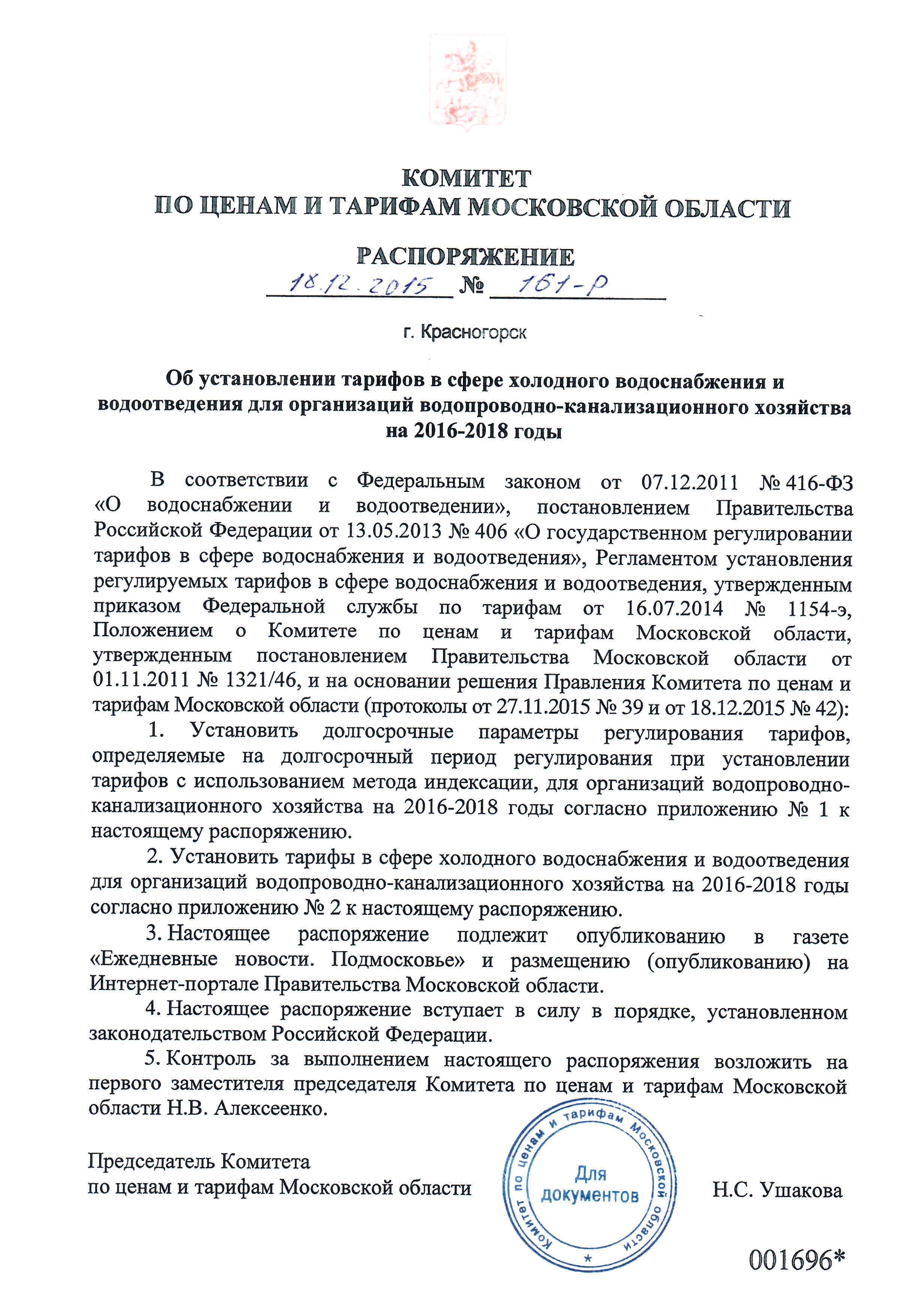 Приложение № 1к распоряжению Комитета по ценам и тарифам Московской областиот 18.12.2015 № 161-РПредложения по утверждению долгосрочных параметров регулирования тарифов в сфере водоснабжения и водоотведения, определяемых на долгосрочный период регулирования (на 2016-2018 годы) при установлении тарифов с использованием метода индексацииПриложение № 2к распоряжению Комитета по ценам и тарифам Московской областиот  18.12.2015  № 161-РТарифыв сфере холодного водоснабжения и водоотведения для организаций водопроводно-канализационного хозяйства на 2016-2018 годыПримечание:*	Налог на добавленную стоимость (НДС) не учтен и взимается дополнительно.**	Налог на добавленную стоимость (НДС) учтен.2	Налог на добавленную стоимость (НДС) не взимается в связи с применением упрощенной системы налогообложения.3	Налог на добавленную стоимость (НДС) не взимается в соответствии со статьями 145 и 146 Налогового кодекса Российской Федерации.4	Налог на добавленную стоимость (НДС) не взимается в соответствии со статьей 149 Налогового кодекса Российской Федерации.5	Налог на добавленную стоимость (НДС) не взимается в связи с уплатой единого сельскохозяйственного налога.№ п/пНаименование муниципального образования и организации водопроводно- канализационного хозяйстваВид товара (услуги)ГодыДолгосрочные параметры регулирования тарифов, определяемые на долгосрочный период регулирования при установлении тарифов с использованием метода индексацииДолгосрочные параметры регулирования тарифов, определяемые на долгосрочный период регулирования при установлении тарифов с использованием метода индексацииДолгосрочные параметры регулирования тарифов, определяемые на долгосрочный период регулирования при установлении тарифов с использованием метода индексацииДолгосрочные параметры регулирования тарифов, определяемые на долгосрочный период регулирования при установлении тарифов с использованием метода индексацииДолгосрочные параметры регулирования тарифов, определяемые на долгосрочный период регулирования при установлении тарифов с использованием метода индексации№ п/пНаименование муниципального образования и организации водопроводно- канализационного хозяйстваВид товара (услуги)ГодыБазовый уровень операцион ных расходов, тыс.руб.Нормати вный уровень прибыли, %Индекс эффективн ости операцион ных расходов,%Показатели энергосбережения и энергетической эффективностиПоказатели энергосбережения и энергетической эффективности№ п/пНаименование муниципального образования и организации водопроводно- канализационного хозяйстваВид товара (услуги)ГодыБазовый уровень операцион ных расходов, тыс.руб.Нормати вный уровень прибыли, %Индекс эффективн ости операцион ных расходов,%уровень потерь воды, %удельный расход электрической энергии, кВт.ч/м3Муниципальные районыМуниципальные районыМуниципальные районыМуниципальные районыМуниципальные районыМуниципальные районыМуниципальные районыМуниципальные районыМуниципальные районыВолоколамскийВолоколамскийВолоколамскийВолоколамскийВолоколамскийВолоколамскийВолоколамскийВолоколамскийВолоколамский1АО "Волоколамское ПТП РЖКХ1.1г.п. Волоколамскпитьевая вода201637499,29хх10,01,151.1г.п. Волоколамскпитьевая вода2017хх110,01,151.1г.п. Волоколамскпитьевая вода2018хх110,01,151.1г.п. Волоколамскводоотведение201649189,60хх-1,101.1г.п. Волоколамскводоотведение2017хх1-1,101.1г.п. Волоколамскводоотведение2018хх1-1,101.2г.п. Сычевское, с.п. Чисменское, с.п. Спасскоепитьевая вода20166872,63хх10,01,211.2г.п. Сычевское, с.п. Чисменское, с.п. Спасскоепитьевая вода2017хх110,01,211.2г.п. Сычевское, с.п. Чисменское, с.п. Спасскоепитьевая вода2018хх110,01,211.2г.п. Сычевское, с.п. Чисменское, с.п. Спасскоеводоотведение20167163,74хх-0,241.2г.п. Сычевское, с.п. Чисменское, с.п. Спасскоеводоотведение2017хх1-0,241.2г.п. Сычевское, с.п. Чисменское, с.п. Спасскоеводоотведение2018хх1-0,241.3с.п. Теряевское, с.п. Ярополецкое, с.п. Кашинскоепитьевая вода20166113,30хх10,01,631.3с.п. Теряевское, с.п. Ярополецкое, с.п. Кашинскоепитьевая вода2017хх110,01,631.3с.п. Теряевское, с.п. Ярополецкое, с.п. Кашинскоепитьевая вода2018хх110,01,631.3с.п. Теряевское, с.п. Ярополецкое, с.п. Кашинскоеводоотведение20165766,14хх-0,591.3с.п. Теряевское, с.п. Ярополецкое, с.п. Кашинскоеводоотведение2017хх1-0,591.3с.п. Теряевское, с.п. Ярополецкое, с.п. Кашинскоеводоотведение2018хх1-0,592ОАО "Осташевское ПТП ЖКХ"питьевая вода20168464,93хх10,20,792ОАО "Осташевское ПТП ЖКХ"питьевая вода2017хх110,20,792ОАО "Осташевское ПТП ЖКХ"питьевая вода2018хх110,20,792ОАО "Осташевское ПТП ЖКХ"водоотведение201610238,26хх-0,802017хх1-0,802018хх1-0,803Государственное бюджетное образовательное учреждение среднего профессионального образования Московской области "Волоколамский аграрный техникум "Холмогорка"питьевая вода2016848,33хх9,91,243Государственное бюджетное образовательное учреждение среднего профессионального образования Московской области "Волоколамский аграрный техникум "Холмогорка"питьевая вода2017хх19,91,243Государственное бюджетное образовательное учреждение среднего профессионального образования Московской области "Волоколамский аграрный техникум "Холмогорка"питьевая вода2018хх19,91,244ООО "Пансионат "Ласточка"питьевая вода2016264,24хх00,984ООО "Пансионат "Ласточка"питьевая вода2017хх100,984ООО "Пансионат "Ласточка"питьевая вода2018хх100,984ООО "Пансионат "Ласточка"водоотведение2016599,88хх-0,394ООО "Пансионат "Ласточка"водоотведение2017хх1-0,394ООО "Пансионат "Ласточка"водоотведение2018хх1-0,39ВоскресенскийВоскресенскийВоскресенскийВоскресенскийВоскресенскийВоскресенскийВоскресенскийВоскресенскийВоскресенский5ЗАО "АКВАСТОК"питьевая вода2016131440,00хх100,855ЗАО "АКВАСТОК"питьевая вода2017хх1100,855ЗАО "АКВАСТОК"питьевая вода2018хх1100,855ЗАО "АКВАСТОК"питьевая вода (подъем воды)20165084,20хх00,585ЗАО "АКВАСТОК"питьевая вода (подъем воды)2017хх100,585ЗАО "АКВАСТОК"питьевая вода (подъем воды)2018хх100,585ЗАО "АКВАСТОК"водоотведение2016116883,44хх-0,435ЗАО "АКВАСТОК"водоотведение2017хх1-0,432018хх1-0,436ФКП "ГкНИПАС"питьевая вода20164727,36хх8,11,466ФКП "ГкНИПАС"питьевая вода2017хх18,11,466ФКП "ГкНИПАС"питьевая вода2018хх18,11,466ФКП "ГкНИПАС"водоотведение (очистка сточных вод)201616237,65хх-1,306ФКП "ГкНИПАС"водоотведение (очистка сточных вод)2017хх1-1,306ФКП "ГкНИПАС"водоотведение (очистка сточных вод)2018хх1-1,306ФКП "ГкНИПАС"транспортировка сточных вод для КБХиммаш20168920,88хх-1,446ФКП "ГкНИПАС"транспортировка сточных вод для КБХиммаш2017хх1-1,446ФКП "ГкНИПАС"транспортировка сточных вод для КБХиммаш2018хх1-1,446ФКП "ГкНИПАС"транспортировка сточных вод20169081,05хх-1,416ФКП "ГкНИПАС"транспортировка сточных вод2017хх1-1,416ФКП "ГкНИПАС"транспортировка сточных вод2018хх1-1,417МУП "Белоозерское ЖКХ"питьевая вода201619534,56хх10,00,717МУП "Белоозерское ЖКХ"питьевая вода2017хх110,00,717МУП "Белоозерское ЖКХ"питьевая вода2018хх110,00,717МУП "Белоозерское ЖКХ"водоотведение201612010,11хх-0,037МУП "Белоозерское ЖКХ"водоотведение2017хх1-0,037МУП "Белоозерское ЖКХ"водоотведение2018хх1-0,038ФГУП "ГКНПЦ им.М.В.Хруничева", "КБхиммаш им. А.М.Исаева" - филиал ФГУП "ГКНПЦ им.питьевая вода20163230,07хх01,198ФГУП "ГКНПЦ им.М.В.Хруничева", "КБхиммаш им. А.М.Исаева" - филиал ФГУП "ГКНПЦ им.питьевая вода2017хх101,198ФГУП "ГКНПЦ им.М.В.Хруничева", "КБхиммаш им. А.М.Исаева" - филиал ФГУП "ГКНПЦ им.питьевая вода2018хх101,19М.В.Хруничева"водоотведение20163316,96хх-0,21М.В.Хруничева"водоотведение2017хх1-0,21М.В.Хруничева"водоотведение2018хх1-0,21М.В.Хруничева"транспортировка сточных вод20163115,3хх-0,22М.В.Хруничева"транспортировка сточных вод2017хх1-0,22М.В.Хруничева"транспортировка сточных вод2018хх1-0,229ФКП "ВГКАЗ"питьевая вода20164787,80хх2,11,859ФКП "ВГКАЗ"питьевая вода2017хх12,11,859ФКП "ВГКАЗ"питьевая вода2018хх12,11,859ФКП "ВГКАЗ"водоотведение20163526,03хх-1,549ФКП "ВГКАЗ"водоотведение2017хх1-1,549ФКП "ВГКАЗ"водоотведение2018хх1-1,5410ЗАО "Станция очистки"питьевая вода (очистка воды)201622382,23хх00,0810ЗАО "Станция очистки"питьевая вода (очистка воды)2017хх100,0810ЗАО "Станция очистки"питьевая вода (очистка воды)2018хх100,0811ОАО "Воскресенские минеральные удобрения"водоотведение (очистка сточных вод)201652009,01хх-0,5011ОАО "Воскресенские минеральные удобрения"водоотведение (очистка сточных вод)2017хх1-0,5011ОАО "Воскресенские минеральные удобрения"водоотведение (очистка сточных вод)2018хх1-0,5011ОАО "Воскресенские минеральные удобрения"транспортировка сточных вод20165881,60хх-0,1811ОАО "Воскресенские минеральные удобрения"транспортировка сточных вод2017хх1-0,1811ОАО "Воскресенские минеральные удобрения"транспортировка сточных вод2018хх1-0,1812ЗАО "ВЗЖБИ"транспортировка20162020,53хх-0,64сточных вод2017хх1-0,64сточных вод2018хх1-0,64ДмитровскийДмитровскийДмитровскийДмитровскийДмитровскийДмитровскийДмитровскийДмитровскийДмитровский13ООО "Мега-Мечта"питьевая вода20162920,25хх01,3413ООО "Мега-Мечта"питьевая вода2017хх101,3413ООО "Мега-Мечта"питьевая вода2018хх101,3413ООО "Мега-Мечта"водоотведение20161305,72хх-1,4013ООО "Мега-Мечта"водоотведение2017хх1-1,4013ООО "Мега-Мечта"водоотведение2018хх1-1,4014ООО "ЭКО-ЖИЛКОМ"питьевая вода2016157372,74хх9,51,0314ООО "ЭКО-ЖИЛКОМ"питьевая вода2017хх19,51,0314ООО "ЭКО-ЖИЛКОМ"питьевая вода2018хх19,51,0314ООО "ЭКО-ЖИЛКОМ"водоотведение2016194741,45хх-0,7414ООО "ЭКО-ЖИЛКОМ"водоотведение2017хх1-0,7414ООО "ЭКО-ЖИЛКОМ"водоотведение2018хх1-0,7415ГБУ ПНИ №3питьевая вода2016966,98хх00,5515ГБУ ПНИ №3питьевая вода2017хх100,5515ГБУ ПНИ №3питьевая вода2018хх100,5515ГБУ ПНИ №3водоотведение20161254,06хх-0,3915ГБУ ПНИ №3водоотведение2017хх1-0,3915ГБУ ПНИ №3водоотведение2018хх1-0,3916ООО "Апраксин Центр"питьевая вода2016378,58хх01,172017хх101,172018хх101,17водоотведение2016467,39хх-0,58водоотведение2017хх1-0,58водоотведение2018хх1-0,5817ЗАО "Дмитров-Холдинг"питьевая вода2016404,80хх01,1817ЗАО "Дмитров-Холдинг"питьевая вода2017хх101,1817ЗАО "Дмитров-Холдинг"питьевая вода2018хх101,1818ООО "ЭкоАгроальянс"водоотведение20164394,61хх-0,6818ООО "ЭкоАгроальянс"водоотведение2017хх1-0,6818ООО "ЭкоАгроальянс"водоотведение2018хх1-0,6819Филиал ОАО "ФСК ЕЭС" -Московское ПМЭСпитьевая вода2016438,87хх00,4519Филиал ОАО "ФСК ЕЭС" -Московское ПМЭСпитьевая вода2017хх100,4519Филиал ОАО "ФСК ЕЭС" -Московское ПМЭСпитьевая вода2018хх100,4519Филиал ОАО "ФСК ЕЭС" -Московское ПМЭСводоотведение2016535,52хх-0,4119Филиал ОАО "ФСК ЕЭС" -Московское ПМЭСводоотведение2017хх1-0,4119Филиал ОАО "ФСК ЕЭС" -Московское ПМЭСводоотведение2018хх1-0,4120ООО "ТЕТА"питьевая вода2016121,64хх00,7120ООО "ТЕТА"питьевая вода2017хх100,7120ООО "ТЕТА"питьевая вода2018хх100,7120ООО "ТЕТА"водоотведение2016130,84хх-1,1020ООО "ТЕТА"водоотведение2017хх1-1,102018хх1-1,1021ООО "54 ПК"питьевая вода20161377,30хх3,81,6221ООО "54 ПК"питьевая вода2017хх13,81,6221ООО "54 ПК"питьевая вода2018хх13,81,6221ООО "54 ПК"водоотведение20162841,69хх-0,6421ООО "54 ПК"водоотведение2017хх1-0,6421ООО "54 ПК"водоотведение2018хх1-0,6422ООО"Эн+Рециклинг"питьевая вода20162591,56хх1,91,7322ООО"Эн+Рециклинг"питьевая вода2017хх11,91,7322ООО"Эн+Рециклинг"питьевая вода2018хх11,91,7323ООО "ГКХ"водоотведение201612512,19хх-0,5923ООО "ГКХ"водоотведение2017хх1-0,5923ООО "ГКХ"водоотведение2018хх1-0,5924ФГБУ "ТЦСКР "ОзероКруглое"питьевая вода20161610,98хх00,5324ФГБУ "ТЦСКР "ОзероКруглое"питьевая вода2017хх100,5324ФГБУ "ТЦСКР "ОзероКруглое"питьевая вода2018хх100,5324ФГБУ "ТЦСКР "ОзероКруглое"водоотведение20161060,74хх-1,5824ФГБУ "ТЦСКР "ОзероКруглое"водоотведение2017хх1-1,5824ФГБУ "ТЦСКР "ОзероКруглое"водоотведение2018хх1-1,58ЗарайскийЗарайскийЗарайскийЗарайскийЗарайскийЗарайскийЗарайскийЗарайскийЗарайский25МУП "ЕСКХ Зарайского района"питьевая вода201635759,24хх10,01,2125МУП "ЕСКХ Зарайского района"питьевая вода2017хх110,01,212018хх110,01,21водоотведение201643395,03хх-1,04водоотведение2017хх1-1,04водоотведение2018хх1-1,04ИстринскийИстринскийИстринскийИстринскийИстринскийИстринскийИстринскийИстринскийИстринский26ВНИЦ ВЭИ - филиал ФГУП ВЭИпитьевая вода20161288,05хх5,71,1826ВНИЦ ВЭИ - филиал ФГУП ВЭИпитьевая вода2017хх15,71,1826ВНИЦ ВЭИ - филиал ФГУП ВЭИпитьевая вода2018хх15,71,1826ВНИЦ ВЭИ - филиал ФГУП ВЭИводоотведение2016282,47хх-1,2026ВНИЦ ВЭИ - филиал ФГУП ВЭИводоотведение2017хх1-1,2026ВНИЦ ВЭИ - филиал ФГУП ВЭИводоотведение2018хх1-1,2027АО "ДП "Истра-Нутриция"питьевая вода201660,00хх01,7027АО "ДП "Истра-Нутриция"питьевая вода2017хх101,7027АО "ДП "Истра-Нутриция"питьевая вода2018хх101,7028НП "ЛэндиКо"питьевая вода2016925,14хх01,7028НП "ЛэндиКо"питьевая вода2017хх101,7028НП "ЛэндиКо"питьевая вода2018хх101,7028НП "ЛэндиКо"водоотведение2016949,97хх-1,0028НП "ЛэндиКо"водоотведение2017хх1-1,0028НП "ЛэндиКо"водоотведение2018хх1-1,0029ООО "Монолитстройсервис"питьевая вода201620492,35хх4,21,6929ООО "Монолитстройсервис"питьевая вода2017хх14,21,692018хх14,21,69техническая вода2016570,59хх00,05техническая вода2017хх100,05техническая вода2018хх100,05водоотведение201615527,85хх-1,70водоотведение2017хх1-1,70водоотведение2018хх1-1,7030ОАО "НИКЗ"питьевая вода20161868,08хх10,00,6130ОАО "НИКЗ"питьевая вода2017хх110,00,6130ОАО "НИКЗ"питьевая вода2018хх110,00,6131ЗАО "Санаторий "Истра"питьевая вода20163313,20хх10,01,7031ЗАО "Санаторий "Истра"питьевая вода2017хх110,01,7031ЗАО "Санаторий "Истра"питьевая вода2018хх110,01,7031ЗАО "Санаторий "Истра"водоотведение20164235,76хх-0,6231ЗАО "Санаторий "Истра"водоотведение2017хх1-0,6231ЗАО "Санаторий "Истра"водоотведение2018хх1-0,6232МУП сельского поселения Новопетровское "Новопетровское ПТО ЖКХ"питьевая вода20168432,94хх9,51,2032МУП сельского поселения Новопетровское "Новопетровское ПТО ЖКХ"питьевая вода2017хх19,51,2032МУП сельского поселения Новопетровское "Новопетровское ПТО ЖКХ"питьевая вода2018хх19,51,2032МУП сельского поселения Новопетровское "Новопетровское ПТО ЖКХ"водоотведение201620876,61хх-1,2532МУП сельского поселения Новопетровское "Новопетровское ПТО ЖКХ"водоотведение2017хх1-1,2532МУП сельского поселения Новопетровское "Новопетровское ПТО ЖКХ"водоотведение2018хх1-1,2533МУП "Букаревское РЭП ЖКХ"питьевая вода201610053,22хх7,00,4933МУП "Букаревское РЭП ЖКХ"питьевая вода2017хх17,00,4933МУП "Букаревское РЭП ЖКХ"питьевая вода2018хх17,00,4933МУП "Букаревское РЭП ЖКХ"водоотведение201618297,98хх-0,3833МУП "Букаревское РЭП ЖКХ"водоотведение2017хх1-0,3833МУП "Букаревское РЭП ЖКХ"водоотведение2018хх1-0,3834МУП "Истринский Водоканал"питьевая вода201684284,99хх7,21,1734МУП "Истринский Водоканал"питьевая вода2017хх17,21,1734МУП "Истринский Водоканал"питьевая вода2018хх17,21,1734МУП "Истринский Водоканал"водоотведение2016112719,40хх-0,8734МУП "Истринский Водоканал"водоотведение2017хх1-0,8734МУП "Истринский Водоканал"водоотведение2018хх1-0,8735ЗАО "ЭНО"питьевая вода20164453,68хх10,01,2735ЗАО "ЭНО"питьевая вода2017хх110,01,2735ЗАО "ЭНО"питьевая вода2018хх110,01,2736АО "Сокол"питьевая вода20161953,14хх01,4636АО "Сокол"питьевая вода2017хх101,4636АО "Сокол"питьевая вода2018хх101,4637МУП "Бужаровское РЭП ЖКХ"питьевая вода201613444,63хх6,81,1337МУП "Бужаровское РЭП ЖКХ"питьевая вода2017хх16,81,1337МУП "Бужаровское РЭП ЖКХ"питьевая вода2018хх16,81,1337МУП "Бужаровское РЭП ЖКХ"водоотведение201611640,83хх-1,082017хх1-1,082018хх1-1,0838Филиал ПАО «Газпром»«Пансионат «Союз»питьевая вода20162909,33хх01,0738Филиал ПАО «Газпром»«Пансионат «Союз»питьевая вода2017хх101,0738Филиал ПАО «Газпром»«Пансионат «Союз»питьевая вода2018хх101,0738Филиал ПАО «Газпром»«Пансионат «Союз»водоотведение20164576,48хх-1,5438Филиал ПАО «Газпром»«Пансионат «Союз»водоотведение2017хх1-1,5438Филиал ПАО «Газпром»«Пансионат «Союз»водоотведение2018хх1-1,5439МУП "Павло-Слободское РЭП ЖКХ"питьевая вода20164889,18хх10,00,9639МУП "Павло-Слободское РЭП ЖКХ"питьевая вода2017хх110,00,9639МУП "Павло-Слободское РЭП ЖКХ"питьевая вода2018хх110,00,9639МУП "Павло-Слободское РЭП ЖКХ"водоотведение201614431,31хх-0,6239МУП "Павло-Слободское РЭП ЖКХ"водоотведение2017хх1-0,6239МУП "Павло-Слободское РЭП ЖКХ"водоотведение2018хх1-0,6240МУП "Ядроминское РЭП ЖКХ"питьевая вода20164392,84хх10,21,2340МУП "Ядроминское РЭП ЖКХ"питьевая вода2017хх110,21,2340МУП "Ядроминское РЭП ЖКХ"питьевая вода2018хх110,21,2340МУП "Ядроминское РЭП ЖКХ"водоотведение20164803,53хх-1,0040МУП "Ядроминское РЭП ЖКХ"водоотведение2017хх1-1,0040МУП "Ядроминское РЭП ЖКХ"водоотведение2018хх1-1,0041МУП "Обушковское РЭП ЖКХ"питьевая вода20163659,34хх10,01,7041МУП "Обушковское РЭП ЖКХ"питьевая вода2017хх110,01,702018хх110,01,70водоотведение20164937,42хх-1,70водоотведение2017хх1-1,70водоотведение2018хх1-1,7042ОАО "Огниково"питьевая вода2016915,82хх1,90,5242ОАО "Огниково"питьевая вода2017хх11,90,5242ОАО "Огниково"питьевая вода2018хх11,90,5242ОАО "Огниково"водоотведение20161119,92хх-0,9642ОАО "Огниково"водоотведение2017хх1-0,9642ОАО "Огниково"водоотведение2018хх1-0,9643МУП "Костровское РЭП ЖКХ"питьевая вода20164551,31хх4,80,9043МУП "Костровское РЭП ЖКХ"питьевая вода2017хх14,80,9043МУП "Костровское РЭП ЖКХ"питьевая вода2018хх14,80,9043МУП "Костровское РЭП ЖКХ"водоотведение20163937,14хх-0,9543МУП "Костровское РЭП ЖКХ"водоотведение2017хх1-0,9543МУП "Костровское РЭП ЖКХ"водоотведение2018хх1-0,9544МУП "Онуфриевское РЭП ЖКХ"питьевая вода20161551,62хх8,41,0544МУП "Онуфриевское РЭП ЖКХ"питьевая вода2017хх18,41,0544МУП "Онуфриевское РЭП ЖКХ"питьевая вода2018хх18,41,0544МУП "Онуфриевское РЭП ЖКХ"водоотведение20163122,08хх-1,7044МУП "Онуфриевское РЭП ЖКХ"водоотведение2017хх1-1,7044МУП "Онуфриевское РЭП ЖКХ"водоотведение2018хх1-1,70КлинскийКлинскийКлинскийКлинскийКлинскийКлинскийКлинскийКлинскийКлинский45Московского территориального участка Октябрьской дирекции по тепловодоснабжению - структурное подразделение Центральной дирекции по тепловодоснабжению - филиал ОАО «РЖД»питьевая вода20161085,02хх6,00,6545Московского территориального участка Октябрьской дирекции по тепловодоснабжению - структурное подразделение Центральной дирекции по тепловодоснабжению - филиал ОАО «РЖД»питьевая вода2017хх16,00,6545Московского территориального участка Октябрьской дирекции по тепловодоснабжению - структурное подразделение Центральной дирекции по тепловодоснабжению - филиал ОАО «РЖД»питьевая вода2018хх16,00,6545Московского территориального участка Октябрьской дирекции по тепловодоснабжению - структурное подразделение Центральной дирекции по тепловодоснабжению - филиал ОАО «РЖД»водоотведение20160хх-0,7145Московского территориального участка Октябрьской дирекции по тепловодоснабжению - структурное подразделение Центральной дирекции по тепловодоснабжению - филиал ОАО «РЖД»водоотведение2017хх1-0,7145Московского территориального участка Октябрьской дирекции по тепловодоснабжению - структурное подразделение Центральной дирекции по тепловодоснабжению - филиал ОАО «РЖД»водоотведение2018хх1-0,7146МУП "Высоковский коммунальщик"питьевая вода201610080,40хх10,01,1546МУП "Высоковский коммунальщик"питьевая вода2017хх110,01,1546МУП "Высоковский коммунальщик"питьевая вода2018хх110,01,1546МУП "Высоковский коммунальщик"водоотведение201613638,71хх-0,8446МУП "Высоковский коммунальщик"водоотведение2017хх1-0,8446МУП "Высоковский коммунальщик"водоотведение2018хх1-0,8447ЗАО "Водоканал"питьевая вода201698618,66хх10,00,9647ЗАО "Водоканал"питьевая вода2017хх110,00,9647ЗАО "Водоканал"питьевая вода2018хх110,00,9647ЗАО "Водоканал"водоотведение2016101835,91хх-0,8847ЗАО "Водоканал"водоотведение2017хх1-0,8847ЗАО "Водоканал"водоотведение2018хх1-0,8848ООО "КЛИНВОЛОКНО ГИДРОТЕХНИКА"питьевая вода20164336,99хх01,0048ООО "КЛИНВОЛОКНО ГИДРОТЕХНИКА"питьевая вода2017хх101,0048ООО "КЛИНВОЛОКНО ГИДРОТЕХНИКА"питьевая вода2018хх101,00транспортировка сточных вод20162514,48хх-0транспортировка сточных вод2017хх1-0транспортировка сточных вод2018хх1-049ЗАО "Петелинская птицефабрика"водоотведение20169879,50хх-1,0849ЗАО "Петелинская птицефабрика"водоотведение2017хх1-1,0849ЗАО "Петелинская птицефабрика"водоотведение2018хх1-1,08КоломенскийКоломенскийКоломенскийКоломенскийКоломенскийКоломенскийКоломенскийКоломенскийКоломенский50ООО "Энерготрейд"питьевая вода20162521,93хх7,60,6650ООО "Энерготрейд"питьевая вода2017хх17,60,6650ООО "Энерготрейд"питьевая вода2018хх17,60,6650ООО "Энерготрейд"водоотведение20161547,58хх-0,8350ООО "Энерготрейд"водоотведение2017хх1-0,8350ООО "Энерготрейд"водоотведение2018хх1-0,8351ОАО "Песковский комбинат строительных материалов"питьевая вода2016449,34хх01,4051ОАО "Песковский комбинат строительных материалов"питьевая вода2017хх101,451ОАО "Песковский комбинат строительных материалов"питьевая вода2018хх101,452МУП "Коммунальное хозяйство Коломенского района"питьевая вода201628605,99хх10,01,6152МУП "Коммунальное хозяйство Коломенского района"питьевая вода2017хх110,01,6152МУП "Коммунальное хозяйство Коломенского района"питьевая вода2018хх11001,6152МУП "Коммунальное хозяйство Коломенского района"водоотведение201628971,37хх-0,4952МУП "Коммунальное хозяйство Коломенского района"водоотведение2017хх1-0,4952МУП "Коммунальное хозяйство Коломенского района"водоотведение2018хх1-0,49КрасногорскийКрасногорскийКрасногорскийКрасногорскийКрасногорскийКрасногорскийКрасногорскийКрасногорскийКрасногорский53АО "Водоканал "Павшино"питьевая вода20166634,28хх8,4053АО "Водоканал "Павшино"питьевая вода2017хх18,4053АО "Водоканал "Павшино"питьевая вода2018хх18,4053АО "Водоканал "Павшино"водоотведение20169669,10хх-0,2053АО "Водоканал "Павшино"водоотведение2017хх1-0,2053АО "Водоканал "Павшино"водоотведение2018хх1-0,2054ЗАО "Бецема"питьевая вода20161994,01хх01,5854ЗАО "Бецема"питьевая вода2017хх101,5854ЗАО "Бецема"питьевая вода2018хх101,5854ЗАО "Бецема"водоотведение2016550,18хх-054ЗАО "Бецема"водоотведение2017хх1-054ЗАО "Бецема"водоотведение2018хх1-055ООО "НИС"питьевая вода201623774,91хх5,31,0955ООО "НИС"питьевая вода2017хх15,31,0955ООО "НИС"питьевая вода2018хх15,31,0955ООО "НИС"водоотведение20169625,70хх-0,2255ООО "НИС"водоотведение2017хх1-0,2255ООО "НИС"водоотведение2018хх1-0,2256ООО "ВЭЛС"питьевая вода20163879,26хх0,5056ООО "ВЭЛС"питьевая вода2017хх10,5056ООО "ВЭЛС"питьевая вода2018хх10,50водоотведение20162577,02хх-0водоотведение2017хх1-0водоотведение2018хх1-057ЗАО "Новая усадьба"питьевая вода2016554,95хх00,4257ЗАО "Новая усадьба"питьевая вода2017хх100,4257ЗАО "Новая усадьба"питьевая вода2018хх100,4257ЗАО "Новая усадьба"водоотведение2016216,55хх-0,5357ЗАО "Новая усадьба"водоотведение2017хх1-0,5357ЗАО "Новая усадьба"водоотведение2018хх1-0,5358КОО "МИЛЛГРИН ЛИМИТЕД"питьевая вода20161189,45хх01,4558КОО "МИЛЛГРИН ЛИМИТЕД"питьевая вода2017хх101,4558КОО "МИЛЛГРИН ЛИМИТЕД"питьевая вода2018хх101,4558КОО "МИЛЛГРИН ЛИМИТЕД"водоотведение2016633,94хх-1,9058КОО "МИЛЛГРИН ЛИМИТЕД"водоотведение2017хх1-1,9058КОО "МИЛЛГРИН ЛИМИТЕД"водоотведение2018хх1-1,9059ОАО "КАПО"питьевая вода20163210,30хх0059ОАО "КАПО"питьевая вода2017хх10059ОАО "КАПО"питьевая вода2018хх10059ОАО "КАПО"водоотведение20163024,27хх-0,5959ОАО "КАПО"водоотведение2017хх1-0,5959ОАО "КАПО"водоотведение2018хх1-0,5960ООО "Маркет сервис"питьевая вода20168804,15хх1,61,212017хх11,61,212018хх11,61,21водоотведение20163190,63хх-0,89водоотведение2017хх1-0,89водоотведение2018хх1-0,8961ОАО "ВОДОКАНАЛ"питьевая вода2016131750,60хх9,80,9861ОАО "ВОДОКАНАЛ"питьевая вода2017хх19,80,9861ОАО "ВОДОКАНАЛ"питьевая вода2018хх19,80,9861ОАО "ВОДОКАНАЛ"водоотведение201695989,35хх-0,3261ОАО "ВОДОКАНАЛ"водоотведение2017хх1-0,3261ОАО "ВОДОКАНАЛ"водоотведение2018хх1-0,3261ОАО "ВОДОКАНАЛ"транспортировка сточных вод20168598,58хх-0,4161ОАО "ВОДОКАНАЛ"транспортировка сточных вод2017хх1-0,4161ОАО "ВОДОКАНАЛ"транспортировка сточных вод2018хх1-0,4162ООО "Акватория"питьевая вода20168187,06хх12,61,1262ООО "Акватория"питьевая вода2017хх112,61,1262ООО "Акватория"питьевая вода2018хх112,61,1262ООО "Акватория"водоотведение20161098,92хх-0,8862ООО "Акватория"водоотведение2017хх1-0,8862ООО "Акватория"водоотведение2018хх1-0,8863ОАО "ЭКК"питьевая вода20163118,46хх00,9363ОАО "ЭКК"питьевая вода2017хх100,932018хх100,93водоотведение20169473,29хх-1,51водоотведение2017хх1-1,51водоотведение2018хх1-1,51водоотведение (очистка сточных вод)20165610,51хх-0,69водоотведение (очистка сточных вод)2017хх1-0,69водоотведение (очистка сточных вод)2018хх1-0,6964ООО "Ленинский луч"питьевая вода20163077,77хх00,6964ООО "Ленинский луч"питьевая вода2017хх100,6964ООО "Ленинский луч"питьевая вода2018хх100,6964ООО "Ленинский луч"водоотведение (с. Дмитровское)2016471,44хх-1,5664ООО "Ленинский луч"водоотведение (с. Дмитровское)2017хх1-1,5664ООО "Ленинский луч"водоотведение (с. Дмитровское)2018хх1-1,5664ООО "Ленинский луч"водоотведение (с. Петрово- Дальнее)20162347,42хх-0,3464ООО "Ленинский луч"водоотведение (с. Петрово- Дальнее)2017хх1-0,3464ООО "Ленинский луч"водоотведение (с. Петрово- Дальнее)2018хх1-0,34ЛенинскийЛенинскийЛенинскийЛенинскийЛенинскийЛенинскийЛенинскийЛенинскийЛенинский65ЗАО "МОСМЕК"питьевая вода20162543,72хх01,0865ЗАО "МОСМЕК"питьевая вода2017хх101,0865ЗАО "МОСМЕК"питьевая вода2018хх101,0865ЗАО "МОСМЕК"водоотведение20161939,23хх-0,2065ЗАО "МОСМЕК"водоотведение2017хх1-0,202018хх1-0,2066ФГУП "Комплекс" ФСБ Россиипитьевая вода20162297,00хх0066ФГУП "Комплекс" ФСБ Россиипитьевая вода2017хх10066ФГУП "Комплекс" ФСБ Россиипитьевая вода2018хх10066ФГУП "Комплекс" ФСБ Россииводоотведение20161332,00хх-0,9866ФГУП "Комплекс" ФСБ Россииводоотведение2017хх1-0,9866ФГУП "Комплекс" ФСБ Россииводоотведение2018хх1-0,9867ОАО "Москокс"питьевая вода20164945,69хх01,0067ОАО "Москокс"питьевая вода2017хх101,0067ОАО "Москокс"питьевая вода2018хх101,0067ОАО "Москокс"водоотведение20163918,09хх-1,4967ОАО "Москокс"водоотведение2017хх1-1,4967ОАО "Москокс"водоотведение2018хх1-1,4968МУП "Видновское ПТО ГХ"питьевая вода201682249,35хх10,00,5668МУП "Видновское ПТО ГХ"питьевая вода2017хх110,00,5668МУП "Видновское ПТО ГХ"питьевая вода2018хх110,00,5668МУП "Видновское ПТО ГХ"водоотведение201665728,21хх-0,4168МУП "Видновское ПТО ГХ"водоотведение2017хх1-0,4168МУП "Видновское ПТО ГХ"водоотведение2018хх1-0,4169ЗАО "Совхоз имени Ленина"питьевая вода20165473,20хх6,21,5069ЗАО "Совхоз имени Ленина"питьевая вода2017хх16,21,5069ЗАО "Совхоз имени Ленина"питьевая вода2018хх16,21,50водоотведение20161437,74хх-0,21водоотведение2017хх1-0,21водоотведение2018хх1-0,2170ОАО "ТФ "Возрождение"питьевая вода (подъем воды)20165742,15хх1,80,6570ОАО "ТФ "Возрождение"питьевая вода (подъем воды)2017хх11,80,6570ОАО "ТФ "Возрождение"питьевая вода (подъем воды)2018хх11,80,6571ФГБУ "РРЦ "Детство" Минздрава Россиипитьевая вода20162469,25хх00,6771ФГБУ "РРЦ "Детство" Минздрава Россиипитьевая вода2017хх100,6771ФГБУ "РРЦ "Детство" Минздрава Россиипитьевая вода2018хх100,6771ФГБУ "РРЦ "Детство" Минздрава Россииводоотведение2016824,82хх-0,9271ФГБУ "РРЦ "Детство" Минздрава Россииводоотведение2017хх1-0,9271ФГБУ "РРЦ "Детство" Минздрава Россииводоотведение2018хх1-0,9272ООО "Ларус"питьевая вода20163698,64хх7,50,6172ООО "Ларус"питьевая вода2017хх17,50,6172ООО "Ларус"питьевая вода2018хх17,50,6172ООО "Ларус"водоотведение20164063,76хх-0,8972ООО "Ларус"водоотведение2017хх1-0,8972ООО "Ларус"водоотведение2018хх1-0,8973ООО "АрДиАй Ресурс"питьевая вода20164864,53хх6,50,9173ООО "АрДиАй Ресурс"питьевая вода2017хх16,50,9173ООО "АрДиАй Ресурс"питьевая вода2018хх16,50,9173ООО "АрДиАй Ресурс"водоотведение20166287,17хх-0,902017хх1-0,902018хх1-0,90ЛотошинскийЛотошинскийЛотошинскийЛотошинскийЛотошинскийЛотошинскийЛотошинскийЛотошинскийЛотошинский74МП "Лотошинское ЖКХ"питьевая вода201610804,12хх10,01,0874МП "Лотошинское ЖКХ"питьевая вода2017хх110,01,0874МП "Лотошинское ЖКХ"питьевая вода2018хх110,01,0874МП "Лотошинское ЖКХ"водоотведение201624374,67хх-1,7174МП "Лотошинское ЖКХ"водоотведение2017хх1-1,7174МП "Лотошинское ЖКХ"водоотведение2018хх1-1,71ЛуховицкийЛуховицкийЛуховицкийЛуховицкийЛуховицкийЛуховицкийЛуховицкийЛуховицкийЛуховицкий75ООО "ВТКХ"питьевая вода201660524,31хх9,41,2375ООО "ВТКХ"питьевая вода2017хх19,41,2375ООО "ВТКХ"питьевая вода2018хх19,41,2375ООО "ВТКХ"водоотведение201671583,03хх-1,5075ООО "ВТКХ"водоотведение2017хх1-1,5075ООО "ВТКХ"водоотведение2018хх1-1,5076ООО "ЛУХОВИЦКИЙ 1"питьевая вода (подъем воды)2016352,39хх01,1776ООО "ЛУХОВИЦКИЙ 1"питьевая вода (подъем воды)2017хх101,1776ООО "ЛУХОВИЦКИЙ 1"питьевая вода (подъем воды)2018хх101,1777филиал ООО "Газпром трансгаз Москва" "Гавриловское ЛПУМГ"питьевая вода2016911,03хх00,9077филиал ООО "Газпром трансгаз Москва" "Гавриловское ЛПУМГ"питьевая вода2017хх100,9077филиал ООО "Газпром трансгаз Москва" "Гавриловское ЛПУМГ"питьевая вода2018хх100,9078ЗАО "ГОРАК"питьевая вода2016683,63хх01,2578ЗАО "ГОРАК"питьевая вода2017хх101,2578ЗАО "ГОРАК"питьевая вода2018хх101,2578ЗАО "ГОРАК"водоотведение20161549,21хх-1,0378ЗАО "ГОРАК"водоотведение2017хх1-1,0378ЗАО "ГОРАК"водоотведение2018хх1-1,0379ОАО "БШФ"питьевая вода2016390,43хх01,4679ОАО "БШФ"питьевая вода2017хх101,4679ОАО "БШФ"питьевая вода2018хх101,46ЛюберецкийЛюберецкийЛюберецкийЛюберецкийЛюберецкийЛюберецкийЛюберецкийЛюберецкийЛюберецкийг.п. Люберцы80ОАО "ЛЗП"питьевая вода20162601,41хх6,31,1380ОАО "ЛЗП"питьевая вода2017хх16,31,1380ОАО "ЛЗП"питьевая вода2018хх16,31,1380ОАО "ЛЗП"водоотведение20161743,64хх-1,2080ОАО "ЛЗП"водоотведение2017хх1-1,2080ОАО "ЛЗП"водоотведение2018хх1-1,2081ООО "Любэнергоснаб"питьевая вода20163902,93хх8,91,3481ООО "Любэнергоснаб"питьевая вода2017хх18,91,3481ООО "Любэнергоснаб"питьевая вода2018хх18,91,3481ООО "Любэнергоснаб"водоотведение20161444,00хх-0,122017хх1-0,122018хх1-0,1282АО "Люберецкий Водоканал"питьевая вода2016204723,68хх2,80,9082АО "Люберецкий Водоканал"питьевая вода2017хх12,80,9082АО "Люберецкий Водоканал"питьевая вода2018хх12,80,9082АО "Люберецкий Водоканал"водоотведение2016136358,14хх-0,2382АО "Люберецкий Водоканал"водоотведение2017хх1-0,2382АО "Люберецкий Водоканал"водоотведение2018хх1-0,23г.п. Малаховка83МУП ЖКХ ГП Малаховкапитьевая вода20163967,45хх00,1083МУП ЖКХ ГП Малаховкапитьевая вода2017хх100,1083МУП ЖКХ ГП Малаховкапитьевая вода2018хх100,1083МУП ЖКХ ГП Малаховкаводоотведение20161781,54хх-0,0383МУП ЖКХ ГП Малаховкаводоотведение2017хх1-0,0383МУП ЖКХ ГП Малаховкаводоотведение2018хх1-0,03г.п. Красково84МУП "Комбинат ЖКХ и благоустройства" поселка Красковопитьевая вода201624159,64хх7,81,1984МУП "Комбинат ЖКХ и благоустройства" поселка Красковопитьевая вода2017хх17,81,1984МУП "Комбинат ЖКХ и благоустройства" поселка Красковопитьевая вода2018хх17,81,1984МУП "Комбинат ЖКХ и благоустройства" поселка Краскововодоотведение201612620,81хх-0,1984МУП "Комбинат ЖКХ и благоустройства" поселка Краскововодоотведение2017хх1-0,1984МУП "Комбинат ЖКХ и благоустройства" поселка Краскововодоотведение2018хх1-0,19г.п. Октябрьский85МУП "Октябрьский водоканал"питьевая вода201617737,36хх6,20,8285МУП "Октябрьский водоканал"питьевая вода2017хх16,20,8285МУП "Октябрьский водоканал"питьевая вода2018хх16,20,8285МУП "Октябрьский водоканал"водоотведение201612237,01хх-0,1585МУП "Октябрьский водоканал"водоотведение2017хх1-0,1585МУП "Октябрьский водоканал"водоотведение2018хх1-0,15г.п. Томилино86МУП "ТКК"питьевая вода201614807,53хх10,00,4686МУП "ТКК"питьевая вода2017хх110,00,4686МУП "ТКК"питьевая вода2018хх110,00,4686МУП "ТКК"водоотведение201611642,98хх-0,0586МУП "ТКК"водоотведение2017хх1-0,0586МУП "ТКК"водоотведение2018хх1-0,0587ООО "ЭНЕРГОСЕРВИС"питьевая вода20164131,72хх01,8787ООО "ЭНЕРГОСЕРВИС"питьевая вода2017хх101,8787ООО "ЭНЕРГОСЕРВИС"питьевая вода2018хх101,8787ООО "ЭНЕРГОСЕРВИС"водоотведение20161116,92хх-087ООО "ЭНЕРГОСЕРВИС"водоотведение2017хх1-087ООО "ЭНЕРГОСЕРВИС"водоотведение2018хх1-0МожайскийМожайскийМожайскийМожайскийМожайскийМожайскийМожайскийМожайскийМожайский88АО "ФПЛК"питьевая вода201645723,92хх7,41,3988АО "ФПЛК"питьевая вода2017хх17,41,3988АО "ФПЛК"питьевая вода2018хх17,41,3988АО "ФПЛК"водоотведение201640130,74хх-0,6788АО "ФПЛК"водоотведение2017хх1-0,6788АО "ФПЛК"водоотведение2018хх1-0,6789ООО "В Берлоге"питьевая вода20161032,11хх4,80,6789ООО "В Берлоге"питьевая вода2017хх14,80,6789ООО "В Берлоге"питьевая вода2018хх14,80,67Наро-ФоминскийНаро-ФоминскийНаро-ФоминскийНаро-ФоминскийНаро-ФоминскийНаро-ФоминскийНаро-ФоминскийНаро-ФоминскийНаро-Фоминский90ООО "Жилкомсервис"питьевая вода2016160,14хх0090ООО "Жилкомсервис"питьевая вода2017хх10090ООО "Жилкомсервис"питьевая вода2018хх10090ООО "Жилкомсервис"водоотведение2016134,55хх-0,3390ООО "Жилкомсервис"водоотведение2017хх1-0,3390ООО "Жилкомсервис"водоотведение2018хх1-0,3391ООО "СКС Гидромонтаж"питьевая вода201618658,63хх8,01,0591ООО "СКС Гидромонтаж"питьевая вода2017хх18,01,0591ООО "СКС Гидромонтаж"питьевая вода2018хх18,01,0591ООО "СКС Гидромонтаж"водоотведение201630187,60хх-0,2491ООО "СКС Гидромонтаж"водоотведение2017хх1-0,2491ООО "СКС Гидромонтаж"водоотведение2018хх1-0,2492ООО "Коммунальный сервис"питьевая вода2016196789,58хх8,51,2992ООО "Коммунальный сервис"питьевая вода2017хх18,51,2992ООО "Коммунальный сервис"питьевая вода2018хх18,51,2992ООО "Коммунальный сервис"водоотведение2016224028,14хх-0,6692ООО "Коммунальный сервис"водоотведение2017хх1-0,6692ООО "Коммунальный сервис"водоотведение2018хх1-0,6693ООО "Дирекция Голицыно-3"питьевая вода20162048,75хх2,61,6693ООО "Дирекция Голицыно-3"питьевая вода2017хх12,61,6693ООО "Дирекция Голицыно-3"питьевая вода2018хх12,61,6693ООО "Дирекция Голицыно-3"водоотведение2016599,32хх-0,8293ООО "Дирекция Голицыно-3"водоотведение2017хх1-0,8293ООО "Дирекция Голицыно-3"водоотведение2018хх1-0,8294Филиал ГУП МО "МОСТРАНСАВТО"пансионат "Нара"питьевая вода2016755,14хх01,7994Филиал ГУП МО "МОСТРАНСАВТО"пансионат "Нара"питьевая вода2017хх101,7994Филиал ГУП МО "МОСТРАНСАВТО"пансионат "Нара"питьевая вода2018хх101,79НогинскийНогинскийНогинскийНогинскийНогинскийНогинскийНогинскийНогинскийНогинский95ОАО "НПТО ЖКХ"питьевая вода20169867,27хх9,90,9795ОАО "НПТО ЖКХ"питьевая вода2017хх19,90,9795ОАО "НПТО ЖКХ"питьевая вода2018хх19,90,9795ОАО "НПТО ЖКХ"водоотведение20163392,16хх-0,5295ОАО "НПТО ЖКХ"водоотведение2017хх1-0,5295ОАО "НПТО ЖКХ"водоотведение2018хх1-0,5296ООО "Панорама-Сервис"питьевая вода2016579,94хх01,7096ООО "Панорама-Сервис"питьевая вода2017хх101,7096ООО "Панорама-Сервис"питьевая вода2018хх101,7096ООО "Панорама-Сервис"водоотведение2016104,69хх-0,5096ООО "Панорама-Сервис"водоотведение2017хх1-0,5096ООО "Панорама-Сервис"водоотведение2018хх1-0,5097ОАО "22 БТРЗ"питьевая вода20161433,13хх5,30,9597ОАО "22 БТРЗ"питьевая вода2017хх15,30,9597ОАО "22 БТРЗ"питьевая вода2018хх15,30,9597ОАО "22 БТРЗ"транспортировка сточных вод20161890,60хх-0,1197ОАО "22 БТРЗ"транспортировка сточных вод2017хх1-0,1197ОАО "22 БТРЗ"транспортировка сточных вод2018хх1-0,1198ООО "ТВС"питьевая вода2016171899,70хх9,80,9198ООО "ТВС"питьевая вода2017хх19,80,9198ООО "ТВС"питьевая вода2018хх19,80,9198ООО "ТВС"техническая вода20163831,86хх9,10,9998ООО "ТВС"техническая вода2017хх19,10,9998ООО "ТВС"техническая вода2018хх19,10,9999ООО "Фаворит"питьевая вода201621535,29хх2,00,2999ООО "Фаворит"питьевая вода2017хх12,00,2999ООО "Фаворит"питьевая вода2018хх12,00,2999ООО "Фаворит"водоотведение201624664,08хх-0,332017хх1-0,332018хх1-0,33100Отделение филиала "РТРС" "МРЦ" Радиоцентр № 9питьевая вода20161336,86хх4,00,59100Отделение филиала "РТРС" "МРЦ" Радиоцентр № 9питьевая вода2017хх14,00,59100Отделение филиала "РТРС" "МРЦ" Радиоцентр № 9питьевая вода2018хх14,00,59100Отделение филиала "РТРС" "МРЦ" Радиоцентр № 9водоотведение2016851,93хх-0,36100Отделение филиала "РТРС" "МРЦ" Радиоцентр № 9водоотведение2017хх1-0,36100Отделение филиала "РТРС" "МРЦ" Радиоцентр № 9водоотведение2018хх1-0,36101ООО "Энергия Плюс"питьевая вода201627742,76хх6,21,27101ООО "Энергия Плюс"питьевая вода2017хх16,21,27101ООО "Энергия Плюс"питьевая вода2018хх16,21,27101ООО "Энергия Плюс"водоотведение201639439,91хх-0,95101ООО "Энергия Плюс"водоотведение2017хх1-0,95101ООО "Энергия Плюс"водоотведение2018хх1-0,95102.1ООО "БКС", г.п. Ногинскводоотведение2016114188,32хх-0,97102.1ООО "БКС", г.п. Ногинскводоотведение2017хх1-0,97102.1ООО "БКС", г.п. Ногинскводоотведение2018хх1-0,97102.1ООО "БКС", г.п. Ногинскводоотведение (очистка сточных вод)201664244,52хх-0,69102.1ООО "БКС", г.п. Ногинскводоотведение (очистка сточных вод)2017хх1-0,69102.1ООО "БКС", г.п. Ногинскводоотведение (очистка сточных вод)2018хх1-0,69102.2ООО "БКС", с.п. Буньковскоетранспортировка сточных вод20167597,43хх-0,41102.2ООО "БКС", с.п. Буньковскоетранспортировка сточных вод2017хх1-0,412018хх1-0,41питьевая вода201610133,42хх9,70,98питьевая вода2017хх19,70,98питьевая вода2018хх19,70,98102.3ООО "БКС", с.п.Степановское (г. Ногинск-5)питьевая вода20164839,30хх10,00,97102.3ООО "БКС", с.п.Степановское (г. Ногинск-5)питьевая вода2017хх110,00,97102.3ООО "БКС", с.п.Степановское (г. Ногинск-5)питьевая вода2018хх110,00,97102.3ООО "БКС", с.п.Степановское (г. Ногинск-5)водоотведение20165702,78хх-0,97102.3ООО "БКС", с.п.Степановское (г. Ногинск-5)водоотведение2017хх1-0,97102.3ООО "БКС", с.п.Степановское (г. Ногинск-5)водоотведение2018хх1-0,97103ООО "ЭКОСТАНДАРТ"водоотведение201623859,400,09х-0,91103ООО "ЭКОСТАНДАРТ"водоотведение2017х0,181-0,91103ООО "ЭКОСТАНДАРТ"водоотведение2018х0,171-0,91104МУП «Коммунальная компания Аксенки»питьевая вода20161868,41хх10,00,75104МУП «Коммунальная компания Аксенки»питьевая вода2017хх110,00,75104МУП «Коммунальная компания Аксенки»питьевая вода2018хх110,00,75104МУП «Коммунальная компания Аксенки»водоотведение20161526,12хх-0,86104МУП «Коммунальная компания Аксенки»водоотведение2017хх1-0,86104МУП «Коммунальная компания Аксенки»водоотведение2018хх1-0,86105ООО "УК Ямкино- Мамонтово"водоотведение20168203,33хх-0,78105ООО "УК Ямкино- Мамонтово"водоотведение2017хх1-0,78105ООО "УК Ямкино- Мамонтово"водоотведение2018хх1-0,78106ООО "ТГН"питьевая вода20161944,71хх8,50,79106ООО "ТГН"питьевая вода2017хх18,50,79106ООО "ТГН"питьевая вода2018хх18,50,79107АО "ЗАВОД ХИМРЕАКТИВКОМПЛЕКТ"водоотведение20161656,00хх-1,51107АО "ЗАВОД ХИМРЕАКТИВКОМПЛЕКТ"водоотведение2017хх1-1,51107АО "ЗАВОД ХИМРЕАКТИВКОМПЛЕКТ"водоотведение2018хх1-1,51108ЗАО "Агрокомплекс Ногинский"питьевая вода20163232,52хх1,90,94108ЗАО "Агрокомплекс Ногинский"питьевая вода2017хх11,90,94108ЗАО "Агрокомплекс Ногинский"питьевая вода2018хх11,90,94109Богородский филиал АО "НПО "Прибор"транспортировка сточных вод2016830,73хх-0,54109Богородский филиал АО "НПО "Прибор"транспортировка сточных вод2017хх1-0,54109Богородский филиал АО "НПО "Прибор"транспортировка сточных вод2018хх1-0,54110ДНП "УК КП "Виктория Клаб"питьевая вода2016327,29хх01,70110ДНП "УК КП "Виктория Клаб"питьевая вода2017хх101,70110ДНП "УК КП "Виктория Клаб"питьевая вода2018хх101,70ОдинцовскийОдинцовскийОдинцовскийОдинцовскийОдинцовскийОдинцовскийОдинцовскийОдинцовскийОдинцовский111ООО "ЭК "Довиль"питьевая вода20164103,21хх01,70111ООО "ЭК "Довиль"питьевая вода2017хх101,70111ООО "ЭК "Довиль"питьевая вода2018хх101,70111ООО "ЭК "Довиль"водоотведение20161705,42хх-0,18111ООО "ЭК "Довиль"водоотведение2017хх1-0,18111ООО "ЭК "Довиль"водоотведение2018хх1-0,18112ООО "Рапид+"питьевая вода20163090,83хх01,70112ООО "Рапид+"питьевая вода2017хх101,70112ООО "Рапид+"питьевая вода2018хх101,70113ООО "УК "Кунцево"питьевая вода20163197,42хх00,44113ООО "УК "Кунцево"питьевая вода2017хх100,44113ООО "УК "Кунцево"питьевая вода2018хх100,44113ООО "УК "Кунцево"водоотведение20162689,99хх-0113ООО "УК "Кунцево"водоотведение2017хх1-0113ООО "УК "Кунцево"водоотведение2018хх1-0114ООО "ЖК-Ресурс"питьевая вода20167483,94хх3,80,72114ООО "ЖК-Ресурс"питьевая вода2017хх13,80,72114ООО "ЖК-Ресурс"питьевая вода2018хх13,80,72115ООО "КТТ-Дубки"питьевая вода20166159,04хх4,20,66115ООО "КТТ-Дубки"питьевая вода2017хх14,20,66115ООО "КТТ-Дубки"питьевая вода2018хх14,20,66115ООО "КТТ-Дубки"водоотведение201619300,46хх-1,21115ООО "КТТ-Дубки"водоотведение2017хх1-1,21115ООО "КТТ-Дубки"водоотведение2018хх1-1,21116ЗАО "Голицынская птицефабрика"питьевая вода2016363,18хх00,91116ЗАО "Голицынская птицефабрика"питьевая вода2017хх100,91116ЗАО "Голицынская птицефабрика"питьевая вода2018хх100,91116ЗАО "Голицынская птицефабрика"водоотведение20161521,42хх-0,542017хх1-0,542018хх1-0,54117ООО "Усадьба Зайцево"питьевая вода2016902,80хх00,71117ООО "Усадьба Зайцево"питьевая вода2017хх100,71117ООО "Усадьба Зайцево"питьевая вода2018хх100,71117ООО "Усадьба Зайцево"водоотведение20161114,12хх-1,31117ООО "Усадьба Зайцево"водоотведение2017хх1-1,31117ООО "Усадьба Зайцево"водоотведение2018хх1-1,31118ЗАО "Шарапово"питьевая вода2016135,36хх00,96118ЗАО "Шарапово"питьевая вода2017хх100,96118ЗАО "Шарапово"питьевая вода2018хх100,96119ОАО "Одинцовский Водоканал"питьевая вода2016130750,17хх10,00,61119ОАО "Одинцовский Водоканал"питьевая вода2017хх110,00,61119ОАО "Одинцовский Водоканал"питьевая вода2018хх110,00,61119ОАО "Одинцовский Водоканал"водоотведение2016156737,46хх-0,29119ОАО "Одинцовский Водоканал"водоотведение2017хх1-0,29119ОАО "Одинцовский Водоканал"водоотведение2018хх1-0,29120МУП "ЖКХ Горки-2"питьевая вода20162551,20хх00,92120МУП "ЖКХ Горки-2"питьевая вода2017хх100,92120МУП "ЖКХ Горки-2"питьевая вода2018хх100,92120МУП "ЖКХ Горки-2"водоотведение2016258,32хх-0120МУП "ЖКХ Горки-2"водоотведение2017хх1-02018хх1-0121ОАО "РЭП "Каринское"питьевая вода20162663,03хх2,81,04121ОАО "РЭП "Каринское"питьевая вода2017хх12,81,04121ОАО "РЭП "Каринское"питьевая вода2018хх12,81,04121ОАО "РЭП "Каринское"водоотведение20162050,77хх-0,30121ОАО "РЭП "Каринское"водоотведение2017хх1-0,30121ОАО "РЭП "Каринское"водоотведение2018хх1-0,30122ОАО "БАРВИХА"питьевая вода201610177,87хх1,50,18122ОАО "БАРВИХА"питьевая вода2017хх11,50,18122ОАО "БАРВИХА"питьевая вода2018хх11,50,18122ОАО "БАРВИХА"водоотведение201616084,46хх-0,85122ОАО "БАРВИХА"водоотведение2017хх1-0,85122ОАО "БАРВИХА"водоотведение2018хх1-0,85123МУП "ЖКХ Назарьево"питьевая вода20163045,00хх9,51,26123МУП "ЖКХ Назарьево"питьевая вода2017хх19,51,26123МУП "ЖКХ Назарьево"питьевая вода2018хх19,51,26123МУП "ЖКХ Назарьево"водоотведение20168438,52хх-1,64123МУП "ЖКХ Назарьево"водоотведение2017хх1-1,64123МУП "ЖКХ Назарьево"водоотведение2018хх1-1,64124ЗАО "Успенка-М"питьевая вода2016909,54хх01,08124ЗАО "Успенка-М"питьевая вода2017хх101,08124ЗАО "Успенка-М"питьевая вода2018хх101,08водоотведение2016525,87хх-0,26водоотведение2017хх1-0,26водоотведение2018хх1-0,26125ООО "Управляющая компания КВ"питьевая вода20162516,30хх5,90,68125ООО "Управляющая компания КВ"питьевая вода2017хх15,90,68125ООО "Управляющая компания КВ"питьевая вода2018хх15,90,68125ООО "Управляющая компания КВ"водоотведение20161522,47хх-0,70125ООО "Управляющая компания КВ"водоотведение2017хх1-0,70125ООО "Управляющая компания КВ"водоотведение2018хх1-0,70126ЗАО "Петелинская птицефабрика"питьевая вода20167365,10хх01,08126ЗАО "Петелинская птицефабрика"питьевая вода2017хх101,08126ЗАО "Петелинская птицефабрика"питьевая вода2018хх101,08126ЗАО "Петелинская птицефабрика"водоотведение20169879,50хх-1,08126ЗАО "Петелинская птицефабрика"водоотведение2017хх1-1,08126ЗАО "Петелинская птицефабрика"водоотведение2018хх1-1,08127ФГАУ "ОК "Рублёво- Успенский"питьевая вода201616877,52хх01,04127ФГАУ "ОК "Рублёво- Успенский"питьевая вода2017хх101,04127ФГАУ "ОК "Рублёво- Успенский"питьевая вода2018хх101,04127ФГАУ "ОК "Рублёво- Успенский"водоотведение201616910,78хх-0,75127ФГАУ "ОК "Рублёво- Успенский"водоотведение2017хх1-0,75127ФГАУ "ОК "Рублёво- Успенский"водоотведение2018хх1-0,75128ООО "МИРУМ"питьевая вода2016214,64хх4,01,662017хх14,01,662018хх14,01,66129ООО "Адмирал"питьевая вода20164609,76хх00,72129ООО "Адмирал"питьевая вода2017хх100,72129ООО "Адмирал"питьевая вода2018хх100,72129ООО "Адмирал"водоотведение20162148,04хх-1,13129ООО "Адмирал"водоотведение2017хх1-1,13129ООО "Адмирал"водоотведение2018хх1-1,13130ООО "Лесные Поляны"питьевая вода2016889,68хх01,28130ООО "Лесные Поляны"питьевая вода2017хх101,28130ООО "Лесные Поляны"питьевая вода2018хх101,28130ООО "Лесные Поляны"водоотведение20161155,78хх-1,00130ООО "Лесные Поляны"водоотведение2017хх1-1,00130ООО "Лесные Поляны"водоотведение2018хх1-1,00131ООО "ТеплоВиК"питьевая вода20164772,91хх01,41131ООО "ТеплоВиК"питьевая вода2017хх101,41131ООО "ТеплоВиК"питьевая вода2018хх101,41132ООО"ТеплоЭнергоСервис"питьевая вода20161047,18хх7,91,70132ООО"ТеплоЭнергоСервис"питьевая вода2017хх17,91,70132ООО"ТеплоЭнергоСервис"питьевая вода2018хх17,91,70133Филиал ГУП "Московский метрополитен" Оздоровительный комплекспитьевая вода20161954,08хх00,93133Филиал ГУП "Московский метрополитен" Оздоровительный комплекспитьевая вода2017хх100,932018хх100,93134ООО "ЖЕМЧУЖИНА- СЕРВИС"питьевая вода20161761,30хх01,50134ООО "ЖЕМЧУЖИНА- СЕРВИС"питьевая вода2017хх101,50134ООО "ЖЕМЧУЖИНА- СЕРВИС"питьевая вода2018хх101,50134ООО "ЖЕМЧУЖИНА- СЕРВИС"водоотведение2016709,01хх-0,56134ООО "ЖЕМЧУЖИНА- СЕРВИС"водоотведение2017хх1-0,56134ООО "ЖЕМЧУЖИНА- СЕРВИС"водоотведение2018хх1-0,56135АО "Промышленный парк Одинцово-1"питьевая вода20161717,45хх6,71,66135АО "Промышленный парк Одинцово-1"питьевая вода2017хх16,71,66135АО "Промышленный парк Одинцово-1"питьевая вода2018хх16,71,66135АО "Промышленный парк Одинцово-1"водоотведение20166221,70хх-1,70135АО "Промышленный парк Одинцово-1"водоотведение2017хх1-1,70135АО "Промышленный парк Одинцово-1"водоотведение2018хх1-1,70136ООО "КреативКом"питьевая вода201612хх11,27136ООО "КреативКом"питьевая вода2017хх111,27136ООО "КреативКом"питьевая вода2018хх111,27137ООО "ПЖК Николино"питьевая вода20164982,28хх01,70137ООО "ПЖК Николино"питьевая вода2017хх101,70137ООО "ПЖК Николино"питьевая вода2018хх101,70137ООО "ПЖК Николино"водоотведение20165930,45хх-1,70137ООО "ПЖК Николино"водоотведение2017хх1-1,70137ООО "ПЖК Николино"водоотведение2018хх1-1,70Орехово-ЗуевскийОрехово-ЗуевскийОрехово-ЗуевскийОрехово-ЗуевскийОрехово-ЗуевскийОрехово-ЗуевскийОрехово-ЗуевскийОрехово-ЗуевскийОрехово-Зуевский138ОАО "Дулевский красочный завод"питьевая вода (подъем воды)20162764,02хх01,14138ОАО "Дулевский красочный завод"питьевая вода (подъем воды)2017хх101,14138ОАО "Дулевский красочный завод"питьевая вода (подъем воды)2018хх101,14139ООО "Ликинский Автобус"питьевая вода20164596,83хх00,51139ООО "Ликинский Автобус"питьевая вода2017хх100,51139ООО "Ликинский Автобус"питьевая вода2018хх100,51139ООО "Ликинский Автобус"техническая вода20164803,21хх01,50139ООО "Ликинский Автобус"техническая вода2017хх101,50139ООО "Ликинский Автобус"техническая вода2018хх101,50139ООО "Ликинский Автобус"водоотведение20165172,78хх-0,63139ООО "Ликинский Автобус"водоотведение2017хх1-0,63139ООО "Ликинский Автобус"водоотведение2018хх1-0,63140МУП "Теплосеть" Орехово- Зуевского муниципального районапитьевая вода201688689,80хх8,41,08140МУП "Теплосеть" Орехово- Зуевского муниципального районапитьевая вода2017хх18,41,08140МУП "Теплосеть" Орехово- Зуевского муниципального районапитьевая вода2018хх18,41,08140МУП "Теплосеть" Орехово- Зуевского муниципального районаводоотведение2016141781,14хх-0,6140МУП "Теплосеть" Орехово- Зуевского муниципального районаводоотведение2017хх1-0,6140МУП "Теплосеть" Орехово- Зуевского муниципального районаводоотведение2018хх1-0,6141МУП ПТО ЖХ № 8 Орехово- Зуевского районапитьевая вода20164711,77хх7,20,81141МУП ПТО ЖХ № 8 Орехово- Зуевского районапитьевая вода2017хх17,20,81141МУП ПТО ЖХ № 8 Орехово- Зуевского районапитьевая вода2018хх17,20,81водоотведение20169418,36хх-0,22водоотведение2017хх1-0,22водоотведение2018хх1-0,22142Государственное бюджетное стационарное учреждение социального обслуживания Московской области "Куровской психоневрологический интернат"питьевая вода20161172,66хх01,1142Государственное бюджетное стационарное учреждение социального обслуживания Московской области "Куровской психоневрологический интернат"питьевая вода2017хх101,1142Государственное бюджетное стационарное учреждение социального обслуживания Московской области "Куровской психоневрологический интернат"питьевая вода2018хх101,1143ОАО "Куровские очистные сооружения"водоотведение (очистка сточных вод)201634477,31хх-0,68143ОАО "Куровские очистные сооружения"водоотведение (очистка сточных вод)2017хх1-0,68143ОАО "Куровские очистные сооружения"водоотведение (очистка сточных вод)2018хх1-0,68Павлово-ПосадскийПавлово-ПосадскийПавлово-ПосадскийПавлово-ПосадскийПавлово-ПосадскийПавлово-ПосадскийПавлово-ПосадскийПавлово-ПосадскийПавлово-Посадский144МУП "Энергетик"питьевая вода201681309,27хх9,90,91144МУП "Энергетик"питьевая вода2017хх19,90,91144МУП "Энергетик"питьевая вода2018хх19,90,91144МУП "Энергетик"водоотведение2016156923,92хх-1,21144МУП "Энергетик"водоотведение2017хх1-1,21144МУП "Энергетик"водоотведение2018хх1-1,21144МУП "Энергетик"водоотведение (очистка сточных вод)201681225,2хх-0,6144МУП "Энергетик"водоотведение (очистка сточных вод)2017хх1-0,6144МУП "Энергетик"водоотведение (очистка сточных вод)2018хх1-0,6145ООО "Крупинскийводоотведение2016833,78хх-1,66арматурный завод"2017хх1-1,66арматурный завод"2018хх1-1,66ПушкинскийПушкинскийПушкинскийПушкинскийПушкинскийПушкинскийПушкинскийПушкинскийПушкинский146ООО "МИКРОРАЙОН ЧИСТЫЕ ПРУДЫ"водоотведение20161305,49хх-0,39146ООО "МИКРОРАЙОН ЧИСТЫЕ ПРУДЫ"водоотведение2017хх1-0,39146ООО "МИКРОРАЙОН ЧИСТЫЕ ПРУДЫ"водоотведение2018хх1-0,39147МУП "Пушкинский "Водоканал"водоотведение2016136291,71хх-0,45147МУП "Пушкинский "Водоканал"водоотведение2017хх1-0,45147МУП "Пушкинский "Водоканал"водоотведение2018хх1-0,45147МУП "Пушкинский "Водоканал"питьевая вода2016156366,26хх9,31,16147МУП "Пушкинский "Водоканал"питьевая вода2017хх19,31,16147МУП "Пушкинский "Водоканал"питьевая вода2018хх19,31,16148АО "Санаторий Зеленый городок"питьевая вода20163568,13хх2,01,16148АО "Санаторий Зеленый городок"питьевая вода2017хх12,01,16148АО "Санаторий Зеленый городок"питьевая вода2018хх12,01,16148АО "Санаторий Зеленый городок"водоотведение20163249,44хх-0,31148АО "Санаторий Зеленый городок"водоотведение2017хх1-0,31148АО "Санаторий Зеленый городок"водоотведение2018хх1-0,31149ООО "Крыша"питьевая вода20162741,39хх01,43149ООО "Крыша"питьевая вода2017хх101,43149ООО "Крыша"питьевая вода2018хх101,43149ООО "Крыша"водоотведение20162462,58хх-1,09(очистка сточных вод)2017хх1-1,09(очистка сточных вод)2018хх1-1,09транспортировка сточных вод20163228,02хх-0,41транспортировка сточных вод2017хх1-0,41транспортировка сточных вод2018хх1-0,41150ООО "Уника"питьевая вода2016107,25хх00,91150ООО "Уника"питьевая вода2017хх100,91150ООО "Уника"питьевая вода2018хх100,91150ООО "Уника"водоотведение2016374,12хх-0,19150ООО "Уника"водоотведение2017хх1-0,19150ООО "Уника"водоотведение2018хх1-0,19151ЛПУ "Санаторий "Правда"питьевая вода20161002,02хх9,90,82151ЛПУ "Санаторий "Правда"питьевая вода2017хх19,90,82151ЛПУ "Санаторий "Правда"питьевая вода2018хх19,90,82151ЛПУ "Санаторий "Правда"водоотведение2016567,52хх-0,34151ЛПУ "Санаторий "Правда"водоотведение2017хх1-0,34151ЛПУ "Санаторий "Правда"водоотведение2018хх1-0,34152ООО УК "Полянка"питьевая вода20162114,86хх6,01,27152ООО УК "Полянка"питьевая вода2017хх16,01,27152ООО УК "Полянка"питьевая вода2018хх16,01,27152ООО УК "Полянка"водоотведение2016852,41хх-0,19152ООО УК "Полянка"водоотведение2017хх1-0,192018хх1-0,19153ООО "Новое Тишково"питьевая вода20161834,33хх01,24153ООО "Новое Тишково"питьевая вода2017хх101,24153ООО "Новое Тишково"питьевая вода2018хх101,24153ООО "Новое Тишково"водоотведение20161840,90хх-0,68153ООО "Новое Тишково"водоотведение2017хх1-0,68153ООО "Новое Тишково"водоотведение2018хх1-0,68154Войсковая часть 3641питьевая вода (подъем воды)20162851,22хх01,67154Войсковая часть 3641питьевая вода (подъем воды)2017хх101,67154Войсковая часть 3641питьевая вода (подъем воды)2018хх101,67155ГБУЗ МО "Санаторий Пушкино"питьевая вода20162416,78хх00,74155ГБУЗ МО "Санаторий Пушкино"питьевая вода2017хх100,74155ГБУЗ МО "Санаторий Пушкино"питьевая вода2018хх100,74156ООО "АЛЬФА-ВИТ"питьевая вода20161989,99хх00,78156ООО "АЛЬФА-ВИТ"питьевая вода2017хх100,78156ООО "АЛЬФА-ВИТ"питьевая вода2018хх100,78157ООО "ДЕЛФИН ЛОГИСТИК"транспортировка сточных вод2016768,61хх-0,92157ООО "ДЕЛФИН ЛОГИСТИК"транспортировка сточных вод2017хх1-0,92157ООО "ДЕЛФИН ЛОГИСТИК"транспортировка сточных вод2018хх1-0,92158Академия ГПС МЧС Россииводоотведение20161471,93хх-1,62158Академия ГПС МЧС Россииводоотведение2017хх1-1,62158Академия ГПС МЧС Россииводоотведение2018хх1-1,62питьевая вода2016736,77хх10,01,74питьевая вода2017хх110,01,74питьевая вода2018хх110,01,74159ФГКУ ЦПА ФСБ РФпитьевая вода (подъем воды)2016549,10хх10,10,48159ФГКУ ЦПА ФСБ РФпитьевая вода (подъем воды)2017хх110,10,48159ФГКУ ЦПА ФСБ РФпитьевая вода (подъем воды)2018хх110,10,48РаменскийРаменскийРаменскийРаменскийРаменскийРаменскийРаменскийРаменскийРаменский160ОАО "Раменский Водоканал"питьевая вода2016196679,97хх7,91,08160ОАО "Раменский Водоканал"питьевая вода2017хх17,91,08160ОАО "Раменский Водоканал"питьевая вода2018хх17,91,08160ОАО "Раменский Водоканал"водоотведение2016223200,70хх-0,70160ОАО "Раменский Водоканал"водоотведение2017хх1-0,70160ОАО "Раменский Водоканал"водоотведение2018хх1-0,70161ОАО "РАТЕКС"питьевая вода20164208,69хх1,11,12161ОАО "РАТЕКС"питьевая вода2017хх11,11,12161ОАО "РАТЕКС"питьевая вода2018хх11,11,12162ООО "ЭкоПромТехнология"водоотведение20166057,69хх-0,66162ООО "ЭкоПромТехнология"водоотведение2017хх1-0,66162ООО "ЭкоПромТехнология"водоотведение2018хх1-0,66163ОАО "Раменский комбинат хлебопродуктов"питьевая вода20161598,14хх01,10163ОАО "Раменский комбинат хлебопродуктов"питьевая вода2017хх101,10163ОАО "Раменский комбинат хлебопродуктов"питьевая вода2018хх101,10164ООО "СГ "Инфинити"питьевая вода20166694,60хх16,31,16164ООО "СГ "Инфинити"питьевая вода2017хх116,31,16164ООО "СГ "Инфинити"питьевая вода2018хх116,31,16165ГКУЗ ТС №5 ДЗМпитьевая вода2016728,43хх10,00,66165ГКУЗ ТС №5 ДЗМпитьевая вода2017хх110,00,66165ГКУЗ ТС №5 ДЗМпитьевая вода2018хх110,00,66РузскийРузскийРузскийРузскийРузскийРузскийРузскийРузскийРузский166ООО "Рузская тепловая компания"166.1г.п. Тучково (ул. Студенческая д. № 1,5,6,7,8,9,13,ул. 2-ая Спортивная д. № 2,3,ул. Нагорная д. № 4,6, ул. Победы д. 2,5,7)питьевая вода20161007,16хх10,01,07166.1г.п. Тучково (ул. Студенческая д. № 1,5,6,7,8,9,13,ул. 2-ая Спортивная д. № 2,3,ул. Нагорная д. № 4,6, ул. Победы д. 2,5,7)питьевая вода2017хх110,01,07166.1г.п. Тучково (ул. Студенческая д. № 1,5,6,7,8,9,13,ул. 2-ая Спортивная д. № 2,3,ул. Нагорная д. № 4,6, ул. Победы д. 2,5,7)питьевая вода2018хх110,01,07166.1г.п. Тучково (ул. Студенческая д. № 1,5,6,7,8,9,13,ул. 2-ая Спортивная д. № 2,3,ул. Нагорная д. № 4,6, ул. Победы д. 2,5,7)водоотведение20161332,07хх-1,13166.1г.п. Тучково (ул. Студенческая д. № 1,5,6,7,8,9,13,ул. 2-ая Спортивная д. № 2,3,ул. Нагорная д. № 4,6, ул. Победы д. 2,5,7)водоотведение2017хх1-1,13166.1г.п. Тучково (ул. Студенческая д. № 1,5,6,7,8,9,13,ул. 2-ая Спортивная д. № 2,3,ул. Нагорная д. № 4,6, ул. Победы д. 2,5,7)водоотведение2018хх1-1,13166.2Рузский муниципальный районпитьевая вода201685695,17хх10,01,28166.2Рузский муниципальный районпитьевая вода2017хх110,01,28166.2Рузский муниципальный районпитьевая вода2018хх110,01,28166.2Рузский муниципальный районводоотведение201691396,85хх-1,15166.2Рузский муниципальный районводоотведение2017хх1-1,15166.2Рузский муниципальный районводоотведение2018хх1-1,15167ФГУП "Пансионатводоотведение20161093,34хх-1,67санаторного типа "Сосновый бор"2017хх1-1,67санаторного типа "Сосновый бор"2018хх1-1,67168ГКУЗ ТКБ №3 ДЗМпитьевая вода20162697,18хх2,10,85168ГКУЗ ТКБ №3 ДЗМпитьевая вода2017хх12,10,85168ГКУЗ ТКБ №3 ДЗМпитьевая вода2018хх12,10,85168ГКУЗ ТКБ №3 ДЗМводоотведение20165399,58хх-1,73168ГКУЗ ТКБ №3 ДЗМводоотведение2017хх1-1,73168ГКУЗ ТКБ №3 ДЗМводоотведение2018хх1-1,73169ООО "Лечебно- профилактическое учреждение "Санаторий Дорохово"питьевая вода20162071,08хх01,06169ООО "Лечебно- профилактическое учреждение "Санаторий Дорохово"питьевая вода2017хх101,06169ООО "Лечебно- профилактическое учреждение "Санаторий Дорохово"питьевая вода2018хх101,06169ООО "Лечебно- профилактическое учреждение "Санаторий Дорохово"водоотведение20169624,49хх-0,97169ООО "Лечебно- профилактическое учреждение "Санаторий Дорохово"водоотведение2017хх1-0,97169ООО "Лечебно- профилактическое учреждение "Санаторий Дорохово"водоотведение2018хх1-0,97170ДОЦ "Старая Руза" Дирекции социальной сферы Моск. ж. д. ОАО "РЖД"питьевая вода2016520,11хх10,00,98170ДОЦ "Старая Руза" Дирекции социальной сферы Моск. ж. д. ОАО "РЖД"питьевая вода2017хх110,00,98170ДОЦ "Старая Руза" Дирекции социальной сферы Моск. ж. д. ОАО "РЖД"питьевая вода2018хх110,00,98Сергиево-ПосадскийСергиево-ПосадскийСергиево-ПосадскийСергиево-ПосадскийСергиево-ПосадскийСергиево-ПосадскийСергиево-ПосадскийСергиево-ПосадскийСергиево-Посадский171МУП г.п. Сергиев Посад "Водоканал"транспортировка воды201629,90хх00171МУП г.п. Сергиев Посад "Водоканал"транспортировка воды2017хх100171МУП г.п. Сергиев Посад "Водоканал"транспортировка воды2018хх100171МУП г.п. Сергиев Посад "Водоканал"транспортировка2016320,78хх-0,44сточных вод2017хх1-0,44сточных вод2018хх1-0,44питьевая вода201688542,31хх8,11,46питьевая вода2017хх18,11,46питьевая вода2018хх18,11,46водоотведение2016142486,81хх-0,56водоотведение2017хх1-0,56водоотведение2018хх1-0,56172МУП "Коммунальные сети"питьевая вода201610600,96хх7,41,27172МУП "Коммунальные сети"питьевая вода2017хх17,41,27172МУП "Коммунальные сети"питьевая вода2018хх17,41,27172МУП "Коммунальные сети"транспортировка сточных вод20169626,11хх-0,30172МУП "Коммунальные сети"транспортировка сточных вод2017хх1-0,30172МУП "Коммунальные сети"транспортировка сточных вод2018хх1-0,30173ОАО "ЦНИИСМ"питьевая вода20167716,62хх8,91,32173ОАО "ЦНИИСМ"питьевая вода2017хх18,91,32173ОАО "ЦНИИСМ"питьевая вода2018хх18,91,32174ФКП "НИЦ РКП"питьевая вода201615389,00хх10,11,43174ФКП "НИЦ РКП"питьевая вода2017хх110,11,43174ФКП "НИЦ РКП"питьевая вода2018хх110,11,43174ФКП "НИЦ РКП"водоотведение201615811,09хх-0,27174ФКП "НИЦ РКП"водоотведение2017хх1-0,272018хх1-0,27175ООО "Тепловодоканал- Сергиево-Посадского района"175.1с.п. Березняковскоепитьевая вода20166890,19хх9,91,50175.1с.п. Березняковскоепитьевая вода2017хх19,91,50175.1с.п. Березняковскоепитьевая вода2018хх19,91,50175.1с.п. Березняковскоеводоотведение20168610,25хх-0,22175.1с.п. Березняковскоеводоотведение2017хх1-0,22175.1с.п. Березняковскоеводоотведение2018хх1-0,22175.2с.п. Васильевскоепитьевая вода20163767,43хх0,91,40175.2с.п. Васильевскоепитьевая вода2017хх10,91,40175.2с.п. Васильевскоепитьевая вода2018хх10,91,40175.2с.п. Васильевскоеводоотведение20163394,15хх-0,74175.2с.п. Васильевскоеводоотведение2017хх1-0,74175.2с.п. Васильевскоеводоотведение2018хх1-0,74175.3с.п. Лозовскоепитьевая вода20166407,61хх9,51,30175.3с.п. Лозовскоепитьевая вода2017хх19,51,30175.3с.п. Лозовскоепитьевая вода2018хх19,51,30175.3с.п. Лозовскоеводоотведение20163217,96хх-0,61175.3с.п. Лозовскоеводоотведение2017хх1-0,61175.3с.п. Лозовскоеводоотведение2018хх1-0,61175.4с.п. Селковскоепитьевая вода20167755,94хх13,01,162017хх113,01,162018хх113,01,16водоотведение20163812,57хх-0,35водоотведение2017хх1-0,35водоотведение2018хх1-0,35175.5с.п. Шеметовскоепитьевая вода201610819,11хх01,11175.5с.п. Шеметовскоепитьевая вода2017хх101,11175.5с.п. Шеметовскоепитьевая вода2018хх101,11175.5с.п. Шеметовскоеводоотведение20165841,35хх-1,08175.5с.п. Шеметовскоеводоотведение2017хх1-1,08175.5с.п. Шеметовскоеводоотведение2018хх1-1,08175.6г. п.Хотьковопитьевая вода201619463,91хх7,40,92175.6г. п.Хотьковопитьевая вода2017хх17,40,92175.6г. п.Хотьковопитьевая вода2018хх17,40,92175.6г. п.Хотькововодоотведение201633912,45хх-0,58175.6г. п.Хотькововодоотведение2017хх1-0,58175.6г. п.Хотькововодоотведение2018хх1-0,58176ФГБУ "Санаторий "Загорские дали"питьевая вода20162414,39хх0,61,08176ФГБУ "Санаторий "Загорские дали"питьевая вода2017хх10,61,08176ФГБУ "Санаторий "Загорские дали"питьевая вода2018хх10,61,08176ФГБУ "Санаторий "Загорские дали"водоотведение20165617,31хх-1,24176ФГБУ "Санаторий "Загорские дали"водоотведение2017хх1-1,242018хх1-1,24177ООО "Энергоресурс" Сергиево-Посадский районпитьевая вода20164482,83хх4,31,16177ООО "Энергоресурс" Сергиево-Посадский районпитьевая вода2017хх14,31,16177ООО "Энергоресурс" Сергиево-Посадский районпитьевая вода2018хх14,31,16177ООО "Энергоресурс" Сергиево-Посадский районтранспортировка сточных вод20163640,27хх-0,27177ООО "Энергоресурс" Сергиево-Посадский районтранспортировка сточных вод2017хх1-0,27177ООО "Энергоресурс" Сергиево-Посадский районтранспортировка сточных вод2018хх1-0,27178АО "СТЭК"питьевая вода201612937,97хх6,31,39178АО "СТЭК"питьевая вода2017хх16,31,39178АО "СТЭК"питьевая вода2018хх16,31,39179ОАО "НИИРП"питьевая вода20161723,94хх3,01,60179ОАО "НИИРП"питьевая вода2017хх13,01,60179ОАО "НИИРП"питьевая вода2018хх13,01,60179ОАО "НИИРП"транспортировка сточных вод201688,87хх-0,45179ОАО "НИИРП"транспортировка сточных вод2017хх1-0,45179ОАО "НИИРП"транспортировка сточных вод2018хх1-0,45180ЗАО "ЗОЗП"питьевая вода20161553,48хх8,60,78180ЗАО "ЗОЗП"питьевая вода2017хх18,60,78180ЗАО "ЗОЗП"питьевая вода2018хх18,60,78180ЗАО "ЗОЗП"транспортировка сточных вод20162031,93хх-0,39180ЗАО "ЗОЗП"транспортировка сточных вод2017хх1-0,39180ЗАО "ЗОЗП"транспортировка сточных вод2018хх1-0,39СерпуховскийСерпуховскийСерпуховскийСерпуховскийСерпуховскийСерпуховскийСерпуховскийСерпуховскийСерпуховский181МУП Серпуховского муниципального района "РКЭУ"водоотведение201637805,68хх-0,83181МУП Серпуховского муниципального района "РКЭУ"водоотведение2017хх1-0,83181МУП Серпуховского муниципального района "РКЭУ"водоотведение2018хх1-0,83181МУП Серпуховского муниципального района "РКЭУ"питьевая вода201624785,15хх8,40,89181МУП Серпуховского муниципального района "РКЭУ"питьевая вода2017хх18,40,89181МУП Серпуховского муниципального района "РКЭУ"питьевая вода2018хх18,40,89182ООО "Промстрой М"питьевая вода2016204,17хх2,01,04182ООО "Промстрой М"питьевая вода2017хх12,01,04182ООО "Промстрой М"питьевая вода2018хх12,01,04СолнечногорскийСолнечногорскийСолнечногорскийСолнечногорскийСолнечногорскийСолнечногорскийСолнечногорскийСолнечногорскийСолнечногорский183МУП "ИКЖКХ"183.1г.п. Поваровопитьевая вода20166364,61хх10,01,21183.1г.п. Поваровопитьевая вода2017хх110,01,21183.1г.п. Поваровопитьевая вода2018хх110,01,21183.1г.п. Поварововодоотведение201610409,28хх-0,88183.1г.п. Поварововодоотведение2017хх1-0,88183.1г.п. Поварововодоотведение2018хх1-0,88183.2г.п. Солнечногорскводоотведение (очистка сточных вод)2016228,02хх-0,53183.2г.п. Солнечногорскводоотведение (очистка сточных вод)2017хх1-0,53183.2г.п. Солнечногорскводоотведение (очистка сточных вод)2018хх1-0,53183.3г.п. Солнечногорск, с.п. Кривцовское, с.п. Смирновское, с.п. Соколовскоеводоотведение201682712,56хх-0,77183.3г.п. Солнечногорск, с.п. Кривцовское, с.п. Смирновское, с.п. Соколовскоеводоотведение2017хх1-0,77183.3г.п. Солнечногорск, с.п. Кривцовское, с.п. Смирновское, с.п. Соколовскоеводоотведение2018хх1-0,77183.3г.п. Солнечногорск, с.п. Кривцовское, с.п. Смирновское, с.п. Соколовскоепитьевая вода201681064,97хх10,01,50183.3г.п. Солнечногорск, с.п. Кривцовское, с.п. Смирновское, с.п. Соколовскоепитьевая вода2017хх110,01,50183.3г.п. Солнечногорск, с.п. Кривцовское, с.п. Смирновское, с.п. Соколовскоепитьевая вода2018хх110,01,50184ГБУЗ "ТБ имени А.Е.Рабухина ДЗМ г.Москвы"питьевая вода20162134,86хх2,51,07184ГБУЗ "ТБ имени А.Е.Рабухина ДЗМ г.Москвы"питьевая вода2017хх12,51,07184ГБУЗ "ТБ имени А.Е.Рабухина ДЗМ г.Москвы"питьевая вода2018хх12,51,07184ГБУЗ "ТБ имени А.Е.Рабухина ДЗМ г.Москвы"водоотведение20161044,67хх-0,28184ГБУЗ "ТБ имени А.Е.Рабухина ДЗМ г.Москвы"водоотведение2017хх1-0,28184ГБУЗ "ТБ имени А.Е.Рабухина ДЗМ г.Москвы"водоотведение2018хх1-0,28185МУП "ПК "Андреевка"питьевая вода201610766,38хх6,81,64185МУП "ПК "Андреевка"питьевая вода2017хх16,81,64185МУП "ПК "Андреевка"питьевая вода2018хх16,81,64185МУП "ПК "Андреевка"водоотведение201613207,53хх-1,19185МУП "ПК "Андреевка"водоотведение2017хх1-1,19185МУП "ПК "Андреевка"водоотведение2018хх1-1,19186ОАО "НПО Стеклопластик"питьевая вода201618611,64хх7,41,54186ОАО "НПО Стеклопластик"питьевая вода2017хх17,41,54186ОАО "НПО Стеклопластик"питьевая вода2018хх17,41,54186ОАО "НПО Стеклопластик"водоотведение20169391,45хх-0,142017хх1-0,142018хх1-0,14187ООО "Инфракомплекс- Сервис"питьевая вода20169670,72хх101,34187ООО "Инфракомплекс- Сервис"питьевая вода2017хх1101,34187ООО "Инфракомплекс- Сервис"питьевая вода2018хх1101,34187ООО "Инфракомплекс- Сервис"водоотведение20162226,76хх-0187ООО "Инфракомплекс- Сервис"водоотведение2017хх1-0187ООО "Инфракомплекс- Сервис"водоотведение2018хх1-0188ООО "Эксплуатирующая организация "Золотые Купола"питьевая вода20163252,12хх1,20,82188ООО "Эксплуатирующая организация "Золотые Купола"питьевая вода2017хх11,20,82188ООО "Эксплуатирующая организация "Золотые Купола"питьевая вода2018хх11,20,82188ООО "Эксплуатирующая организация "Золотые Купола"водоотведение20162824,94хх-0,65188ООО "Эксплуатирующая организация "Золотые Купола"водоотведение2017хх1-0,65188ООО "Эксплуатирующая организация "Золотые Купола"водоотведение2018хх1-0,65189ООО "ЭНЕРГОРЕСУРС"питьевая вода20161611,04хх50,78189ООО "ЭНЕРГОРЕСУРС"питьевая вода2017хх150,78189ООО "ЭНЕРГОРЕСУРС"питьевая вода2018хх150,78189ООО "ЭНЕРГОРЕСУРС"водоотведение2016522,87хх-0189ООО "ЭНЕРГОРЕСУРС"водоотведение2017хх1-0189ООО "ЭНЕРГОРЕСУРС"водоотведение2018хх1-0190ФГУП "ВНИИФТРИ"питьевая вода201613878,33хх10,71,14190ФГУП "ВНИИФТРИ"питьевая вода2017хх110,71,142018хх110,71,14водоотведение201614445,64хх-0,66водоотведение2017хх1-0,66водоотведение2018хх1-0,66191ООО "Луневобытсервис"питьевая вода20166128,96хх4,91,35191ООО "Луневобытсервис"питьевая вода2017хх14,91,35191ООО "Луневобытсервис"питьевая вода2018хх14,91,35191ООО "Луневобытсервис"водоотведение20165303,69хх-0,72191ООО "Луневобытсервис"водоотведение2017хх1-0,72191ООО "Луневобытсервис"водоотведение2018хх1-0,72192ООО "Пешковские коммунальные системы"питьевая вода201618658,70хх8,81,31192ООО "Пешковские коммунальные системы"питьевая вода2017хх18,81,31192ООО "Пешковские коммунальные системы"питьевая вода2018хх18,81,31192ООО "Пешковские коммунальные системы"водоотведение201627743,83хх-1,71192ООО "Пешковские коммунальные системы"водоотведение2017хх1-1,71192ООО "Пешковские коммунальные системы"водоотведение2018хх1-1,71193ДНП "Новый поселок"питьевая вода2016430,76хх01,72193ДНП "Новый поселок"питьевая вода2017хх101,72193ДНП "Новый поселок"питьевая вода2018хх101,72193ДНП "Новый поселок"водоотведение2016394,51хх-1,61193ДНП "Новый поселок"водоотведение2017хх1-1,61193ДНП "Новый поселок"водоотведение2018хх1-1,61194Филиал ПАО "Газпром" - пансионат "Морозовка"питьевая вода20161459,39хх3,91,29194Филиал ПАО "Газпром" - пансионат "Морозовка"питьевая вода2017хх13,91,29194Филиал ПАО "Газпром" - пансионат "Морозовка"питьевая вода2018хх13,91,29194Филиал ПАО "Газпром" - пансионат "Морозовка"водоотведение20165031,97хх-0,56194Филиал ПАО "Газпром" - пансионат "Морозовка"водоотведение2017хх1-0,56194Филиал ПАО "Газпром" - пансионат "Морозовка"водоотведение2018хх1-0,56195АО "ЮЛИЯ"питьевая вода20162448,48хх01,73195АО "ЮЛИЯ"питьевая вода2017хх101,73195АО "ЮЛИЯ"питьевая вода2018хх101,73195АО "ЮЛИЯ"водоотведение201651,67хх-0,31195АО "ЮЛИЯ"водоотведение2017хх1-0,31195АО "ЮЛИЯ"водоотведение2018хх1-0,31СтупинскийСтупинскийСтупинскийСтупинскийСтупинскийСтупинскийСтупинскийСтупинскийСтупинский196МУП "Дубневское ЖКХ"питьевая вода20165407,69хх9,11,06196МУП "Дубневское ЖКХ"питьевая вода2017хх19,11,06196МУП "Дубневское ЖКХ"питьевая вода2018хх19,11,06196МУП "Дубневское ЖКХ"водоотведение20168373,48хх-1,17196МУП "Дубневское ЖКХ"водоотведение2017хх1-1,17196МУП "Дубневское ЖКХ"водоотведение2018хх1-1,17197МУП "Татариновское ЖКХ"питьевая вода201618488,96хх01,26197МУП "Татариновское ЖКХ"питьевая вода2017хх101,26197МУП "Татариновское ЖКХ"питьевая вода2018хх101,26водоотведение201620072,74хх-0,65водоотведение2017хх1-0,65водоотведение2018хх1-0,65198МУП "ПТО ЖКХ" городского поселения Ступинопитьевая вода201665194,60хх2,91,18198МУП "ПТО ЖКХ" городского поселения Ступинопитьевая вода2017хх12,91,18198МУП "ПТО ЖКХ" городского поселения Ступинопитьевая вода2018хх12,91,18198МУП "ПТО ЖКХ" городского поселения Ступинотехническая вода201650101,02хх2,31,38198МУП "ПТО ЖКХ" городского поселения Ступинотехническая вода2017хх12,31,38198МУП "ПТО ЖКХ" городского поселения Ступинотехническая вода2018хх12,31,38198МУП "ПТО ЖКХ" городского поселения Ступиноводоотведение2016100534,77хх-0,84198МУП "ПТО ЖКХ" городского поселения Ступиноводоотведение2017хх1-0,84198МУП "ПТО ЖКХ" городского поселения Ступиноводоотведение2018хх1-0,84199ООО "ЖКХ г. Ступино"питьевая вода20162194,49хх00,61199ООО "ЖКХ г. Ступино"питьевая вода2017хх100,61199ООО "ЖКХ г. Ступино"питьевая вода2018хх100,61199ООО "ЖКХ г. Ступино"водоотведение20162328,00хх-0199ООО "ЖКХ г. Ступино"водоотведение2017хх1-0199ООО "ЖКХ г. Ступино"водоотведение2018хх1-0ТалдомскийТалдомскийТалдомскийТалдомскийТалдомскийТалдомскийТалдомскийТалдомскийТалдомский200ООО "АкваСервис"водоотведение201612261,77хх-0,81200ООО "АкваСервис"водоотведение2017хх1-0,81200ООО "АкваСервис"водоотведение2018хх1-0,81201ООО "ВЕКТОР"водоотведение201610961,142,98х-0,24201ООО "ВЕКТОР"водоотведение2017х3,131-0,24201ООО "ВЕКТОР"водоотведение2018х3,001-0,24201ООО "ВЕКТОР"питьевая вода20169511,763,94х5,91,36201ООО "ВЕКТОР"питьевая вода2017х4,0215,91,36201ООО "ВЕКТОР"питьевая вода2018х3,8115,91,36202МУП "Талдомсервис" г.Талдомпитьевая вода201618008,94хх6,40,82202МУП "Талдомсервис" г.Талдомпитьевая вода2017хх16,40,82202МУП "Талдомсервис" г.Талдомпитьевая вода2018хх16,40,82202МУП "Талдомсервис" г.Талдомводоотведение (очистка сточных вод)20162536,12хх-0,96202МУП "Талдомсервис" г.Талдомводоотведение (очистка сточных вод)2017хх1-0,96202МУП "Талдомсервис" г.Талдомводоотведение (очистка сточных вод)2018хх1-0,96202МУП "Талдомсервис" г.Талдомводоотведение201624002,12хх-1,25202МУП "Талдомсервис" г.Талдомводоотведение2017хх1-1,25202МУП "Талдомсервис" г.Талдомводоотведение2018хх1-1,25203АО "ЖКС п.Запрудня"питьевая вода201611680,16хх6,90,68203АО "ЖКС п.Запрудня"питьевая вода2017хх16,90,68203АО "ЖКС п.Запрудня"питьевая вода2018хх16,90,68204ООО "Коммунальные Системы"питьевая вода201611274,55хх11,90,62204ООО "Коммунальные Системы"питьевая вода2017хх111,90,62204ООО "Коммунальные Системы"питьевая вода2018хх111,90,62204ООО "Коммунальные Системы"водоотведение201611550,54хх-0,432017хх1-0,432018хх1-0,43ЧеховскийЧеховскийЧеховскийЧеховскийЧеховскийЧеховскийЧеховскийЧеховскийЧеховский205МП "ЖКХ Чеховского района"питьевая вода2016116455,45хх6,91,14205МП "ЖКХ Чеховского района"питьевая вода2017хх16,91,14205МП "ЖКХ Чеховского района"питьевая вода2018хх16,91,14205МП "ЖКХ Чеховского района"водоотведение2016177608,48хх-1,04205МП "ЖКХ Чеховского района"водоотведение2017хх1-1,04205МП "ЖКХ Чеховского района"водоотведение2018хх1-1,04206ООО "РИГЭК"питьевая вода20165802,01хх01,33206ООО "РИГЭК"питьевая вода2017хх101,33206ООО "РИГЭК"питьевая вода2018хх101,33207Филиал ОАО "МСИ" ЧЗМКпитьевая вода20161105,32хх00,85207Филиал ОАО "МСИ" ЧЗМКпитьевая вода2017хх100,85207Филиал ОАО "МСИ" ЧЗМКпитьевая вода2018хх100,85ШатурскийШатурскийШатурскийШатурскийШатурскийШатурскийШатурскийШатурскийШатурский208ГБУЗ МО ПБ №11питьевая вода2016774,58хх2,30,91208ГБУЗ МО ПБ №11питьевая вода2017хх12,30,91208ГБУЗ МО ПБ №11питьевая вода2018хх12,30,91209ООО "ШАТУРСКИЙ ВОДОКАНАЛ"питьевая вода201667690,33хх10,20,98209ООО "ШАТУРСКИЙ ВОДОКАНАЛ"питьевая вода2017хх110,20,98209ООО "ШАТУРСКИЙ ВОДОКАНАЛ"питьевая вода2018хх110,20,98водоотведение2016107141,15хх-1,14водоотведение2017хх1-1,14водоотведение2018хх1-1,14210ИПЛИТ РАНпитьевая вода20161846,66хх0,11,60210ИПЛИТ РАНпитьевая вода2017хх10,11,60210ИПЛИТ РАНпитьевая вода2018хх10,11,60211Филиал "Шатурская ГРЭС" ОАО "Э.ОН Россия"питьевая вода201610870,19хх0,60211Филиал "Шатурская ГРЭС" ОАО "Э.ОН Россия"питьевая вода2017хх10,60211Филиал "Шатурская ГРЭС" ОАО "Э.ОН Россия"питьевая вода2018хх10,60212ГБПОУ МО "ШЭТ"транспортировка воды201672,07хх00,05212ГБПОУ МО "ШЭТ"транспортировка воды2017хх100,05212ГБПОУ МО "ШЭТ"транспортировка воды2018хх100,05212ГБПОУ МО "ШЭТ"транспортировка сточных вод201673,93хх-0,01212ГБПОУ МО "ШЭТ"транспортировка сточных вод2017хх1-0,01212ГБПОУ МО "ШЭТ"транспортировка сточных вод2018хх1-0,01213ФГКУ комбинат "Сосновка" Росрезервапитьевая вода20161813,28хх2,41,16213ФГКУ комбинат "Сосновка" Росрезервапитьевая вода2017хх12,41,16213ФГКУ комбинат "Сосновка" Росрезервапитьевая вода2018хх12,41,16214ООО "АПК Шатурский"питьевая вода (подъем воды)20163325,97хх01,23214ООО "АПК Шатурский"питьевая вода (подъем воды)2017хх101,23214ООО "АПК Шатурский"питьевая вода (подъем воды)2018хх101,23ЩелковскийЩелковскийЩелковскийЩелковскийЩелковскийЩелковскийЩелковскийЩелковскийЩелковский215ОАО "Лакокраска"питьевая вода2016453,56хх2,21,22215ОАО "Лакокраска"питьевая вода2017хх12,21,22215ОАО "Лакокраска"питьевая вода2018хх12,21,22215ОАО "Лакокраска"водоотведение2016130,96хх-0,51215ОАО "Лакокраска"водоотведение2017хх1-0,51215ОАО "Лакокраска"водоотведение2018хх1-0,51216ООО "ТЕПЛОСЕРВИС"питьевая вода20163159,70хх8,21,41216ООО "ТЕПЛОСЕРВИС"питьевая вода2017хх18,21,41216ООО "ТЕПЛОСЕРВИС"питьевая вода2018хх18,21,41216ООО "ТЕПЛОСЕРВИС"техническая вода20161732,33хх9,10,70216ООО "ТЕПЛОСЕРВИС"техническая вода2017хх19,10,70216ООО "ТЕПЛОСЕРВИС"техническая вода2018хх19,10,70216ООО "ТЕПЛОСЕРВИС"водоотведение20162534,33хх-1,09216ООО "ТЕПЛОСЕРВИС"водоотведение2017хх1-1,09216ООО "ТЕПЛОСЕРВИС"водоотведение2018хх1-1,09217ООО "Теплогарант"питьевая вода20166254,000,74х00,62217ООО "Теплогарант"питьевая вода2017х0,72100,62217ООО "Теплогарант"питьевая вода2018х0,33100,62217ООО "Теплогарант"водоотведение201617069,991,02х-0,59217ООО "Теплогарант"водоотведение2017х1,741-0,59217ООО "Теплогарант"водоотведение2018х2,111-0,59218МП ГПМ "МИК"питьевая вода201628681,86хх9,90,982017хх19,90,982018хх19,90,98водоотведение201636796,59хх-0,56водоотведение2017хх1-0,56водоотведение2018хх1-0,56219МУП ЩМР "Межрайонный Щелковский Водоканал"питьевая вода2016190724,49хх10,00,93219МУП ЩМР "Межрайонный Щелковский Водоканал"питьевая вода2017хх110,00,93219МУП ЩМР "Межрайонный Щелковский Водоканал"питьевая вода2018хх110,00,93219МУП ЩМР "Межрайонный Щелковский Водоканал"водоотведение2016139490,97хх-0,22219МУП ЩМР "Межрайонный Щелковский Водоканал"водоотведение2017хх1-0,22219МУП ЩМР "Межрайонный Щелковский Водоканал"водоотведение2018хх1-0,22219МУП ЩМР "Межрайонный Щелковский Водоканал"транспортировка сточных вод201636594,25хх-0,10219МУП ЩМР "Межрайонный Щелковский Водоканал"транспортировка сточных вод2017хх1-0,10219МУП ЩМР "Межрайонный Щелковский Водоканал"транспортировка сточных вод2018хх1-0,10220ГБУЗ «ДПБ № 11 ДЗМ»питьевая вода20161409,55хх5,11,31220ГБУЗ «ДПБ № 11 ДЗМ»питьевая вода2017хх15,11,31220ГБУЗ «ДПБ № 11 ДЗМ»питьевая вода2018хх15,11,31220ГБУЗ «ДПБ № 11 ДЗМ»водоотведение20161471,66хх-1,52220ГБУЗ «ДПБ № 11 ДЗМ»водоотведение2017хх1-1,52220ГБУЗ «ДПБ № 11 ДЗМ»водоотведение2018хх1-1,52221ООО"ЕвроАльянс-Агро"питьевая вода20163102,10хх00221ООО"ЕвроАльянс-Агро"питьевая вода2017хх1002018хх100222ОАО "Тонкосуконная фабрика имени Свердлова"питьевая вода20164403,92хх0,40,89222ОАО "Тонкосуконная фабрика имени Свердлова"питьевая вода2017хх10,40,89222ОАО "Тонкосуконная фабрика имени Свердлова"питьевая вода2018хх10,40,89222ОАО "Тонкосуконная фабрика имени Свердлова"водоотведение20166041,29хх-1,78222ОАО "Тонкосуконная фабрика имени Свердлова"водоотведение2017хх1-1,78222ОАО "Тонкосуконная фабрика имени Свердлова"водоотведение2018хх1-1,78223ОАО "Орловское"питьевая вода20161229,92хх6,91,50223ОАО "Орловское"питьевая вода2017хх16,91,50223ОАО "Орловское"питьевая вода2018хх16,91,50223ОАО "Орловское"водоотведение (очистка сточных вод)2016678,64хх-1,12223ОАО "Орловское"водоотведение (очистка сточных вод)2017хх1-1,12223ОАО "Орловское"водоотведение (очистка сточных вод)2018хх1-1,12Городские округаГородские округаГородские округаГородские округаГородские округаГородские округаГородские округаГородские округаГородские округаБалашихаБалашихаБалашихаБалашихаБалашихаБалашихаБалашихаБалашихаБалашиха224МУП "Водоканал" г. Железнодорожногопитьевая вода (мкр. Заря)201618328,54хх5,90,86224МУП "Водоканал" г. Железнодорожногопитьевая вода (мкр. Заря)2017хх15,90,86224МУП "Водоканал" г. Железнодорожногопитьевая вода (мкр. Заря)2018хх15,90,86224МУП "Водоканал" г. Железнодорожногопитьевая вода2016149975,12хх3,70,97224МУП "Водоканал" г. Железнодорожногопитьевая вода2017хх13,70,97224МУП "Водоканал" г. Железнодорожногопитьевая вода2018хх13,70,97224МУП "Водоканал" г. Железнодорожноговодоотведение2016111219,26хх-0,412017хх1-0,412018хх1-0,41225ООО "Балашихинский Водоканал"питьевая вода2016166198,10хх9,50,71225ООО "Балашихинский Водоканал"питьевая вода2017хх19,50,71225ООО "Балашихинский Водоканал"питьевая вода2018хх19,50,71225ООО "Балашихинский Водоканал"водоотведение2016131828,65хх-0,16225ООО "Балашихинский Водоканал"водоотведение2017хх1-0,16225ООО "Балашихинский Водоканал"водоотведение2018хх1-0,16226ООО "Пансионат"питьевая вода20161952,70хх1,51,59226ООО "Пансионат"питьевая вода2017хх11,51,59226ООО "Пансионат"питьевая вода2018хх11,51,59227ФГКУ "в/ч 35690"питьевая вода20162720,45хх10,00,80227ФГКУ "в/ч 35690"питьевая вода2017хх110,00,80227ФГКУ "в/ч 35690"питьевая вода2018хх110,00,80227ФГКУ "в/ч 35690"водоотведение201624,57хх-0,11227ФГКУ "в/ч 35690"водоотведение2017хх1-0,11227ФГКУ "в/ч 35690"водоотведение2018хх1-0,11228ФГУП НИИРпитьевая вода2016360,67хх01,34228ФГУП НИИРпитьевая вода2017хх101,34228ФГУП НИИРпитьевая вода2018хх101,34228ФГУП НИИРводоотведение2016310,76хх-1,07228ФГУП НИИРводоотведение2017хх1-1,072018хх1-1,07229ООО "Ямал-Ф"питьевая вода20163280,34хх01,02229ООО "Ямал-Ф"питьевая вода2017хх101,02229ООО "Ямал-Ф"питьевая вода2018хх101,02229ООО "Ямал-Ф"транспортировка сточных вод2016580,57хх-0,11229ООО "Ямал-Ф"транспортировка сточных вод2017хх1-0,11229ООО "Ямал-Ф"транспортировка сточных вод2018хх1-0,11БронницыБронницыБронницыБронницыБронницыБронницыБронницыБронницыБронницы230ООО "ПромСтройБетон"питьевая вода20162435,04хх0,30,95230ООО "ПромСтройБетон"питьевая вода2017хх10,30,95230ООО "ПромСтройБетон"питьевая вода2018хх10,30,95ВласихаВласихаВласихаВласихаВласихаВласихаВласихаВласихаВласиха231МУП "Благоустройство и развитие" городского округа Власихапитьевая вода201616523,26хх3,21,14231МУП "Благоустройство и развитие" городского округа Власихапитьевая вода2017хх13,21,14231МУП "Благоустройство и развитие" городского округа Власихапитьевая вода2018хх13,21,14231МУП "Благоустройство и развитие" городского округа Власихаводоотведение201620678,48хх-0,69231МУП "Благоустройство и развитие" городского округа Власихаводоотведение2017хх1-0,69231МУП "Благоустройство и развитие" городского округа Власихаводоотведение2018хх1-0,69ВосходВосходВосходВосходВосходВосходВосходВосходВосход232МУП "Восход-Сервис"питьевая вода20162927,99хх12,01,09232МУП "Восход-Сервис"питьевая вода2017хх112,01,09232МУП "Восход-Сервис"питьевая вода2018хх112,01,09водоотведение20164015,28хх-2,10водоотведение2017хх1-2,10водоотведение2018хх1-2,10ДзержинскийДзержинскийДзержинскийДзержинскийДзержинскийДзержинскийДзержинскийДзержинскийДзержинский233ДМУП "ЭКПО"питьевая вода201639186,63хх8,01,51233ДМУП "ЭКПО"питьевая вода2017хх18,01,51233ДМУП "ЭКПО"питьевая вода2018хх18,01,51233ДМУП "ЭКПО"водоотведение201665861,67хх-0,51233ДМУП "ЭКПО"водоотведение2017хх1-0,51233ДМУП "ЭКПО"водоотведение2018хх1-0,51234ФГУП "ФЦДТ "Союз"питьевая вода20167707,65хх8,40,90234ФГУП "ФЦДТ "Союз"питьевая вода2017хх18,40,90234ФГУП "ФЦДТ "Союз"питьевая вода2018хх18,40,90234ФГУП "ФЦДТ "Союз"водоотведение20166620,13хх-0,33234ФГУП "ФЦДТ "Союз"водоотведение2017хх1-0,33234ФГУП "ФЦДТ "Союз"водоотведение2018хх1-0,33ДолгопрудныйДолгопрудныйДолгопрудныйДолгопрудныйДолгопрудныйДолгопрудныйДолгопрудныйДолгопрудныйДолгопрудный235МУП "Инженерные сети г.Долгопрудного"питьевая вода201651668,14хх10,30,16235МУП "Инженерные сети г.Долгопрудного"питьевая вода2017хх110,30,16235МУП "Инженерные сети г.Долгопрудного"питьевая вода2018хх110,30,16235МУП "Инженерные сети г.Долгопрудного"водоотведение201662285,62хх-0,272017хх1-0,272018хх1-0,27236ОАО "ПО"ТОС"питьевая вода20161927,17хх01,04236ОАО "ПО"ТОС"питьевая вода2017хх101,04236ОАО "ПО"ТОС"питьевая вода2018хх101,04236ОАО "ПО"ТОС"водоотведение20161297,58хх-0,62236ОАО "ПО"ТОС"водоотведение2017хх1-0,62236ОАО "ПО"ТОС"водоотведение2018хх1-0,62237ПАО "ДНПП"питьевая вода2016737,01хх00237ПАО "ДНПП"питьевая вода2017хх100237ПАО "ДНПП"питьевая вода2018хх100237ПАО "ДНПП"водоотведение2016800,32хх-0237ПАО "ДНПП"водоотведение2017хх1-0237ПАО "ДНПП"водоотведение2018хх1-0238ОАО "ВЕГЕТТА"питьевая вода20161708,26хх7,51,04238ОАО "ВЕГЕТТА"питьевая вода2017хх17,51,04238ОАО "ВЕГЕТТА"питьевая вода2018хх17,51,04ДомодедовоДомодедовоДомодедовоДомодедовоДомодедовоДомодедовоДомодедовоДомодедовоДомодедово239ФГБУ "ЛОЦ "Елочки"питьевая вода20161209,53хх00,72239ФГБУ "ЛОЦ "Елочки"питьевая вода2017хх100,72239ФГБУ "ЛОЦ "Елочки"питьевая вода2018хх100,72240ФГКУ "Санаторий "Москвич"питьевая вода20164712,54хх0,40,26ФСБ России"2017хх10,40,26ФСБ России"2018хх10,40,26ФСБ России"водоотведение20163780,88хх-0,26ФСБ России"водоотведение2017хх1-0,26ФСБ России"водоотведение2018хх1-0,26241ГБУЗ "ПБ №2 ДЗМ"питьевая вода20162096,72хх00,70241ГБУЗ "ПБ №2 ДЗМ"питьевая вода2017хх100,70241ГБУЗ "ПБ №2 ДЗМ"питьевая вода2018хх100,70241ГБУЗ "ПБ №2 ДЗМ"водоотведение20162448,80хх-0,50241ГБУЗ "ПБ №2 ДЗМ"водоотведение2017хх1-0,50241ГБУЗ "ПБ №2 ДЗМ"водоотведение2018хх1-0,50242ООО "ЦИТ Транс М"питьевая вода2016143,07хх00,79242ООО "ЦИТ Транс М"питьевая вода2017хх100,79242ООО "ЦИТ Транс М"питьевая вода2018хх100,79243ФГБУ "ОС "Подмосковье"питьевая вода20165215,33хх4,60,46243ФГБУ "ОС "Подмосковье"питьевая вода2017хх14,60,46243ФГБУ "ОС "Подмосковье"питьевая вода2018хх14,60,46243ФГБУ "ОС "Подмосковье"водоотведение20167542,11хх-0,97243ФГБУ "ОС "Подмосковье"водоотведение2017хх1-0,97243ФГБУ "ОС "Подмосковье"водоотведение2018хх1-0,97244ФКУЗ "ЦВМИР "ЗЕЛЕНАЯ РОЩА" МВД РОССИИ"питьевая вода20161333,14хх2,20,79244ФКУЗ "ЦВМИР "ЗЕЛЕНАЯ РОЩА" МВД РОССИИ"питьевая вода2017хх12,20,792018хх12,20,79водоотведение2016583,87хх-0,16водоотведение2017хх1-0,16водоотведение2018хх1-0,16ДубнаДубнаДубнаДубнаДубнаДубнаДубнаДубнаДубна245ОАО "ДМЗ" им. Н.П.Федорова"питьевая вода20161600,23хх00245ОАО "ДМЗ" им. Н.П.Федорова"питьевая вода2017хх100245ОАО "ДМЗ" им. Н.П.Федорова"питьевая вода2018хх100245ОАО "ДМЗ" им. Н.П.Федорова"водоотведение20165290,78хх-0,38245ОАО "ДМЗ" им. Н.П.Федорова"водоотведение2017хх1-0,38245ОАО "ДМЗ" им. Н.П.Федорова"водоотведение2018хх1-0,38246Объединенный институт ядерных исследованийпитьевая вода201662904,41хх9,90,48246Объединенный институт ядерных исследованийпитьевая вода2017хх19,90,48246Объединенный институт ядерных исследованийпитьевая вода2018хх19,90,48246Объединенный институт ядерных исследованийводоотведение201621686,53хх-0,36246Объединенный институт ядерных исследованийводоотведение2017хх1-0,36246Объединенный институт ядерных исследованийводоотведение2018хх1-0,36ЕгорьевскЕгорьевскЕгорьевскЕгорьевскЕгорьевскЕгорьевскЕгорьевскЕгорьевскЕгорьевск247МУП КХ "Егорьевские инженерные сети"питьевая вода201699349,47хх10,21,23247МУП КХ "Егорьевские инженерные сети"питьевая вода2017хх110,21,23247МУП КХ "Егорьевские инженерные сети"питьевая вода2018хх110,21,23247МУП КХ "Егорьевские инженерные сети"водоотведение201683424,52хх-0,282017хх1-0,282018хх1-0,28248МУП "Азимут"питьевая вода20161619,63хх4,61,20248МУП "Азимут"питьевая вода2017хх14,61,20248МУП "Азимут"питьевая вода2018хх14,61,20248МУП "Азимут"водоотведение20161098,01хх-0,38248МУП "Азимут"водоотведение2017хх1-0,38248МУП "Азимут"водоотведение2018хх1-0,38249Государственное бюджетное учреждение здравоохранения Московской области "Психиатрическая больница№3"питьевая вода2016537,74хх01,46249Государственное бюджетное учреждение здравоохранения Московской области "Психиатрическая больница№3"питьевая вода2017хх101,46249Государственное бюджетное учреждение здравоохранения Московской области "Психиатрическая больница№3"питьевая вода2018хх101,46ЖуковскийЖуковскийЖуковскийЖуковскийЖуковскийЖуковскийЖуковскийЖуковскийЖуковский250ОАО "ЛИИ им. М.М.Громова"питьевая вода201612837,86хх00,83250ОАО "ЛИИ им. М.М.Громова"питьевая вода2017хх100,83250ОАО "ЛИИ им. М.М.Громова"питьевая вода2018хх100,83250ОАО "ЛИИ им. М.М.Громова"водоотведение20165066,50хх-0,08250ОАО "ЛИИ им. М.М.Громова"водоотведение2017хх1-0,08250ОАО "ЛИИ им. М.М.Громова"водоотведение2018хх1-0,08251ОАО "ЭМЗ им. В.М.Мясищева"питьевая вода20164560,88хх1,00,57251ОАО "ЭМЗ им. В.М.Мясищева"питьевая вода2017хх11,00,57251ОАО "ЭМЗ им. В.М.Мясищева"питьевая вода2018хх11,00,57водоотведение20163005,01хх-0,29водоотведение2017хх1-0,29водоотведение2018хх1-0,29252ООО "КАНАЛ-СЕРВИС"питьевая вода2016101780,89хх5,40,80252ООО "КАНАЛ-СЕРВИС"питьевая вода2017хх15,40,80252ООО "КАНАЛ-СЕРВИС"питьевая вода2018хх15,40,80252ООО "КАНАЛ-СЕРВИС"водоотведение2016124189,56хх-0,45252ООО "КАНАЛ-СЕРВИС"водоотведение2017хх1-0,45252ООО "КАНАЛ-СЕРВИС"водоотведение2018хх1-0,45ЗвенигородЗвенигородЗвенигородЗвенигородЗвенигородЗвенигородЗвенигородЗвенигородЗвенигород253ООО "Звенигородский городской водоканал"питьевая вода201620474,18хх3,40,41253ООО "Звенигородский городской водоканал"питьевая вода2017хх13,40,41253ООО "Звенигородский городской водоканал"питьевая вода2018хх13,40,41253ООО "Звенигородский городской водоканал"водоотведение201654730,32хх-1,54253ООО "Звенигородский городской водоканал"водоотведение2017хх1-1,54253ООО "Звенигородский городской водоканал"водоотведение2018хх1-1,54254ОАО "Санаторий Поречье"питьевая вода2016318,43хх7,70,88254ОАО "Санаторий Поречье"питьевая вода2017хх17,70,88254ОАО "Санаторий Поречье"питьевая вода2018хх17,70,88255ООО "Экосервис"питьевая вода (подъем воды)201610812,77хх00,86255ООО "Экосервис"питьевая вода (подъем воды)2017хх100,86255ООО "Экосервис"питьевая вода (подъем воды)2018хх100,86ИвантеевкаИвантеевкаИвантеевкаИвантеевкаИвантеевкаИвантеевкаИвантеевкаИвантеевкаИвантеевка256ООО "Водоканал"питьевая вода201644215,13хх10,00,64256ООО "Водоканал"питьевая вода2017хх110,00,64256ООО "Водоканал"питьевая вода2018хх110,00,64256ООО "Водоканал"водоотведение201625651,97хх-0,22256ООО "Водоканал"водоотведение2017хх1-0,22256ООО "Водоканал"водоотведение2018хх1-0,22256ООО "Водоканал"транспортировка сточных вод201619394,09хх-0,10256ООО "Водоканал"транспортировка сточных вод2017хх1-0,10256ООО "Водоканал"транспортировка сточных вод2018хх1-0,10КашираКашираКашираКашираКашираКашираКашираКашираКашира257МУП "ПТК"257.1г.о. Каширапитьевая вода201631096,38хх9,671,60257.1г.о. Кашира2017хх19,671,60257.1г.о. Кашира2018хх19,671,60257.1г.о. Кашираводоотведение201646569,78хх-1,33257.1г.о. Кашира2017хх1-1,33257.1г.о. Кашира2018хх1-1,33257.2Каширский р.питьевая вода201635940,71хх10,01,70257.2Каширский р.питьевая вода2017хх110,01,70257.2Каширский р.питьевая вода2018хх110,01,70водоотведение201638419,41хх-0,42водоотведение2017хх1-0,42водоотведение2018хх1-0,42258филиал "Каширская ГРЭС" АО "Интер РАО - Электрогенерация"техническая вода2016149,37хх00,41258филиал "Каширская ГРЭС" АО "Интер РАО - Электрогенерация"техническая вода2017хх100,41258филиал "Каширская ГРЭС" АО "Интер РАО - Электрогенерация"техническая вода2018хх100,41259ОАО "Ожерельевский комбикормовый завод"питьевая вода2016589,09хх01,21259ОАО "Ожерельевский комбикормовый завод"питьевая вода2017хх101,21259ОАО "Ожерельевский комбикормовый завод"питьевая вода2018хх101,21260ООО "ЭнергоКомплекс"транспортировка сточных вод2016785,58хх-0,62260ООО "ЭнергоКомплекс"транспортировка сточных вод2017хх1-0,62260ООО "ЭнергоКомплекс"транспортировка сточных вод2018хх1-0,62КоролевКоролевКоролевКоролевКоролевКоролевКоролевКоролевКоролев261ООО "Капитель"транспортировка воды2016205,69хх00261ООО "Капитель"транспортировка воды2017хх100261ООО "Капитель"транспортировка воды2018хх100261ООО "Капитель"транспортировка сточных вод2016176,19хх-0,80261ООО "Капитель"транспортировка сточных вод2017хх1-0,80261ООО "Капитель"транспортировка сточных вод2018хх1-0,80262ОАО "Водоканал" г. Королевпитьевая вода2016184438,06хх10,00,47262ОАО "Водоканал" г. Королевпитьевая вода2017хх110,00,47262ОАО "Водоканал" г. Королевпитьевая вода2018хх110,00,47водоотведение201699325,46хх-0,18водоотведение2017хх1-0,18водоотведение2018хх1-0,18263АО "Тепло РКК "Энергия"транспортировка воды201626093,80хх6,20,09263АО "Тепло РКК "Энергия"транспортировка воды2017хх16,20,09263АО "Тепло РКК "Энергия"транспортировка воды2018хх16,20,09263АО "Тепло РКК "Энергия"транспортировка сточных вод201612686,78хх-0,09263АО "Тепло РКК "Энергия"транспортировка сточных вод2017хх1-0,09263АО "Тепло РКК "Энергия"транспортировка сточных вод2018хх1-0,09КотельникиКотельникиКотельникиКотельникиКотельникиКотельникиКотельникиКотельникиКотельники264МУЖКП "Котельники"питьевая вода201615466,79хх4,00,66264МУЖКП "Котельники"питьевая вода2017хх14,00,66264МУЖКП "Котельники"питьевая вода2018хх14,00,66264МУЖКП "Котельники"водоотведение201611628,56хх-0,08264МУЖКП "Котельники"водоотведение2017хх1-0,08264МУЖКП "Котельники"водоотведение2018хх1-0,08265ООО "ЭК Солид"водоотведение20165019,20хх-0,04265ООО "ЭК Солид"водоотведение2017хх1-0,04265ООО "ЭК Солид"водоотведение2018хх1-0,04266ООО "Синди-М"питьевая вода20162675,21хх00,04266ООО "Синди-М"питьевая вода2017хх100,04266ООО "Синди-М"питьевая вода2018хх100,04водоотведение20162533,75хх-0,31водоотведение2017хх1-0,31водоотведение2018хх1-0,31267АО "Белая Дача Инжиниринг"питьевая вода201611050,77хх3,01,13267АО "Белая Дача Инжиниринг"питьевая вода2017хх13,01,13267АО "Белая Дача Инжиниринг"питьевая вода2018хх13,01,13267АО "Белая Дача Инжиниринг"транспортировка сточных вод20163776,98хх-0,59267АО "Белая Дача Инжиниринг"транспортировка сточных вод2017хх1-0,59267АО "Белая Дача Инжиниринг"транспортировка сточных вод2018хх1-0,59268ООО "Стройсоюз-Сервис"питьевая вода20163395,45хх2,20,91268ООО "Стройсоюз-Сервис"питьевая вода2017хх12,20,91268ООО "Стройсоюз-Сервис"питьевая вода2018хх12,20,91КрасноармейскКрасноармейскКрасноармейскКрасноармейскКрасноармейскКрасноармейскКрасноармейскКрасноармейскКрасноармейск269МУП "СКИ"питьевая вода201628025,79хх10,51,07269МУП "СКИ"питьевая вода2017хх110,51,07269МУП "СКИ"питьевая вода2018хх110,51,07269МУП "СКИ"водоотведение201633230,99хх-1,18269МУП "СКИ"водоотведение2017хх1-1,18269МУП "СКИ"водоотведение2018хх1-1,18ЛобняЛобняЛобняЛобняЛобняЛобняЛобняЛобняЛобня270ООО "Лобненский Водоканал"питьевая вода201671175,40хх8,70,832017хх18,70,832018хх18,70,83водоотведение201682204,08хх-0,56водоотведение2017хх1-0,56водоотведение2018хх1-0,56271ЗАО "Краснополянская птицефабрика"питьевая вода20161006,76хх00,74271ЗАО "Краснополянская птицефабрика"питьевая вода2017хх100,74271ЗАО "Краснополянская птицефабрика"питьевая вода2018хх100,74271ЗАО "Краснополянская птицефабрика"водоотведение20162664,79хх-1,63271ЗАО "Краснополянская птицефабрика"водоотведение2017хх1-1,63271ЗАО "Краснополянская птицефабрика"водоотведение2018хх1-1,63Лосино-ПетровскийЛосино-ПетровскийЛосино-ПетровскийЛосино-ПетровскийЛосино-ПетровскийЛосино-ПетровскийЛосино-ПетровскийЛосино-ПетровскийЛосино-Петровский272МП "ЛП КТВС"питьевая вода201612374,97хх10,00,27272МП "ЛП КТВС"питьевая вода2017хх110,00,27272МП "ЛП КТВС"питьевая вода2018хх110,00,27272МП "ЛП КТВС"транспортировка сточных вод20167482,00хх-0,02272МП "ЛП КТВС"транспортировка сточных вод2017хх1-0,02272МП "ЛП КТВС"транспортировка сточных вод2018хх1-0,02273ООО "Калорис"питьевая вода20161628,95хх50,88273ООО "Калорис"питьевая вода2017хх150,88273ООО "Калорис"питьевая вода2018хх150,88274ООО "Энергетик"водоотведение201619070,82хх-1,26(очистка сточных вод)2017хх1-1,26(очистка сточных вод)2018хх1-1,26ЛыткариноЛыткариноЛыткариноЛыткариноЛыткариноЛыткариноЛыткариноЛыткариноЛыткарино275МП "Водоканал"питьевая вода201646860,54хх4,90,86275МП "Водоканал"питьевая вода2017хх14,90,86275МП "Водоканал"питьевая вода2018хх14,90,86275МП "Водоканал"водоотведение201667884,51хх-0,68275МП "Водоканал"водоотведение2017хх1-0,68275МП "Водоканал"водоотведение2018хх1-0,68276НИЦ ЦИАМ - филиал ФГУП "ЦИАМ им. П.И. Баранова"питьевая вода20169616,48хх00,98276НИЦ ЦИАМ - филиал ФГУП "ЦИАМ им. П.И. Баранова"питьевая вода2017хх100,98276НИЦ ЦИАМ - филиал ФГУП "ЦИАМ им. П.И. Баранова"питьевая вода2018хх100,98277ОАО "Лыткаринский завод оптического стекла"питьевая вода20167270,28хх7,00,90277ОАО "Лыткаринский завод оптического стекла"питьевая вода2017хх17,00,90277ОАО "Лыткаринский завод оптического стекла"питьевая вода2018хх17,00,90МолодежныйМолодежныйМолодежныйМолодежныйМолодежныйМолодежныйМолодежныйМолодежныйМолодежный278МУП "Жилкомбытстрой- Молодежный"питьевая вода20164230,31хх0,20,61278МУП "Жилкомбытстрой- Молодежный"питьевая вода2017хх10,20,61278МУП "Жилкомбытстрой- Молодежный"питьевая вода2018хх10,20,61278МУП "Жилкомбытстрой- Молодежный"водоотведение20162051,76хх-0,44278МУП "Жилкомбытстрой- Молодежный"водоотведение2017хх1-0,44278МУП "Жилкомбытстрой- Молодежный"водоотведение2018хх1-0,44МытищиМытищиМытищиМытищиМытищиМытищиМытищиМытищиМытищи279ОАО "Водоканал-Мытищи"питьевая вода2016210652,09хх10,00,68279ОАО "Водоканал-Мытищи"питьевая вода2017хх110,00,68279ОАО "Водоканал-Мытищи"питьевая вода2018хх110,00,68279ОАО "Водоканал-Мытищи"водоотведение2016140172,02хх-0,21279ОАО "Водоканал-Мытищи"водоотведение2017хх1-0,21279ОАО "Водоканал-Мытищи"водоотведение2018хх1-0,21280ООО УК "Нехлюдово"питьевая вода20161139,84хх2,30,09280ООО УК "Нехлюдово"питьевая вода2017хх12,30,09280ООО УК "Нехлюдово"питьевая вода2018хх12,30,09280ООО УК "Нехлюдово"водоотведение20161045,63хх-0,24280ООО УК "Нехлюдово"водоотведение2017хх1-0,24280ООО УК "Нехлюдово"водоотведение2018хх1-0,24281ПАО "Мосстройпластмасс"транспортировка воды20161636,21хх8,30281ПАО "Мосстройпластмасс"транспортировка воды2017хх18,30281ПАО "Мосстройпластмасс"транспортировка воды2018хх18,30281ПАО "Мосстройпластмасс"водоотведение20163883,27хх-0281ПАО "Мосстройпластмасс"водоотведение2017хх1-0281ПАО "Мосстройпластмасс"водоотведение2018хх1-0282ООО "Жостовская фабрика"питьевая вода2016992,54хх01,27282ООО "Жостовская фабрика"питьевая вода2017хх101,27282ООО "Жостовская фабрика"питьевая вода2018хх101,27водоотведение20161060,94хх-0,41водоотведение2017хх1-0,41водоотведение2018хх1-0,41283ОАО "Метровагонмаш"питьевая вода201611612,19хх01,01283ОАО "Метровагонмаш"питьевая вода2017хх101,01283ОАО "Метровагонмаш"питьевая вода2018хх101,01283ОАО "Метровагонмаш"водоотведение20169916,00хх-0,34283ОАО "Метровагонмаш"водоотведение2017хх1-0,34283ОАО "Метровагонмаш"водоотведение2018хх1-0,34284МУП "ГЖЭУ-4"питьевая вода20167383,76хх00,26284МУП "ГЖЭУ-4"питьевая вода2017хх100,26284МУП "ГЖЭУ-4"питьевая вода2018хх100,26284МУП "ГЖЭУ-4"водоотведение20164834,63хх-0284МУП "ГЖЭУ-4"водоотведение2017хх1-0284МУП "ГЖЭУ-4"водоотведение2018хх1-0285ЗАО "Туристский комплекс Клязьминское водохранилище"питьевая вода20163820,24хх8,30,76285ЗАО "Туристский комплекс Клязьминское водохранилище"питьевая вода2017хх18,30,76285ЗАО "Туристский комплекс Клязьминское водохранилище"питьевая вода2018хх18,30,76285ЗАО "Туристский комплекс Клязьминское водохранилище"водоотведение20161123,37хх-0285ЗАО "Туристский комплекс Клязьминское водохранилище"водоотведение2017хх1-0285ЗАО "Туристский комплекс Клязьминское водохранилище"водоотведение2018хх1-0286ООО "Федоскинскийпитьевая вода201616538,73хх6,51,10водоканал"2017хх16,51,10водоканал"2018хх16,51,10водоканал"водоотведение201614343,50хх-0,60водоканал"водоотведение2017хх1-0,60водоканал"водоотведение2018хх1-0,60287ООО "ТАРКЕТТ СОММЕР"транспортировка воды201683,50хх00287ООО "ТАРКЕТТ СОММЕР"транспортировка воды2017хх100287ООО "ТАРКЕТТ СОММЕР"транспортировка воды2018хх100288Пансионат «Пестово» ГУ Банка России по Центральному федеральному округу г. Москвыпитьевая вода20161628,92хх01,15288Пансионат «Пестово» ГУ Банка России по Центральному федеральному округу г. Москвыпитьевая вода2017хх101,15288Пансионат «Пестово» ГУ Банка России по Центральному федеральному округу г. Москвыпитьевая вода2018хх101,15288Пансионат «Пестово» ГУ Банка России по Центральному федеральному округу г. Москвыводоотведение20161589,99хх-0,70288Пансионат «Пестово» ГУ Банка России по Центральному федеральному округу г. Москвыводоотведение2017хх1-0,70288Пансионат «Пестово» ГУ Банка России по Центральному федеральному округу г. Москвыводоотведение2018хх1-0,70ОзерыОзерыОзерыОзерыОзерыОзерыОзерыОзерыОзеры289ООО "Озерская Коммунальная Компания"водоотведение (очистка сточных вод)201620502,16хх-0,63289ООО "Озерская Коммунальная Компания"водоотведение (очистка сточных вод)2017хх1-0,63289ООО "Озерская Коммунальная Компания"водоотведение (очистка сточных вод)2018хх1-0,63290ООО "Исток"питьевая вода201644219,10хх6,51,28290ООО "Исток"питьевая вода2017хх16,51,28290ООО "Исток"питьевая вода2018хх16,51,28291ООО «Стандарт»водоотведение20164732,00хх-0,46(очистка сточных вод)2017хх1-0,46(очистка сточных вод)2018хх1-0,46транспортировка сточных вод201629177,93хх-0,15транспортировка сточных вод2017хх1-0,15транспортировка сточных вод2018хх1-0,15292Лечебно-профилактическое учреждение санаторий "Озеры"питьевая вода2016831,65хх0,40,50292Лечебно-профилактическое учреждение санаторий "Озеры"питьевая вода2017хх10,40,50292Лечебно-профилактическое учреждение санаторий "Озеры"питьевая вода2018хх10,40,50292Лечебно-профилактическое учреждение санаторий "Озеры"водоотведение20161329,71хх-0,34292Лечебно-профилактическое учреждение санаторий "Озеры"водоотведение2017хх1-0,34292Лечебно-профилактическое учреждение санаторий "Озеры"водоотведение2018хх1-0,34293ФГБУ санаторий "Ока" Минздрава Россиипитьевая вода2016761,80хх00,47293ФГБУ санаторий "Ока" Минздрава Россиипитьевая вода2017хх100,47293ФГБУ санаторий "Ока" Минздрава Россиипитьевая вода2018хх100,47293ФГБУ санаторий "Ока" Минздрава Россииводоотведение20161032,98хх-0,65293ФГБУ санаторий "Ока" Минздрава Россииводоотведение2017хх1-0,65293ФГБУ санаторий "Ока" Минздрава Россииводоотведение2018хх1-0,65Орехово-ЗуевоОрехово-ЗуевоОрехово-ЗуевоОрехово-ЗуевоОрехово-ЗуевоОрехово-ЗуевоОрехово-ЗуевоОрехово-ЗуевоОрехово-Зуево294ООО "Орехово-Зуевский городской Водоканал"питьевая вода2016108237,55хх9,60,67294ООО "Орехово-Зуевский городской Водоканал"питьевая вода2017хх19,60,67294ООО "Орехово-Зуевский городской Водоканал"питьевая вода2018хх19,60,67294ООО "Орехово-Зуевский городской Водоканал"водоотведение2016173748,52хх-0,592017хх1-0,592018хх1-0,59295АО "Карболит"транспортировка сточных вод2016418,02хх-0,40295АО "Карболит"транспортировка сточных вод2017хх1-0,40295АО "Карболит"транспортировка сточных вод2018хх1-0,40ПодольскПодольскПодольскПодольскПодольскПодольскПодольскПодольскПодольск296ООО "Складской комплекс "Толбино"транспортировка сточных вод20161498,42хх-0,36296ООО "Складской комплекс "Толбино"транспортировка сточных вод2017хх1-0,36296ООО "Складской комплекс "Толбино"транспортировка сточных вод2018хх1-0,36297МУП "Водоканал" г. Подольска297.1мкр. Дубровицкийпитьевая вода20164035,58хх10,01,47297.1мкр. Дубровицкийпитьевая вода2017хх110,01,47297.1мкр. Дубровицкийпитьевая вода2018хх110,01,47297.1мкр. Дубровицкийводоотведение2016476,38хх-0,39297.1мкр. Дубровицкийводоотведение2017хх1-0,39297.1мкр. Дубровицкийводоотведение2018хх1-0,39297.2мкр. Климовскпитьевая вода201656499,64хх10,01,56297.2мкр. Климовскпитьевая вода2017хх110,01,56297.2мкр. Климовскпитьевая вода2018хх110,01,56297.2мкр. Климовскводоотведение201623037,80хх-1,13297.2мкр. Климовскводоотведение2017хх1-1,132018хх1-1,13транспортировка сточных вод20169681,06хх-0,12транспортировка сточных вод2017хх1-0,12транспортировка сточных вод2018хх1-0,12297.3мкр. Лаговскийпитьевая вода20168869,17хх10,10,99297.3мкр. Лаговскийпитьевая вода2017хх110,10,99297.3мкр. Лаговскийпитьевая вода2018хх110,10,99297.3мкр. Лаговскийводоотведение20161340,88хх-0,44297.3мкр. Лаговскийводоотведение2017хх1-0,44297.3мкр. Лаговскийводоотведение2018хх1-0,44297.4мкр. Львовскийпитьевая вода201612569,54хх9,11,44297.4мкр. Львовскийпитьевая вода2017хх19,11,44297.4мкр. Львовскийпитьевая вода2018хх19,11,44297.4мкр. Львовскийводоотведение201617127,35хх-0,76297.4мкр. Львовскийводоотведение2017хх1-0,76297.4мкр. Львовскийводоотведение2018хх1-0,76297.5мкр. Стрелковскийпитьевая вода20166367,81хх6,81,11297.5мкр. Стрелковскийпитьевая вода2017хх16,81,11297.5мкр. Стрелковскийпитьевая вода2018хх16,81,11297.5мкр. Стрелковскийводоотведение20166218,07хх-0,73297.5мкр. Стрелковскийводоотведение2017хх1-0,73297.5мкр. Стрелковскийводоотведение2018хх1-0,73298ООО "ПЭЗ им. Калинина"питьевая вода2016775,11хх5,70298ООО "ПЭЗ им. Калинина"питьевая вода2017хх15,70298ООО "ПЭЗ им. Калинина"питьевая вода2018хх15,70298ООО "ПЭЗ им. Калинина"техническая вода20162174,05хх6,81,2298ООО "ПЭЗ им. Калинина"техническая вода2017хх16,81,2298ООО "ПЭЗ им. Калинина"техническая вода2018хх16,81,2298ООО "ПЭЗ им. Калинина"водоотведение20163168,67хх-0298ООО "ПЭЗ им. Калинина"водоотведение2017хх1-0298ООО "ПЭЗ им. Калинина"водоотведение2018хх1-0299Оздоровительное объединение "Солнечный городок" Банка Россиипитьевая вода20162129хх00,81299Оздоровительное объединение "Солнечный городок" Банка Россиипитьевая вода2017хх100,81299Оздоровительное объединение "Солнечный городок" Банка Россиипитьевая вода2018хх100,81299Оздоровительное объединение "Солнечный городок" Банка Россииводоотведение20161984,94хх-1,84299Оздоровительное объединение "Солнечный городок" Банка Россииводоотведение2017хх1-1,84299Оздоровительное объединение "Солнечный городок" Банка Россииводоотведение2018хх1-1,84300ФГБУЗ ЦКБВЛ ФМБА Россиипитьевая вода2016462,36хх3,41,13300ФГБУЗ ЦКБВЛ ФМБА Россиипитьевая вода2017хх13,41,13300ФГБУЗ ЦКБВЛ ФМБА Россиипитьевая вода2018хх13,41,13300ФГБУЗ ЦКБВЛ ФМБА Россииводоотведение2016679,59хх-0,97300ФГБУЗ ЦКБВЛ ФМБА Россииводоотведение2017хх1-0,97300ФГБУЗ ЦКБВЛ ФМБА Россииводоотведение2018хх1-0,97301ООО "Дизайн-студияпитьевая вода2016362,82хх0,20,73"Маренго"2017хх10,20,73"Маренго"2018хх10,20,73"Маренго"водоотведение2016689,95хх-0,45"Маренго"водоотведение2017хх1-0,45"Маренго"водоотведение2018хх1-0,45ПротвиноПротвиноПротвиноПротвиноПротвиноПротвиноПротвиноПротвиноПротвино302АО "ПРОТЭП"питьевая вода201646454хх10,70,77302АО "ПРОТЭП"питьевая вода2017хх110,70,77302АО "ПРОТЭП"питьевая вода2018хх110,70,77302АО "ПРОТЭП"водоотведение201646776хх-0,83302АО "ПРОТЭП"водоотведение2017хх1-0,83302АО "ПРОТЭП"водоотведение2018хх1-0,83303Протвинский филиал ФГУП "НИИ НПО "ЛУЧ"транспортировка воды2016403,39хх5,70303Протвинский филиал ФГУП "НИИ НПО "ЛУЧ"транспортировка воды2017хх15,70303Протвинский филиал ФГУП "НИИ НПО "ЛУЧ"транспортировка воды2018хх15,70303Протвинский филиал ФГУП "НИИ НПО "ЛУЧ"транспортировка сточных вод2016530,58хх-0303Протвинский филиал ФГУП "НИИ НПО "ЛУЧ"транспортировка сточных вод2017хх1-0303Протвинский филиал ФГУП "НИИ НПО "ЛУЧ"транспортировка сточных вод2018хх1-0ПущиноПущиноПущиноПущиноПущиноПущиноПущиноПущиноПущино304МУП "ТВК г.Пущино"питьевая вода201619604,39хх10,11,28304МУП "ТВК г.Пущино"питьевая вода2017хх110,11,28304МУП "ТВК г.Пущино"питьевая вода2018хх110,11,28водоотведение201628343,49хх-0,48водоотведение2017хх1-0,48водоотведение2018хх1-0,48РеутовРеутовРеутовРеутовРеутовРеутовРеутовРеутовРеутов305ООО "Реутовский водоканал"питьевая вода201689174,15хх6,20,46305ООО "Реутовский водоканал"питьевая вода2017хх16,20,46305ООО "Реутовский водоканал"питьевая вода2018хх16,20,46305ООО "Реутовский водоканал"водоотведение201639474,41хх-0,07305ООО "Реутовский водоканал"водоотведение2017хх1-0,07305ООО "Реутовский водоканал"водоотведение2018хх1-0,07РошальРошальРошальРошальРошальРошальРошальРошальРошаль306ОАО "Прогресс"питьевая вода201615559,36хх10,00,71306ОАО "Прогресс"питьевая вода2017хх110,00,71306ОАО "Прогресс"питьевая вода2018хх110,00,71306ОАО "Прогресс"техническая вода20163019,15хх10,00,74306ОАО "Прогресс"техническая вода2017хх110,00,74306ОАО "Прогресс"техническая вода2018хх110,00,74306ОАО "Прогресс"водоотведение201623395,89хх-0,88306ОАО "Прогресс"водоотведение2017хх1-0,88306ОАО "Прогресс"водоотведение2018хх1-0,88Серебряные-ПрудыСеребряные-ПрудыСеребряные-ПрудыСеребряные-ПрудыСеребряные-ПрудыСеребряные-ПрудыСеребряные-ПрудыСеребряные-ПрудыСеребряные-Пруды307Филиал ОАО "СО ЕЭС" ЦТОпитьевая вода2016990,03хх0,91,38307Филиал ОАО "СО ЕЭС" ЦТОпитьевая вода2017хх10,91,38307Филиал ОАО "СО ЕЭС" ЦТОпитьевая вода2018хх10,91,38307Филиал ОАО "СО ЕЭС" ЦТОводоотведение2016331,71хх-0,95307Филиал ОАО "СО ЕЭС" ЦТОводоотведение2017хх1-0,95307Филиал ОАО "СО ЕЭС" ЦТОводоотведение2018хх1-0,95308МУП "МПКХ Узуновское"питьевая вода20164813,32хх9,91,37308МУП "МПКХ Узуновское"питьевая вода2017хх19,91,37308МУП "МПКХ Узуновское"питьевая вода2018хх19,91,37308МУП "МПКХ Узуновское"водоотведение20168307,43хх-1,80308МУП "МПКХ Узуновское"водоотведение2017хх1-1,80308МУП "МПКХ Узуновское"водоотведение2018хх1-1,80309ООО "Серебряно-Прудское МПКХ"питьевая вода201612879,02хх9,11,68309ООО "Серебряно-Прудское МПКХ"питьевая вода2017хх19,11,68309ООО "Серебряно-Прудское МПКХ"питьевая вода2018хх19,11,68309ООО "Серебряно-Прудское МПКХ"водоотведение201618371,47хх-1,79309ООО "Серебряно-Прудское МПКХ"водоотведение2017хх1-1,79309ООО "Серебряно-Прудское МПКХ"водоотведение2018хх1-1,79310ФГУП "Биотехнологический завод"водоотведение (очистка сточных вод)20162086,40хх-0,72310ФГУП "Биотехнологический завод"водоотведение (очистка сточных вод)2017хх1-0,72310ФГУП "Биотехнологический завод"водоотведение (очистка сточных вод)2018хх1-0,72ФрязиноФрязиноФрязиноФрязиноФрязиноФрязиноФрязиноФрязиноФрязино311МУП "Водоканал"питьевая вода201666715,02хх8,00,62311МУП "Водоканал"питьевая вода2017хх18,00,62311МУП "Водоканал"питьевая вода2018хх18,00,62311МУП "Водоканал"водоотведение201660037,87хх-0,22311МУП "Водоканал"водоотведение2017хх1-0,22311МУП "Водоканал"водоотведение2018хх1-0,22312ООО "Источник"питьевая вода20165941,41хх00,84312ООО "Источник"питьевая вода2017хх100,84312ООО "Источник"питьевая вода2018хх100,84313ОАО "Каблуковский водозаборный узел"питьевая вода20166330,54хх00,65313ОАО "Каблуковский водозаборный узел"питьевая вода2017хх100,65313ОАО "Каблуковский водозаборный узел"питьевая вода2018хх100,65ШаховскаяШаховскаяШаховскаяШаховскаяШаховскаяШаховскаяШаховскаяШаховскаяШаховская314МПКХ "Шаховская"питьевая вода201618596,93хх9,01,62314МПКХ "Шаховская"питьевая вода2017хх19,01,62314МПКХ "Шаховская"питьевая вода2018хх19,01,62314МПКХ "Шаховская"водоотведение201619038,72хх-0,86314МПКХ "Шаховская"водоотведение2017хх1-0,86314МПКХ "Шаховская"водоотведение2018хх1-0,86ХимкиХимкиХимкиХимкиХимкиХимкиХимкиХимкиХимки315АО «МАШ»транспортировка2016600,97хх-0,12сточных вод2017хх1-0,12сточных вод2018хх1-0,12316ЗАО «Эксплуатационно- управляющая компания Подмосковье-Сервис»транспортировка воды20162293,40хх5,90,61316ЗАО «Эксплуатационно- управляющая компания Подмосковье-Сервис»транспортировка воды2017хх15,90,61316ЗАО «Эксплуатационно- управляющая компания Подмосковье-Сервис»транспортировка воды2018хх15,90,61316ЗАО «Эксплуатационно- управляющая компания Подмосковье-Сервис»водоотведение20163764,30хх-1,27316ЗАО «Эксплуатационно- управляющая компания Подмосковье-Сервис»водоотведение2017хх1-1,27316ЗАО «Эксплуатационно- управляющая компания Подмосковье-Сервис»водоотведение2018хх1-1,27317ОАО "Химкинский водоканал"питьевая вода2016136904,99хх9,00,67317ОАО "Химкинский водоканал"питьевая вода2017хх19,00,67317ОАО "Химкинский водоканал"питьевая вода2018хх19,00,67317ОАО "Химкинский водоканал"водоотведение201698939,91хх-0,11317ОАО "Химкинский водоканал"водоотведение2017хх1-0,11317ОАО "Химкинский водоканал"водоотведение2018хх1-0,11318ООО "ЦИТЭО"питьевая вода20166139,43хх9,91,33318ООО "ЦИТЭО"питьевая вода2017хх19,91,33318ООО "ЦИТЭО"питьевая вода2018хх19,91,33318ООО "ЦИТЭО"водоотведение20169083,23хх-0,87318ООО "ЦИТЭО"водоотведение2017хх1-0,87318ООО "ЦИТЭО"водоотведение2018хх1-0,87319ФГУП "ГУССТ №1 приСпецстрое России"питьевая вода20165659,15хх0,90,81319ФГУП "ГУССТ №1 приСпецстрое России"питьевая вода2017хх10,90,812018хх10,90,81водоотведение20163459,92хх-0,75водоотведение2017хх1-0,75водоотведение2018хх1-0,75320ФГУП УТЦ "Новогорск"питьевая вода20162439,97хх0,81,87320ФГУП УТЦ "Новогорск"питьевая вода2017хх10,81,87320ФГУП УТЦ "Новогорск"питьевая вода2018хх10,81,87321АО "Пансионат отдыха "Новогорск"питьевая вода20162804,40хх01,00321АО "Пансионат отдыха "Новогорск"питьевая вода2017хх101,00321АО "Пансионат отдыха "Новогорск"питьевая вода2018хх101,00ЧерноголовкаЧерноголовкаЧерноголовкаЧерноголовкаЧерноголовкаЧерноголовкаЧерноголовкаЧерноголовкаЧерноголовка322МУП "УЭ"питьевая вода201627536,12хх8,40,74322МУП "УЭ"питьевая вода2017хх18,40,74322МУП "УЭ"питьевая вода2018хх18,40,74322МУП "УЭ"водоотведение201646621,84хх-0,80322МУП "УЭ"водоотведение2017хх1-0,80322МУП "УЭ"водоотведение2018хх1-0,80ЭлектрогорскЭлектрогорскЭлектрогорскЭлектрогорскЭлектрогорскЭлектрогорскЭлектрогорскЭлектрогорскЭлектрогорск323ООО "ТСК Мосэнерго"питьевая вода201627506,83хх10,00,73323ООО "ТСК Мосэнерго"питьевая вода2017хх110,00,73323ООО "ТСК Мосэнерго"питьевая вода2018хх110,00,73323ООО "ТСК Мосэнерго"водоотведение201634688,37хх-0,342017хх1-0,342018хх1-0,34ЭлектростальЭлектростальЭлектростальЭлектростальЭлектростальЭлектростальЭлектростальЭлектростальЭлектросталь324ООО "Водосервис"питьевая вода201634691,48хх00,84324ООО "Водосервис"питьевая вода2017хх100,84324ООО "Водосервис"питьевая вода2018хх100,84325МУП "ПТП ГХ"питьевая вода2016121898,56хх10,00,62325МУП "ПТП ГХ"питьевая вода2017хх110,00,62325МУП "ПТП ГХ"питьевая вода2018хх110,00,62325МУП "ПТП ГХ"водоотведение2016114513,88хх-0,29325МУП "ПТП ГХ"водоотведение2017хх1-0,29325МУП "ПТП ГХ"водоотведение2018хх1-0,29325МУП "ПТП ГХ"транспортировка сточных вод201625115,58хх-0325МУП "ПТП ГХ"транспортировка сточных вод2017хх1-0325МУП "ПТП ГХ"транспортировка сточных вод2018хх1-0326ООО "ЭЛЕМАШ-ТЭК"питьевая вода201610272,04хх1,61,26326ООО "ЭЛЕМАШ-ТЭК"питьевая вода2017хх11,61,26326ООО "ЭЛЕМАШ-ТЭК"питьевая вода2018хх11,61,26326ООО "ЭЛЕМАШ-ТЭК"техническая вода20168384,25хх1,80,95326ООО "ЭЛЕМАШ-ТЭК"техническая вода2017хх11,80,95326ООО "ЭЛЕМАШ-ТЭК"техническая вода2018хх11,80,95326ООО "ЭЛЕМАШ-ТЭК"водоотведение20169261,40хх-0,052017хх1-0,052018хх1-0,05327АО "Металлургический завод "Электросталь"техническая вода20165149,50хх00,32327АО "Металлургический завод "Электросталь"техническая вода2017хх100,32327АО "Металлургический завод "Электросталь"техническая вода2018хх100,32327АО "Металлургический завод "Электросталь"питьевая вода20163523,3хх00,93327АО "Металлургический завод "Электросталь"питьевая вода2017хх100,93327АО "Металлургический завод "Электросталь"питьевая вода2018хх100,93Межмуниципальные организацииМежмуниципальные организацииМежмуниципальные организацииМежмуниципальные организацииМежмуниципальные организацииМежмуниципальные организацииМежмуниципальные организацииМежмуниципальные организацииМежмуниципальные организацииНа территории Московской областиНа территории Московской областиНа территории Московской областиНа территории Московской областиНа территории Московской областиНа территории Московской областиНа территории Московской областиНа территории Московской областиНа территории Московской области328Федеральная служба охраны Российской Федерациипитьевая вода201614811,19хх0,60,60328Федеральная служба охраны Российской Федерациипитьевая вода2017хх10,60,60328Федеральная служба охраны Российской Федерациипитьевая вода2018хх10,60,60328Федеральная служба охраны Российской Федерацииводоотведение2016868,61хх-0,10328Федеральная служба охраны Российской Федерацииводоотведение2017хх1-0,10328Федеральная служба охраны Российской Федерацииводоотведение2018хх1-0,10329Филиал ГУП МО "КС МО" "ВСВ"питьевая вода2016241932,23хх2,10,92329Филиал ГУП МО "КС МО" "ВСВ"питьевая вода2017хх12,10,92329Филиал ГУП МО "КС МО" "ВСВ"питьевая вода2018хх12,10,92330филиал ГУП МО "КС МО" "Колев"транспортировка сточных вод201628624,32хх-0,16330филиал ГУП МО "КС МО" "Колев"транспортировка сточных вод2017хх1-0,16330филиал ГУП МО "КС МО" "Колев"транспортировка сточных вод2018хх1-0,16331ООО "ЖКХ "Водоканал+"питьевая вода201616900,13хх0,10,25331ООО "ЖКХ "Водоканал+"питьевая вода2017хх10,10,25331ООО "ЖКХ "Водоканал+"питьевая вода2018хх10,10,25331ООО "ЖКХ "Водоканал+"водоотведение201627717,82хх-0,35331ООО "ЖКХ "Водоканал+"водоотведение2017хх1-0,35331ООО "ЖКХ "Водоканал+"водоотведение2018хх1-0,35332Московская дирекция по тепловодоснабжению - структурное подразделение Центральной дирекции по тепловодоснабжению - филиала ОАО "РЖД"332.1на территории Московской областипитьевая вода201631666,37хх00,67332.1на территории Московской областипитьевая вода2017хх100,67332.1на территории Московской областипитьевая вода2018хх100,67332.1на территории Московской областиводоотведение20162115,97хх-0332.1на территории Московской областиводоотведение2017хх1-0332.1на территории Московской областиводоотведение2018хх1-0332.2Волоколамский районпитьевая вода2016571,79хх00,84332.2Волоколамский районпитьевая вода2017хх100,84332.2Волоколамский районпитьевая вода2018хх100,84332.3Дмитровский районпитьевая вода2016245,84хх00,87332.3Дмитровский районпитьевая вода2017хх100,872018хх100,87332.4Истринский районпитьевая вода20161964,28хх00,57332.4Истринский районпитьевая вода2017хх100,57332.4Истринский районпитьевая вода2018хх100,57332.5Красногорский районпитьевая вода20162836,04хх00,26332.5Красногорский районпитьевая вода2017хх100,26332.5Красногорский районпитьевая вода2018хх100,26332.6Орехово-Зуевский районпитьевая вода20161755,32хх00,25332.6Орехово-Зуевский районпитьевая вода2017хх100,25332.6Орехово-Зуевский районпитьевая вода2018хх100,25332.6Орехово-Зуевский районводоотведение2016207,59хх-0332.6Орехово-Зуевский районводоотведение2017хх1-0332.6Орехово-Зуевский районводоотведение2018хх1-0332.7Сергиево-Посадский районпитьевая вода2016735,29хх00,47332.7Сергиево-Посадский районпитьевая вода2017хх100,47332.7Сергиево-Посадский районпитьевая вода2018хх100,47332.7Сергиево-Посадский районводоотведение201662,54хх-0332.7Сергиево-Посадский районводоотведение2017хх1-0332.7Сергиево-Посадский районводоотведение2018хх1-0332.8Ступинский районпитьевая вода2016676,03хх00,26332.8Ступинский районпитьевая вода2017хх100,26332.8Ступинский районпитьевая вода2018хх100,26332.9городской округ Домодедовопитьевая вода20161129,28хх00,69332.9городской округ Домодедовопитьевая вода2017хх100,69332.9городской округ Домодедовопитьевая вода2018хх100,69332.9городской округ Домодедововодоотведение2016167,47хх-0332.9городской округ Домодедововодоотведение2017хх1-0332.9городской округ Домодедововодоотведение2018хх1-0332.10городской округ Лобняпитьевая вода2016970,46хх00,88332.10городской округ Лобняпитьевая вода2017хх100,88332.10городской округ Лобняпитьевая вода2018хх100,88№ п/пНаименование муниципального образования и организации коммунального комплексаВид товара (услуги)Период действия тарифаТарифы (руб./м3) *Тарифы (руб./м3) население **Муниципальные районыМуниципальные районыМуниципальные районыМуниципальные районыМуниципальные районыМуниципальные районыВолоколамскийВолоколамскийВолоколамскийВолоколамскийВолоколамскийВолоколамский1АО "Волоколамское ПТП РЖКХ"1.1г.п. Волоколамскпитьевая водас 01.01.2016по 30.06.201621,1024,901.1г.п. Волоколамскпитьевая водас 01.07.2016по 31.12.201622,2626,271.1г.п. Волоколамскпитьевая водас 01.01.2017по 30.06.201722,2626,271.1г.п. Волоколамскпитьевая водас 01.07.2017по 31.12.201723,4727,691.1г.п. Волоколамскпитьевая водас 01.01.2018по 30.06.201823,4727,691.1г.п. Волоколамскпитьевая водас 01.07.2018по 31.12.201824,5929,021.1г.п. Волоколамскводоотведениес 01.01.2016по 30.06.201631,5937,281.1г.п. Волоколамскводоотведениес 01.07.2016по 31.12.201632,4138,241.1г.п. Волоколамскводоотведениес 01.01.2017по 30.06.201732,4138,241.1г.п. Волоколамскводоотведениес 01.07.2017по 31.12.201733,9840,101.1г.п. Волоколамскводоотведениес 01.01.2018по 30.06.201833,9840,101.1г.п. Волоколамскводоотведениес 01.07.2018по 31.12.201835,4041,771.2г.п. Сычевское, с.п. Чисменское, с.п. Спасскоепитьевая водас 01.01.2016по 30.06.201627,5232,471.2г.п. Сычевское, с.п. Чисменское, с.п. Спасскоепитьевая водас 01.07.2016по 31.12.201627,5232,471.2г.п. Сычевское, с.п. Чисменское, с.п. Спасскоепитьевая водас 01.01.2017по 30.06.201727,5232,47с 01.07.2017по 31.12.201728,7433,91с 01.01.2018по 30.06.201828,7433,91с 01.07.2018по 31.12.201829,8935,27водоотведениес 01.01.2016по 30.06.201618,4821,81водоотведениес 01.07.2016по 31.12.201619,6023,13водоотведениес 01.01.2017по 30.06.201719,6023,13водоотведениес 01.07.2017по 31.12.201720,5124,20водоотведениес 01.01.2018по 30.06.201820,5124,20водоотведениес 01.07.2018по 31.12.201821,3225,161.3с.п. Теряевское, с.п. Ярополецкое, с.п. Кашинскоепитьевая водас 01.01.2016по 30.06.201623,2727,461.3с.п. Теряевское, с.п. Ярополецкое, с.п. Кашинскоепитьевая водас 01.07.2016по 31.12.201624,2528,621.3с.п. Теряевское, с.п. Ярополецкое, с.п. Кашинскоепитьевая водас 01.01.2017по 30.06.201724,2528,621.3с.п. Теряевское, с.п. Ярополецкое, с.п. Кашинскоепитьевая водас 01.07.2017по 31.12.201725,6130,221.3с.п. Теряевское, с.п. Ярополецкое, с.п. Кашинскоепитьевая водас 01.01.2018по 30.06.201825,6130,221.3с.п. Теряевское, с.п. Ярополецкое, с.п. Кашинскоепитьевая водас 01.07.2018по 31.12.201826,9131,751.3с.п. Теряевское, с.п. Ярополецкое, с.п. Кашинскоеводоотведениес 01.01.2016по 30.06.201622,7526,851.3с.п. Теряевское, с.п. Ярополецкое, с.п. Кашинскоеводоотведениес 01.07.2016по 31.12.201623,7127,981.3с.п. Теряевское, с.п. Ярополецкое, с.п. Кашинскоеводоотведениес 01.01.2017по 30.06.201723,7127,981.3с.п. Теряевское, с.п. Ярополецкое, с.п. Кашинскоеводоотведениес 01.07.2017по 31.12.201724,9129,391.3с.п. Теряевское, с.п. Ярополецкое, с.п. Кашинскоеводоотведениес 01.01.2018по 30.06.201824,9129,391.3с.п. Теряевское, с.п. Ярополецкое, с.п. Кашинскоеводоотведениес 01.07.2018по 31.12.201825,9930,672ОАО "Осташевское ПТП ЖКХ"питьевая водас 01.01.2016по 30.06.201626,9231,772ОАО "Осташевское ПТП ЖКХ"питьевая водас 01.07.2016по 31.12.201627,4732,412ОАО "Осташевское ПТП ЖКХ"питьевая водас 01.01.2017по 30.06.201727,4732,412ОАО "Осташевское ПТП ЖКХ"питьевая водас 01.07.2017по 31.12.201729,0734,302ОАО "Осташевское ПТП ЖКХ"питьевая водас 01.01.2018по 30.06.201829,0734,302ОАО "Осташевское ПТП ЖКХ"питьевая водас 01.07.2018по 31.12.201830,6136,12водоотведениес 01.01.2016по 30.06.201639,7246,87водоотведениес 01.07.2016по 31.12.201639,7246,87водоотведениес 01.01.2017по 30.06.201739,7246,87водоотведениес 01.07.2017по 31.12.201741,7849,30водоотведениес 01.01.2018по 30.06.201841,7849,30водоотведениес 01.07.2018по 31.12.201843,6251,473Государственное бюджетное образовательное учреждение среднего профессионального образования Московской области "Волоколамский аграрный техникум "Холмогорка"питьевая водас 01.01.2016по 30.06.201613,7016,173Государственное бюджетное образовательное учреждение среднего профессионального образования Московской области "Волоколамский аграрный техникум "Холмогорка"питьевая водас 01.07.2016по 31.12.201614,2716,843Государственное бюджетное образовательное учреждение среднего профессионального образования Московской области "Волоколамский аграрный техникум "Холмогорка"питьевая водас 01.01.2017по 30.06.201714,2716,843Государственное бюджетное образовательное учреждение среднего профессионального образования Московской области "Волоколамский аграрный техникум "Холмогорка"питьевая водас 01.07.2017по 31.12.201715,1217,843Государственное бюджетное образовательное учреждение среднего профессионального образования Московской области "Волоколамский аграрный техникум "Холмогорка"питьевая водас 01.01.2018по 30.06.201815,1217,843Государственное бюджетное образовательное учреждение среднего профессионального образования Московской области "Волоколамский аграрный техникум "Холмогорка"питьевая водас 01.07.2018по 31.12.201815,9418,814ООО "Пансионат "Ласточка"питьевая водас 01.01.2016по 30.06.201613,62 213,62 24ООО "Пансионат "Ласточка"питьевая водас 01.07.2016по 31.12.201614,36 214,36 24ООО "Пансионат "Ласточка"питьевая водас 01.01.2017по 30.06.201714,36 214,36 24ООО "Пансионат "Ласточка"питьевая водас 01.07.2017по 31.12.201715,18 215,18 24ООО "Пансионат "Ласточка"питьевая водас 01.01.2018по 30.06.201815,18 215,18 24ООО "Пансионат "Ласточка"питьевая водас 01.07.2018по 31.12.201815,95 215,95 24ООО "Пансионат "Ласточка"водоотведениес 01.01.2016по 30.06.201624,47 224,47 24ООО "Пансионат "Ласточка"водоотведениес 01.07.2016по 31.12.201625,34 225,34 24ООО "Пансионат "Ласточка"водоотведениес 01.01.2017по 30.06.201725,34 225,34 24ООО "Пансионат "Ласточка"водоотведениес 01.07.2017по 31.12.201726,56 226,56 24ООО "Пансионат "Ласточка"водоотведениес 01.01.2018по 30.06.201826,56 226,56 24ООО "Пансионат "Ласточка"водоотведениес 01.07.2018по 31.12.201827,62 227,62 2ВоскресенскийВоскресенскийВоскресенскийВоскресенскийВоскресенскийВоскресенский5ЗАО "АКВАСТОК"питьевая водас 01.01.2016по 30.06.201617,0720,145ЗАО "АКВАСТОК"питьевая водас 01.07.2016по 31.12.201617,6720,85с 01.01.2017по 30.06.201717,6720,85с 01.07.2017по 31.12.201718,6221,97с 01.01.2018по 30.06.201818,6221,97с 01.07.2018по 31.12.201819,4923,00питьевая вода (подъем воды)с 01.01.2016по 30.06.20165,306,25питьевая вода (подъем воды)с 01.07.2016по 31.12.20165,506,49питьевая вода (подъем воды)с 01.01.2017по 30.06.20175,506,49питьевая вода (подъем воды)с 01.07.2017по 31.12.20175,826,87питьевая вода (подъем воды)с 01.01.2018по 30.06.20185,826,87питьевая вода (подъем воды)с 01.07.2018по 31.12.20186,137,23водоотведениес 01.01.2016по 30.06.201620,8324,58водоотведениес 01.07.2016по 31.12.201621,6325,52водоотведениес 01.01.2017по 30.06.201721,6325,52водоотведениес 01.07.2017по 31.12.201722,7626,86водоотведениес 01.01.2018по 30.06.201822,7626,86водоотведениес 01.07.2018по 31.12.201823,8128,16ФКП "ГкНИПАС"питьевая водас 01.01.2016по 30.06.201633,6639,726ФКП "ГкНИПАС"питьевая водас 01.07.2016по 31.12.201633,6639,726ФКП "ГкНИПАС"питьевая водас 01.01.2017по 30.06.201733,6639,726ФКП "ГкНИПАС"питьевая водас 01.07.2017по 31.12.201735,4641,846ФКП "ГкНИПАС"питьевая водас 01.01.2018по 30.06.201835,4641,846ФКП "ГкНИПАС"питьевая водас 01.07.2018по 31.12.201837,1143,796ФКП "ГкНИПАС"водоотведение (очистка сточных вод)с 01.01.2016по 30.06.201613,6416,106ФКП "ГкНИПАС"водоотведение (очистка сточных вод)с 01.07.2016по 31.12.201614,1316,676ФКП "ГкНИПАС"водоотведение (очистка сточных вод)с 01.01.2017по 30.06.201714,1316,676ФКП "ГкНИПАС"водоотведение (очистка сточных вод)с 01.07.2017по 31.12.201714,9417,636ФКП "ГкНИПАС"водоотведение (очистка сточных вод)с 01.01.2018по 30.06.201814,9417,63с 01.07.2018по 31.12.201815,7018,53транспортировка сточных вод для КБХиммашс 01.01.2016по 30.06.201636,7143,32транспортировка сточных вод для КБХиммашс 01.07.2016по 31.12.201636,7143,32транспортировка сточных вод для КБХиммашс 01.01.2017по 30.06.201736,7143,32транспортировка сточных вод для КБХиммашс 01.07.2017по 31.12.201738,6245,57транспортировка сточных вод для КБХиммашс 01.01.2018по 30.06.201838,6245,57транспортировка сточных вод для КБХиммашс 01.07.2018по 31.12.201840,3347,59транспортировка сточных водс 01.01.2016по 30.06.201643,7251,59транспортировка сточных водс 01.07.2016по 31.12.201643,7251,59транспортировка сточных водс 01.01.2017по 30.06.201743,7251,59транспортировка сточных водс 01.07.2017по 31.12.201745,9054,16транспортировка сточных водс 01.01.2018по 30.06.201845,9054,16транспортировка сточных водс 01.07.2018по 31.12.201847,8756,497МУП "Белоозерское ЖКХ"питьевая водас 01.01.2016по 30.06.201618,2521,547МУП "Белоозерское ЖКХ"питьевая водас 01.07.2016по 31.12.201618,6922,057МУП "Белоозерское ЖКХ"питьевая водас 01.01.2017по 30.06.201718,6922,057МУП "Белоозерское ЖКХ"питьевая водас 01.07.2017по 31.12.201719,6523,197МУП "Белоозерское ЖКХ"питьевая водас 01.01.2018по 30.06.201819,6523,197МУП "Белоозерское ЖКХ"питьевая водас 01.07.2018по 31.12.201820,5224,217МУП "Белоозерское ЖКХ"водоотведениес 01.01.2016по 30.06.201622,6126,687МУП "Белоозерское ЖКХ"водоотведениес 01.07.2016по 31.12.201623,4827,717МУП "Белоозерское ЖКХ"водоотведениес 01.01.2017по 30.06.201723,4827,717МУП "Белоозерское ЖКХ"водоотведениес 01.07.2017по 31.12.201724,6629,107МУП "Белоозерское ЖКХ"водоотведениес 01.01.2018по 30.06.201824,6629,107МУП "Белоозерское ЖКХ"водоотведениес 01.07.2018по 31.12.201825,7830,428ФГУП "ГКНПЦ им.М.В.Хруничева", "КБхиммаш им.питьевая водас 01.01.2016по 30.06.201639,0046,028ФГУП "ГКНПЦ им.М.В.Хруничева", "КБхиммаш им.питьевая водас 01.07.2016по 31.12.201639,0046,02А.М.Исаева" - филиал ФГУП "ГКНПЦ им.М.В.Хруничева"с 01.01.2017по 30.06.201739,0046,02А.М.Исаева" - филиал ФГУП "ГКНПЦ им.М.В.Хруничева"с 01.07.2017по 31.12.201741,0648,45А.М.Исаева" - филиал ФГУП "ГКНПЦ им.М.В.Хруничева"с 01.01.2018по 30.06.201841,0648,45А.М.Исаева" - филиал ФГУП "ГКНПЦ им.М.В.Хруничева"с 01.07.2018по 31.12.201842,8950,61А.М.Исаева" - филиал ФГУП "ГКНПЦ им.М.В.Хруничева"водоотведениес 01.01.2016по 30.06.201671,2684,09А.М.Исаева" - филиал ФГУП "ГКНПЦ им.М.В.Хруничева"водоотведениес 01.07.2016по 31.12.201671,2684,09А.М.Исаева" - филиал ФГУП "ГКНПЦ им.М.В.Хруничева"водоотведениес 01.01.2017по 30.06.201771,2684,09А.М.Исаева" - филиал ФГУП "ГКНПЦ им.М.В.Хруничева"водоотведениес 01.07.2017по 31.12.201775,0188,51А.М.Исаева" - филиал ФГУП "ГКНПЦ им.М.В.Хруничева"водоотведениес 01.01.2018по 30.06.201875,0188,51А.М.Исаева" - филиал ФГУП "ГКНПЦ им.М.В.Хруничева"водоотведениес 01.07.2018по 31.12.201878,4092,51А.М.Исаева" - филиал ФГУП "ГКНПЦ им.М.В.Хруничева"транспортировка сточных водс 01.01.2016по 30.06.201619,9023,48А.М.Исаева" - филиал ФГУП "ГКНПЦ им.М.В.Хруничева"транспортировка сточных водс 01.07.2016по 31.12.201619,9023,48А.М.Исаева" - филиал ФГУП "ГКНПЦ им.М.В.Хруничева"транспортировка сточных водс 01.01.2017по 30.06.201719,9023,48А.М.Исаева" - филиал ФГУП "ГКНПЦ им.М.В.Хруничева"транспортировка сточных водс 01.07.2017по 31.12.201720,2623,91А.М.Исаева" - филиал ФГУП "ГКНПЦ им.М.В.Хруничева"транспортировка сточных водс 01.01.2018по 30.06.201820,2623,91А.М.Исаева" - филиал ФГУП "ГКНПЦ им.М.В.Хруничева"транспортировка сточных водс 01.07.2018по 31.12.201821,1424,959ФКП "ВГКАЗ"питьевая водас 01.01.2016по 30.06.201659,5970,329ФКП "ВГКАЗ"питьевая водас 01.07.2016по 31.12.201659,5970,329ФКП "ВГКАЗ"питьевая водас 01.01.2017по 30.06.201759,5970,329ФКП "ВГКАЗ"питьевая водас 01.07.2017по 31.12.201763,0074,349ФКП "ВГКАЗ"питьевая водас 01.01.2018по 30.06.201863,0074,349ФКП "ВГКАЗ"питьевая водас 01.07.2018по 31.12.201865,7977,639ФКП "ВГКАЗ"водоотведениес 01.01.2016по 30.06.2016154,80182,669ФКП "ВГКАЗ"водоотведениес 01.07.2016по 31.12.2016154,80182,669ФКП "ВГКАЗ"водоотведениес 01.01.2017по 30.06.2017154,80182,669ФКП "ВГКАЗ"водоотведениес 01.07.2017по 31.12.2017165,59195,409ФКП "ВГКАЗ"водоотведениес 01.01.2018по 30.06.2018165,59195,40с 01.07.2018по 31.12.2018172,74203,8310ЗАО "Станция очистки"питьевая вода (очистка воды)с 01.01.2016по 30.06.201614,2516,8210ЗАО "Станция очистки"питьевая вода (очистка воды)с 01.07.2016по 31.12.201614,7117,3610ЗАО "Станция очистки"питьевая вода (очистка воды)с 01.01.2017по 30.06.201714,7117,3610ЗАО "Станция очистки"питьевая вода (очистка воды)с 01.07.2017по 31.12.201715,3218,0810ЗАО "Станция очистки"питьевая вода (очистка воды)с 01.01.2018по 30.06.201815,3218,0810ЗАО "Станция очистки"питьевая вода (очистка воды)с 01.07.2018по 31.12.201815,9518,8211ОАО "Воскресенские минеральные удобрения"водоотведение (очистка сточных вод)с 01.01.2016по 30.06.20165,466,4411ОАО "Воскресенские минеральные удобрения"водоотведение (очистка сточных вод)с 01.07.2016по 31.12.20165,696,7111ОАО "Воскресенские минеральные удобрения"водоотведение (очистка сточных вод)с 01.01.2017по 30.06.20175,696,7111ОАО "Воскресенские минеральные удобрения"водоотведение (очистка сточных вод)с 01.07.2017по 31.12.20176,007,0811ОАО "Воскресенские минеральные удобрения"водоотведение (очистка сточных вод)с 01.01.2018по 30.06.20186,007,0811ОАО "Воскресенские минеральные удобрения"водоотведение (очистка сточных вод)с 01.07.2018по 31.12.20186,317,4511ОАО "Воскресенские минеральные удобрения"транспортировка сточных водс 01.01.2016по 30.06.20161,491,7611ОАО "Воскресенские минеральные удобрения"транспортировка сточных водс 01.07.2016по 31.12.20161,551,8311ОАО "Воскресенские минеральные удобрения"транспортировка сточных водс 01.01.2017по 30.06.20171,551,8311ОАО "Воскресенские минеральные удобрения"транспортировка сточных водс 01.07.2017по 31.12.20171,641,9411ОАО "Воскресенские минеральные удобрения"транспортировка сточных водс 01.01.2018по 30.06.20181,641,9411ОАО "Воскресенские минеральные удобрения"транспортировка сточных водс 01.07.2018по 31.12.20181,732,0412ЗАО "ВЗЖБИ"транспортировка сточных водс 01.01.2016по 30.06.201620,1823,8112ЗАО "ВЗЖБИ"транспортировка сточных водс 01.07.2016по 31.12.201620,8524,6012ЗАО "ВЗЖБИ"транспортировка сточных водс 01.01.2017по 30.06.201720,8524,6012ЗАО "ВЗЖБИ"транспортировка сточных водс 01.07.2017по 31.12.201721,9325,8812ЗАО "ВЗЖБИ"транспортировка сточных водс 01.01.2018по 30.06.201821,9325,8812ЗАО "ВЗЖБИ"транспортировка сточных водс 01.07.2018по 31.12.201822,9427,07ДмитровскийДмитровскийДмитровскийДмитровскийДмитровскийДмитровский13ООО "Мега-Мечта"питьевая водас 01.01.2016по 30.06.201627,0731,94с 01.07.2016по 31.12.201628,1933,26с 01.01.2017по 30.06.201728,1933,26с 01.07.2017по 31.12.201729,2834,55с 01.01.2018по 30.06.201829,2834,55с 01.07.2018по 31.12.201830,2935,74водоотведениес 01.01.2016по 30.06.201619,6123,14водоотведениес 01.07.2016по 31.12.201620,6024,31водоотведениес 01.01.2017по 30.06.201720,6024,31водоотведениес 01.07.2017по 31.12.201721,3425,18водоотведениес 01.01.2018по 30.06.201821,3425,18водоотведениес 01.07.2018по 31.12.201822,0526,0214ООО "ЭКО-ЖИЛКОМ"питьевая водас 01.01.2016по 30.06.201618,1421,4114ООО "ЭКО-ЖИЛКОМ"питьевая водас 01.07.2016по 31.12.201618,9422,3514ООО "ЭКО-ЖИЛКОМ"питьевая водас 01.01.2017по 30.06.201718,9422,3514ООО "ЭКО-ЖИЛКОМ"питьевая водас 01.07.2017по 31.12.201719,9723,5614ООО "ЭКО-ЖИЛКОМ"питьевая водас 01.01.2018по 30.06.201819,9723,5614ООО "ЭКО-ЖИЛКОМ"питьевая водас 01.07.2018по 31.12.201820,8524,6014ООО "ЭКО-ЖИЛКОМ"водоотведениес 01.01.2016по 30.06.201623,7528,0314ООО "ЭКО-ЖИЛКОМ"водоотведениес 01.07.2016по 31.12.201624,6229,0514ООО "ЭКО-ЖИЛКОМ"водоотведениес 01.01.2017по 30.06.201724,6229,0514ООО "ЭКО-ЖИЛКОМ"водоотведениес 01.07.2017по 31.12.201725,5830,1814ООО "ЭКО-ЖИЛКОМ"водоотведениес 01.01.2018по 30.06.201825,5830,1814ООО "ЭКО-ЖИЛКОМ"водоотведениес 01.07.2018по 31.12.201827,2332,1315ГБУ ПНИ №3питьевая водас 01.01.2016по 30.06.20168,5310,0715ГБУ ПНИ №3питьевая водас 01.07.2016по 31.12.20169,0210,6415ГБУ ПНИ №3питьевая водас 01.01.2017по 30.06.20179,0210,6415ГБУ ПНИ №3питьевая водас 01.07.2017по 31.12.20179,5111,22с 01.01.2018по 30.06.20189,5111,22с 01.07.2018по 31.12.20189,9711,76водоотведениес 01.01.2016по 30.06.20169,4311,13водоотведениес 01.07.2016по 31.12.201610,0111,81водоотведениес 01.01.2017по 30.06.201710,0111,81водоотведениес 01.07.2017по 31.12.201710,5512,45водоотведениес 01.01.2018по 30.06.201810,5512,45водоотведениес 01.07.2018по 31.12.201811,0313,0216ООО "Апраксин Центр"питьевая водас 01.01.2016по 30.06.201631,26 231,26 216ООО "Апраксин Центр"питьевая водас 01.07.2016по 31.12.201632,37 232,37 216ООО "Апраксин Центр"питьевая водас 01.01.2017по 30.06.201732,37 232,37 216ООО "Апраксин Центр"питьевая водас 01.07.2017по 31.12.201733,45 233,45 216ООО "Апраксин Центр"питьевая водас 01.01.2018по 30.06.201833,45 233,45 216ООО "Апраксин Центр"питьевая водас 01.07.2018по 31.12.201834,47 234,47 216ООО "Апраксин Центр"водоотведениес 01.01.2016по 30.06.201635,26 235,26 216ООО "Апраксин Центр"водоотведениес 01.07.2016по 31.12.201635,26 235,26 216ООО "Апраксин Центр"водоотведениес 01.01.2017по 30.06.201735,26 235,26 216ООО "Апраксин Центр"водоотведениес 01.07.2017по 31.12.201736,10 236,10 216ООО "Апраксин Центр"водоотведениес 01.01.2018по 30.06.201836,10 236,10 216ООО "Апраксин Центр"водоотведениес 01.07.2018по 31.12.201836,88 236,88 217ЗАО "Дмитров-Холдинг"питьевая водас 01.01.2016по 30.06.201629,31 229,31 217ЗАО "Дмитров-Холдинг"питьевая водас 01.07.2016по 31.12.201630,38 230,38 217ЗАО "Дмитров-Холдинг"питьевая водас 01.01.2017по 30.06.201730,38 230,38 217ЗАО "Дмитров-Холдинг"питьевая водас 01.07.2017по 31.12.201731,92 231,92 217ЗАО "Дмитров-Холдинг"питьевая водас 01.01.2018по 30.06.201831,92 231,92 217ЗАО "Дмитров-Холдинг"питьевая водас 01.07.2018по 31.12.201833,33 233,33 218ООО "ЭкоАгроальянс"водоотведениес 01.01.2016по 30.06.201618,55 218,55 2с 01.07.2016по 31.12.201619,25 219,25 2с 01.01.2017по 30.06.201719,25 219,25 2с 01.07.2017по 31.12.201720,37 220,37 2с 01.01.2018по 30.06.201820,37 220,37 2с 01.07.2018по 31.12.201821,30 221,30 219Филиал ОАО "ФСК ЕЭС"- Московское ПМЭСпитьевая водас 01.01.2016по 30.06.201611,3113,3519Филиал ОАО "ФСК ЕЭС"- Московское ПМЭСпитьевая водас 01.07.2016по 31.12.201611,7413,8519Филиал ОАО "ФСК ЕЭС"- Московское ПМЭСпитьевая водас 01.01.2017по 30.06.201711,7413,8519Филиал ОАО "ФСК ЕЭС"- Московское ПМЭСпитьевая водас 01.07.2017по 31.12.201712,1814,3719Филиал ОАО "ФСК ЕЭС"- Московское ПМЭСпитьевая водас 01.01.2018по 30.06.201812,1814,3719Филиал ОАО "ФСК ЕЭС"- Московское ПМЭСпитьевая водас 01.07.2018по 31.12.201812,5714,8319Филиал ОАО "ФСК ЕЭС"- Московское ПМЭСводоотведениес 01.01.2016по 30.06.201611,3813,4319Филиал ОАО "ФСК ЕЭС"- Московское ПМЭСводоотведениес 01.07.2016по 31.12.201611,8613,9919Филиал ОАО "ФСК ЕЭС"- Московское ПМЭСводоотведениес 01.01.2017по 30.06.201711,8613,9919Филиал ОАО "ФСК ЕЭС"- Московское ПМЭСводоотведениес 01.07.2017по 31.12.201712,2114,4119Филиал ОАО "ФСК ЕЭС"- Московское ПМЭСводоотведениес 01.01.2018по 30.06.201812,2114,4119Филиал ОАО "ФСК ЕЭС"- Московское ПМЭСводоотведениес 01.07.2018по 31.12.201812,6814,9620ООО "ТЕТА"питьевая водас 01.01.2016по 30.06.201623,97 223,97 220ООО "ТЕТА"питьевая водас 01.07.2016по 31.12.201624,98 224,98 220ООО "ТЕТА"питьевая водас 01.01.2017по 30.06.201724,98 224,98 220ООО "ТЕТА"питьевая водас 01.07.2017по 31.12.201725,89 225,89 220ООО "ТЕТА"питьевая водас 01.01.2018по 30.06.201825,89 225,89 220ООО "ТЕТА"питьевая водас 01.07.2018по 31.12.201826,77 226,77 220ООО "ТЕТА"водоотведениес 01.01.2016по 30.06.201630,23 230,23 220ООО "ТЕТА"водоотведениес 01.07.2016по 31.12.201631,48 231,48 220ООО "ТЕТА"водоотведениес 01.01.2017по 30.06.201731,48 231,48 220ООО "ТЕТА"водоотведениес 01.07.2017по 31.12.201732,80 232,80 2с 01.01.2018по 30.06.201832,80 232,80 2с 01.07.2018по 31.12.201834,06 234,06 221ООО "54 ПК"питьевая водас 01.01.2016по 30.06.201611,5213,5921ООО "54 ПК"питьевая водас 01.07.2016по 31.12.201612,3814,6121ООО "54 ПК"питьевая водас 01.01.2017по 30.06.201712,3814,6121ООО "54 ПК"питьевая водас 01.07.2017по 31.12.201713,0915,4521ООО "54 ПК"питьевая водас 01.01.2018по 30.06.201813,0915,4521ООО "54 ПК"питьевая водас 01.07.2018по 31.12.201813,7716,2521ООО "54 ПК"водоотведениес 01.01.2016по 30.06.201619,8323,421ООО "54 ПК"водоотведениес 01.07.2016по 31.12.201620,9624,7321ООО "54 ПК"водоотведениес 01.01.2017по 30.06.201720,9624,7321ООО "54 ПК"водоотведениес 01.07.2017по 31.12.201722,0526,0221ООО "54 ПК"водоотведениес 01.01.2018по 30.06.201822,0526,0221ООО "54 ПК"водоотведениес 01.07.2018по 31.12.201823,0427,1922ООО"Эн+Рециклинг"питьевая водас 01.01.2016по 30.06.201630,9136,4722ООО"Эн+Рециклинг"питьевая водас 01.07.2016по 31.12.201632,4738,3122ООО"Эн+Рециклинг"питьевая водас 01.01.2017по 30.06.201732,4738,3122ООО"Эн+Рециклинг"питьевая водас 01.07.2017по 31.12.201734,1140,2522ООО"Эн+Рециклинг"питьевая водас 01.01.2018по 30.06.201834,1140,2522ООО"Эн+Рециклинг"питьевая водас 01.07.2018по 31.12.201835,6242,0323ООО "ГКХ"водоотведениес 01.01.2016по 30.06.201617,0620,1323ООО "ГКХ"водоотведениес 01.07.2016по 31.12.201617,5020,6523ООО "ГКХ"водоотведениес 01.01.2017по 30.06.201717,5020,6523ООО "ГКХ"водоотведениес 01.07.2017по 31.12.201718,4421,7623ООО "ГКХ"водоотведениес 01.01.2018по 30.06.201818,4421,7623ООО "ГКХ"водоотведениес 01.07.2018по 31.12.201819,3022,7724ФГБУ "ТЦСКР "Озеропитьевая водас 01.01.2016по 30.06.201610,9512,92Круглое"с 01.07.2016по 31.12.201611,6813,78Круглое"с 01.01.2017по 30.06.201711,6813,78Круглое"с 01.07.2017по 31.12.201712,1114,29Круглое"с 01.01.2018по 30.06.201812,1114,29Круглое"с 01.07.2018по 31.12.201812,5214,77Круглое"водоотведениес 01.01.2016по 30.06.201621,5525,43Круглое"водоотведениес 01.07.2016по 31.12.201622,3926,42Круглое"водоотведениес 01.01.2017по 30.06.201722,3926,42Круглое"водоотведениес 01.07.2017по 31.12.201723,3427,54Круглое"водоотведениес 01.01.2018по 30.06.201823,3427,54Круглое"водоотведениес 01.07.2018по 31.12.201824,1428,49ЗарайскийЗарайскийЗарайскийЗарайскийЗарайскийЗарайский25МУП "ЕСКХ Зарайского района"питьевая водас 01.01.2016по 30.06.201622,2126,2125МУП "ЕСКХ Зарайского района"питьевая водас 01.07.2016по 31.12.201623,0527,2025МУП "ЕСКХ Зарайского района"питьевая водас 01.01.2017по 30.06.201723,0527,2025МУП "ЕСКХ Зарайского района"питьевая водас 01.07.2017по 31.12.201724,2428,6025МУП "ЕСКХ Зарайского района"питьевая водас 01.01.2018по 30.06.201824,2428,6025МУП "ЕСКХ Зарайского района"питьевая водас 01.07.2018по 31.12.201825,3429,9025МУП "ЕСКХ Зарайского района"водоотведениес 01.01.2016по 30.06.201625,8430,4925МУП "ЕСКХ Зарайского района"водоотведениес 01.07.2016по 31.12.201627,3432,2625МУП "ЕСКХ Зарайского района"водоотведениес 01.01.2017по 30.06.201727,3432,2625МУП "ЕСКХ Зарайского района"водоотведениес 01.07.2017по 31.12.201728,6933,8525МУП "ЕСКХ Зарайского района"водоотведениес 01.01.2018по 30.06.201828,6933,8525МУП "ЕСКХ Зарайского района"водоотведениес 01.07.2018по 31.12.201829,9235,31ИстринскийИстринскийИстринскийИстринскийИстринскийИстринский26ВНИЦ ВЭИ - филиал ФГУП ВЭИпитьевая водас 01.01.2016по 30.06.201620,8124,5626ВНИЦ ВЭИ - филиал ФГУП ВЭИпитьевая водас 01.07.2016по 31.12.201621,6925,59с 01.01.2017по 30.06.201721,6925,59с 01.07.2017по 31.12.201723,7027,97с 01.01.2018по 30.06.201823,7027,97с 01.07.2018по 31.12.201824,6629,10водоотведениес 01.01.2016по 30.06.201648,4757,19водоотведениес 01.07.2016по 31.12.201649,1457,99водоотведениес 01.01.2017по 30.06.201749,1457,99водоотведениес 01.07.2017по 31.12.201751,5760,85водоотведениес 01.01.2018по 30.06.201851,5760,85водоотведениес 01.07.2018по 31.12.201853,7963,4727АО "ДП "Истра- Нутриция"питьевая водас 01.01.2016по 30.06.201611,0012,9827АО "ДП "Истра- Нутриция"питьевая водас 01.07.2016по 31.12.201612,0414,2127АО "ДП "Истра- Нутриция"питьевая водас 01.01.2017по 30.06.201712,0414,2127АО "ДП "Истра- Нутриция"питьевая водас 01.07.2017по 31.12.201712,7315,0227АО "ДП "Истра- Нутриция"питьевая водас 01.01.2018по 30.06.201812,7315,0227АО "ДП "Истра- Нутриция"питьевая водас 01.07.2018по 31.12.201813,4615,8828НП "ЛэндиКо"питьевая водас 01.01.2016по 30.06.201643,89 243,89 228НП "ЛэндиКо"питьевая водас 01.07.2016по 31.12.201643,89 243,89 228НП "ЛэндиКо"питьевая водас 01.01.2017по 30.06.201743,89 243,89 228НП "ЛэндиКо"питьевая водас 01.07.2017по 31.12.201746,10 246,10 228НП "ЛэндиКо"питьевая водас 01.01.2018по 30.06.201846,10 246,10 228НП "ЛэндиКо"питьевая водас 01.07.2018по 31.12.201848,14 248,14 228НП "ЛэндиКо"водоотведениес 01.01.2016по 30.06.201654,67 254,67 228НП "ЛэндиКо"водоотведениес 01.07.2016по 31.12.201654,67 254,67 228НП "ЛэндиКо"водоотведениес 01.01.2017по 30.06.201754,67 254,67 228НП "ЛэндиКо"водоотведениес 01.07.2017по 31.12.201757,49 257,49 228НП "ЛэндиКо"водоотведениес 01.01.2018по 30.06.201857,49 257,49 2с 01.07.2018по 31.12.201859,93 259,93 229ООО"Монолитстройсервис"питьевая водас 01.01.2016по 30.06.201660,3271,1829ООО"Монолитстройсервис"питьевая водас 01.07.2016по 31.12.201661,0472,0329ООО"Монолитстройсервис"питьевая водас 01.01.2017по 30.06.201761,0472,0329ООО"Монолитстройсервис"питьевая водас 01.07.2017по 31.12.201762,7174,0029ООО"Монолитстройсервис"питьевая водас 01.01.2018по 30.06.201862,7174,0029ООО"Монолитстройсервис"питьевая водас 01.07.2018по 31.12.201864,2375,7929ООО"Монолитстройсервис"техническая водас 01.01.2016по 30.06.201615,8918,7529ООО"Монолитстройсервис"техническая водас 01.07.2016по 31.12.201616,4719,4329ООО"Монолитстройсервис"техническая водас 01.01.2017по 30.06.201716,4719,4329ООО"Монолитстройсервис"техническая водас 01.07.2017по 31.12.201717,1020,1829ООО"Монолитстройсервис"техническая водас 01.01.2018по 30.06.201817,1020,1829ООО"Монолитстройсервис"техническая водас 01.07.2018по 31.12.201817,6420,8229ООО"Монолитстройсервис"водоотведениес 01.01.2016по 30.06.201659,7070,4529ООО"Монолитстройсервис"водоотведениес 01.07.2016по 31.12.201660,3071,1529ООО"Монолитстройсервис"водоотведениес 01.01.2017по 30.06.201760,3071,1529ООО"Монолитстройсервис"водоотведениес 01.07.2017по 31.12.201761,8973,0329ООО"Монолитстройсервис"водоотведениес 01.01.2018по 30.06.201861,8973,0329ООО"Монолитстройсервис"водоотведениес 01.07.2018по 31.12.201863,3674,7630ОАО "НИКЗ"питьевая водас 01.01.2016по 30.06.20168,5710,1130ОАО "НИКЗ"питьевая водас 01.07.2016по 31.12.20169,7211,4730ОАО "НИКЗ"питьевая водас 01.01.2017по 30.06.20179,7211,4730ОАО "НИКЗ"питьевая водас 01.07.2017по 31.12.201710,2212,0630ОАО "НИКЗ"питьевая водас 01.01.2018по 30.06.201810,2212,0630ОАО "НИКЗ"питьевая водас 01.07.2018по 31.12.201810,7012,6331ЗАО "Санаторий "Истра"питьевая водас 01.01.2016по 30.06.201627,3732,3031ЗАО "Санаторий "Истра"питьевая водас 01.07.2016по 31.12.201627,3732,30с 01.01.2017по 30.06.201727,3732,30с 01.07.2017по 31.12.201728,9734,18с 01.01.2018по 30.06.201828,9734,18с 01.07.2018по 31.12.201830,5035,99водоотведениес 01.01.2016по 30.06.201625,4630,04водоотведениес 01.07.2016по 31.12.201625,4630,04водоотведениес 01.01.2017по 30.06.201725,4630,04водоотведениес 01.07.2017по 31.12.201726,7831,60водоотведениес 01.01.2018по 30.06.201826,7831,60водоотведениес 01.07.2018по 31.12.201827,9632,9932МУП сельского поселения Новопетровское "Новопетровское ПТО ЖКХ"питьевая водас 01.01.2016по 30.06.201623,2727,4632МУП сельского поселения Новопетровское "Новопетровское ПТО ЖКХ"питьевая водас 01.07.2016по 31.12.201624,2528,6232МУП сельского поселения Новопетровское "Новопетровское ПТО ЖКХ"питьевая водас 01.01.2017по 30.06.201724,2528,6232МУП сельского поселения Новопетровское "Новопетровское ПТО ЖКХ"питьевая водас 01.07.2017по 31.12.201725,4930,0832МУП сельского поселения Новопетровское "Новопетровское ПТО ЖКХ"питьевая водас 01.01.2018по 30.06.201825,4930,0832МУП сельского поселения Новопетровское "Новопетровское ПТО ЖКХ"питьевая водас 01.07.2018по 31.12.201826,6531,4532МУП сельского поселения Новопетровское "Новопетровское ПТО ЖКХ"водоотведениес 01.01.2016по 30.06.201645,5053,6932МУП сельского поселения Новопетровское "Новопетровское ПТО ЖКХ"водоотведениес 01.07.2016по 31.12.201645,7553,9932МУП сельского поселения Новопетровское "Новопетровское ПТО ЖКХ"водоотведениес 01.01.2017по 30.06.201745,7553,9932МУП сельского поселения Новопетровское "Новопетровское ПТО ЖКХ"водоотведениес 01.07.2017по 31.12.201748,0056,6432МУП сельского поселения Новопетровское "Новопетровское ПТО ЖКХ"водоотведениес 01.01.2018по 30.06.201848,0056,6432МУП сельского поселения Новопетровское "Новопетровское ПТО ЖКХ"водоотведениес 01.07.2018по 31.12.201850,0159,0133МУП "Букаревское РЭП ЖКХ"питьевая водас 01.01.2016по 30.06.201616,0018,8833МУП "Букаревское РЭП ЖКХ"питьевая водас 01.07.2016по 31.12.201616,9119,9533МУП "Букаревское РЭП ЖКХ"питьевая водас 01.01.2017по 30.06.201716,9119,9533МУП "Букаревское РЭП ЖКХ"питьевая водас 01.07.2017по 31.12.201717,7020,8933МУП "Букаревское РЭП ЖКХ"питьевая водас 01.01.2018по 30.06.201817,7020,89с 01.07.2018по 31.12.201818,4021,71водоотведениес 01.01.2016по 30.06.201625,5030,09водоотведениес 01.07.2016по 31.12.201626,4031,15водоотведениес 01.01.2017по 30.06.201726,4031,15водоотведениес 01.07.2017по 31.12.201727,6632,64водоотведениес 01.01.2018по 30.06.201827,6632,64водоотведениес 01.07.2018по 31.12.201828,7633,9434МУП "Истринский Водоканал"питьевая водас 01.01.2016по 30.06.201619,1022,5434МУП "Истринский Водоканал"питьевая водас 01.07.2016по 31.12.201619,8523,4234МУП "Истринский Водоканал"питьевая водас 01.01.2017по 30.06.201719,8523,4234МУП "Истринский Водоканал"питьевая водас 01.07.2017по 31.12.201720,8324,5834МУП "Истринский Водоканал"питьевая водас 01.01.2018по 30.06.201820,8324,5834МУП "Истринский Водоканал"питьевая водас 01.07.2018по 31.12.201821,7525,6734МУП "Истринский Водоканал"водоотведениес 01.01.2016по 30.06.201630,9436,5134МУП "Истринский Водоканал"водоотведениес 01.07.2016по 31.12.201631,9037,6434МУП "Истринский Водоканал"водоотведениес 01.01.2017по 30.06.201731,9037,6434МУП "Истринский Водоканал"водоотведениес 01.07.2017по 31.12.201733,4639,4834МУП "Истринский Водоканал"водоотведениес 01.01.2018по 30.06.201833,4639,4834МУП "Истринский Водоканал"водоотведениес 01.07.2018по 31.12.201834,8941,1735ЗАО "ЭНО"питьевая водас 01.01.2016по 30.06.201625,9630,6335ЗАО "ЭНО"питьевая водас 01.07.2016по 31.12.201627,0531,9235ЗАО "ЭНО"питьевая водас 01.01.2017по 30.06.201727,0531,9235ЗАО "ЭНО"питьевая водас 01.07.2017по 31.12.201728,4333,5535ЗАО "ЭНО"питьевая водас 01.01.2018по 30.06.201828,4333,5535ЗАО "ЭНО"питьевая водас 01.07.2018по 31.12.201829,6835,0236АО "Сокол"питьевая водас 01.01.2016по 30.06.201614,6817,3236АО "Сокол"питьевая водас 01.07.2016по 31.12.201615,2217,96с 01.01.2017по 30.06.201715,2217,96с 01.07.2017по 31.12.201716,0118,89с 01.01.2018по 30.06.201816,0118,89с 01.07.2018по 31.12.201816,7719,7937МУП "Бужаровское РЭП ЖКХ"питьевая водас 01.01.2016по 30.06.201633,1239,0837МУП "Бужаровское РЭП ЖКХ"питьевая водас 01.07.2016по 31.12.201634,4340,6337МУП "Бужаровское РЭП ЖКХ"питьевая водас 01.01.2017по 30.06.201734,4340,6337МУП "Бужаровское РЭП ЖКХ"питьевая водас 01.07.2017по 31.12.201736,1842,6937МУП "Бужаровское РЭП ЖКХ"питьевая водас 01.01.2018по 30.06.201836,1842,6937МУП "Бужаровское РЭП ЖКХ"питьевая водас 01.07.2018по 31.12.201837,7244,5137МУП "Бужаровское РЭП ЖКХ"водоотведениес 01.01.2016по 30.06.201640,0947,3137МУП "Бужаровское РЭП ЖКХ"водоотведениес 01.07.2016по 31.12.201640,8848,2437МУП "Бужаровское РЭП ЖКХ"водоотведениес 01.01.2017по 30.06.201740,8848,2437МУП "Бужаровское РЭП ЖКХ"водоотведениес 01.07.2017по 31.12.201742,7750,4737МУП "Бужаровское РЭП ЖКХ"водоотведениес 01.01.2018по 30.06.201842,7750,4737МУП "Бужаровское РЭП ЖКХ"водоотведениес 01.07.2018по 31.12.201844,4952,5038Филиал ПАО «Газпром»«Пансионат «Союз»питьевая водас 01.01.2016по 30.06.201644,3652,3438Филиал ПАО «Газпром»«Пансионат «Союз»питьевая водас 01.07.2016по 31.12.201645,5853,7838Филиал ПАО «Газпром»«Пансионат «Союз»питьевая водас 01.01.2017по 30.06.201745,5853,7838Филиал ПАО «Газпром»«Пансионат «Союз»питьевая водас 01.07.2017по 31.12.201747,6156,1838Филиал ПАО «Газпром»«Пансионат «Союз»питьевая водас 01.01.2018по 30.06.201847,6156,1838Филиал ПАО «Газпром»«Пансионат «Союз»питьевая водас 01.07.2018по 31.12.201849,3958,2838Филиал ПАО «Газпром»«Пансионат «Союз»водоотведениес 01.01.2016по 30.06.201668,3380,6338Филиал ПАО «Газпром»«Пансионат «Союз»водоотведениес 01.07.2016по 31.12.201668,9481,3538Филиал ПАО «Газпром»«Пансионат «Союз»водоотведениес 01.01.2017по 30.06.201768,9481,3538Филиал ПАО «Газпром»«Пансионат «Союз»водоотведениес 01.07.2017по 31.12.201772,4085,4338Филиал ПАО «Газпром»«Пансионат «Союз»водоотведениес 01.01.2018по 30.06.201872,4085,43с 01.07.2018по 31.12.201875,4989,0839МУП "Павло-Слободское РЭП ЖКХ"питьевая водас 01.01.2016по 30.06.201614,5217,1339МУП "Павло-Слободское РЭП ЖКХ"питьевая водас 01.07.2016по 31.12.201615,2518,0039МУП "Павло-Слободское РЭП ЖКХ"питьевая водас 01.01.2017по 30.06.201715,2518,0039МУП "Павло-Слободское РЭП ЖКХ"питьевая водас 01.07.2017по 31.12.201716,0418,9339МУП "Павло-Слободское РЭП ЖКХ"питьевая водас 01.01.2018по 30.06.201816,0418,9339МУП "Павло-Слободское РЭП ЖКХ"питьевая водас 01.07.2018по 31.12.201816,8019,8239МУП "Павло-Слободское РЭП ЖКХ"водоотведениес 01.01.2016по 30.06.201618,9622,3739МУП "Павло-Слободское РЭП ЖКХ"водоотведениес 01.07.2016по 31.12.201619,6723,2139МУП "Павло-Слободское РЭП ЖКХ"водоотведениес 01.01.2017по 30.06.201719,6723,2139МУП "Павло-Слободское РЭП ЖКХ"водоотведениес 01.07.2017по 31.12.201720,6724,3939МУП "Павло-Слободское РЭП ЖКХ"водоотведениес 01.01.2018по 30.06.201820,6724,3939МУП "Павло-Слободское РЭП ЖКХ"водоотведениес 01.07.2018по 31.12.201821,5725,4540МУП "Ядроминское РЭП ЖКХ"питьевая водас 01.01.2016по 30.06.201634,58 234,58 240МУП "Ядроминское РЭП ЖКХ"питьевая водас 01.07.2016по 31.12.201635,17 235,17 240МУП "Ядроминское РЭП ЖКХ"питьевая водас 01.01.2017по 30.06.201735,17 235,17 240МУП "Ядроминское РЭП ЖКХ"питьевая водас 01.07.2017по 31.12.201737,03 237,03 240МУП "Ядроминское РЭП ЖКХ"питьевая водас 01.01.2018по 30.06.201837,03 237,03 240МУП "Ядроминское РЭП ЖКХ"питьевая водас 01.07.2018по 31.12.201838,75 238,75 240МУП "Ядроминское РЭП ЖКХ"водоотведениес 01.01.2016по 30.06.201644,79 244,79 240МУП "Ядроминское РЭП ЖКХ"водоотведениес 01.07.2016по 31.12.201645,18 245,18 240МУП "Ядроминское РЭП ЖКХ"водоотведениес 01.01.2017по 30.06.201745,18 245,18 240МУП "Ядроминское РЭП ЖКХ"водоотведениес 01.07.2017по 31.12.201747,40 247,40 240МУП "Ядроминское РЭП ЖКХ"водоотведениес 01.01.2018по 30.06.201847,40 247,40 240МУП "Ядроминское РЭП ЖКХ"водоотведениес 01.07.2018по 31.12.201849,40 249,40 241МУП «Обушковское РЭП ЖКХ»питьевая водас 01.01.2016по 30.06.201636,41 236,41 241МУП «Обушковское РЭП ЖКХ»питьевая водас 01.07.2016по 31.12.201637,11 237,11 2с 01.01.2017по 30.06.201737,11 237,11 2с 01.07.2017по 31.12.201738,82 238,82 2с 01.01.2018по 30.06.201838,82 238,82 2с 01.07.2018по 31.12.201840,44 240,44 2водоотведениес 01.01.2016по 30.06.201652,72 252,72 2водоотведениес 01.07.2016по 31.12.201652,72 252,72 2водоотведениес 01.01.2017по 30.06.201752,72 252,72 2водоотведениес 01.07.2017по 31.12.201755,55 255,55 2водоотведениес 01.01.2018по 30.06.201855,55 255,55 2водоотведениес 01.07.2018по 31.12.201858,16 258,16 242ОАО "Огниково"питьевая водас 01.01.2016по 30.06.201618,3021,5942ОАО "Огниково"питьевая водас 01.07.2016по 31.12.201619,0722,5042ОАО "Огниково"питьевая водас 01.01.2017по 30.06.201719,0722,5042ОАО "Огниково"питьевая водас 01.07.2017по 31.12.201720,0623,6742ОАО "Огниково"питьевая водас 01.01.2018по 30.06.201820,0623,6742ОАО "Огниково"питьевая водас 01.07.2018по 31.12.201820,9624,7342ОАО "Огниково"водоотведениес 01.01.2016по 30.06.201624,3928,7842ОАО "Огниково"водоотведениес 01.07.2016по 31.12.201625,2829,8342ОАО "Огниково"водоотведениес 01.01.2017по 30.06.201725,2829,8342ОАО "Огниково"водоотведениес 01.07.2017по 31.12.201726,5931,3842ОАО "Огниково"водоотведениес 01.01.2018по 30.06.201826,5931,3842ОАО "Огниково"водоотведениес 01.07.2018по 31.12.201827,7932,7943МУП "Костровское РЭП ЖКХ"питьевая водас 01.01.2016по 30.06.201621,97 221,97 243МУП "Костровское РЭП ЖКХ"питьевая водас 01.07.2016по 31.12.201622,78 222,78 243МУП "Костровское РЭП ЖКХ"питьевая водас 01.01.2017по 30.06.201722,78 222,78 243МУП "Костровское РЭП ЖКХ"питьевая водас 01.07.2017по 31.12.201723,98 223,98 243МУП "Костровское РЭП ЖКХ"питьевая водас 01.01.2018по 30.06.201823,98 223,98 2с 01.07.2018по 31.12.201825,08 225,08 2водоотведениес 01.01.2016по 30.06.201621,61 221,61 2водоотведениес 01.07.2016по 31.12.201622,75 222,75 2водоотведениес 01.01.2017по 30.06.201722,75 222,75 2водоотведениес 01.07.2017по 31.12.201723,97 223,97 2водоотведениес 01.01.2018по 30.06.201823,97 223,97 2водоотведениес 01.07.2018по 31.12.201825,08 225,08 244МУП "Онуфриевское РЭП ЖКХ"питьевая водас 01.01.2016по 30.06.201625,26 225,26 244МУП "Онуфриевское РЭП ЖКХ"питьевая водас 01.07.2016по 31.12.201626,19 226,19 244МУП "Онуфриевское РЭП ЖКХ"питьевая водас 01.01.2017по 30.06.201726,19 226,19 244МУП "Онуфриевское РЭП ЖКХ"питьевая водас 01.07.2017по 31.12.201727,53 227,53 244МУП "Онуфриевское РЭП ЖКХ"питьевая водас 01.01.2018по 30.06.201827,53 227,53 244МУП "Онуфриевское РЭП ЖКХ"питьевая водас 01.07.2018по 31.12.201828,78 228,78 244МУП "Онуфриевское РЭП ЖКХ"водоотведениес 01.01.2016по 30.06.201643,76 243,76 244МУП "Онуфриевское РЭП ЖКХ"водоотведениес 01.07.2016по 31.12.201644,35 244,35 244МУП "Онуфриевское РЭП ЖКХ"водоотведениес 01.01.2017по 30.06.201744,35 244,35 244МУП "Онуфриевское РЭП ЖКХ"водоотведениес 01.07.2017по 31.12.201746,54 246,54 244МУП "Онуфриевское РЭП ЖКХ"водоотведениес 01.01.2018по 30.06.201846,54 246,54 244МУП "Онуфриевское РЭП ЖКХ"водоотведениес 01.07.2018по 31.12.201848,54 248,54 2КлинскийКлинскийКлинскийКлинскийКлинскийКлинский45Московского территориального участка Октябрьской дирекции по тепловодоснабжению - структурное подразделение Центральной дирекции по тепловодоснабжению- филиал ОАО «РЖД»питьевая водас 01.01.2016по 30.06.201620,9924,7745Московского территориального участка Октябрьской дирекции по тепловодоснабжению - структурное подразделение Центральной дирекции по тепловодоснабжению- филиал ОАО «РЖД»питьевая водас 01.07.2016по 31.12.201621,8225,7545Московского территориального участка Октябрьской дирекции по тепловодоснабжению - структурное подразделение Центральной дирекции по тепловодоснабжению- филиал ОАО «РЖД»питьевая водас 01.01.2017по 30.06.201721,8225,7545Московского территориального участка Октябрьской дирекции по тепловодоснабжению - структурное подразделение Центральной дирекции по тепловодоснабжению- филиал ОАО «РЖД»питьевая водас 01.07.2017по 31.12.201722,9227,0545Московского территориального участка Октябрьской дирекции по тепловодоснабжению - структурное подразделение Центральной дирекции по тепловодоснабжению- филиал ОАО «РЖД»питьевая водас 01.01.2018по 30.06.201822,9227,0545Московского территориального участка Октябрьской дирекции по тепловодоснабжению - структурное подразделение Центральной дирекции по тепловодоснабжению- филиал ОАО «РЖД»питьевая водас 01.07.2018по 31.12.201823,9128,2145Московского территориального участка Октябрьской дирекции по тепловодоснабжению - структурное подразделение Центральной дирекции по тепловодоснабжению- филиал ОАО «РЖД»водоотведениес 01.01.2016по 30.06.201621,6025,49с 01.07.2016по 31.12.201622,6526,73с 01.01.2017по 30.06.201722,6526,73с 01.07.2017по 31.12.201722,8526,96с 01.01.2018по 30.06.201822,8526,96с 01.07.2018по 31.12.201823,0627,2146МУП "Высоковский коммунальщик"питьевая водас 01.01.2016по 30.06.201617,2520,3646МУП "Высоковский коммунальщик"питьевая водас 01.07.2016по 31.12.201618,2821,5746МУП "Высоковский коммунальщик"питьевая водас 01.01.2017по 30.06.201718,2821,5746МУП "Высоковский коммунальщик"питьевая водас 01.07.2017по 31.12.201719,2522,7246МУП "Высоковский коммунальщик"питьевая водас 01.01.2018по 30.06.201819,2522,7246МУП "Высоковский коммунальщик"питьевая водас 01.07.2018по 31.12.201820,1823,8146МУП "Высоковский коммунальщик"водоотведениес 01.01.2016по 30.06.201621,9025,8446МУП "Высоковский коммунальщик"водоотведениес 01.07.2016по 31.12.201622,3626,3846МУП "Высоковский коммунальщик"водоотведениес 01.01.2017по 30.06.201722,3626,3846МУП "Высоковский коммунальщик"водоотведениес 01.07.2017по 31.12.201723,4227,6446МУП "Высоковский коммунальщик"водоотведениес 01.01.2018по 30.06.201823,4227,6446МУП "Высоковский коммунальщик"водоотведениес 01.07.2018по 31.12.201824,3928,7847ЗАО "Водоканал"питьевая водас 01.01.2016по 30.06.201617,7920,9947ЗАО "Водоканал"питьевая водас 01.07.2016по 31.12.201618,4321,7547ЗАО "Водоканал"питьевая водас 01.01.2017по 30.06.201718,4321,7547ЗАО "Водоканал"питьевая водас 01.07.2017по 31.12.201719,3422,8247ЗАО "Водоканал"питьевая водас 01.01.2018по 30.06.201819,3422,8247ЗАО "Водоканал"питьевая водас 01.07.2018по 31.12.201820,2023,8447ЗАО "Водоканал"водоотведениес 01.01.2016по 30.06.201617,0520,1247ЗАО "Водоканал"водоотведениес 01.07.2016по 31.12.201617,9021,1247ЗАО "Водоканал"водоотведениес 01.01.2017по 30.06.201717,9021,1247ЗАО "Водоканал"водоотведениес 01.07.2017по 31.12.201718,7722,15с 01.01.2018по 30.06.201818,7722,15с 01.07.2018по 31.12.201819,5623,0848ООО "КЛИНВОЛОКНО ГИДРОТЕХНИКА"питьевая водас 01.01.2016по 30.06.201631,0436,6348ООО "КЛИНВОЛОКНО ГИДРОТЕХНИКА"питьевая водас 01.07.2016по 31.12.201632,1737,9648ООО "КЛИНВОЛОКНО ГИДРОТЕХНИКА"питьевая водас 01.01.2017по 30.06.201732,1737,9648ООО "КЛИНВОЛОКНО ГИДРОТЕХНИКА"питьевая водас 01.07.2017по 31.12.201733,7539,8348ООО "КЛИНВОЛОКНО ГИДРОТЕХНИКА"питьевая водас 01.01.2018по 30.06.201833,7539,8348ООО "КЛИНВОЛОКНО ГИДРОТЕХНИКА"питьевая водас 01.07.2018по 31.12.201835,1641,4948ООО "КЛИНВОЛОКНО ГИДРОТЕХНИКА"транспортировка сточных водс 01.01.2016по 30.06.201619,3622,8448ООО "КЛИНВОЛОКНО ГИДРОТЕХНИКА"транспортировка сточных водс 01.07.2016по 31.12.201620,0123,6148ООО "КЛИНВОЛОКНО ГИДРОТЕХНИКА"транспортировка сточных водс 01.01.2017по 30.06.201720,0123,6148ООО "КЛИНВОЛОКНО ГИДРОТЕХНИКА"транспортировка сточных водс 01.07.2017по 31.12.201720,9824,7648ООО "КЛИНВОЛОКНО ГИДРОТЕХНИКА"транспортировка сточных водс 01.01.2018по 30.06.201820,9824,7648ООО "КЛИНВОЛОКНО ГИДРОТЕХНИКА"транспортировка сточных водс 01.07.2018по 31.12.201821,8225,7549ЗАО "Петелинская птицефабрика"водоотведениес 01.01.2016по 30.06.201614,0516,5849ЗАО "Петелинская птицефабрика"водоотведениес 01.07.2016по 31.12.201614,6417,2849ЗАО "Петелинская птицефабрика"водоотведениес 01.01.2017по 30.06.201714,6417,2849ЗАО "Петелинская птицефабрика"водоотведениес 01.07.2017по 31.12.201715,2217,9649ЗАО "Петелинская птицефабрика"водоотведениес 01.01.2018по 30.06.201815,2217,9649ЗАО "Петелинская птицефабрика"водоотведениес 01.07.2018по 31.12.201815,9718,84КоломенскийКоломенскийКоломенскийКоломенскийКоломенскийКоломенский50ООО "Энерготрейд"питьевая водас 01.01.2016по 30.06.201620,3223,9850ООО "Энерготрейд"питьевая водас 01.07.2016по 31.12.201621,5425,4250ООО "Энерготрейд"питьевая водас 01.01.2017по 30.06.201721,5425,4250ООО "Энерготрейд"питьевая водас 01.07.2017по 31.12.201722,6226,6950ООО "Энерготрейд"питьевая водас 01.01.2018по 30.06.201822,6226,6950ООО "Энерготрейд"питьевая водас 01.07.2018по 31.12.201823,6027,85водоотведениес 01.01.2016по 30.06.201621,9425,89водоотведениес 01.07.2016по 31.12.201623,0427,19водоотведениес 01.01.2017по 30.06.201723,0427,19водоотведениес 01.07.2017по 31.12.201723,8928,19водоотведениес 01.01.2018по 30.06.201823,8928,19водоотведениес 01.07.2018по 31.12.201824,8529,3251ОАО "Песковский комбинат строительных материалов"питьевая водас 01.01.2016по 30.06.201618,1421,4151ОАО "Песковский комбинат строительных материалов"питьевая водас 01.07.2016по 31.12.201618,8222,2151ОАО "Песковский комбинат строительных материалов"питьевая водас 01.01.2017по 30.06.201718,8222,2151ОАО "Песковский комбинат строительных материалов"питьевая водас 01.07.2017по 31.12.201719,7823,3451ОАО "Песковский комбинат строительных материалов"питьевая водас 01.01.2018по 30.06.201819,7823,3451ОАО "Песковский комбинат строительных материалов"питьевая водас 01.07.2018по 31.12.201820,6824,4052МУП "Коммунальное хозяйство Коломенского района"питьевая водас 01.01.2016по 30.06.201621,6025,4952МУП "Коммунальное хозяйство Коломенского района"питьевая водас 01.07.2016по 31.12.201622,3126,3352МУП "Коммунальное хозяйство Коломенского района"питьевая водас 01.01.2017по 30.06.201722,3126,3352МУП "Коммунальное хозяйство Коломенского района"питьевая водас 01.07.2017по 31.12.201723,5727,8152МУП "Коммунальное хозяйство Коломенского района"питьевая водас 01.01.2018по 30.06.201823,5727,8152МУП "Коммунальное хозяйство Коломенского района"питьевая водас 01.07.2018по 31.12.201824,7729,2352МУП "Коммунальное хозяйство Коломенского района"водоотведениес 01.01.2016по 30.06.201625,6130,2252МУП "Коммунальное хозяйство Коломенского района"водоотведениес 01.07.2016по 31.12.201626,3931,1452МУП "Коммунальное хозяйство Коломенского района"водоотведениес 01.01.2017по 30.06.201726,3931,1452МУП "Коммунальное хозяйство Коломенского района"водоотведениес 01.07.2017по 31.12.201727,3732,3052МУП "Коммунальное хозяйство Коломенского района"водоотведениес 01.01.2018по 30.06.201827,3732,3052МУП "Коммунальное хозяйство Коломенского района"водоотведениес 01.07.2018по 31.12.201828,2533,34КрасногорскийКрасногорскийКрасногорскийКрасногорскийКрасногорскийКрасногорский53АО "Водоканал "Павшино"питьевая водас 01.01.2016по 30.06.201625,1429,6753АО "Водоканал "Павшино"питьевая водас 01.07.2016по 31.12.201626,3131,05с 01.01.2017по 30.06.201726,3131,05с 01.07.2017по 31.12.201727,8632,87с 01.01.2018по 30.06.201827,8632,87с 01.07.2018по 31.12.201829,2634,53водоотведениес 01.01.2016по 30.06.201622,9027,02водоотведениес 01.07.2016по 31.12.201624,5028,91водоотведениес 01.01.2017по 30.06.201724,5028,91водоотведениес 01.07.2017по 31.12.201725,9530,62водоотведениес 01.01.2018по 30.06.201825,9530,62водоотведениес 01.07.2018по 31.12.201827,2632,1754ЗАО "Бецема"питьевая водас 01.01.2016по 30.06.201618,0421,2954ЗАО "Бецема"питьевая водас 01.07.2016по 31.12.201619,0822,5154ЗАО "Бецема"питьевая водас 01.01.2017по 30.06.201719,0822,5154ЗАО "Бецема"питьевая водас 01.07.2017по 31.12.201720,3023,9554ЗАО "Бецема"питьевая водас 01.01.2018по 30.06.201820,3023,9554ЗАО "Бецема"питьевая водас 01.07.2018по 31.12.201821,3225,1654ЗАО "Бецема"водоотведениес 01.01.2016по 30.06.201629,8535,2254ЗАО "Бецема"водоотведениес 01.07.2016по 31.12.201631,1736,7854ЗАО "Бецема"водоотведениес 01.01.2017по 30.06.201731,1736,7854ЗАО "Бецема"водоотведениес 01.07.2017по 31.12.201732,8238,7354ЗАО "Бецема"водоотведениес 01.01.2018по 30.06.201832,8238,7354ЗАО "Бецема"водоотведениес 01.07.2018по 31.12.201834,3240,5055ООО "НИС"питьевая водас 01.01.2016по 30.06.201616,6919,6955ООО "НИС"питьевая водас 01.07.2016по 31.12.201617,1920,2855ООО "НИС"питьевая водас 01.01.2017по 30.06.201717,1920,2855ООО "НИС"питьевая водас 01.07.2017по 31.12.201718,0721,3255ООО "НИС"питьевая водас 01.01.2018по 30.06.201818,0721,32с 01.07.2018по 31.12.201818,9022,30водоотведениес 01.01.2016по 30.06.201628,9134,11водоотведениес 01.07.2016по 31.12.201630,2335,67водоотведениес 01.01.2017по 30.06.201730,2335,67водоотведениес 01.07.2017по 31.12.201731,8337,56водоотведениес 01.01.2018по 30.06.201831,8337,56водоотведениес 01.07.2018по 31.12.201833,3239,3256ООО "ВЭЛС"питьевая водас 01.01.2016по 30.06.201630,4035,8756ООО "ВЭЛС"питьевая водас 01.07.2016по 31.12.201631,1436,7556ООО "ВЭЛС"питьевая водас 01.01.2017по 30.06.201731,1436,7556ООО "ВЭЛС"питьевая водас 01.07.2017по 31.12.201732,7538,6556ООО "ВЭЛС"питьевая водас 01.01.2018по 30.06.201832,7538,6556ООО "ВЭЛС"питьевая водас 01.07.2018по 31.12.201834,1940,3456ООО "ВЭЛС"водоотведениес 01.01.2016по 30.06.201625,7830,4256ООО "ВЭЛС"водоотведениес 01.07.2016по 31.12.201626,6831,4856ООО "ВЭЛС"водоотведениес 01.01.2017по 30.06.201726,6831,4856ООО "ВЭЛС"водоотведениес 01.07.2017по 31.12.201727,9232,9556ООО "ВЭЛС"водоотведениес 01.01.2018по 30.06.201827,9232,9556ООО "ВЭЛС"водоотведениес 01.07.2018по 31.12.201829,0434,2757ЗАО "Новая усадьба"питьевая водас 01.01.2016по 30.06.201615,8418,6957ЗАО "Новая усадьба"питьевая водас 01.07.2016по 31.12.201615,8918,7557ЗАО "Новая усадьба"питьевая водас 01.01.2017по 30.06.201715,8918,7557ЗАО "Новая усадьба"питьевая водас 01.07.2017по 31.12.201716,2719,2057ЗАО "Новая усадьба"питьевая водас 01.01.2018по 30.06.201816,2719,2057ЗАО "Новая усадьба"питьевая водас 01.07.2018по 31.12.201816,6219,6157ЗАО "Новая усадьба"водоотведениес 01.01.2016по 30.06.201628,5633,7057ЗАО "Новая усадьба"водоотведениес 01.07.2016по 31.12.201637,1343,81с 01.01.2017по 30.06.201737,1343,81с 01.07.2017по 31.12.201759,5370,25с 01.01.2018по 30.06.201859,5370,25с 01.07.2018по 31.12.201845,0653,1758КОО "МИЛЛГРИН ЛИМИТЕД"питьевая водас 01.01.2016по 30.06.201644,1052,0458КОО "МИЛЛГРИН ЛИМИТЕД"питьевая водас 01.07.2016по 31.12.201644,5552,5758КОО "МИЛЛГРИН ЛИМИТЕД"питьевая водас 01.01.2017по 30.06.201744,5552,5758КОО "МИЛЛГРИН ЛИМИТЕД"питьевая водас 01.07.2017по 31.12.201746,4754,8358КОО "МИЛЛГРИН ЛИМИТЕД"питьевая водас 01.01.2018по 30.06.201846,4754,8358КОО "МИЛЛГРИН ЛИМИТЕД"питьевая водас 01.07.2018по 31.12.201848,2156,8958КОО "МИЛЛГРИН ЛИМИТЕД"водоотведениес 01.01.2016по 30.06.201645,6353,8458КОО "МИЛЛГРИН ЛИМИТЕД"водоотведениес 01.07.2016по 31.12.201646,2254,5458КОО "МИЛЛГРИН ЛИМИТЕД"водоотведениес 01.01.2017по 30.06.201746,2254,5458КОО "МИЛЛГРИН ЛИМИТЕД"водоотведениес 01.07.2017по 31.12.201747,6056,1758КОО "МИЛЛГРИН ЛИМИТЕД"водоотведениес 01.01.2018по 30.06.201847,6056,1758КОО "МИЛЛГРИН ЛИМИТЕД"водоотведениес 01.07.2018по 31.12.201848,9157,7159ОАО "КАПО"питьевая водас 01.01.2016по 30.06.201631,8237,5559ОАО "КАПО"питьевая водас 01.07.2016по 31.12.201651,8961,2359ОАО "КАПО"питьевая водас 01.01.2017по 30.06.201751,8961,2359ОАО "КАПО"питьевая водас 01.07.2017по 31.12.201754,7764,6359ОАО "КАПО"питьевая водас 01.01.2018по 30.06.201854,7764,6359ОАО "КАПО"питьевая водас 01.07.2018по 31.12.201857,3267,6459ОАО "КАПО"водоотведениес 01.01.2016по 30.06.201634,7140,9659ОАО "КАПО"водоотведениес 01.07.2016по 31.12.201636,5743,1559ОАО "КАПО"водоотведениес 01.01.2017по 30.06.201736,5743,1559ОАО "КАПО"водоотведениес 01.07.2017по 31.12.201738,6545,6159ОАО "КАПО"водоотведениес 01.01.2018по 30.06.201838,6545,61с 01.07.2018по 31.12.201840,5047,7960ООО "Маркет сервис"питьевая водас 01.01.2016по 30.06.201618,1621,4360ООО "Маркет сервис"питьевая водас 01.07.2016по 31.12.201618,9822,4060ООО "Маркет сервис"питьевая водас 01.01.2017по 30.06.201718,9822,4060ООО "Маркет сервис"питьевая водас 01.07.2017по 31.12.201719,8123,3860ООО "Маркет сервис"питьевая водас 01.01.2018по 30.06.201819,8123,3860ООО "Маркет сервис"питьевая водас 01.07.2018по 31.12.201820,5924,3060ООО "Маркет сервис"водоотведениес 01.01.2016по 30.06.201620,6024,3160ООО "Маркет сервис"водоотведениес 01.07.2016по 31.12.201621,4925,3660ООО "Маркет сервис"водоотведениес 01.01.2017по 30.06.201721,4925,3660ООО "Маркет сервис"водоотведениес 01.07.2017по 31.12.201722,5326,5960ООО "Маркет сервис"водоотведениес 01.01.2018по 30.06.201822,5326,5960ООО "Маркет сервис"водоотведениес 01.07.2018по 31.12.201823,4927,7261ОАО "ВОДОКАНАЛ"питьевая водас 01.01.2016по 30.06.201619,6723,2161ОАО "ВОДОКАНАЛ"питьевая водас 01.07.2016по 31.12.201620,4624,1461ОАО "ВОДОКАНАЛ"питьевая водас 01.01.2017по 30.06.201720,4624,1461ОАО "ВОДОКАНАЛ"питьевая водас 01.07.2017по 31.12.201721,5125,3861ОАО "ВОДОКАНАЛ"питьевая водас 01.01.2018по 30.06.201821,5125,3861ОАО "ВОДОКАНАЛ"питьевая водас 01.07.2018по 31.12.201822,5026,5561ОАО "ВОДОКАНАЛ"водоотведениес 01.01.2016по 30.06.201623,3327,5361ОАО "ВОДОКАНАЛ"водоотведениес 01.07.2016по 31.12.201624,4628,8661ОАО "ВОДОКАНАЛ"водоотведениес 01.01.2017по 30.06.201724,4628,8661ОАО "ВОДОКАНАЛ"водоотведениес 01.07.2017по 31.12.201725,8330,4961ОАО "ВОДОКАНАЛ"водоотведениес 01.01.2018по 30.06.201825,8330,4961ОАО "ВОДОКАНАЛ"водоотведениес 01.07.2018по 31.12.201827,0931,9861ОАО "ВОДОКАНАЛ"транспортировка сточных водс 01.01.2016по 30.06.20167,829,2361ОАО "ВОДОКАНАЛ"транспортировка сточных водс 01.07.2016по 31.12.20168,119,57с 01.01.2017по 30.06.20178,119,57с 01.07.2017по 31.12.20178,459,97с 01.01.2018по 30.06.20188,459,97с 01.07.2018по 31.12.20188,8410,4362ООО "Акватория"питьевая водас 01.01.2016по 30.06.201616,5419,5262ООО "Акватория"питьевая водас 01.07.2016по 31.12.201617,3420,4662ООО "Акватория"питьевая водас 01.01.2017по 30.06.201717,3420,4662ООО "Акватория"питьевая водас 01.07.2017по 31.12.201718,3721,6862ООО "Акватория"питьевая водас 01.01.2018по 30.06.201818,3721,6862ООО "Акватория"питьевая водас 01.07.2018по 31.12.201819,3622,8462ООО "Акватория"водоотведениес 01.01.2016по 30.06.201625,4230,0062ООО "Акватория"водоотведениес 01.07.2016по 31.12.201625,4230,0062ООО "Акватория"водоотведениес 01.01.2017по 30.06.201725,4230,0062ООО "Акватория"водоотведениес 01.07.2017по 31.12.201726,7831,6062ООО "Акватория"водоотведениес 01.01.2018по 30.06.201826,7831,6062ООО "Акватория"водоотведениес 01.07.2018по 31.12.201828,0133,0563ОАО "ЭКК"питьевая водас 01.01.2016по 30.06.201614,0316,5663ОАО "ЭКК"питьевая водас 01.07.2016по 31.12.201614,8617,5363ОАО "ЭКК"питьевая водас 01.01.2017по 30.06.201714,8617,5363ОАО "ЭКК"питьевая водас 01.07.2017по 31.12.201715,4218,2063ОАО "ЭКК"питьевая водас 01.01.2018по 30.06.201815,4218,2063ОАО "ЭКК"питьевая водас 01.07.2018по 31.12.201815,9518,8263ОАО "ЭКК"водоотведениес 01.01.2016по 30.06.201616,8319,8663ОАО "ЭКК"водоотведениес 01.07.2016по 31.12.201617,2520,3663ОАО "ЭКК"водоотведениес 01.01.2017по 30.06.201717,2520,3663ОАО "ЭКК"водоотведениес 01.07.2017по 31.12.201718,1621,4363ОАО "ЭКК"водоотведениес 01.01.2018по 30.06.201818,1621,43с 01.07.2018по 31.12.201819,0222,44водоотведение (очистка сточных вод)с 01.01.2016по 30.06.20169,5911,32водоотведение (очистка сточных вод)с 01.07.2016по 31.12.20169,7811,54водоотведение (очистка сточных вод)с 01.01.2017по 30.06.20179,7811,54водоотведение (очистка сточных вод)с 01.07.2017по 31.12.201710,2612,11водоотведение (очистка сточных вод)с 01.01.2018по 30.06.201810,2612,11водоотведение (очистка сточных вод)с 01.07.2018по 31.12.201810,7212,6564ООО "Ленинский луч"питьевая водас 01.01.2016по 30.06.201611,1113,1164ООО "Ленинский луч"питьевая водас 01.07.2016по 31.12.201611,5013,5764ООО "Ленинский луч"питьевая водас 01.01.2017по 30.06.201711,5013,5764ООО "Ленинский луч"питьевая водас 01.07.2017по 31.12.201712,1014,2864ООО "Ленинский луч"питьевая водас 01.01.2018по 30.06.201812,1014,2864ООО "Ленинский луч"питьевая водас 01.07.2018по 31.12.201812,6614,9464ООО "Ленинский луч"водоотведение (с. Дмитровское)с 01.01.2016по 30.06.201622,3826,4164ООО "Ленинский луч"водоотведение (с. Дмитровское)с 01.07.2016по 31.12.201622,9127,0364ООО "Ленинский луч"водоотведение (с. Дмитровское)с 01.01.2017по 30.06.201722,9127,0364ООО "Ленинский луч"водоотведение (с. Дмитровское)с 01.07.2017по 31.12.201724,1128,4564ООО "Ленинский луч"водоотведение (с. Дмитровское)с 01.01.2018по 30.06.201824,1128,4564ООО "Ленинский луч"водоотведение (с. Дмитровское)с 01.07.2018по 31.12.201825,2429,7864ООО "Ленинский луч"водоотведение (с. Петрово- Дальнее)с 01.01.2016по 30.06.201618,0821,3364ООО "Ленинский луч"водоотведение (с. Петрово- Дальнее)с 01.07.2016по 31.12.201619,1622,6164ООО "Ленинский луч"водоотведение (с. Петрово- Дальнее)с 01.01.2017по 30.06.201719,1622,6164ООО "Ленинский луч"водоотведение (с. Петрово- Дальнее)с 01.07.2017по 31.12.201720,1723,8064ООО "Ленинский луч"водоотведение (с. Петрово- Дальнее)с 01.01.2018по 30.06.201820,1723,8064ООО "Ленинский луч"водоотведение (с. Петрово- Дальнее)с 01.07.2018по 31.12.201821,0824,87ЛенинскийЛенинскийЛенинскийЛенинскийЛенинскийЛенинский65ЗАО "МОСМЕК"питьевая водас 01.01.2016по 30.06.201614,0016,52с 01.07.2016по 31.12.201615,4018,17с 01.01.2017по 30.06.201715,4018,17с 01.07.2017по 31.12.201716,1819,09с 01.01.2018по 30.06.201816,1819,09с 01.07.2018по 31.12.201816,9119,95водоотведениес 01.01.2016по 30.06.201634,2640,43водоотведениес 01.07.2016по 31.12.201635,5942,00водоотведениес 01.01.2017по 30.06.201735,5942,00водоотведениес 01.07.2017по 31.12.201737,5844,34водоотведениес 01.01.2018по 30.06.201837,5844,34водоотведениес 01.07.2018по 31.12.201839,3846,4766ФГУП "Комплекс" ФСБ Россиипитьевая водас 01.01.2016по 30.06.201662,5773,8366ФГУП "Комплекс" ФСБ Россиипитьевая водас 01.07.2016по 31.12.201664,6476,2866ФГУП "Комплекс" ФСБ Россиипитьевая водас 01.01.2017по 30.06.201764,6476,2866ФГУП "Комплекс" ФСБ Россиипитьевая водас 01.07.2017по 31.12.201768,1580,4266ФГУП "Комплекс" ФСБ Россиипитьевая водас 01.01.2018по 30.06.201868,1580,4266ФГУП "Комплекс" ФСБ Россиипитьевая водас 01.07.2018по 31.12.201871,2084,0266ФГУП "Комплекс" ФСБ Россииводоотведениес 01.01.2016по 30.06.2016108,65128,2166ФГУП "Комплекс" ФСБ Россииводоотведениес 01.07.2016по 31.12.2016112,10132,2866ФГУП "Комплекс" ФСБ Россииводоотведениес 01.01.2017по 30.06.2017112,10132,2866ФГУП "Комплекс" ФСБ Россииводоотведениес 01.07.2017по 31.12.2017117,78138,9866ФГУП "Комплекс" ФСБ Россииводоотведениес 01.01.2018по 30.06.2018117,78138,9866ФГУП "Комплекс" ФСБ Россииводоотведениес 01.07.2018по 31.12.2018122,54144,667ОАО "Москокс"питьевая водас 01.01.2016по 30.06.201630,4635,9467ОАО "Москокс"питьевая водас 01.07.2016по 31.12.201631,4337,0967ОАО "Москокс"питьевая водас 01.01.2017по 30.06.201731,4337,0967ОАО "Москокс"питьевая водас 01.07.2017по 31.12.201733,1639,13с 01.01.2018по 30.06.201833,1639,13с 01.07.2018по 31.12.201834,7641,02водоотведениес 01.01.2016по 30.06.201662,5773,83водоотведениес 01.07.2016по 31.12.201665,1276,84водоотведениес 01.01.2017по 30.06.201765,1276,84водоотведениес 01.07.2017по 31.12.201768,7281,09водоотведениес 01.01.2018по 30.06.201868,7281,09водоотведениес 01.07.2018по 31.12.201871,9784,9268МУП "Видновское ПТО ГХ"питьевая водас 01.01.2016по 30.06.201628,4133,5268МУП "Видновское ПТО ГХ"питьевая водас 01.07.2016по 31.12.201629,4534,7568МУП "Видновское ПТО ГХ"питьевая водас 01.01.2017по 30.06.201729,4534,7568МУП "Видновское ПТО ГХ"питьевая водас 01.07.2017по 31.12.201731,0336,6268МУП "Видновское ПТО ГХ"питьевая водас 01.01.2018по 30.06.201831,0336,6268МУП "Видновское ПТО ГХ"питьевая водас 01.07.2018по 31.12.201832,4538,2968МУП "Видновское ПТО ГХ"водоотведениес 01.01.2016по 30.06.201627,1832,0768МУП "Видновское ПТО ГХ"водоотведениес 01.07.2016по 31.12.201628,2433,3268МУП "Видновское ПТО ГХ"водоотведениес 01.01.2017по 30.06.201728,2433,3268МУП "Видновское ПТО ГХ"водоотведениес 01.07.2017по 31.12.201729,7635,1268МУП "Видновское ПТО ГХ"водоотведениес 01.01.2018по 30.06.201829,7635,1268МУП "Видновское ПТО ГХ"водоотведениес 01.07.2018по 31.12.201831,1136,7169ЗАО "Совхоз имени Ленина"питьевая водас 01.01.2016по 30.06.201621,8125,7469ЗАО "Совхоз имени Ленина"питьевая водас 01.07.2016по 31.12.201622,4826,5369ЗАО "Совхоз имени Ленина"питьевая водас 01.01.2017по 30.06.201722,4826,5369ЗАО "Совхоз имени Ленина"питьевая водас 01.07.2017по 31.12.201723,7227,9969ЗАО "Совхоз имени Ленина"питьевая водас 01.01.2018по 30.06.201823,7227,9969ЗАО "Совхоз имени Ленина"питьевая водас 01.07.2018по 31.12.201824,9029,3869ЗАО "Совхоз имени Ленина"водоотведениес 01.01.2016по 30.06.201621,1324,93с 01.07.2016по 31.12.201621,9725,92с 01.01.2017по 30.06.201721,9725,92с 01.07.2017по 31.12.201723,2527,44с 01.01.2018по 30.06.201823,2527,44с 01.07.2018по 31.12.201824,4128,8070ОАО "ТФ "Возрождение"питьевая вода (подъем воды)с 01.01.2016по 30.06.201610,6312,5470ОАО "ТФ "Возрождение"питьевая вода (подъем воды)с 01.07.2016по 31.12.201611,2713,3070ОАО "ТФ "Возрождение"питьевая вода (подъем воды)с 01.01.2017по 30.06.201711,2713,3070ОАО "ТФ "Возрождение"питьевая вода (подъем воды)с 01.07.2017по 31.12.201711,8714,0170ОАО "ТФ "Возрождение"питьевая вода (подъем воды)с 01.01.2018по 30.06.201811,8714,0170ОАО "ТФ "Возрождение"питьевая вода (подъем воды)с 01.07.2018по 31.12.201812,4514,6971ФГБУ "РРЦ "Детство" Минздрава Россиипитьевая водас 01.01.2016по 30.06.201646,0954,3971ФГБУ "РРЦ "Детство" Минздрава Россиипитьевая водас 01.07.2016по 31.12.201646,0954,3971ФГБУ "РРЦ "Детство" Минздрава Россиипитьевая водас 01.01.2017по 30.06.201746,0954,3971ФГБУ "РРЦ "Детство" Минздрава Россиипитьевая водас 01.07.2017по 31.12.201747,5356,0971ФГБУ "РРЦ "Детство" Минздрава Россиипитьевая водас 01.01.2018по 30.06.201847,5356,0971ФГБУ "РРЦ "Детство" Минздрава Россиипитьевая водас 01.07.2018по 31.12.201849,5458,4671ФГБУ "РРЦ "Детство" Минздрава Россииводоотведениес 01.01.2016по 30.06.201617,5820,7471ФГБУ "РРЦ "Детство" Минздрава Россииводоотведениес 01.07.2016по 31.12.201618,2121,4971ФГБУ "РРЦ "Детство" Минздрава Россииводоотведениес 01.01.2017по 30.06.201718,2121,4971ФГБУ "РРЦ "Детство" Минздрава Россииводоотведениес 01.07.2017по 31.12.201719,2022,6671ФГБУ "РРЦ "Детство" Минздрава Россииводоотведениес 01.01.2018по 30.06.201819,2022,6671ФГБУ "РРЦ "Детство" Минздрава Россииводоотведениес 01.07.2018по 31.12.201820,1123,7372ООО "Ларус"питьевая водас 01.01.2016по 30.06.201633,4739,4972ООО "Ларус"питьевая водас 01.07.2016по 31.12.201634,3940,5872ООО "Ларус"питьевая водас 01.01.2017по 30.06.201734,3940,5872ООО "Ларус"питьевая водас 01.07.2017по 31.12.201736,3642,90с 01.01.2018по 30.06.201836,3642,90с 01.07.2018по 31.12.201837,8644,67водоотведениес 01.01.2016по 30.06.201637,4344,17водоотведениес 01.07.2016по 31.12.201638,4345,35водоотведениес 01.01.2017по 30.06.201738,4345,35водоотведениес 01.07.2017по 31.12.201740,3247,58водоотведениес 01.01.2018по 30.06.201840,3247,58водоотведениес 01.07.2018по 31.12.201842,0149,5773ООО "АрДиАй Ресурс"питьевая водас 01.01.2016по 30.06.201622,2126,2173ООО "АрДиАй Ресурс"питьевая водас 01.07.2016по 31.12.201623,0327,1873ООО "АрДиАй Ресурс"питьевая водас 01.01.2017по 30.06.201723,0327,1873ООО "АрДиАй Ресурс"питьевая водас 01.07.2017по 31.12.201724,2328,5973ООО "АрДиАй Ресурс"питьевая водас 01.01.2018по 30.06.201824,2328,5973ООО "АрДиАй Ресурс"питьевая водас 01.07.2018по 31.12.201825,3329,8973ООО "АрДиАй Ресурс"водоотведениес 01.01.2016по 30.06.201621,1024,9073ООО "АрДиАй Ресурс"водоотведениес 01.07.2016по 31.12.201621,8825,8273ООО "АрДиАй Ресурс"водоотведениес 01.01.2017по 30.06.201721,8825,8273ООО "АрДиАй Ресурс"водоотведениес 01.07.2017по 31.12.201722,9527,0873ООО "АрДиАй Ресурс"водоотведениес 01.01.2018по 30.06.201822,9527,0873ООО "АрДиАй Ресурс"водоотведениес 01.07.2018по 31.12.201823,9428,25ЛотошинскийЛотошинскийЛотошинскийЛотошинскийЛотошинскийЛотошинский74МП "Лотошинское ЖКХ"питьевая водас 01.01.2016по 30.06.201619,2622,7374МП "Лотошинское ЖКХ"питьевая водас 01.07.2016по 31.12.201620,0723,6874МП "Лотошинское ЖКХ"питьевая водас 01.01.2017по 30.06.201720,0723,6874МП "Лотошинское ЖКХ"питьевая водас 01.07.2017по 31.12.201721,1925,0074МП "Лотошинское ЖКХ"питьевая водас 01.01.2018по 30.06.201821,1925,0074МП "Лотошинское ЖКХ"питьевая водас 01.07.2018по 31.12.201822,2326,23водоотведениес 01.01.2016по 30.06.201640,5447,84водоотведениес 01.07.2016по 31.12.201641,0748,46водоотведениес 01.01.2017по 30.06.201741,0748,46водоотведениес 01.07.2017по 31.12.201743,3251,12водоотведениес 01.01.2018по 30.06.201843,3251,12водоотведениес 01.07.2018по 31.12.201845,3353,49ЛуховицкийЛуховицкийЛуховицкийЛуховицкийЛуховицкийЛуховицкий75ООО "ВТКХ"питьевая водас 01.01.2016по 30.06.201631,2436,8675ООО "ВТКХ"питьевая водас 01.07.2016по 31.12.201632,0537,8275ООО "ВТКХ"питьевая водас 01.01.2017по 30.06.201732,0537,8275ООО "ВТКХ"питьевая водас 01.07.2017по 31.12.201733,6739,7375ООО "ВТКХ"питьевая водас 01.01.2018по 30.06.201833,6739,7375ООО "ВТКХ"питьевая водас 01.07.2018по 31.12.201835,0941,4175ООО "ВТКХ"водоотведениес 01.01.2016по 30.06.201634,3840,5775ООО "ВТКХ"водоотведениес 01.07.2016по 31.12.201634,9841,2875ООО "ВТКХ"водоотведениес 01.01.2017по 30.06.201734,9841,2875ООО "ВТКХ"водоотведениес 01.07.2017по 31.12.201736,7743,3975ООО "ВТКХ"водоотведениес 01.01.2018по 30.06.201836,7743,3975ООО "ВТКХ"водоотведениес 01.07.2018по 31.12.201838,3345,2376ООО "ЛУХОВИЦКИЙ 1"питьевая вода (подъем воды)с 01.01.2016по 30.06.201624,4228,8276ООО "ЛУХОВИЦКИЙ 1"питьевая вода (подъем воды)с 01.07.2016по 31.12.201624,8129,2876ООО "ЛУХОВИЦКИЙ 1"питьевая вода (подъем воды)с 01.01.2017по 30.06.201724,8129,2876ООО "ЛУХОВИЦКИЙ 1"питьевая вода (подъем воды)с 01.07.2017по 31.12.201726,1530,8676ООО "ЛУХОВИЦКИЙ 1"питьевая вода (подъем воды)с 01.01.2018по 30.06.201826,1530,8676ООО "ЛУХОВИЦКИЙ 1"питьевая вода (подъем воды)с 01.07.2018по 31.12.201827,3832,3177филиал ООО "Газпром трансгаз Москва" "Гавриловское ЛПУМГ"питьевая водас 01.01.2016по 30.06.20169,9511,7477филиал ООО "Газпром трансгаз Москва" "Гавриловское ЛПУМГ"питьевая водас 01.07.2016по 31.12.201613,0115,35с 01.01.2017по 30.06.201713,0115,35с 01.07.2017по 31.12.201713,6916,15с 01.01.2018по 30.06.201813,6916,15с 01.07.2018по 31.12.201814,3416,9278ЗАО "ГОРАК"питьевая водас 01.01.2016по 30.06.201613,5716,0178ЗАО "ГОРАК"питьевая водас 01.07.2016по 31.12.201614,0616,5978ЗАО "ГОРАК"питьевая водас 01.01.2017по 30.06.201714,0616,5978ЗАО "ГОРАК"питьевая водас 01.07.2017по 31.12.201714,1816,7378ЗАО "ГОРАК"питьевая водас 01.01.2018по 30.06.201814,1816,7378ЗАО "ГОРАК"питьевая водас 01.07.2018по 31.12.201814,9217,6178ЗАО "ГОРАК"водоотведениес 01.01.2016по 30.06.201621,3925,2478ЗАО "ГОРАК"водоотведениес 01.07.2016по 31.12.201622,2026,2078ЗАО "ГОРАК"водоотведениес 01.01.2017по 30.06.201722,2026,2078ЗАО "ГОРАК"водоотведениес 01.07.2017по 31.12.201724,4728,8778ЗАО "ГОРАК"водоотведениес 01.01.2018по 30.06.201824,4728,8778ЗАО "ГОРАК"водоотведениес 01.07.2018по 31.12.201825,7030,3379ОАО "БШФ"питьевая водас 01.01.2016по 30.06.201633,01 233,01 279ОАО "БШФ"питьевая водас 01.07.2016по 31.12.201633,79 233,79 279ОАО "БШФ"питьевая водас 01.01.2017по 30.06.201733,79 233,79 279ОАО "БШФ"питьевая водас 01.07.2017по 31.12.201736,64 236,64 279ОАО "БШФ"питьевая водас 01.01.2018по 30.06.201836,64 236,64 279ОАО "БШФ"питьевая водас 01.07.2018по 31.12.201838,50 238,50 2ЛюберецкийЛюберецкийЛюберецкийЛюберецкийЛюберецкийЛюберецкийг.п. Люберцы80ОАО "ЛЗП"питьевая водас 01.01.2016по 30.06.201622,5826,6480ОАО "ЛЗП"питьевая водас 01.07.2016по 31.12.201623,3827,5980ОАО "ЛЗП"питьевая водас 01.01.2017по 30.06.201723,3827,59с 01.07.2017по 31.12.201724,4528,85с 01.01.2018по 30.06.201824,4528,85с 01.07.2018по 31.12.201825,4430,02водоотведениес 01.01.2016по 30.06.201645,9654,23водоотведениес 01.07.2016по 31.12.201648,0456,69водоотведениес 01.01.2017по 30.06.201748,0456,69водоотведениес 01.07.2017по 31.12.201749,8558,82водоотведениес 01.01.2018по 30.06.201849,8558,82водоотведениес 01.07.2018по 31.12.201852,0761,4481ООО "Любэнергоснаб"питьевая водас 01.01.2016по 30.06.201635,2541,6081ООО "Любэнергоснаб"питьевая водас 01.07.2016по 31.12.201636,4342,9981ООО "Любэнергоснаб"питьевая водас 01.01.2017по 30.06.201736,4342,9981ООО "Любэнергоснаб"питьевая водас 01.07.2017по 31.12.201738,5745,5181ООО "Любэнергоснаб"питьевая водас 01.01.2018по 30.06.201838,5745,5181ООО "Любэнергоснаб"питьевая водас 01.07.2018по 31.12.201840,5747,8781ООО "Любэнергоснаб"водоотведениес 01.01.2016по 30.06.201638,1344,9981ООО "Любэнергоснаб"водоотведениес 01.07.2016по 31.12.201639,7946,9581ООО "Любэнергоснаб"водоотведениес 01.01.2017по 30.06.201739,7946,9581ООО "Любэнергоснаб"водоотведениес 01.07.2017по 31.12.201741,9749,5281ООО "Любэнергоснаб"водоотведениес 01.01.2018по 30.06.201841,9749,5281ООО "Любэнергоснаб"водоотведениес 01.07.2018по 31.12.201843,9251,8382АО "Люберецкий Водоканал"питьевая водас 01.01.2016по 30.06.201628,2033,2882АО "Люберецкий Водоканал"питьевая водас 01.07.2016по 31.12.201629,3034,5782АО "Люберецкий Водоканал"питьевая водас 01.01.2017по 30.06.201729,3034,5782АО "Люберецкий Водоканал"питьевая водас 01.07.2017по 31.12.201730,7036,2382АО "Люберецкий Водоканал"питьевая водас 01.01.2018по 30.06.201830,7036,2382АО "Люберецкий Водоканал"питьевая водас 01.07.2018по 31.12.201831,4737,13водоотведениес 01.01.2016по 30.06.201623,8228,11водоотведениес 01.07.2016по 31.12.201624,7829,24водоотведениес 01.01.2017по 30.06.201724,7829,24водоотведениес 01.07.2017по 31.12.201726,2330,95водоотведениес 01.01.2018по 30.06.201826,2330,95водоотведениес 01.07.2018по 31.12.201827,5932,56г.п. Малаховка83МУП ЖКХ ГПМалаховкапитьевая водас 01.01.2016по 30.06.201628,3633,4683МУП ЖКХ ГПМалаховкапитьевая водас 01.07.2016по 31.12.201629,4534,7583МУП ЖКХ ГПМалаховкапитьевая водас 01.01.2017по 30.06.201729,4534,7583МУП ЖКХ ГПМалаховкапитьевая водас 01.07.2017по 31.12.201731,1436,7583МУП ЖКХ ГПМалаховкапитьевая водас 01.01.2018по 30.06.201831,1436,7583МУП ЖКХ ГПМалаховкапитьевая водас 01.07.2018по 31.12.201832,5038,3583МУП ЖКХ ГПМалаховкаводоотведениес 01.01.2016по 30.06.201625,8130,4683МУП ЖКХ ГПМалаховкаводоотведениес 01.07.2016по 31.12.201626,8431,6783МУП ЖКХ ГПМалаховкаводоотведениес 01.01.2017по 30.06.201726,8431,6783МУП ЖКХ ГПМалаховкаводоотведениес 01.07.2017по 31.12.201728,3833,4983МУП ЖКХ ГПМалаховкаводоотведениес 01.01.2018по 30.06.201828,3833,4983МУП ЖКХ ГПМалаховкаводоотведениес 01.07.2018по 31.12.201829,7935,15г.п. Красково84МУП "Комбинат ЖКХ и благоустройства" поселка Красковопитьевая водас 01.01.2016по 30.06.201622,8426,9584МУП "Комбинат ЖКХ и благоустройства" поселка Красковопитьевая водас 01.07.2016по 31.12.201623,7628,0484МУП "Комбинат ЖКХ и благоустройства" поселка Красковопитьевая водас 01.01.2017по 30.06.201723,7628,0484МУП "Комбинат ЖКХ и благоустройства" поселка Красковопитьевая водас 01.07.2017по 31.12.201724,6029,0384МУП "Комбинат ЖКХ и благоустройства" поселка Красковопитьевая водас 01.01.2018по 30.06.201824,6029,0384МУП "Комбинат ЖКХ и благоустройства" поселка Красковопитьевая водас 01.07.2018по 31.12.201825,8030,44водоотведениес 01.01.2016по 30.06.201634,3140,49водоотведениес 01.07.2016по 31.12.201635,4941,88водоотведениес 01.01.2017по 30.06.201735,4941,88водоотведениес 01.07.2017по 31.12.201737,4544,19водоотведениес 01.01.2018по 30.06.201837,4544,19водоотведениес 01.07.2018по 31.12.201839,1846,23г.п. Октябрьский85МУП "Октябрьский водоканал"питьевая водас 01.01.2016по 30.06.201624,8629,3385МУП "Октябрьский водоканал"питьевая водас 01.07.2016по 31.12.201625,6430,2685МУП "Октябрьский водоканал"питьевая водас 01.01.2017по 30.06.201725,6430,2685МУП "Октябрьский водоканал"питьевая водас 01.07.2017по 31.12.201726,8131,6485МУП "Октябрьский водоканал"питьевая водас 01.01.2018по 30.06.201826,8131,6485МУП "Октябрьский водоканал"питьевая водас 01.07.2018по 31.12.201827,8932,9185МУП "Октябрьский водоканал"водоотведениес 01.01.2016по 30.06.201635,6842,1085МУП "Октябрьский водоканал"водоотведениес 01.07.2016по 31.12.201637,0443,7185МУП "Октябрьский водоканал"водоотведениес 01.01.2017по 30.06.201737,0443,7185МУП "Октябрьский водоканал"водоотведениес 01.07.2017по 31.12.201739,0546,0885МУП "Октябрьский водоканал"водоотведениес 01.01.2018по 30.06.201839,0546,0885МУП "Октябрьский водоканал"водоотведениес 01.07.2018по 31.12.201840,8548,20г.п. Томилино86МУП "ТКК"питьевая водас 01.01.2016по 30.06.201629,1934,4486МУП "ТКК"питьевая водас 01.07.2016по 31.12.201630,2235,6686МУП "ТКК"питьевая водас 01.01.2017по 30.06.201730,2235,6686МУП "ТКК"питьевая водас 01.07.2017по 31.12.201731,8837,6286МУП "ТКК"питьевая водас 01.01.2018по 30.06.201831,8837,6286МУП "ТКК"питьевая водас 01.07.2018по 31.12.201833,4039,4186МУП "ТКК"водоотведениес 01.01.2016по 30.06.201631,1836,79с 01.07.2016по 31.12.201632,1337,91с 01.01.2017по 30.06.201732,1337,91с 01.07.2017по 31.12.201733,8739,97с 01.01.2018по 30.06.201833,8739,97с 01.07.2018по 31.12.201835,4441,8287ООО "ЭНЕРГОСЕРВИС"питьевая водас 01.01.2016по 30.06.201619,7423,2987ООО "ЭНЕРГОСЕРВИС"питьевая водас 01.07.2016по 31.12.201620,8724,6387ООО "ЭНЕРГОСЕРВИС"питьевая водас 01.01.2017по 30.06.201720,8724,6387ООО "ЭНЕРГОСЕРВИС"питьевая водас 01.07.2017по 31.12.201722,0326,0087ООО "ЭНЕРГОСЕРВИС"питьевая водас 01.01.2018по 30.06.201822,0326,0087ООО "ЭНЕРГОСЕРВИС"питьевая водас 01.07.2018по 31.12.201823,1127,2787ООО "ЭНЕРГОСЕРВИС"водоотведениес 01.01.2016по 30.06.201658,9569,5687ООО "ЭНЕРГОСЕРВИС"водоотведениес 01.07.2016по 31.12.201661,1572,1687ООО "ЭНЕРГОСЕРВИС"водоотведениес 01.01.2017по 30.06.201761,1572,1687ООО "ЭНЕРГОСЕРВИС"водоотведениес 01.07.2017по 31.12.201764,2875,8587ООО "ЭНЕРГОСЕРВИС"водоотведениес 01.01.2018по 30.06.201864,2875,8587ООО "ЭНЕРГОСЕРВИС"водоотведениес 01.07.2018по 31.12.201867,0679,13МожайскийМожайскийМожайскийМожайскийМожайскийМожайский88АО "ФПЛК"питьевая водас 01.01.2016по 30.06.201618,9522,3688АО "ФПЛК"питьевая водас 01.07.2016по 31.12.201620,0923,7188АО "ФПЛК"питьевая водас 01.01.2017по 30.06.201720,0923,7188АО "ФПЛК"питьевая водас 01.07.2017по 31.12.201721,1424,9588АО "ФПЛК"питьевая водас 01.01.2018по 30.06.201821,1424,9588АО "ФПЛК"питьевая водас 01.07.2018по 31.12.201822,1626,1588АО "ФПЛК"водоотведениес 01.01.2016по 30.06.201616,4419,4088АО "ФПЛК"водоотведениес 01.07.2016по 31.12.201617,4320,5788АО "ФПЛК"водоотведениес 01.01.2017по 30.06.201717,4320,57с 01.07.2017по 31.12.201718,2321,51с 01.01.2018по 30.06.201818,2321,51с 01.07.2018по 31.12.201818,9522,3689ООО "В Берлоге"питьевая водас 01.01.2016по 30.06.201614,58 214,58 289ООО "В Берлоге"питьевая водас 01.07.2016по 31.12.201615,21 215,21 289ООО "В Берлоге"питьевая водас 01.01.2017по 30.06.201715,21 215,21 289ООО "В Берлоге"питьевая водас 01.07.2017по 31.12.201716,01 216,01 289ООО "В Берлоге"питьевая водас 01.01.2018по 30.06.201816,01 216,01 289ООО "В Берлоге"питьевая водас 01.07.2018по 31.12.201816,75 216,75 2Наро-ФоминскийНаро-ФоминскийНаро-ФоминскийНаро-ФоминскийНаро-ФоминскийНаро-Фоминский90ООО "Жилкомсервис"питьевая водас 01.01.2016по 30.06.201627,0931,9790ООО "Жилкомсервис"питьевая водас 01.07.2016по 31.12.201628,1833,2590ООО "Жилкомсервис"питьевая водас 01.01.2017по 30.06.201728,1833,2590ООО "Жилкомсервис"питьевая водас 01.07.2017по 31.12.201729,6234,9590ООО "Жилкомсервис"питьевая водас 01.01.2018по 30.06.201829,6234,9590ООО "Жилкомсервис"питьевая водас 01.07.2018по 31.12.201830,9636,5390ООО "Жилкомсервис"водоотведениес 01.01.2016по 30.06.201623,3327,5390ООО "Жилкомсервис"водоотведениес 01.07.2016по 31.12.201624,2628,6390ООО "Жилкомсервис"водоотведениес 01.01.2017по 30.06.201724,2628,6390ООО "Жилкомсервис"водоотведениес 01.07.2017по 31.12.201725,4730,0590ООО "Жилкомсервис"водоотведениес 01.01.2018по 30.06.201825,4730,0590ООО "Жилкомсервис"водоотведениес 01.07.2018по 31.12.201826,5731,3591ООО "СКСГидромонтаж"питьевая водас 01.01.2016по 30.06.201619,84 219,84 291ООО "СКСГидромонтаж"питьевая водас 01.07.2016по 31.12.201620,57 220,57 291ООО "СКСГидромонтаж"питьевая водас 01.01.2017по 30.06.201720,57 220,57 291ООО "СКСГидромонтаж"питьевая водас 01.07.2017по 31.12.201721,64 221,64 291ООО "СКСГидромонтаж"питьевая водас 01.01.2018по 30.06.201821,64 221,64 2с 01.07.2018по 31.12.201822,32 222,32 2водоотведениес 01.01.2016по 30.06.201620,80 220,80 2водоотведениес 01.07.2016по 31.12.201621,57 221,57 2водоотведениес 01.01.2017по 30.06.201721,57 221,57 2водоотведениес 01.07.2017по 31.12.201722,53 222,53 2водоотведениес 01.01.2018по 30.06.201822,53 222,53 2водоотведениес 01.07.2018по 31.12.201823,54 223,54 292ООО "Коммунальный сервис"питьевая водас 01.01.2016по 30.06.201624,7229,1792ООО "Коммунальный сервис"питьевая водас 01.07.2016по 31.12.201625,5230,1192ООО "Коммунальный сервис"питьевая водас 01.01.2017по 30.06.201725,5230,1192ООО "Коммунальный сервис"питьевая водас 01.07.2017по 31.12.201726,8531,6892ООО "Коммунальный сервис"питьевая водас 01.01.2018по 30.06.201826,8531,6892ООО "Коммунальный сервис"питьевая водас 01.07.2018по 31.12.201828,0933,1592ООО "Коммунальный сервис"водоотведениес 01.01.2016по 30.06.201620,8524,6092ООО "Коммунальный сервис"водоотведениес 01.07.2016по 31.12.201621,4025,2592ООО "Коммунальный сервис"водоотведениес 01.01.2017по 30.06.201721,4025,2592ООО "Коммунальный сервис"водоотведениес 01.07.2017по 31.12.201722,4426,4892ООО "Коммунальный сервис"водоотведениес 01.01.2018по 30.06.201822,4426,4892ООО "Коммунальный сервис"водоотведениес 01.07.2018по 31.12.201823,3827,5993ООО "Дирекция Голицыно-3"питьевая водас 01.01.2016по 30.06.201628,77 228,77 293ООО "Дирекция Голицыно-3"питьевая водас 01.07.2016по 31.12.201629,83 229,83 293ООО "Дирекция Голицыно-3"питьевая водас 01.01.2017по 30.06.201729,83 229,83 293ООО "Дирекция Голицыно-3"питьевая водас 01.07.2017по 31.12.201731,17 231,17 293ООО "Дирекция Голицыно-3"питьевая водас 01.01.2018по 30.06.201831,17 231,17 293ООО "Дирекция Голицыно-3"питьевая водас 01.07.2018по 31.12.201832,43 232,43 293ООО "Дирекция Голицыно-3"водоотведениес 01.01.2016по 30.06.201635,32 235,32 293ООО "Дирекция Голицыно-3"водоотведениес 01.07.2016по 31.12.201636,65 236,65 2с 01.01.2017по 30.06.201736,65 236,65 2с 01.07.2017по 31.12.201738,47 238,47 2с 01.01.2018по 30.06.201838,47 238,47 2с 01.07.2018по 31.12.201840,09 240,09 294Филиал ГУП МО "МОСТРАНСАВТО"пансионат "Нара"питьевая водас 01.01.2016по 30.06.201623,9228,2394Филиал ГУП МО "МОСТРАНСАВТО"пансионат "Нара"питьевая водас 01.07.2016по 31.12.201624,8529,3294Филиал ГУП МО "МОСТРАНСАВТО"пансионат "Нара"питьевая водас 01.01.2017по 30.06.201724,8529,3294Филиал ГУП МО "МОСТРАНСАВТО"пансионат "Нара"питьевая водас 01.07.2017по 31.12.201726,1630,8794Филиал ГУП МО "МОСТРАНСАВТО"пансионат "Нара"питьевая водас 01.01.2018по 30.06.201826,1630,8794Филиал ГУП МО "МОСТРАНСАВТО"пансионат "Нара"питьевая водас 01.07.2018по 31.12.201827,3332,25НогинскийНогинскийНогинскийНогинскийНогинскийНогинский95ОАО "НПТО ЖКХ"питьевая водас 01.01.2016по 30.06.201625,1329,6595ОАО "НПТО ЖКХ"питьевая водас 01.07.2016по 31.12.201626,3831,1395ОАО "НПТО ЖКХ"питьевая водас 01.01.2017по 30.06.201726,3831,1395ОАО "НПТО ЖКХ"питьевая водас 01.07.2017по 31.12.201727,5232,4795ОАО "НПТО ЖКХ"питьевая водас 01.01.2018по 30.06.201827,5232,4795ОАО "НПТО ЖКХ"питьевая водас 01.07.2018по 31.12.201828,5833,7295ОАО "НПТО ЖКХ"водоотведениес 01.01.2016по 30.06.201625,4830,0795ОАО "НПТО ЖКХ"водоотведениес 01.07.2016по 31.12.201626,7431,5595ОАО "НПТО ЖКХ"водоотведениес 01.01.2017по 30.06.201726,7431,5595ОАО "НПТО ЖКХ"водоотведениес 01.07.2017по 31.12.201727,9733,0095ОАО "НПТО ЖКХ"водоотведениес 01.01.2018по 30.06.201827,9733,0095ОАО "НПТО ЖКХ"водоотведениес 01.07.2018по 31.12.201829,1434,3996ООО "Панорама-Сервис"питьевая водас 01.01.2016по 30.06.201630,62 230,62 296ООО "Панорама-Сервис"питьевая водас 01.07.2016по 31.12.201631,74 231,74 296ООО "Панорама-Сервис"питьевая водас 01.01.2017по 30.06.201731,74 231,74 296ООО "Панорама-Сервис"питьевая водас 01.07.2017по 31.12.201732,99 232,99 2с 01.01.2018по 30.06.201832,99 232,99 2с 01.07.2018по 31.12.201834,19 234,19 2водоотведениес 01.01.2016по 30.06.201642,79 242,79 2водоотведениес 01.07.2016по 31.12.201644,34 244,34 2водоотведениес 01.01.2017по 30.06.201744,34 244,34 2водоотведениес 01.07.2017по 31.12.201745,97 245,97 2водоотведениес 01.01.2018по 30.06.201845,97 245,97 2водоотведениес 01.07.2018по 31.12.201847,41 247,41 297ОАО "22 БТРЗ"питьевая водас 01.01.2016по 30.06.201613,8816,3897ОАО "22 БТРЗ"питьевая водас 01.07.2016по 31.12.201614,4617,0697ОАО "22 БТРЗ"питьевая водас 01.01.2017по 30.06.201714,4617,0697ОАО "22 БТРЗ"питьевая водас 01.07.2017по 31.12.201715,2017,9497ОАО "22 БТРЗ"питьевая водас 01.01.2018по 30.06.201815,2017,9497ОАО "22 БТРЗ"питьевая водас 01.07.2018по 31.12.201815,8918,7597ОАО "22 БТРЗ"транспортировка сточных водс 01.01.2016по 30.06.20164,255,0297ОАО "22 БТРЗ"транспортировка сточных водс 01.07.2016по 31.12.20164,415,2097ОАО "22 БТРЗ"транспортировка сточных водс 01.01.2017по 30.06.20174,415,2097ОАО "22 БТРЗ"транспортировка сточных водс 01.07.2017по 31.12.20174,615,4497ОАО "22 БТРЗ"транспортировка сточных водс 01.01.2018по 30.06.20184,615,4497ОАО "22 БТРЗ"транспортировка сточных водс 01.07.2018по 31.12.20184,785,6498ООО "ТВС"питьевая водас 01.01.2016по 30.06.201617,5120,6698ООО "ТВС"питьевая водас 01.07.2016по 31.12.201618,1521,4298ООО "ТВС"питьевая водас 01.01.2017по 30.06.201718,1521,4298ООО "ТВС"питьевая водас 01.07.2017по 31.12.201718,7722,1598ООО "ТВС"питьевая водас 01.01.2018по 30.06.201818,7722,1598ООО "ТВС"питьевая водас 01.07.2018по 31.12.201819,6023,1398ООО "ТВС"техническая водас 01.01.2016по 30.06.201616,4219,38с 01.07.2016по 31.12.201617,0520,12с 01.01.2017по 30.06.201717,0520,12с 01.07.2017по 31.12.201717,9921,23с 01.01.2018по 30.06.201817,9921,23с 01.07.2018по 31.12.201818,8722,2799ООО "Фаворит"питьевая водас 01.01.2016по 30.06.201631,8337,5699ООО "Фаворит"питьевая водас 01.07.2016по 31.12.201632,7138,6099ООО "Фаворит"питьевая водас 01.01.2017по 30.06.201732,7138,6099ООО "Фаворит"питьевая водас 01.07.2017по 31.12.201734,2540,4299ООО "Фаворит"питьевая водас 01.01.2018по 30.06.201834,2540,4299ООО "Фаворит"питьевая водас 01.07.2018по 31.12.201835,6742,0999ООО "Фаворит"водоотведениес 01.01.2016по 30.06.201626,5931,3899ООО "Фаворит"водоотведениес 01.07.2016по 31.12.201627,5732,5399ООО "Фаворит"водоотведениес 01.01.2017по 30.06.201727,5732,5399ООО "Фаворит"водоотведениес 01.07.2017по 31.12.201728,7533,9399ООО "Фаворит"водоотведениес 01.01.2018по 30.06.201828,7533,9399ООО "Фаворит"водоотведениес 01.07.2018по 31.12.201829,7735,13100Отделение филиала "РТРС" "МРЦ"Радиоцентр № 9питьевая водас 01.01.2016по 30.06.201620,4424,12100Отделение филиала "РТРС" "МРЦ"Радиоцентр № 9питьевая водас 01.07.2016по 31.12.201621,1925,00100Отделение филиала "РТРС" "МРЦ"Радиоцентр № 9питьевая водас 01.01.2017по 30.06.201721,1925,00100Отделение филиала "РТРС" "МРЦ"Радиоцентр № 9питьевая водас 01.07.2017по 31.12.201722,1926,18100Отделение филиала "РТРС" "МРЦ"Радиоцентр № 9питьевая водас 01.01.2018по 30.06.201822,1926,18100Отделение филиала "РТРС" "МРЦ"Радиоцентр № 9питьевая водас 01.07.2018по 31.12.201823,1327,29100Отделение филиала "РТРС" "МРЦ"Радиоцентр № 9водоотведениес 01.01.2016по 30.06.201612,4414,68100Отделение филиала "РТРС" "МРЦ"Радиоцентр № 9водоотведениес 01.07.2016по 31.12.201613,0015,34100Отделение филиала "РТРС" "МРЦ"Радиоцентр № 9водоотведениес 01.01.2017по 30.06.201713,0015,34100Отделение филиала "РТРС" "МРЦ"Радиоцентр № 9водоотведениес 01.07.2017по 31.12.201713,7116,18с 01.01.2018по 30.06.201813,7116,18с 01.07.2018по 31.12.201814,3516,93101ООО "Энергия Плюс"питьевая водас 01.01.2016по 30.06.201626,2230,94101ООО "Энергия Плюс"питьевая водас 01.07.2016по 31.12.201627,2332,13101ООО "Энергия Плюс"питьевая водас 01.01.2017по 30.06.201727,2332,13101ООО "Энергия Плюс"питьевая водас 01.07.2017по 31.12.201728,5733,71101ООО "Энергия Плюс"питьевая водас 01.01.2018по 30.06.201828,5733,71101ООО "Энергия Плюс"питьевая водас 01.07.2018по 31.12.201829,8435,21101ООО "Энергия Плюс"водоотведениес 01.01.2016по 30.06.201622,7726,87101ООО "Энергия Плюс"водоотведениес 01.07.2016по 31.12.201623,5727,81101ООО "Энергия Плюс"водоотведениес 01.01.2017по 30.06.201723,5727,81101ООО "Энергия Плюс"водоотведениес 01.07.2017по 31.12.201724,8929,37101ООО "Энергия Плюс"водоотведениес 01.01.2018по 30.06.201824,8929,37101ООО "Энергия Плюс"водоотведениес 01.07.2018по 31.12.201826,0630,75102ООО "БКС"102.1г.п. Ногинскводоотведениес 01.01.2016по 30.06.201617,8621,07102.1г.п. Ногинскводоотведениес 01.07.2016по 31.12.201618,5221,85102.1г.п. Ногинскводоотведениес 01.01.2017по 30.06.201718,5221,85102.1г.п. Ногинскводоотведениес 01.07.2017по 31.12.201719,5023,01102.1г.п. Ногинскводоотведениес 01.01.2018по 30.06.201819,5023,01102.1г.п. Ногинскводоотведениес 01.07.2018по 31.12.201820,3724,04102.1г.п. Ногинскводоотведение (очистка сточных вод)с 01.01.2016по 30.06.201610,5712,47102.1г.п. Ногинскводоотведение (очистка сточных вод)с 01.07.2016по 31.12.201610,9612,93102.1г.п. Ногинскводоотведение (очистка сточных вод)с 01.01.2017по 30.06.201710,9612,93102.1г.п. Ногинскводоотведение (очистка сточных вод)с 01.07.2017по 31.12.201711,5313,61102.1г.п. Ногинскводоотведение (очистка сточных вод)с 01.01.2018по 30.06.201811,5313,61102.1г.п. Ногинскводоотведение (очистка сточных вод)с 01.07.2018по 31.12.201812,0614,23102.2с.п. Буньковскоетранспортировка сточных водс 01.01.2016по 30.06.201613,5015,93102.2с.п. Буньковскоетранспортировка сточных водс 01.07.2016по 31.12.201614,0016,52102.2с.п. Буньковскоетранспортировка сточных водс 01.01.2017по 30.06.201714,0016,52102.2с.п. Буньковскоетранспортировка сточных водс 01.07.2017по 31.12.201714,7217,37102.2с.п. Буньковскоетранспортировка сточных водс 01.01.2018по 30.06.201814,7217,37102.2с.п. Буньковскоетранспортировка сточных водс 01.07.2018по 31.12.201815,3718,14102.2с.п. Буньковскоепитьевая водас 01.01.2016по 30.06.201625,1329,65102.2с.п. Буньковскоепитьевая водас 01.07.2016по 31.12.201626,0730,76102.2с.п. Буньковскоепитьевая водас 01.01.2017по 30.06.201726,0730,76102.2с.п. Буньковскоепитьевая водас 01.07.2017по 31.12.201727,4332,37102.2с.п. Буньковскоепитьевая водас 01.01.2018по 30.06.201827,4332,37102.2с.п. Буньковскоепитьевая водас 01.07.2018по 31.12.201828,6733,83102.3с.п. Степановское (г. Ногинск-5)питьевая водас 01.01.2016по 30.06.201617,0420,11102.3с.п. Степановское (г. Ногинск-5)питьевая водас 01.07.2016по 31.12.201617,7620,96102.3с.п. Степановское (г. Ногинск-5)питьевая водас 01.01.2017по 30.06.201717,7620,96102.3с.п. Степановское (г. Ногинск-5)питьевая водас 01.07.2017по 31.12.201718,7422,11102.3с.п. Степановское (г. Ногинск-5)питьевая водас 01.01.2018по 30.06.201818,7422,11102.3с.п. Степановское (г. Ногинск-5)питьевая водас 01.07.2018по 31.12.201819,6623,20102.3с.п. Степановское (г. Ногинск-5)водоотведениес 01.01.2016по 30.06.201619,6723,21102.3с.п. Степановское (г. Ногинск-5)водоотведениес 01.07.2016по 31.12.201620,5024,19102.3с.п. Степановское (г. Ногинск-5)водоотведениес 01.01.2017по 30.06.201720,5024,19102.3с.п. Степановское (г. Ногинск-5)водоотведениес 01.07.2017по 31.12.201721,6225,51102.3с.п. Степановское (г. Ногинск-5)водоотведениес 01.01.2018по 30.06.201821,6225,51102.3с.п. Степановское (г. Ногинск-5)водоотведениес 01.07.2018по 31.12.201822,6426,72103ООО "ЭКОСТАНДАРТ"водоотведениес 01.01.2016по 30.06.201629,6534,99103ООО "ЭКОСТАНДАРТ"водоотведениес 01.07.2016по 31.12.201630,7636,30103ООО "ЭКОСТАНДАРТ"водоотведениес 01.01.2017по 30.06.201730,7636,30с 01.07.2017по 31.12.201732,3638,18с 01.01.2018по 30.06.201832,3638,18с 01.07.2018по 31.12.201833,7939,87104МУП «Коммунальная компания Аксенки»питьевая водас 01.01.2016по 30.06.201648,40 248,40 2104МУП «Коммунальная компания Аксенки»питьевая водас 01.07.2016по 31.12.201648,72 248,72 2104МУП «Коммунальная компания Аксенки»питьевая водас 01.01.2017по 30.06.201748,72 248,72 2104МУП «Коммунальная компания Аксенки»питьевая водас 01.07.2017по 31.12.201751,48 251,48 2104МУП «Коммунальная компания Аксенки»питьевая водас 01.01.2018по 30.06.201851,48 251,48 2104МУП «Коммунальная компания Аксенки»питьевая водас 01.07.2018по 31.12.201854,33 254,33 2104МУП «Коммунальная компания Аксенки»водоотведениес 01.01.2016по 30.06.201638,43 238,43 2104МУП «Коммунальная компания Аксенки»водоотведениес 01.07.2016по 31.12.201639,73 239,73 2104МУП «Коммунальная компания Аксенки»водоотведениес 01.01.2017по 30.06.201739,73 239,73 2104МУП «Коммунальная компания Аксенки»водоотведениес 01.07.2017по 31.12.201741,56 241,56 2104МУП «Коммунальная компания Аксенки»водоотведениес 01.01.2018по 30.06.201841,56 241,56 2104МУП «Коммунальная компания Аксенки»водоотведениес 01.07.2018по 31.12.201843,20 243,20 2105ООО "УК Ямкино- Мамонтово"водоотведениес 01.01.2016по 30.06.201631,1836,79105ООО "УК Ямкино- Мамонтово"водоотведениес 01.07.2016по 31.12.201632,3038,11105ООО "УК Ямкино- Мамонтово"водоотведениес 01.01.2017по 30.06.201732,3038,11105ООО "УК Ямкино- Мамонтово"водоотведениес 01.07.2017по 31.12.201733,9740,08105ООО "УК Ямкино- Мамонтово"водоотведениес 01.01.2018по 30.06.201833,9740,08105ООО "УК Ямкино- Мамонтово"водоотведениес 01.07.2018по 31.12.201835,4841,87106ООО "ТГН"питьевая водас 01.01.2016по 30.06.201625,1329,65106ООО "ТГН"питьевая водас 01.07.2016по 31.12.201626,0530,74106ООО "ТГН"питьевая водас 01.01.2017по 30.06.201726,0530,74106ООО "ТГН"питьевая водас 01.07.2017по 31.12.201727,3532,27106ООО "ТГН"питьевая водас 01.01.2018по 30.06.201827,3532,27106ООО "ТГН"питьевая водас 01.07.2018по 31.12.201828,5433,68107АО "ЗАВОД ХИМРЕАКТИВКОМПЛ ЕКТ"водоотведениес 01.01.2016по 30.06.201622,3626,38107АО "ЗАВОД ХИМРЕАКТИВКОМПЛ ЕКТ"водоотведениес 01.07.2016по 31.12.201623,1927,36107АО "ЗАВОД ХИМРЕАКТИВКОМПЛ ЕКТ"водоотведениес 01.01.2017по 30.06.201723,1927,36107АО "ЗАВОД ХИМРЕАКТИВКОМПЛ ЕКТ"водоотведениес 01.07.2017по 31.12.201724,5028,91107АО "ЗАВОД ХИМРЕАКТИВКОМПЛ ЕКТ"водоотведениес 01.01.2018по 30.06.201824,5028,91107АО "ЗАВОД ХИМРЕАКТИВКОМПЛ ЕКТ"водоотведениес 01.07.2018по 31.12.201825,7330,36108ЗАО "Агрокомплекс Ногинский"питьевая водас 01.01.2016по 30.06.201617,9621,19108ЗАО "Агрокомплекс Ногинский"питьевая водас 01.07.2016по 31.12.201618,7022,07108ЗАО "Агрокомплекс Ногинский"питьевая водас 01.01.2017по 30.06.201718,7022,07108ЗАО "Агрокомплекс Ногинский"питьевая водас 01.07.2017по 31.12.201719,6723,21108ЗАО "Агрокомплекс Ногинский"питьевая водас 01.01.2018по 30.06.201819,6723,21108ЗАО "Агрокомплекс Ногинский"питьевая водас 01.07.2018по 31.12.201820,5824,28109Богородский филиал АО "НПО "Прибор"транспортировка сточных водс 01.01.2016по 30.06.20166,808,02109Богородский филиал АО "НПО "Прибор"транспортировка сточных водс 01.07.2016по 31.12.20167,088,35109Богородский филиал АО "НПО "Прибор"транспортировка сточных водс 01.01.2017по 30.06.20177,088,35109Богородский филиал АО "НПО "Прибор"транспортировка сточных водс 01.07.2017по 31.12.20177,468,80109Богородский филиал АО "НПО "Прибор"транспортировка сточных водс 01.01.2018по 30.06.20187,468,80109Богородский филиал АО "НПО "Прибор"транспортировка сточных водс 01.07.2018по 31.12.20187,819,22110ДНП "УК КП "Виктория Клаб"питьевая водас 01.01.2016по 30.06.201631,80 231,80 2110ДНП "УК КП "Виктория Клаб"питьевая водас 01.07.2016по 31.12.201632,79 232,79 2110ДНП "УК КП "Виктория Клаб"питьевая водас 01.01.2017по 30.06.201732,79 232,79 2110ДНП "УК КП "Виктория Клаб"питьевая водас 01.07.2017по 31.12.201734,61 234,61 2110ДНП "УК КП "Виктория Клаб"питьевая водас 01.01.2018по 30.06.201834,61 234,61 2110ДНП "УК КП "Виктория Клаб"питьевая водас 01.07.2018по 31.12.201836,31 236,31 2ОдинцовскийОдинцовскийОдинцовскийОдинцовскийОдинцовскийОдинцовский111ООО "ЭК "Довиль"питьевая водас 01.01.2016по 30.06.201679,3793,66111ООО "ЭК "Довиль"питьевая водас 01.07.2016по 31.12.201679,3793,66с 01.01.2017по 30.06.201779,3793,66с 01.07.2017по 31.12.201782,0196,77с 01.01.2018по 30.06.201882,0196,77с 01.07.2018по 31.12.201884,78100,04водоотведениес 01.01.2016по 30.06.2016100,10118,12водоотведениес 01.07.2016по 31.12.2016100,23118,27водоотведениес 01.01.2017по 30.06.2017100,23118,27водоотведениес 01.07.2017по 31.12.2017103,42122,04водоотведениес 01.01.2018по 30.06.2018103,42122,04водоотведениес 01.07.2018по 31.12.2018106,08125,17112ООО "Рапид+"питьевая водас 01.01.2016по 30.06.201625,6730,29112ООО "Рапид+"питьевая водас 01.07.2016по 31.12.201627,4732,41112ООО "Рапид+"питьевая водас 01.01.2017по 30.06.201727,4732,41112ООО "Рапид+"питьевая водас 01.07.2017по 31.12.201728,7333,90112ООО "Рапид+"питьевая водас 01.01.2018по 30.06.201828,7333,90112ООО "Рапид+"питьевая водас 01.07.2018по 31.12.201829,9335,32113ООО "УК "Кунцево"питьевая водас 01.01.2016по 30.06.201643,08 243,08 2113ООО "УК "Кунцево"питьевая водас 01.07.2016по 31.12.201645,12 245,12 2113ООО "УК "Кунцево"питьевая водас 01.01.2017по 30.06.201745,12 245,12 2113ООО "УК "Кунцево"питьевая водас 01.07.2017по 31.12.201747,68 247,68 2113ООО "УК "Кунцево"питьевая водас 01.01.2018по 30.06.201847,68 247,68 2113ООО "УК "Кунцево"питьевая водас 01.07.2018по 31.12.201850,66 250,66 2113ООО "УК "Кунцево"водоотведениес 01.01.2016по 30.06.201630,78 230,78 2113ООО "УК "Кунцево"водоотведениес 01.07.2016по 31.12.201631,94 231,94 2113ООО "УК "Кунцево"водоотведениес 01.01.2017по 30.06.201731,94 231,94 2113ООО "УК "Кунцево"водоотведениес 01.07.2017по 31.12.201733,74 233,74 2113ООО "УК "Кунцево"водоотведениес 01.01.2018по 30.06.201833,74 233,74 2с 01.07.2018по 31.12.201835,35 235,35 2114ООО "ЖК-Ресурс"питьевая водас 01.01.2016по 30.06.201624,6529,09114ООО "ЖК-Ресурс"питьевая водас 01.07.2016по 31.12.201625,3429,90114ООО "ЖК-Ресурс"питьевая водас 01.01.2017по 30.06.201725,3429,90114ООО "ЖК-Ресурс"питьевая водас 01.07.2017по 31.12.201725,9730,64114ООО "ЖК-Ресурс"питьевая водас 01.01.2018по 30.06.201825,9730,64114ООО "ЖК-Ресурс"питьевая водас 01.07.2018по 31.12.201826,5531,33115ООО "КТТ-Дубки"питьевая водас 01.01.2016по 30.06.201623,2327,41115ООО "КТТ-Дубки"питьевая водас 01.07.2016по 31.12.201623,4527,67115ООО "КТТ-Дубки"питьевая водас 01.01.2017по 30.06.201723,4527,67115ООО "КТТ-Дубки"питьевая водас 01.07.2017по 31.12.201724,6329,06115ООО "КТТ-Дубки"питьевая водас 01.01.2018по 30.06.201824,6329,06115ООО "КТТ-Дубки"питьевая водас 01.07.2018по 31.12.201825,7130,34115ООО "КТТ-Дубки"водоотведениес 01.01.2016по 30.06.201625,5730,17115ООО "КТТ-Дубки"водоотведениес 01.07.2016по 31.12.201625,5730,17115ООО "КТТ-Дубки"водоотведениес 01.01.2017по 30.06.201725,5730,17115ООО "КТТ-Дубки"водоотведениес 01.07.2017по 31.12.201726,8631,69115ООО "КТТ-Дубки"водоотведениес 01.01.2018по 30.06.201826,8631,69115ООО "КТТ-Дубки"водоотведениес 01.07.2018по 31.12.201828,0533,10116ЗАО "Голицынская птицефабрика"питьевая водас 01.01.2016по 30.06.20169,42 29,42 2116ЗАО "Голицынская птицефабрика"питьевая водас 01.07.2016по 31.12.201610,06 210,06 2116ЗАО "Голицынская птицефабрика"питьевая водас 01.01.2017по 30.06.201710,06 210,06 2116ЗАО "Голицынская птицефабрика"питьевая водас 01.07.2017по 31.12.201710,66 210,66 2116ЗАО "Голицынская птицефабрика"питьевая водас 01.01.2018по 30.06.201810,66 210,66 2116ЗАО "Голицынская птицефабрика"питьевая водас 01.07.2018по 31.12.201811,25 211,25 2116ЗАО "Голицынская птицефабрика"водоотведениес 01.01.2016по 30.06.20168,15 28,15 2116ЗАО "Голицынская птицефабрика"водоотведениес 01.07.2016по 31.12.20169,09 29,09 2с 01.01.2017по 30.06.20179,09 29,09 2с 01.07.2017по 31.12.20179,60 29,60 2с 01.01.2018по 30.06.20189,60 29,60 2с 01.07.2018по 31.12.201810,09 210,09 2117ООО "Усадьба Зайцево"питьевая водас 01.01.2016по 30.06.201631,29 231,29 2117ООО "Усадьба Зайцево"питьевая водас 01.07.2016по 31.12.201631,29 231,29 2117ООО "Усадьба Зайцево"питьевая водас 01.01.2017по 30.06.201731,29 231,29 2117ООО "Усадьба Зайцево"питьевая водас 01.07.2017по 31.12.201732,88 232,88 2117ООО "Усадьба Зайцево"питьевая водас 01.01.2018по 30.06.201832,88 232,88 2117ООО "Усадьба Зайцево"питьевая водас 01.07.2018по 31.12.201834,29 234,29 2117ООО "Усадьба Зайцево"водоотведениес 01.01.2016по 30.06.201637,55 237,55 2117ООО "Усадьба Зайцево"водоотведениес 01.07.2016по 31.12.201637,55 237,55 2117ООО "Усадьба Зайцево"водоотведениес 01.01.2017по 30.06.201737,55 237,55 2117ООО "Усадьба Зайцево"водоотведениес 01.07.2017по 31.12.201739,49 239,49 2117ООО "Усадьба Зайцево"водоотведениес 01.01.2018по 30.06.201839,49 239,49 2117ООО "Усадьба Зайцево"водоотведениес 01.07.2018по 31.12.201841,21 241,21 2118ЗАО "Шарапово"питьевая водас 01.01.2016по 30.06.20167,368,68118ЗАО "Шарапово"питьевая водас 01.07.2016по 31.12.201610,5612,46118ЗАО "Шарапово"питьевая водас 01.01.2017по 30.06.201710,5612,46118ЗАО "Шарапово"питьевая водас 01.07.2017по 31.12.201711,1013,10118ЗАО "Шарапово"питьевая водас 01.01.2018по 30.06.201811,1013,10118ЗАО "Шарапово"питьевая водас 01.07.2018по 31.12.201811,6213,71119ОАО "Одинцовский Водоканал"питьевая водас 01.01.2016по 30.06.201624,6529,09119ОАО "Одинцовский Водоканал"питьевая водас 01.07.2016по 31.12.201625,1129,63119ОАО "Одинцовский Водоканал"питьевая водас 01.01.2017по 30.06.201725,1129,63119ОАО "Одинцовский Водоканал"питьевая водас 01.07.2017по 31.12.201726,4931,26119ОАО "Одинцовский Водоканал"питьевая водас 01.01.2018по 30.06.201826,4931,26с 01.07.2018по 31.12.201827,7632,76водоотведениес 01.01.2016по 30.06.201625,0229,52водоотведениес 01.07.2016по 31.12.201625,7930,43водоотведениес 01.01.2017по 30.06.201725,7930,43водоотведениес 01.07.2017по 31.12.201727,1832,07водоотведениес 01.01.2018по 30.06.201827,1832,07водоотведениес 01.07.2018по 31.12.201828,4433,56120МУП "ЖКХ Горки-2"питьевая водас 01.01.2016по 30.06.201628,1233,18120МУП "ЖКХ Горки-2"питьевая водас 01.07.2016по 31.12.201629,1534,40120МУП "ЖКХ Горки-2"питьевая водас 01.01.2017по 30.06.201729,1534,40120МУП "ЖКХ Горки-2"питьевая водас 01.07.2017по 31.12.201730,6936,21120МУП "ЖКХ Горки-2"питьевая водас 01.01.2018по 30.06.201830,6936,21120МУП "ЖКХ Горки-2"питьевая водас 01.07.2018по 31.12.201832,0937,87120МУП "ЖКХ Горки-2"водоотведениес 01.01.2016по 30.06.201615,6718,49120МУП "ЖКХ Горки-2"водоотведениес 01.07.2016по 31.12.201616,7619,78120МУП "ЖКХ Горки-2"водоотведениес 01.01.2017по 30.06.201716,7619,78120МУП "ЖКХ Горки-2"водоотведениес 01.07.2017по 31.12.201717,6920,87120МУП "ЖКХ Горки-2"водоотведениес 01.01.2018по 30.06.201817,6920,87120МУП "ЖКХ Горки-2"водоотведениес 01.07.2018по 31.12.201818,5321,87121ОАО "РЭП "Каринское"питьевая водас 01.01.2016по 30.06.201615,6718,49121ОАО "РЭП "Каринское"питьевая водас 01.07.2016по 31.12.201616,2519,18121ОАО "РЭП "Каринское"питьевая водас 01.01.2017по 30.06.201716,2519,18121ОАО "РЭП "Каринское"питьевая водас 01.07.2017по 31.12.201717,1420,23121ОАО "РЭП "Каринское"питьевая водас 01.01.2018по 30.06.201817,1420,23121ОАО "РЭП "Каринское"питьевая водас 01.07.2018по 31.12.201817,9621,19121ОАО "РЭП "Каринское"водоотведениес 01.01.2016по 30.06.201612,1314,31121ОАО "РЭП "Каринское"водоотведениес 01.07.2016по 31.12.201612,7915,09с 01.01.2017по 30.06.201712,7915,09с 01.07.2017по 31.12.201711,6313,72с 01.01.2018по 30.06.201811,6313,72с 01.07.2018по 31.12.201812,1314,31122ОАО "БАРВИХА"питьевая водас 01.01.2016по 30.06.201631,7137,42122ОАО "БАРВИХА"питьевая водас 01.07.2016по 31.12.201632,8838,80122ОАО "БАРВИХА"питьевая водас 01.01.2017по 30.06.201732,8838,80122ОАО "БАРВИХА"питьевая водас 01.07.2017по 31.12.201735,3441,70122ОАО "БАРВИХА"питьевая водас 01.01.2018по 30.06.201835,3441,70122ОАО "БАРВИХА"питьевая водас 01.07.2018по 31.12.201837,0143,67122ОАО "БАРВИХА"водоотведениес 01.01.2016по 30.06.201629,8035,16122ОАО "БАРВИХА"водоотведениес 01.07.2016по 31.12.201630,9336,50122ОАО "БАРВИХА"водоотведениес 01.01.2017по 30.06.201730,9336,50122ОАО "БАРВИХА"водоотведениес 01.07.2017по 31.12.201732,6838,56122ОАО "БАРВИХА"водоотведениес 01.01.2018по 30.06.201832,6838,56122ОАО "БАРВИХА"водоотведениес 01.07.2018по 31.12.201834,2740,44123МУП "ЖКХ Назарьево"питьевая водас 01.01.2016по 30.06.201613,1815,55123МУП "ЖКХ Назарьево"питьевая водас 01.07.2016по 31.12.201614,0016,52123МУП "ЖКХ Назарьево"питьевая водас 01.01.2017по 30.06.201714,0016,52123МУП "ЖКХ Назарьево"питьевая водас 01.07.2017по 31.12.201714,8117,48123МУП "ЖКХ Назарьево"питьевая водас 01.01.2018по 30.06.201814,8117,48123МУП "ЖКХ Назарьево"питьевая водас 01.07.2018по 31.12.201815,5918,40123МУП "ЖКХ Назарьево"водоотведениес 01.01.2016по 30.06.201626,8331,66123МУП "ЖКХ Назарьево"водоотведениес 01.07.2016по 31.12.201627,3432,26123МУП "ЖКХ Назарьево"водоотведениес 01.01.2017по 30.06.201727,3432,26123МУП "ЖКХ Назарьево"водоотведениес 01.07.2017по 31.12.201728,8634,05123МУП "ЖКХ Назарьево"водоотведениес 01.01.2018по 30.06.201828,8634,05с 01.07.2018по 31.12.201830,2835,73124ЗАО "Успенка-М"питьевая водас 01.01.2016по 30.06.201627,7432,73124ЗАО "Успенка-М"питьевая водас 01.07.2016по 31.12.201628,7733,95124ЗАО "Успенка-М"питьевая водас 01.01.2017по 30.06.201728,7733,95124ЗАО "Успенка-М"питьевая водас 01.07.2017по 31.12.201729,7335,08124ЗАО "Успенка-М"питьевая водас 01.01.2018по 30.06.201829,7335,08124ЗАО "Успенка-М"питьевая водас 01.07.2018по 31.12.201830,6036,11124ЗАО "Успенка-М"водоотведениес 01.01.2016по 30.06.201651,0460,23124ЗАО "Успенка-М"водоотведениес 01.07.2016по 31.12.201652,9562,48124ЗАО "Успенка-М"водоотведениес 01.01.2017по 30.06.201752,9562,48124ЗАО "Успенка-М"водоотведениес 01.07.2017по 31.12.201753,8263,51124ЗАО "Успенка-М"водоотведениес 01.01.2018по 30.06.201853,8263,51124ЗАО "Успенка-М"водоотведениес 01.07.2018по 31.12.201854,6264,45125ООО "Управляющая компания КВ"питьевая водас 01.01.2016по 30.06.201622,58 222,58 2125ООО "Управляющая компания КВ"питьевая водас 01.07.2016по 31.12.201623,53 223,53 2125ООО "Управляющая компания КВ"питьевая водас 01.01.2017по 30.06.201723,53 223,53 2125ООО "Управляющая компания КВ"питьевая водас 01.07.2017по 31.12.201724,62 224,62 2125ООО "Управляющая компания КВ"питьевая водас 01.01.2018по 30.06.201824,62 224,62 2125ООО "Управляющая компания КВ"питьевая водас 01.07.2018по 31.12.201825,61 225,61 2125ООО "Управляющая компания КВ"водоотведениес 01.01.2016по 30.06.201643,13 243,13 2125ООО "Управляющая компания КВ"водоотведениес 01.07.2016по 31.12.201644,60 244,60 2125ООО "Управляющая компания КВ"водоотведениес 01.01.2017по 30.06.201744,60 244,60 2125ООО "Управляющая компания КВ"водоотведениес 01.07.2017по 31.12.201746,96 246,96 2125ООО "Управляющая компания КВ"водоотведениес 01.01.2018по 30.06.201846,96 246,96 2125ООО "Управляющая компания КВ"водоотведениес 01.07.2018по 31.12.201849,12 249,12 2126ЗАО "Петелинская птицефабрика"питьевая водас 01.01.2016по 30.06.201613,2715,66126ЗАО "Петелинская птицефабрика"питьевая водас 01.07.2016по 31.12.201614,0616,59с 01.01.2017по 30.06.201714,0616,59с 01.07.2017по 31.12.201714,8117,48с 01.01.2018по 30.06.201814,8117,48с 01.07.2018по 31.12.201815,5218,31водоотведениес 01.01.2016по 30.06.201614,0516,58водоотведениес 01.07.2016по 31.12.201614,6417,28водоотведениес 01.01.2017по 30.06.201714,6417,28водоотведениес 01.07.2017по 31.12.201715,2217,96водоотведениес 01.01.2018по 30.06.201815,2217,96водоотведениес 01.07.2018по 31.12.201815,9718,84127ФГАУ "ОК "Рублёво- Успенский"питьевая водас 01.01.2016по 30.06.201619,0722,50127ФГАУ "ОК "Рублёво- Успенский"питьевая водас 01.07.2016по 31.12.201619,8923,47127ФГАУ "ОК "Рублёво- Успенский"питьевая водас 01.01.2017по 30.06.201719,8923,47127ФГАУ "ОК "Рублёво- Успенский"питьевая водас 01.07.2017по 31.12.201720,9024,66127ФГАУ "ОК "Рублёво- Успенский"питьевая водас 01.01.2018по 30.06.201820,9024,66127ФГАУ "ОК "Рублёво- Успенский"питьевая водас 01.07.2018по 31.12.201821,8525,78127ФГАУ "ОК "Рублёво- Успенский"водоотведениес 01.01.2016по 30.06.201623,9928,31127ФГАУ "ОК "Рублёво- Успенский"водоотведениес 01.07.2016по 31.12.201624,7829,24127ФГАУ "ОК "Рублёво- Успенский"водоотведениес 01.01.2017по 30.06.201724,7829,24127ФГАУ "ОК "Рублёво- Успенский"водоотведениес 01.07.2017по 31.12.201726,1430,85127ФГАУ "ОК "Рублёво- Успенский"водоотведениес 01.01.2018по 30.06.201826,1430,85127ФГАУ "ОК "Рублёво- Успенский"водоотведениес 01.07.2018по 31.12.201827,3932,32128ООО "МИРУМ"питьевая водас 01.01.2016по 30.06.201670,4583,13128ООО "МИРУМ"питьевая водас 01.07.2016по 31.12.201672,0284,98128ООО "МИРУМ"питьевая водас 01.01.2017по 30.06.201772,0284,98128ООО "МИРУМ"питьевая водас 01.07.2017по 31.12.201773,6986,95128ООО "МИРУМ"питьевая водас 01.01.2018по 30.06.201873,6986,95с 01.07.2018по 31.12.201875,2888,83129ООО "Адмирал"питьевая водас 01.01.2016по 30.06.201651,2460,46129ООО "Адмирал"питьевая водас 01.07.2016по 31.12.201651,7161,02129ООО "Адмирал"питьевая водас 01.01.2017по 30.06.201751,7161,02129ООО "Адмирал"питьевая водас 01.07.2017по 31.12.201753,5863,22129ООО "Адмирал"питьевая водас 01.01.2018по 30.06.201853,5863,22129ООО "Адмирал"питьевая водас 01.07.2018по 31.12.201855,3065,25129ООО "Адмирал"водоотведениес 01.01.2016по 30.06.201647,5056,05129ООО "Адмирал"водоотведениес 01.07.2016по 31.12.201647,8456,45129ООО "Адмирал"водоотведениес 01.01.2017по 30.06.201747,8456,45129ООО "Адмирал"водоотведениес 01.07.2017по 31.12.201748,9057,70129ООО "Адмирал"водоотведениес 01.01.2018по 30.06.201848,9057,70129ООО "Адмирал"водоотведениес 01.07.2018по 31.12.201849,8858,86130ООО "Лесные Поляны"питьевая водас 01.01.2016по 30.06.201618,5221,85130ООО "Лесные Поляны"питьевая водас 01.07.2016по 31.12.201618,5221,85130ООО "Лесные Поляны"питьевая водас 01.01.2017по 30.06.201718,5221,85130ООО "Лесные Поляны"питьевая водас 01.07.2017по 31.12.201719,5623,08130ООО "Лесные Поляны"питьевая водас 01.01.2018по 30.06.201819,5623,08130ООО "Лесные Поляны"питьевая водас 01.07.2018по 31.12.201820,5324,23130ООО "Лесные Поляны"водоотведениес 01.01.2016по 30.06.201622,2426,24130ООО "Лесные Поляны"водоотведениес 01.07.2016по 31.12.201622,2426,24130ООО "Лесные Поляны"водоотведениес 01.01.2017по 30.06.201722,2426,24130ООО "Лесные Поляны"водоотведениес 01.07.2017по 31.12.201723,4127,62130ООО "Лесные Поляны"водоотведениес 01.01.2018по 30.06.201823,4127,62130ООО "Лесные Поляны"водоотведениес 01.07.2018по 31.12.201824,4728,87131ООО "ТеплоВиК"питьевая водас 01.01.2016по 30.06.201628,4533,57131ООО "ТеплоВиК"питьевая водас 01.07.2016по 31.12.201629,2334,49с 01.01.2017по 30.06.201729,2334,49с 01.07.2017по 31.12.201730,3635,82с 01.01.2018по 30.06.201830,3635,82с 01.07.2018по 31.12.201831,4337,09132ООО"ТеплоЭнергоСервис"питьевая водас 01.01.2016по 30.06.201621,6525,55132ООО"ТеплоЭнергоСервис"питьевая водас 01.07.2016по 31.12.201622,5526,61132ООО"ТеплоЭнергоСервис"питьевая водас 01.01.2017по 30.06.201722,5526,61132ООО"ТеплоЭнергоСервис"питьевая водас 01.07.2017по 31.12.201723,6027,85132ООО"ТеплоЭнергоСервис"питьевая водас 01.01.2018по 30.06.201823,6027,85132ООО"ТеплоЭнергоСервис"питьевая водас 01.07.2018по 31.12.201824,6029,03133Филиал ГУП "Московский метрополитен" Оздоровительный комплекспитьевая водас 01.01.2016по 30.06.201637,7444,53133Филиал ГУП "Московский метрополитен" Оздоровительный комплекспитьевая водас 01.07.2016по 31.12.201638,1244,98133Филиал ГУП "Московский метрополитен" Оздоровительный комплекспитьевая водас 01.01.2017по 30.06.201738,1244,98133Филиал ГУП "Московский метрополитен" Оздоровительный комплекспитьевая водас 01.07.2017по 31.12.201739,9247,11133Филиал ГУП "Московский метрополитен" Оздоровительный комплекспитьевая водас 01.01.2018по 30.06.201839,9247,11133Филиал ГУП "Московский метрополитен" Оздоровительный комплекспитьевая водас 01.07.2018по 31.12.201841,5549,03134ООО "ЖЕМЧУЖИНА- СЕРВИС"питьевая водас 01.01.2016по 30.06.201626,64 226,64 2134ООО "ЖЕМЧУЖИНА- СЕРВИС"питьевая водас 01.07.2016по 31.12.201627,62 227,62 2134ООО "ЖЕМЧУЖИНА- СЕРВИС"питьевая водас 01.01.2017по 30.06.201727,62 227,62 2134ООО "ЖЕМЧУЖИНА- СЕРВИС"питьевая водас 01.07.2017по 31.12.201729,10 229,10 2134ООО "ЖЕМЧУЖИНА- СЕРВИС"питьевая водас 01.01.2018по 30.06.201829,10 229,10 2134ООО "ЖЕМЧУЖИНА- СЕРВИС"питьевая водас 01.07.2018по 31.12.201830,44 230,44 2134ООО "ЖЕМЧУЖИНА- СЕРВИС"водоотведениес 01.01.2016по 30.06.201643,99 243,99 2134ООО "ЖЕМЧУЖИНА- СЕРВИС"водоотведениес 01.07.2016по 31.12.201644,84 244,84 2134ООО "ЖЕМЧУЖИНА- СЕРВИС"водоотведениес 01.01.2017по 30.06.201744,84 244,84 2134ООО "ЖЕМЧУЖИНА- СЕРВИС"водоотведениес 01.07.2017по 31.12.201747,80 247,80 2134ООО "ЖЕМЧУЖИНА- СЕРВИС"водоотведениес 01.01.2018по 30.06.201847,80 247,80 2с 01.07.2018по 31.12.201850,06 250,06 2135АО "Промышленный парк Одинцово-1"питьевая водас 01.01.2016по 30.06.201621,8525,78135АО "Промышленный парк Одинцово-1"питьевая водас 01.07.2016по 31.12.201622,7726,87135АО "Промышленный парк Одинцово-1"питьевая водас 01.01.2017по 30.06.201722,7726,87135АО "Промышленный парк Одинцово-1"питьевая водас 01.07.2017по 31.12.201724,1428,49135АО "Промышленный парк Одинцово-1"питьевая водас 01.01.2018по 30.06.201824,1428,49135АО "Промышленный парк Одинцово-1"питьевая водас 01.07.2018по 31.12.201825,5030,09135АО "Промышленный парк Одинцово-1"водоотведениес 01.01.2016по 30.06.201625,9030,56135АО "Промышленный парк Одинцово-1"водоотведениес 01.07.2016по 31.12.201626,4731,23135АО "Промышленный парк Одинцово-1"водоотведениес 01.01.2017по 30.06.201726,4731,23135АО "Промышленный парк Одинцово-1"водоотведениес 01.07.2017по 31.12.201727,8732,89135АО "Промышленный парк Одинцово-1"водоотведениес 01.01.2018по 30.06.201827,8732,89135АО "Промышленный парк Одинцово-1"водоотведениес 01.07.2018по 31.12.201829,1834,43136ООО "КреативКом"питьевая водас 01.01.2016по 30.06.201626,3631,10136ООО "КреативКом"питьевая водас 01.07.2016по 31.12.201627,3432,26136ООО "КреативКом"питьевая водас 01.01.2017по 30.06.201727,3432,26136ООО "КреативКом"питьевая водас 01.07.2017по 31.12.201727,8132,82136ООО "КреативКом"питьевая водас 01.01.2018по 30.06.201827,8132,82136ООО "КреативКом"питьевая водас 01.07.2018по 31.12.201828,3133,41137ООО "ПЖК Николино"питьевая водас 01.01.2016по 30.06.201627,1632,05137ООО "ПЖК Николино"питьевая водас 01.07.2016по 31.12.201628,1033,16137ООО "ПЖК Николино"питьевая водас 01.01.2017по 30.06.201728,1033,16137ООО "ПЖК Николино"питьевая водас 01.07.2017по 31.12.201729,3834,67137ООО "ПЖК Николино"питьевая водас 01.01.2018по 30.06.201829,3834,67137ООО "ПЖК Николино"питьевая водас 01.07.2018по 31.12.201830,7236,25137ООО "ПЖК Николино"с 01.01.2016по 30.06.201629,6635,00137ООО "ПЖК Николино"с 01.07.2016по 31.12.201630,3835,85с 01.01.2017по 30.06.201730,3835,85с 01.07.2017по 31.12.201732,0937,87с 01.01.2018по 30.06.201832,0937,87с 01.07.2018по 31.12.201833,6939,75Орехово-ЗуевскийОрехово-ЗуевскийОрехово-ЗуевскийОрехово-ЗуевскийОрехово-ЗуевскийОрехово-Зуевский138ОАО "Дулевский красочный завод"питьевая вода (подъем воды)с 01.01.2016по 30.06.201614,3816,97138ОАО "Дулевский красочный завод"питьевая вода (подъем воды)с 01.07.2016по 31.12.201613,5716,01138ОАО "Дулевский красочный завод"питьевая вода (подъем воды)с 01.01.2017по 30.06.201713,5716,01138ОАО "Дулевский красочный завод"питьевая вода (подъем воды)с 01.07.2017по 31.12.201714,2916,86138ОАО "Дулевский красочный завод"питьевая вода (подъем воды)с 01.01.2018по 30.06.201814,2916,86138ОАО "Дулевский красочный завод"питьевая вода (подъем воды)с 01.07.2018по 31.12.201814,9817,68139ООО "Ликинский автобус"техническая водас 01.01.2016по 30.06.201629,2634,53139ООО "Ликинский автобус"техническая водас 01.07.2016по 31.12.201630,4835,97139ООО "Ликинский автобус"техническая водас 01.01.2017по 30.06.201730,4835,97139ООО "Ликинский автобус"техническая водас 01.07.2017по 31.12.201732,0437,81139ООО "Ликинский автобус"техническая водас 01.01.2018по 30.06.201832,0437,81139ООО "Ликинский автобус"техническая водас 01.07.2018по 31.12.201833,4839,51139ООО "Ликинский автобус"водоотведениес 01.01.2016по 30.06.201617,6720,85139ООО "Ликинский автобус"водоотведениес 01.07.2016по 31.12.201618,3621,66139ООО "Ликинский автобус"водоотведениес 01.01.2017по 30.06.201718,3621,66139ООО "Ликинский автобус"водоотведениес 01.07.2017по 31.12.201719,2722,74139ООО "Ликинский автобус"водоотведениес 01.01.2018по 30.06.201819,2722,74139ООО "Ликинский автобус"водоотведениес 01.07.2018по 31.12.201820,1023,72139ООО "Ликинский автобус"питьевая водас 01.01.2016по 30.06.20163,784,46139ООО "Ликинский автобус"питьевая водас 01.07.2016по 31.12.20164,084,81139ООО "Ликинский автобус"питьевая водас 01.01.2017по 30.06.20174,084,81139ООО "Ликинский автобус"питьевая водас 01.07.2017по 31.12.20174,325,10с 01.01.2018по 30.06.20184,325,10с 01.07.2018по 31.12.20184,555,37140МУП "Теплосеть" Орехово-Зуевского муниципального районапитьевая водас 01.01.2016по 30.06.201619,6123,14140МУП "Теплосеть" Орехово-Зуевского муниципального районапитьевая водас 01.07.2016по 31.12.201620,3223,98140МУП "Теплосеть" Орехово-Зуевского муниципального районапитьевая водас 01.01.2017по 30.06.201720,3223,98140МУП "Теплосеть" Орехово-Зуевского муниципального районапитьевая водас 01.07.2017по 31.12.201721,4325,29140МУП "Теплосеть" Орехово-Зуевского муниципального районапитьевая водас 01.01.2018по 30.06.201821,4325,29140МУП "Теплосеть" Орехово-Зуевского муниципального районапитьевая водас 01.07.2018по 31.12.201822,4826,53140МУП "Теплосеть" Орехово-Зуевского муниципального районаводоотведениес 01.01.2016по 30.06.201634,1840,33140МУП "Теплосеть" Орехово-Зуевского муниципального районаводоотведениес 01.07.2016по 31.12.201635,0441,35140МУП "Теплосеть" Орехово-Зуевского муниципального районаводоотведениес 01.01.2017по 30.06.201735,0441,35140МУП "Теплосеть" Орехово-Зуевского муниципального районаводоотведениес 01.07.2017по 31.12.201736,8943,53140МУП "Теплосеть" Орехово-Зуевского муниципального районаводоотведениес 01.01.2018по 30.06.201836,8943,53140МУП "Теплосеть" Орехово-Зуевского муниципального районаводоотведениес 01.07.2018по 31.12.201838,5445,48141МУП ПТО ЖХ № 8Орехово-Зуевского районапитьевая водас 01.01.2016по 30.06.201614,5517,17141МУП ПТО ЖХ № 8Орехово-Зуевского районапитьевая водас 01.07.2016по 31.12.201615,1617,89141МУП ПТО ЖХ № 8Орехово-Зуевского районапитьевая водас 01.01.2017по 30.06.201715,1617,89141МУП ПТО ЖХ № 8Орехово-Зуевского районапитьевая водас 01.07.2017по 31.12.201715,9718,84141МУП ПТО ЖХ № 8Орехово-Зуевского районапитьевая водас 01.01.2018по 30.06.201815,9718,84141МУП ПТО ЖХ № 8Орехово-Зуевского районапитьевая водас 01.07.2018по 31.12.201816,7219,73141МУП ПТО ЖХ № 8Орехово-Зуевского районаводоотведениес 01.01.2016по 30.06.201621,9025,84141МУП ПТО ЖХ № 8Орехово-Зуевского районаводоотведениес 01.07.2016по 31.12.201622,7726,87141МУП ПТО ЖХ № 8Орехово-Зуевского районаводоотведениес 01.01.2017по 30.06.201722,7726,87141МУП ПТО ЖХ № 8Орехово-Зуевского районаводоотведениес 01.07.2017по 31.12.201723,3827,59141МУП ПТО ЖХ № 8Орехово-Зуевского районаводоотведениес 01.01.2018по 30.06.201823,3827,59141МУП ПТО ЖХ № 8Орехово-Зуевского районаводоотведениес 01.07.2018по 31.12.201823,9228,23142Государственноепитьевая водас 01.01.2016по 30.06.201617,0120,07бюджетное стационарное учреждение социального обслуживания Московской области "Куровской психоневрологический интернат"с 01.07.2016по 31.12.201617,8721,09бюджетное стационарное учреждение социального обслуживания Московской области "Куровской психоневрологический интернат"с 01.01.2017по 30.06.201717,8721,09бюджетное стационарное учреждение социального обслуживания Московской области "Куровской психоневрологический интернат"с 01.07.2017по 31.12.201718,9022,30бюджетное стационарное учреждение социального обслуживания Московской области "Куровской психоневрологический интернат"с 01.01.2018по 30.06.201818,9022,30бюджетное стационарное учреждение социального обслуживания Московской области "Куровской психоневрологический интернат"с 01.07.2018по 31.12.201819,8923,47143ОАО "Куровские очистные сооружения"водоотведение (очистка сточных вод)с 01.01.2016по 30.06.201615,3118,07143ОАО "Куровские очистные сооружения"водоотведение (очистка сточных вод)с 01.07.2016по 31.12.201615,8718,73143ОАО "Куровские очистные сооружения"водоотведение (очистка сточных вод)с 01.01.2017по 30.06.201715,8718,73143ОАО "Куровские очистные сооружения"водоотведение (очистка сточных вод)с 01.07.2017по 31.12.201716,7019,71143ОАО "Куровские очистные сооружения"водоотведение (очистка сточных вод)с 01.01.2018по 30.06.201816,7019,71143ОАО "Куровские очистные сооружения"водоотведение (очистка сточных вод)с 01.07.2018по 31.12.201817,4720,61Павлово-ПосадскийПавлово-ПосадскийПавлово-ПосадскийПавлово-ПосадскийПавлово-ПосадскийПавлово-Посадский144МУП "Энергетик"питьевая водас 01.01.2016по 30.06.201623,7027,97144МУП "Энергетик"питьевая водас 01.07.2016по 31.12.201625,0829,59144МУП "Энергетик"питьевая водас 01.01.2017по 30.06.201725,0829,59144МУП "Энергетик"питьевая водас 01.07.2017по 31.12.201726,0930,79144МУП "Энергетик"питьевая водас 01.01.2018по 30.06.201826,0930,79144МУП "Энергетик"питьевая водас 01.07.2018по 31.12.201827,0231,88144МУП "Энергетик"водоотведениес 01.01.2016по 30.06.201620,3424,00144МУП "Энергетик"водоотведениес 01.07.2016по 31.12.201621,4225,28144МУП "Энергетик"водоотведениес 01.01.2017по 30.06.201721,4225,28144МУП "Энергетик"водоотведениес 01.07.2017по 31.12.201722,7526,84144МУП "Энергетик"водоотведениес 01.01.2018по 30.06.201822,7526,84144МУП "Энергетик"водоотведениес 01.07.2018по 31.12.201823,8228,11144МУП "Энергетик"водоотведение (очистка сточных вод)с 01.01.2016по 30.06.20167,809,20144МУП "Энергетик"водоотведение (очистка сточных вод)с 01.07.2016по 31.12.20167,929,35144МУП "Энергетик"водоотведение (очистка сточных вод)с 01.01.2017по 30.06.20177,929,35с 01.07.2017по 31.12.20178,409,91с 01.01.2018по 30.06.20188,409,91с 01.07.2018по 31.12.20188,8610,45145ООО "Крупинский арматурный завод"водоотведениес 01.01.2016по 30.06.201621,5225,39145ООО "Крупинский арматурный завод"водоотведениес 01.07.2016по 31.12.201622,3926,42145ООО "Крупинский арматурный завод"водоотведениес 01.01.2017по 30.06.201722,3926,42145ООО "Крупинский арматурный завод"водоотведениес 01.07.2017по 31.12.201723,6027,85145ООО "Крупинский арматурный завод"водоотведениес 01.01.2018по 30.06.201823,6027,85145ООО "Крупинский арматурный завод"водоотведениес 01.07.2018по 31.12.201824,7029,15ПушкинскийПушкинскийПушкинскийПушкинскийПушкинскийПушкинский146ООО "МИКРОРАЙОН ЧИСТЫЕ ПРУДЫ"водоотведениес 01.01.2016по 30.06.201664,83 264,83 2146ООО "МИКРОРАЙОН ЧИСТЫЕ ПРУДЫ"водоотведениес 01.07.2016по 31.12.201665,46 265,46 2146ООО "МИКРОРАЙОН ЧИСТЫЕ ПРУДЫ"водоотведениес 01.01.2017по 30.06.201765,46 265,46 2146ООО "МИКРОРАЙОН ЧИСТЫЕ ПРУДЫ"водоотведениес 01.07.2017по 31.12.201768,27 268,27 2146ООО "МИКРОРАЙОН ЧИСТЫЕ ПРУДЫ"водоотведениес 01.01.2018по 30.06.201868,27 268,27 2146ООО "МИКРОРАЙОН ЧИСТЫЕ ПРУДЫ"водоотведениес 01.07.2018по 31.12.201870,76 270,76 2147МУП "Пушкинский "Водоканал"водоотведениес 01.01.2016по 30.06.201625,6430,26147МУП "Пушкинский "Водоканал"водоотведениес 01.07.2016по 31.12.201626,4231,18147МУП "Пушкинский "Водоканал"водоотведениес 01.01.2017по 30.06.201726,4231,18147МУП "Пушкинский "Водоканал"водоотведениес 01.07.2017по 31.12.201727,7432,73147МУП "Пушкинский "Водоканал"водоотведениес 01.01.2018по 30.06.201827,7432,73147МУП "Пушкинский "Водоканал"водоотведениес 01.07.2018по 31.12.201828,9034,10147МУП "Пушкинский "Водоканал"питьевая водас 01.01.2016по 30.06.201618,8022,18147МУП "Пушкинский "Водоканал"питьевая водас 01.07.2016по 31.12.201619,5523,07147МУП "Пушкинский "Водоканал"питьевая водас 01.01.2017по 30.06.201719,5523,07147МУП "Пушкинский "Водоканал"питьевая водас 01.07.2017по 31.12.201720,5224,21147МУП "Пушкинский "Водоканал"питьевая водас 01.01.2018по 30.06.201820,5224,21с 01.07.2018по 31.12.201821,4425,30148АО "Санаторий Зеленый городок"питьевая водас 01.01.2016по 30.06.201616,1319,03148АО "Санаторий Зеленый городок"питьевая водас 01.07.2016по 31.12.201616,7219,73148АО "Санаторий Зеленый городок"питьевая водас 01.01.2017по 30.06.201716,7219,73148АО "Санаторий Зеленый городок"питьевая водас 01.07.2017по 31.12.201717,6220,79148АО "Санаторий Зеленый городок"питьевая водас 01.01.2018по 30.06.201817,6220,79148АО "Санаторий Зеленый городок"питьевая водас 01.07.2018по 31.12.201818,4821,81148АО "Санаторий Зеленый городок"водоотведениес 01.01.2016по 30.06.201634,9641,25148АО "Санаторий Зеленый городок"водоотведениес 01.07.2016по 31.12.201636,0742,56148АО "Санаторий Зеленый городок"водоотведениес 01.01.2017по 30.06.201736,0742,56148АО "Санаторий Зеленый городок"водоотведениес 01.07.2017по 31.12.201737,8844,70148АО "Санаторий Зеленый городок"водоотведениес 01.01.2018по 30.06.201837,8844,70148АО "Санаторий Зеленый городок"водоотведениес 01.07.2018по 31.12.201839,4846,59149ООО "Крыша"питьевая водас 01.01.2016по 30.06.201623,0127,15149ООО "Крыша"питьевая водас 01.07.2016по 31.12.201623,7828,06149ООО "Крыша"питьевая водас 01.01.2017по 30.06.201723,7828,06149ООО "Крыша"питьевая водас 01.07.2017по 31.12.201725,0829,59149ООО "Крыша"питьевая водас 01.01.2018по 30.06.201825,0829,59149ООО "Крыша"питьевая водас 01.07.2018по 31.12.201826,3031,03149ООО "Крыша"водоотведение (очистка сточных вод)с 01.01.2016по 30.06.201636,3342,87149ООО "Крыша"водоотведение (очистка сточных вод)с 01.07.2016по 31.12.201636,3342,87149ООО "Крыша"водоотведение (очистка сточных вод)с 01.01.2017по 30.06.201736,3342,87149ООО "Крыша"водоотведение (очистка сточных вод)с 01.07.2017по 31.12.201738,2145,09149ООО "Крыша"водоотведение (очистка сточных вод)с 01.01.2018по 30.06.201838,2145,09149ООО "Крыша"водоотведение (очистка сточных вод)с 01.07.2018по 31.12.201839,9147,09149ООО "Крыша"транспортировка сточных водс 01.01.2016по 30.06.201624,0928,43149ООО "Крыша"транспортировка сточных водс 01.07.2016по 31.12.201624,0928,43с 01.01.2017по 30.06.201724,0928,43с 01.07.2017по 31.12.201725,1129,63с 01.01.2018по 30.06.201825,1129,63с 01.07.2018по 31.12.201826,0130,69150ООО "Уника"питьевая водас 01.01.2016по 30.06.201626,45 226,45 2150ООО "Уника"питьевая водас 01.07.2016по 31.12.201627,40 227,40 2150ООО "Уника"питьевая водас 01.01.2017по 30.06.201727,40 227,40 2150ООО "Уника"питьевая водас 01.07.2017по 31.12.201727,96 227,96 2150ООО "Уника"питьевая водас 01.01.2018по 30.06.201827,96 227,96 2150ООО "Уника"питьевая водас 01.07.2018по 31.12.201828,51 228,51 2150ООО "Уника"водоотведениес 01.01.2016по 30.06.201651,53 251,53 2150ООО "Уника"водоотведениес 01.07.2016по 31.12.201653,17 253,17 2150ООО "Уника"водоотведениес 01.01.2017по 30.06.201753,17 253,17 2150ООО "Уника"водоотведениес 01.07.2017по 31.12.201755,39 255,39 2150ООО "Уника"водоотведениес 01.01.2018по 30.06.201855,39 255,39 2150ООО "Уника"водоотведениес 01.07.2018по 31.12.201857,31 257,31 2151ЛПУ "Санаторий "Правда"питьевая водас 01.01.2016по 30.06.201614,8317,50151ЛПУ "Санаторий "Правда"питьевая водас 01.07.2016по 31.12.201615,3818,15151ЛПУ "Санаторий "Правда"питьевая водас 01.01.2017по 30.06.201715,3818,15151ЛПУ "Санаторий "Правда"питьевая водас 01.07.2017по 31.12.201716,2119,13151ЛПУ "Санаторий "Правда"питьевая водас 01.01.2018по 30.06.201816,2119,13151ЛПУ "Санаторий "Правда"питьевая водас 01.07.2018по 31.12.201817,0020,06151ЛПУ "Санаторий "Правда"водоотведениес 01.01.2016по 30.06.201647,2955,80151ЛПУ "Санаторий "Правда"водоотведениес 01.07.2016по 31.12.201648,8757,67151ЛПУ "Санаторий "Правда"водоотведениес 01.01.2017по 30.06.201748,8757,67151ЛПУ "Санаторий "Правда"водоотведениес 01.07.2017по 31.12.201751,3260,56151ЛПУ "Санаторий "Правда"водоотведениес 01.01.2018по 30.06.201851,3260,56с 01.07.2018по 31.12.201853,4863,11152ООО УК "Полянка"питьевая водас 01.01.2016по 30.06.201635,45 235,45 2152ООО УК "Полянка"питьевая водас 01.07.2016по 31.12.201636,71 236,71 2152ООО УК "Полянка"питьевая водас 01.01.2017по 30.06.201736,71 236,71 2152ООО УК "Полянка"питьевая водас 01.07.2017по 31.12.201738,29 238,29 2152ООО УК "Полянка"питьевая водас 01.01.2018по 30.06.201838,29 238,29 2152ООО УК "Полянка"питьевая водас 01.07.2018по 31.12.201839,79 239,79 2152ООО УК "Полянка"водоотведениес 01.01.2016по 30.06.201640,64 240,64 2152ООО УК "Полянка"водоотведениес 01.07.2016по 31.12.201641,96 241,96 2152ООО УК "Полянка"водоотведениес 01.01.2017по 30.06.201741,96 241,96 2152ООО УК "Полянка"водоотведениес 01.07.2017по 31.12.201744,01 244,01 2152ООО УК "Полянка"водоотведениес 01.01.2018по 30.06.201844,01 244,01 2152ООО УК "Полянка"водоотведениес 01.07.2018по 31.12.201845,84 245,84 2153ООО "Новое Тишково"питьевая водас 01.01.2016по 30.06.201616,8719,91153ООО "Новое Тишково"питьевая водас 01.07.2016по 31.12.201617,4820,63153ООО "Новое Тишково"питьевая водас 01.01.2017по 30.06.201717,4820,63153ООО "Новое Тишково"питьевая водас 01.07.2017по 31.12.201718,4721,79153ООО "Новое Тишково"питьевая водас 01.01.2018по 30.06.201818,4721,79153ООО "Новое Тишково"питьевая водас 01.07.2018по 31.12.201819,4022,89153ООО "Новое Тишково"водоотведениес 01.01.2016по 30.06.201641,0648,45153ООО "Новое Тишково"водоотведениес 01.07.2016по 31.12.201642,4350,07153ООО "Новое Тишково"водоотведениес 01.01.2017по 30.06.201742,4350,07153ООО "Новое Тишково"водоотведениес 01.07.2017по 31.12.201744,5852,60153ООО "Новое Тишково"водоотведениес 01.01.2018по 30.06.201844,5852,60153ООО "Новое Тишково"водоотведениес 01.07.2018по 31.12.201846,5054,87154Войсковая часть 3641питьевая вода (подъем воды)с 01.01.2016по 30.06.201612,41 312,41 3154Войсковая часть 3641питьевая вода (подъем воды)с 01.07.2016по 31.12.201612,93 312,93 3с 01.01.2017по 30.06.201712,93 312,93 3с 01.07.2017по 31.12.201713,72 313,72 3с 01.01.2018по 30.06.201813,72 313,72 3с 01.07.2018по 31.12.201814,49 314,49 3155ГБУЗ МО "Санаторий Пушкино"питьевая водас 01.01.2016по 30.06.201615,5718,37155ГБУЗ МО "Санаторий Пушкино"питьевая водас 01.07.2016по 31.12.201616,2319,15155ГБУЗ МО "Санаторий Пушкино"питьевая водас 01.01.2017по 30.06.201716,2319,15155ГБУЗ МО "Санаторий Пушкино"питьевая водас 01.07.2017по 31.12.201716,9019,94155ГБУЗ МО "Санаторий Пушкино"питьевая водас 01.01.2018по 30.06.201816,9019,94155ГБУЗ МО "Санаторий Пушкино"питьевая водас 01.07.2018по 31.12.201817,5320,69156ООО "АЛЬФА-ВИТ"питьевая водас 01.01.2016по 30.06.201639,51 239,51 2156ООО "АЛЬФА-ВИТ"питьевая водас 01.07.2016по 31.12.201639,70 239,70 2156ООО "АЛЬФА-ВИТ"питьевая водас 01.01.2017по 30.06.201739,70 239,70 2156ООО "АЛЬФА-ВИТ"питьевая водас 01.07.2017по 31.12.201741,67 241,67 2156ООО "АЛЬФА-ВИТ"питьевая водас 01.01.2018по 30.06.201841,67 241,67 2156ООО "АЛЬФА-ВИТ"питьевая водас 01.07.2018по 31.12.201843,45 243,45 2157ООО "ДЕЛФИН ЛОГИСТИК"транспортировка сточных водс 01.01.2016по 30.06.20169,8811,66157ООО "ДЕЛФИН ЛОГИСТИК"транспортировка сточных водс 01.07.2016по 31.12.201610,2812,13157ООО "ДЕЛФИН ЛОГИСТИК"транспортировка сточных водс 01.01.2017по 30.06.201710,2812,13157ООО "ДЕЛФИН ЛОГИСТИК"транспортировка сточных водс 01.07.2017по 31.12.201710,8512,80157ООО "ДЕЛФИН ЛОГИСТИК"транспортировка сточных водс 01.01.2018по 30.06.201810,8512,80157ООО "ДЕЛФИН ЛОГИСТИК"транспортировка сточных водс 01.07.2018по 31.12.201811,3913,44158Академия ГПС МЧС Россииводоотведениес 01.01.2016по 30.06.201620,3524,01158Академия ГПС МЧС Россииводоотведениес 01.07.2016по 31.12.201621,1925,00158Академия ГПС МЧС Россииводоотведениес 01.01.2017по 30.06.201721,1925,00158Академия ГПС МЧС Россииводоотведениес 01.07.2017по 31.12.201722,4626,50158Академия ГПС МЧС Россииводоотведениес 01.01.2018по 30.06.201822,4626,50с 01.07.2018по 31.12.201823,6827,94питьевая водас 01.01.2016по 30.06.201612,7415,03питьевая водас 01.07.2016по 31.12.201613,2815,67питьевая водас 01.01.2017по 30.06.201713,2815,67питьевая водас 01.07.2017по 31.12.201714,1916,74питьевая водас 01.01.2018по 30.06.201814,1916,74питьевая водас 01.07.2018по 31.12.201815,1217,84159ФГКУ ЦПА ФСБ РФпитьевая вода (подъем воды)с 01.01.2016по 30.06.201612,3214,54159ФГКУ ЦПА ФСБ РФпитьевая вода (подъем воды)с 01.07.2016по 31.12.201612,8315,14159ФГКУ ЦПА ФСБ РФпитьевая вода (подъем воды)с 01.01.2017по 30.06.201712,8315,14159ФГКУ ЦПА ФСБ РФпитьевая вода (подъем воды)с 01.07.2017по 31.12.201713,5015,93159ФГКУ ЦПА ФСБ РФпитьевая вода (подъем воды)с 01.01.2018по 30.06.201813,5015,93159ФГКУ ЦПА ФСБ РФпитьевая вода (подъем воды)с 01.07.2018по 31.12.201814,1116,65РаменскийРаменскийРаменскийРаменскийРаменскийРаменский160ОАО "Раменский Водоканал"питьевая водас 01.01.2016по 30.06.201621,0924,89160ОАО "Раменский Водоканал"питьевая водас 01.07.2016по 31.12.201621,9825,94160ОАО "Раменский Водоканал"питьевая водас 01.01.2017по 30.06.201721,9825,94160ОАО "Раменский Водоканал"питьевая водас 01.07.2017по 31.12.201722,8726,99160ОАО "Раменский Водоканал"питьевая водас 01.01.2018по 30.06.201822,8726,99160ОАО "Раменский Водоканал"питьевая водас 01.07.2018по 31.12.201823,8328,12160ОАО "Раменский Водоканал"водоотведениес 01.01.2016по 30.06.201625,0829,59160ОАО "Раменский Водоканал"водоотведениес 01.07.2016по 31.12.201625,8430,49160ОАО "Раменский Водоканал"водоотведениес 01.01.2017по 30.06.201725,8430,49160ОАО "Раменский Водоканал"водоотведениес 01.07.2017по 31.12.201727,0231,88160ОАО "Раменский Водоканал"водоотведениес 01.01.2018по 30.06.201827,0231,88160ОАО "Раменский Водоканал"водоотведениес 01.07.2018по 31.12.201828,1133,17161ОАО "РАТЕКС"питьевая водас 01.01.2016по 30.06.201626,7631,58с 01.07.2016по 31.12.201627,9132,93с 01.01.2017по 30.06.201727,9132,93с 01.07.2017по 31.12.201729,4834,79с 01.01.2018по 30.06.201829,4834,79с 01.07.2018по 31.12.201830,9236,49162ООО"ЭкоПромТехнология"водоотведениес 01.01.2016по 30.06.201617,5520,71162ООО"ЭкоПромТехнология"водоотведениес 01.07.2016по 31.12.201618,2021,48162ООО"ЭкоПромТехнология"водоотведениес 01.01.2017по 30.06.201718,2021,48162ООО"ЭкоПромТехнология"водоотведениес 01.07.2017по 31.12.201719,0622,49162ООО"ЭкоПромТехнология"водоотведениес 01.01.2018по 30.06.201819,0622,49162ООО"ЭкоПромТехнология"водоотведениес 01.07.2018по 31.12.201819,8523,42163ОАО "Раменский комбинат хлебопродуктов"питьевая водас 01.01.2016по 30.06.20168,5510,09163ОАО "Раменский комбинат хлебопродуктов"питьевая водас 01.07.2016по 31.12.20168,9410,55163ОАО "Раменский комбинат хлебопродуктов"питьевая водас 01.01.2017по 30.06.20178,9410,55163ОАО "Раменский комбинат хлебопродуктов"питьевая водас 01.07.2017по 31.12.20179,6711,41163ОАО "Раменский комбинат хлебопродуктов"питьевая водас 01.01.2018по 30.06.20189,6711,41163ОАО "Раменский комбинат хлебопродуктов"питьевая водас 01.07.2018по 31.12.201810,2312,07164ООО "СГ "Инфинити"питьевая водас 01.01.2016по 30.06.201615,7518,59164ООО "СГ "Инфинити"питьевая водас 01.07.2016по 31.12.201616,2419,16164ООО "СГ "Инфинити"питьевая водас 01.01.2017по 30.06.201716,2419,16164ООО "СГ "Инфинити"питьевая водас 01.07.2017по 31.12.201717,1720,26164ООО "СГ "Инфинити"питьевая водас 01.01.2018по 30.06.201817,1720,26164ООО "СГ "Инфинити"питьевая водас 01.07.2018по 31.12.201818,0621,31165ГКУЗ ТС №5 ДЗМпитьевая водас 01.01.2016по 30.06.201618,52 318,52 3165ГКУЗ ТС №5 ДЗМпитьевая водас 01.07.2016по 31.12.201619,30 319,30 3165ГКУЗ ТС №5 ДЗМпитьевая водас 01.01.2017по 30.06.201719,30 319,30 3165ГКУЗ ТС №5 ДЗМпитьевая водас 01.07.2017по 31.12.201720,38 320,38 3с 01.01.2018по 30.06.201820,38 320,38 3с 01.07.2018по 31.12.201821,37 321,37 3РузскийРузскийРузскийРузскийРузскийРузский166ООО "Рузская тепловая компания"166.1г.п. Тучково (ул. Студенческая д. № 1,5,6,7,8,9,13,ул. 2-ая Спортивная д. № 2,3,ул. Нагорная д. № 4,6, ул. Победы д. 2,5,7)питьевая водас 01.01.2016по 30.06.201625,1529,68166.1г.п. Тучково (ул. Студенческая д. № 1,5,6,7,8,9,13,ул. 2-ая Спортивная д. № 2,3,ул. Нагорная д. № 4,6, ул. Победы д. 2,5,7)питьевая водас 01.07.2016по 31.12.201626,0930,79166.1г.п. Тучково (ул. Студенческая д. № 1,5,6,7,8,9,13,ул. 2-ая Спортивная д. № 2,3,ул. Нагорная д. № 4,6, ул. Победы д. 2,5,7)питьевая водас 01.01.2017по 30.06.201726,0930,79166.1г.п. Тучково (ул. Студенческая д. № 1,5,6,7,8,9,13,ул. 2-ая Спортивная д. № 2,3,ул. Нагорная д. № 4,6, ул. Победы д. 2,5,7)питьевая водас 01.07.2017по 31.12.201727,7532,75166.1г.п. Тучково (ул. Студенческая д. № 1,5,6,7,8,9,13,ул. 2-ая Спортивная д. № 2,3,ул. Нагорная д. № 4,6, ул. Победы д. 2,5,7)питьевая водас 01.01.2018по 30.06.201827,7532,75166.1г.п. Тучково (ул. Студенческая д. № 1,5,6,7,8,9,13,ул. 2-ая Спортивная д. № 2,3,ул. Нагорная д. № 4,6, ул. Победы д. 2,5,7)питьевая водас 01.07.2018по 31.12.201829,3734,66166.1г.п. Тучково (ул. Студенческая д. № 1,5,6,7,8,9,13,ул. 2-ая Спортивная д. № 2,3,ул. Нагорная д. № 4,6, ул. Победы д. 2,5,7)водоотведениес 01.01.2016по 30.06.201631,0836,67166.1г.п. Тучково (ул. Студенческая д. № 1,5,6,7,8,9,13,ул. 2-ая Спортивная д. № 2,3,ул. Нагорная д. № 4,6, ул. Победы д. 2,5,7)водоотведениес 01.07.2016по 31.12.201632,2338,03166.1г.п. Тучково (ул. Студенческая д. № 1,5,6,7,8,9,13,ул. 2-ая Спортивная д. № 2,3,ул. Нагорная д. № 4,6, ул. Победы д. 2,5,7)водоотведениес 01.01.2017по 30.06.201732,2338,03166.1г.п. Тучково (ул. Студенческая д. № 1,5,6,7,8,9,13,ул. 2-ая Спортивная д. № 2,3,ул. Нагорная д. № 4,6, ул. Победы д. 2,5,7)водоотведениес 01.07.2017по 31.12.201734,9641,25166.1г.п. Тучково (ул. Студенческая д. № 1,5,6,7,8,9,13,ул. 2-ая Спортивная д. № 2,3,ул. Нагорная д. № 4,6, ул. Победы д. 2,5,7)водоотведениес 01.01.2018по 30.06.201834,9641,25166.1г.п. Тучково (ул. Студенческая д. № 1,5,6,7,8,9,13,ул. 2-ая Спортивная д. № 2,3,ул. Нагорная д. № 4,6, ул. Победы д. 2,5,7)водоотведениес 01.07.2018по 31.12.201836,6943,29166.2Рузский муниципальный районпитьевая водас 01.01.2016по 30.06.201630,7736,31166.2Рузский муниципальный районпитьевая водас 01.07.2016по 31.12.201631,7037,41166.2Рузский муниципальный районпитьевая водас 01.01.2017по 30.06.201731,7037,41166.2Рузский муниципальный районпитьевая водас 01.07.2017по 31.12.201733,4839,51166.2Рузский муниципальный районпитьевая водас 01.01.2018по 30.06.201833,4839,51166.2Рузский муниципальный районпитьевая водас 01.07.2018по 31.12.201835,0341,34166.2Рузский муниципальный районводоотведениес 01.01.2016по 30.06.201634,9641,25166.2Рузский муниципальный районводоотведениес 01.07.2016по 31.12.201636,0142,49166.2Рузский муниципальный районводоотведениес 01.01.2017по 30.06.201736,0142,49166.2Рузский муниципальный районводоотведениес 01.07.2017по 31.12.201738,2045,08166.2Рузский муниципальный районводоотведениес 01.01.2018по 30.06.201838,2045,08с 01.07.2018по 31.12.201839,9947,19167ФГУП "Пансионат санаторного типа "Сосновый бор"водоотведениес 01.01.2016по 30.06.201618,55 318,55 3167ФГУП "Пансионат санаторного типа "Сосновый бор"водоотведениес 01.07.2016по 31.12.201619,25 319,25 3167ФГУП "Пансионат санаторного типа "Сосновый бор"водоотведениес 01.01.2017по 30.06.201719,25 319,25 3167ФГУП "Пансионат санаторного типа "Сосновый бор"водоотведениес 01.07.2017по 31.12.201720,40 320,40 3167ФГУП "Пансионат санаторного типа "Сосновый бор"водоотведениес 01.01.2018по 30.06.201820,40 320,40 3167ФГУП "Пансионат санаторного типа "Сосновый бор"водоотведениес 01.07.2018по 31.12.201821,52 321,52 3168ГКУЗ ТКБ №3 ДЗМпитьевая водас 01.01.2016по 30.06.201612,52 312,52 3168ГКУЗ ТКБ №3 ДЗМпитьевая водас 01.07.2016по 31.12.201613,20 313,20 3168ГКУЗ ТКБ №3 ДЗМпитьевая водас 01.01.2017по 30.06.201713,20 313,20 3168ГКУЗ ТКБ №3 ДЗМпитьевая водас 01.07.2017по 31.12.201713,96 313,96 3168ГКУЗ ТКБ №3 ДЗМпитьевая водас 01.01.2018по 30.06.201813,96 313,96 3168ГКУЗ ТКБ №3 ДЗМпитьевая водас 01.07.2018по 31.12.201814,68 314,68 3168ГКУЗ ТКБ №3 ДЗМводоотведениес 01.01.2016по 30.06.201626,14 326,14 3168ГКУЗ ТКБ №3 ДЗМводоотведениес 01.07.2016по 31.12.201626,91 326,91 3168ГКУЗ ТКБ №3 ДЗМводоотведениес 01.01.2017по 30.06.201726,91 326,91 3168ГКУЗ ТКБ №3 ДЗМводоотведениес 01.07.2017по 31.12.201728,51 328,51 3168ГКУЗ ТКБ №3 ДЗМводоотведениес 01.01.2018по 30.06.201828,51 328,51 3168ГКУЗ ТКБ №3 ДЗМводоотведениес 01.07.2018по 31.12.201830,04 330,04 3169ООО "Лечебно- профилактическое учреждение "Санаторий Дорохово"питьевая водас 01.01.2016по 30.06.201618,3821,69169ООО "Лечебно- профилактическое учреждение "Санаторий Дорохово"питьевая водас 01.07.2016по 31.12.201619,0622,49169ООО "Лечебно- профилактическое учреждение "Санаторий Дорохово"питьевая водас 01.01.2017по 30.06.201719,0622,49169ООО "Лечебно- профилактическое учреждение "Санаторий Дорохово"питьевая водас 01.07.2017по 31.12.201720,0423,65169ООО "Лечебно- профилактическое учреждение "Санаторий Дорохово"питьевая водас 01.01.2018по 30.06.201820,0423,65169ООО "Лечебно- профилактическое учреждение "Санаторий Дорохово"питьевая водас 01.07.2018по 31.12.201820,9524,72169ООО "Лечебно- профилактическое учреждение "Санаторий Дорохово"водоотведениес 01.01.2016по 30.06.201622,6926,77169ООО "Лечебно- профилактическое учреждение "Санаторий Дорохово"водоотведениес 01.07.2016по 31.12.201623,1227,28с 01.01.2017по 30.06.201723,1227,28с 01.07.2017по 31.12.201724,3528,73с 01.01.2018по 30.06.201824,3528,73с 01.07.2018по 31.12.201825,4630,04170ДОЦ "Старая Руза" Дирекции социальной сферы Моск. ж. д. ОАО "РЖД"питьевая водас 01.01.2016по 30.06.201622,2926,30170ДОЦ "Старая Руза" Дирекции социальной сферы Моск. ж. д. ОАО "РЖД"питьевая водас 01.07.2016по 31.12.201622,7126,80170ДОЦ "Старая Руза" Дирекции социальной сферы Моск. ж. д. ОАО "РЖД"питьевая водас 01.01.2017по 30.06.201722,7126,80170ДОЦ "Старая Руза" Дирекции социальной сферы Моск. ж. д. ОАО "РЖД"питьевая водас 01.07.2017по 31.12.201723,8228,11170ДОЦ "Старая Руза" Дирекции социальной сферы Моск. ж. д. ОАО "РЖД"питьевая водас 01.01.2018по 30.06.201823,8228,11170ДОЦ "Старая Руза" Дирекции социальной сферы Моск. ж. д. ОАО "РЖД"питьевая водас 01.07.2018по 31.12.201824,8729,35Сергиево-ПосадскийСергиево-ПосадскийСергиево-ПосадскийСергиево-ПосадскийСергиево-ПосадскийСергиево-Посадский171МУП г.п. Сергиев Посад "Водоканал"транспортировка водыс 01.01.2016по 30.06.20160,170,20171МУП г.п. Сергиев Посад "Водоканал"транспортировка водыс 01.07.2016по 31.12.20160,180,21171МУП г.п. Сергиев Посад "Водоканал"транспортировка водыс 01.01.2017по 30.06.20170,180,21171МУП г.п. Сергиев Посад "Водоканал"транспортировка водыс 01.07.2017по 31.12.20170,190,22171МУП г.п. Сергиев Посад "Водоканал"транспортировка водыс 01.01.2018по 30.06.20180,190,22171МУП г.п. Сергиев Посад "Водоканал"транспортировка водыс 01.07.2018по 31.12.20180,190,22171МУП г.п. Сергиев Посад "Водоканал"транспортировка сточных водс 01.01.2016по 30.06.201612,0314,20171МУП г.п. Сергиев Посад "Водоканал"транспортировка сточных водс 01.07.2016по 31.12.201612,2514,46171МУП г.п. Сергиев Посад "Водоканал"транспортировка сточных водс 01.01.2017по 30.06.201712,2514,46171МУП г.п. Сергиев Посад "Водоканал"транспортировка сточных водс 01.07.2017по 31.12.201712,8115,12171МУП г.п. Сергиев Посад "Водоканал"транспортировка сточных водс 01.01.2018по 30.06.201812,8115,12171МУП г.п. Сергиев Посад "Водоканал"транспортировка сточных водс 01.07.2018по 31.12.201813,3215,72171МУП г.п. Сергиев Посад "Водоканал"питьевая водас 01.01.2016по 30.06.201617,6920,87171МУП г.п. Сергиев Посад "Водоканал"питьевая водас 01.07.2016по 31.12.201618,4521,77171МУП г.п. Сергиев Посад "Водоканал"питьевая водас 01.01.2017по 30.06.201718,4521,77171МУП г.п. Сергиев Посад "Водоканал"питьевая водас 01.07.2017по 31.12.201719,4722,97с 01.01.2018по 30.06.201819,4722,97с 01.07.2018по 31.12.201820,4624,14водоотведениес 01.01.2016по 30.06.201614,0716,60водоотведениес 01.07.2016по 31.12.201614,6217,25водоотведениес 01.01.2017по 30.06.201714,6217,25водоотведениес 01.07.2017по 31.12.201715,3818,15водоотведениес 01.01.2018по 30.06.201815,3818,15водоотведениес 01.07.2018по 31.12.201816,0818,97172МУП "Коммунальные сети"питьевая водас 01.01.2016по 30.06.201619,3922,88172МУП "Коммунальные сети"питьевая водас 01.07.2016по 31.12.201620,1123,73172МУП "Коммунальные сети"питьевая водас 01.01.2017по 30.06.201720,1123,73172МУП "Коммунальные сети"питьевая водас 01.07.2017по 31.12.201721,2325,05172МУП "Коммунальные сети"питьевая водас 01.01.2018по 30.06.201821,2325,05172МУП "Коммунальные сети"питьевая водас 01.07.2018по 31.12.201822,2826,29172МУП "Коммунальные сети"транспортировка сточных водс 01.01.2016по 30.06.20168,269,75172МУП "Коммунальные сети"транспортировка сточных водс 01.07.2016по 31.12.20168,5610,10172МУП "Коммунальные сети"транспортировка сточных водс 01.01.2017по 30.06.20178,5610,10172МУП "Коммунальные сети"транспортировка сточных водс 01.07.2017по 31.12.20179,1010,74172МУП "Коммунальные сети"транспортировка сточных водс 01.01.2018по 30.06.20189,1010,74172МУП "Коммунальные сети"транспортировка сточных водс 01.07.2018по 31.12.20189,5011,21173ОАО "ЦНИИСМ"питьевая водас 01.01.2016по 30.06.201621,4025,25173ОАО "ЦНИИСМ"питьевая водас 01.07.2016по 31.12.201621,8525,78173ОАО "ЦНИИСМ"питьевая водас 01.01.2017по 30.06.201721,8525,78173ОАО "ЦНИИСМ"питьевая водас 01.07.2017по 31.12.201722,7526,85173ОАО "ЦНИИСМ"питьевая водас 01.01.2018по 30.06.201822,7526,85173ОАО "ЦНИИСМ"питьевая водас 01.07.2018по 31.12.201823,6227,87174ФКП "НИЦ РКП"питьевая водас 01.01.2016по 30.06.201617,7220,91с 01.07.2016по 31.12.201618,7822,16с 01.01.2017по 30.06.201718,7822,16с 01.07.2017по 31.12.201719,7423,29с 01.01.2018по 30.06.201819,7423,29с 01.07.2018по 31.12.201820,6624,38водоотведениес 01.01.2016по 30.06.201613,1415,51водоотведениес 01.07.2016по 31.12.201613,6416,10водоотведениес 01.01.2017по 30.06.201713,6416,10водоотведениес 01.07.2017по 31.12.201714,2916,86водоотведениес 01.01.2018по 30.06.201814,2916,86водоотведениес 01.07.2018по 31.12.201814,8617,53175ООО "Тепловодоканал- Сергиево-Посадского района175.1с.п. Березняковскоепитьевая водас 01.01.2016по 30.06.201618,7422,11175.1с.п. Березняковскоепитьевая водас 01.07.2016по 31.12.201620,3624,02175.1с.п. Березняковскоепитьевая водас 01.01.2017по 30.06.201720,3624,02175.1с.п. Березняковскоепитьевая водас 01.07.2017по 31.12.201721,6125,50175.1с.п. Березняковскоепитьевая водас 01.01.2018по 30.06.201821,6125,50175.1с.п. Березняковскоепитьевая водас 01.07.2018по 31.12.201822,9027,02175.1с.п. Березняковскоеводоотведениес 01.01.2016по 30.06.201623,7328,00175.1с.п. Березняковскоеводоотведениес 01.07.2016по 31.12.201624,3028,67175.1с.п. Березняковскоеводоотведениес 01.01.2017по 30.06.201724,3028,67175.1с.п. Березняковскоеводоотведениес 01.07.2017по 31.12.201725,7530,39175.1с.п. Березняковскоеводоотведениес 01.01.2018по 30.06.201825,7530,39175.1с.п. Березняковскоеводоотведениес 01.07.2018по 31.12.201827,1232,00175.2с.п. Васильевскоепитьевая водас 01.01.2016по 30.06.201620,6224,33175.2с.п. Васильевскоепитьевая водас 01.07.2016по 31.12.201622,6226,69175.2с.п. Васильевскоепитьевая водас 01.01.2017по 30.06.201722,6226,69с 01.07.2017по 31.12.201723,9928,31с 01.01.2018по 30.06.201823,9928,31с 01.07.2018по 31.12.201825,3029,85водоотведениес 01.01.2016по 30.06.201616,8719,91водоотведениес 01.07.2016по 31.12.201617,8521,06водоотведениес 01.01.2017по 30.06.201717,8521,06водоотведениес 01.07.2017по 31.12.201718,8922,29водоотведениес 01.01.2018по 30.06.201818,8922,29водоотведениес 01.07.2018по 31.12.201819,8723,45175.3с.п. Лозовскоепитьевая водас 01.01.2016по 30.06.201623,5227,75175.3с.п. Лозовскоепитьевая водас 01.07.2016по 31.12.201625,6530,27175.3с.п. Лозовскоепитьевая водас 01.01.2017по 30.06.201725,6530,27175.3с.п. Лозовскоепитьевая водас 01.07.2017по 31.12.201727,1632,05175.3с.п. Лозовскоепитьевая водас 01.01.2018по 30.06.201827,1632,05175.3с.п. Лозовскоепитьевая водас 01.07.2018по 31.12.201828,6033,75175.3с.п. Лозовскоеводоотведениес 01.01.2016по 30.06.201614,0216,54175.3с.п. Лозовскоеводоотведениес 01.07.2016по 31.12.201615,0817,79175.3с.п. Лозовскоеводоотведениес 01.01.2017по 30.06.201715,0817,79175.3с.п. Лозовскоеводоотведениес 01.07.2017по 31.12.201715,9118,77175.3с.п. Лозовскоеводоотведениес 01.01.2018по 30.06.201815,9118,77175.3с.п. Лозовскоеводоотведениес 01.07.2018по 31.12.201816,7019,71175.4с.п. Селковскоепитьевая водас 01.01.2016по 30.06.201633,5739,61175.4с.п. Селковскоепитьевая водас 01.07.2016по 31.12.201634,4940,70175.4с.п. Селковскоепитьевая водас 01.01.2017по 30.06.201734,4940,70175.4с.п. Селковскоепитьевая водас 01.07.2017по 31.12.201736,4342,99175.4с.п. Селковскоепитьевая водас 01.01.2018по 30.06.201836,4342,99175.4с.п. Селковскоепитьевая водас 01.07.2018по 31.12.201838,2745,16водоотведениес 01.01.2016по 30.06.201616,0818,97водоотведениес 01.07.2016по 31.12.201617,2120,31водоотведениес 01.01.2017по 30.06.201717,2120,31водоотведениес 01.07.2017по 31.12.201718,1121,37водоотведениес 01.01.2018по 30.06.201818,1121,37водоотведениес 01.07.2018по 31.12.201818,9522,36175.5с.п. Шеметовскоепитьевая водас 01.01.2016по 30.06.201625,4730,05175.5с.п. Шеметовскоепитьевая водас 01.07.2016по 31.12.201626,6631,46175.5с.п. Шеметовскоепитьевая водас 01.01.2017по 30.06.201726,6631,46175.5с.п. Шеметовскоепитьевая водас 01.07.2017по 31.12.201728,9834,20175.5с.п. Шеметовскоепитьевая водас 01.01.2018по 30.06.201828,9834,20175.5с.п. Шеметовскоепитьевая водас 01.07.2018по 31.12.201832,8738,79175.5с.п. Шеметовскоеводоотведениес 01.01.2016по 30.06.201616,3219,26175.5с.п. Шеметовскоеводоотведениес 01.07.2016по 31.12.201617,4320,57175.5с.п. Шеметовскоеводоотведениес 01.01.2017по 30.06.201717,4320,57175.5с.п. Шеметовскоеводоотведениес 01.07.2017по 31.12.201718,7922,17175.5с.п. Шеметовскоеводоотведениес 01.01.2018по 30.06.201818,7922,17175.5с.п. Шеметовскоеводоотведениес 01.07.2018по 31.12.201821,6625,56175.6г.п. Хотьковопитьевая водас 01.01.2016по 30.06.201621,4025,25175.6г.п. Хотьковопитьевая водас 01.07.2016по 31.12.201622,6826,76175.6г.п. Хотьковопитьевая водас 01.01.2017по 30.06.201722,6826,76175.6г.п. Хотьковопитьевая водас 01.07.2017по 31.12.201724,4528,85175.6г.п. Хотьковопитьевая водас 01.01.2018по 30.06.201824,4528,85175.6г.п. Хотьковопитьевая водас 01.07.2018по 31.12.201828,9934,21175.6г.п. Хотькововодоотведениес 01.01.2016по 30.06.201616,6119,60175.6г.п. Хотькововодоотведениес 01.07.2016по 31.12.201617,6520,83175.6г.п. Хотькововодоотведениес 01.01.2017по 30.06.201717,6520,83с 01.07.2017по 31.12.201719,4122,90с 01.01.2018по 30.06.201819,4122,90с 01.07.2018по 31.12.201821,3925,24176ФГБУ "Санаторий "Загорские дали"питьевая водас 01.01.2016по 30.06.201611,3813,43176ФГБУ "Санаторий "Загорские дали"питьевая водас 01.07.2016по 31.12.201612,0314,20176ФГБУ "Санаторий "Загорские дали"питьевая водас 01.01.2017по 30.06.201712,0314,20176ФГБУ "Санаторий "Загорские дали"питьевая водас 01.07.2017по 31.12.201712,7115,00176ФГБУ "Санаторий "Загорские дали"питьевая водас 01.01.2018по 30.06.201812,7115,00176ФГБУ "Санаторий "Загорские дали"питьевая водас 01.07.2018по 31.12.201813,3715,78176ФГБУ "Санаторий "Загорские дали"водоотведениес 01.01.2016по 30.06.201621,1024,90176ФГБУ "Санаторий "Загорские дали"водоотведениес 01.07.2016по 31.12.201621,8125,74176ФГБУ "Санаторий "Загорские дали"водоотведениес 01.01.2017по 30.06.201721,8125,74176ФГБУ "Санаторий "Загорские дали"водоотведениес 01.07.2017по 31.12.201722,9727,10176ФГБУ "Санаторий "Загорские дали"водоотведениес 01.01.2018по 30.06.201822,9727,10176ФГБУ "Санаторий "Загорские дали"водоотведениес 01.07.2018по 31.12.201824,0528,38177ООО "Энергоресурс" Сергиево-Посадский районпитьевая водас 01.01.2016по 30.06.201617,4920,64177ООО "Энергоресурс" Сергиево-Посадский районпитьевая водас 01.07.2016по 31.12.201618,1221,38177ООО "Энергоресурс" Сергиево-Посадский районпитьевая водас 01.01.2017по 30.06.201718,1221,38177ООО "Энергоресурс" Сергиево-Посадский районпитьевая водас 01.07.2017по 31.12.201719,1522,60177ООО "Энергоресурс" Сергиево-Посадский районпитьевая водас 01.01.2018по 30.06.201819,1522,60177ООО "Энергоресурс" Сергиево-Посадский районпитьевая водас 01.07.2018по 31.12.201820,1223,74177ООО "Энергоресурс" Сергиево-Посадский районтранспортировка сточных водс 01.01.2016по 30.06.201611,7213,83177ООО "Энергоресурс" Сергиево-Посадский районтранспортировка сточных водс 01.07.2016по 31.12.201612,0914,27177ООО "Энергоресурс" Сергиево-Посадский районтранспортировка сточных водс 01.01.2017по 30.06.201712,0914,27177ООО "Энергоресурс" Сергиево-Посадский районтранспортировка сточных водс 01.07.2017по 31.12.201712,5714,83177ООО "Энергоресурс" Сергиево-Посадский районтранспортировка сточных водс 01.01.2018по 30.06.201812,5714,83177ООО "Энергоресурс" Сергиево-Посадский районтранспортировка сточных водс 01.07.2018по 31.12.201813,0115,35178АО "СТЭК"питьевая водас 01.01.2016по 30.06.201614,5717,19178АО "СТЭК"питьевая водас 01.07.2016по 31.12.201615,0717,78178АО "СТЭК"питьевая водас 01.01.2017по 30.06.201715,0717,78178АО "СТЭК"питьевая водас 01.07.2017по 31.12.201715,8718,73178АО "СТЭК"питьевая водас 01.01.2018по 30.06.201815,8718,73178АО "СТЭК"питьевая водас 01.07.2018по 31.12.201816,6619,66179ОАО "НИИРП"питьевая водас 01.01.2016по 30.06.201615,4418,22179ОАО "НИИРП"питьевая водас 01.07.2016по 31.12.201616,1019,00179ОАО "НИИРП"питьевая водас 01.01.2017по 30.06.201716,1019,00179ОАО "НИИРП"питьевая водас 01.07.2017по 31.12.201716,9920,05179ОАО "НИИРП"питьевая водас 01.01.2018по 30.06.201816,9920,05179ОАО "НИИРП"питьевая водас 01.07.2018по 31.12.201817,8621,07179ОАО "НИИРП"транспортировка сточных водс 01.01.2016по 30.06.20162,162,55179ОАО "НИИРП"транспортировка сточных водс 01.07.2016по 31.12.20162,292,70179ОАО "НИИРП"транспортировка сточных водс 01.01.2017по 30.06.20172,292,70179ОАО "НИИРП"транспортировка сточных водс 01.07.2017по 31.12.20172,452,89179ОАО "НИИРП"транспортировка сточных водс 01.01.2018по 30.06.20182,452,89179ОАО "НИИРП"транспортировка сточных водс 01.07.2018по 31.12.20182,613,08180ЗАО "ЗОЗП"питьевая водас 01.01.2016по 30.06.201614,8817,56180ЗАО "ЗОЗП"питьевая водас 01.07.2016по 31.12.201615,5918,40180ЗАО "ЗОЗП"питьевая водас 01.01.2017по 30.06.201715,5918,40180ЗАО "ЗОЗП"питьевая водас 01.07.2017по 31.12.201716,3919,34180ЗАО "ЗОЗП"питьевая водас 01.01.2018по 30.06.201816,3919,34180ЗАО "ЗОЗП"питьевая водас 01.07.2018по 31.12.201817,1120,19180ЗАО "ЗОЗП"транспортировка сточных водс 01.01.2016по 30.06.201614,0516,58180ЗАО "ЗОЗП"транспортировка сточных водс 01.07.2016по 31.12.201614,5117,12180ЗАО "ЗОЗП"транспортировка сточных водс 01.01.2017по 30.06.201714,5117,12с 01.07.2017по 31.12.201715,2618,01с 01.01.2018по 30.06.201815,2618,01с 01.07.2018по 31.12.201815,9218,79СерпуховскийСерпуховскийСерпуховскийСерпуховскийСерпуховскийСерпуховский181МУП Серпуховского муниципального района "РКЭУ"водоотведениес 01.01.2016по 30.06.201625,7230,35181МУП Серпуховского муниципального района "РКЭУ"водоотведениес 01.07.2016по 31.12.201626,7731,59181МУП Серпуховского муниципального района "РКЭУ"водоотведениес 01.01.2017по 30.06.201726,7731,59181МУП Серпуховского муниципального района "РКЭУ"водоотведениес 01.07.2017по 31.12.201728,1833,25181МУП Серпуховского муниципального района "РКЭУ"водоотведениес 01.01.2018по 30.06.201828,1833,25181МУП Серпуховского муниципального района "РКЭУ"водоотведениес 01.07.2018по 31.12.201829,4734,77181МУП Серпуховского муниципального района "РКЭУ"питьевая водас 01.01.2016по 30.06.201620,5124,20181МУП Серпуховского муниципального района "РКЭУ"питьевая водас 01.07.2016по 31.12.201621,3125,15181МУП Серпуховского муниципального района "РКЭУ"питьевая водас 01.01.2017по 30.06.201721,3125,15181МУП Серпуховского муниципального района "РКЭУ"питьевая водас 01.07.2017по 31.12.201722,4626,50181МУП Серпуховского муниципального района "РКЭУ"питьевая водас 01.01.2018по 30.06.201822,4626,50181МУП Серпуховского муниципального района "РКЭУ"питьевая водас 01.07.2018по 31.12.201823,5327,77182ООО "Промстрой М"питьевая водас 01.01.2016по 30.06.201610,4012,27182ООО "Промстрой М"питьевая водас 01.07.2016по 31.12.201610,9912,97182ООО "Промстрой М"питьевая водас 01.01.2017по 30.06.201710,9912,97182ООО "Промстрой М"питьевая водас 01.07.2017по 31.12.201711,6013,69182ООО "Промстрой М"питьевая водас 01.01.2018по 30.06.201811,6013,69182ООО "Промстрой М"питьевая водас 01.07.2018по 31.12.201812,2014,40СолнечногорскийСолнечногорскийСолнечногорскийСолнечногорскийСолнечногорскийСолнечногорский183МУП "ИКЖКХ"183.1г.п. Поваровопитьевая водас 01.01.2016по 30.06.201616,8519,88183.1г.п. Поваровопитьевая водас 01.07.2016по 31.12.201618,1321,39183.1г.п. Поваровопитьевая водас 01.01.2017по 30.06.201718,1321,39с 01.07.2017по 31.12.201719,1222,56с 01.01.2018по 30.06.201819,1222,56с 01.07.2018по 31.12.201820,0723,68водоотведениес 01.01.2016по 30.06.201621,5525,43водоотведениес 01.07.2016по 31.12.201621,5525,43водоотведениес 01.01.2017по 30.06.201721,5525,43водоотведениес 01.07.2017по 31.12.201722,6426,72водоотведениес 01.01.2018по 30.06.201822,6426,72водоотведениес 01.07.2018по 31.12.201823,6527,91183.2г.п. Солнечногорскводоотведение (очистка сточных вод)с 01.01.2016по 30.06.20168,9510,56183.2г.п. Солнечногорскводоотведение (очистка сточных вод)с 01.07.2016по 31.12.20169,2810,95183.2г.п. Солнечногорскводоотведение (очистка сточных вод)с 01.01.2017по 30.06.20179,2810,95183.2г.п. Солнечногорскводоотведение (очистка сточных вод)с 01.07.2017по 31.12.20179,7511,51183.2г.п. Солнечногорскводоотведение (очистка сточных вод)с 01.01.2018по 30.06.20189,7511,51183.2г.п. Солнечногорскводоотведение (очистка сточных вод)с 01.07.2018по 31.12.201810,2012,04183.3г.п. Солнечногорск, с.п. Кривцовское, с.п. Смирновское, с.п. Соколовскоеводоотведениес 01.01.2016по 30.06.201618,0521,30183.3г.п. Солнечногорск, с.п. Кривцовское, с.п. Смирновское, с.п. Соколовскоеводоотведениес 01.07.2016по 31.12.201619,0022,42183.3г.п. Солнечногорск, с.п. Кривцовское, с.п. Смирновское, с.п. Соколовскоеводоотведениес 01.01.2017по 30.06.201719,0022,42183.3г.п. Солнечногорск, с.п. Кривцовское, с.п. Смирновское, с.п. Соколовскоеводоотведениес 01.07.2017по 31.12.201719,9623,55183.3г.п. Солнечногорск, с.п. Кривцовское, с.п. Смирновское, с.п. Соколовскоеводоотведениес 01.01.2018по 30.06.201819,9623,55183.3г.п. Солнечногорск, с.п. Кривцовское, с.п. Смирновское, с.п. Соколовскоеводоотведениес 01.07.2018по 31.12.201820,8524,60183.3г.п. Солнечногорск, с.п. Кривцовское, с.п. Смирновское, с.п. Соколовскоепитьевая водас 01.01.2016по 30.06.201622,0125,97183.3г.п. Солнечногорск, с.п. Кривцовское, с.п. Смирновское, с.п. Соколовскоепитьевая водас 01.07.2016по 31.12.201622,6026,67183.3г.п. Солнечногорск, с.п. Кривцовское, с.п. Смирновское, с.п. Соколовскоепитьевая водас 01.01.2017по 30.06.201722,6026,67183.3г.п. Солнечногорск, с.п. Кривцовское, с.п. Смирновское, с.п. Соколовскоепитьевая водас 01.07.2017по 31.12.201723,9028,20183.3г.п. Солнечногорск, с.п. Кривцовское, с.п. Смирновское, с.п. Соколовскоепитьевая водас 01.01.2018по 30.06.201823,9028,20183.3г.п. Солнечногорск, с.п. Кривцовское, с.п. Смирновское, с.п. Соколовскоепитьевая водас 01.07.2018по 31.12.201825,1429,67184ГБУЗ "ТБ имени А.Е.Рабухина ДЗМ г.Москвы"питьевая водас 01.01.2016по 30.06.201616,8119,84184ГБУЗ "ТБ имени А.Е.Рабухина ДЗМ г.Москвы"питьевая водас 01.07.2016по 31.12.201617,3320,45184ГБУЗ "ТБ имени А.Е.Рабухина ДЗМ г.Москвы"питьевая водас 01.01.2017по 30.06.201717,3320,45184ГБУЗ "ТБ имени А.Е.Рабухина ДЗМ г.Москвы"питьевая водас 01.07.2017по 31.12.201718,3221,62184ГБУЗ "ТБ имени А.Е.Рабухина ДЗМ г.Москвы"питьевая водас 01.01.2018по 30.06.201818,3221,62184ГБУЗ "ТБ имени А.Е.Рабухина ДЗМ г.Москвы"питьевая водас 01.07.2018по 31.12.201819,2422,70184ГБУЗ "ТБ имени А.Е.Рабухина ДЗМ г.Москвы"водоотведениес 01.01.2016по 30.06.201624,8129,28184ГБУЗ "ТБ имени А.Е.Рабухина ДЗМ г.Москвы"водоотведениес 01.07.2016по 31.12.201625,9330,60184ГБУЗ "ТБ имени А.Е.Рабухина ДЗМ г.Москвы"водоотведениес 01.01.2017по 30.06.201725,9330,60184ГБУЗ "ТБ имени А.Е.Рабухина ДЗМ г.Москвы"водоотведениес 01.07.2017по 31.12.201727,2632,17184ГБУЗ "ТБ имени А.Е.Рабухина ДЗМ г.Москвы"водоотведениес 01.01.2018по 30.06.201827,2632,17184ГБУЗ "ТБ имени А.Е.Рабухина ДЗМ г.Москвы"водоотведениес 01.07.2018по 31.12.201828,5033,63185МУП "ПК "Андреевка"питьевая водас 01.01.2016по 30.06.201624,9529,44185МУП "ПК "Андреевка"питьевая водас 01.07.2016по 31.12.201626,0130,69185МУП "ПК "Андреевка"питьевая водас 01.01.2017по 30.06.201726,0130,69185МУП "ПК "Андреевка"питьевая водас 01.07.2017по 31.12.201727,4232,36185МУП "ПК "Андреевка"питьевая водас 01.01.2018по 30.06.201827,4232,36185МУП "ПК "Андреевка"питьевая водас 01.07.2018по 31.12.201828,7533,93185МУП "ПК "Андреевка"водоотведениес 01.01.2016по 30.06.201633,1539,12185МУП "ПК "Андреевка"водоотведениес 01.07.2016по 31.12.201633,3839,39185МУП "ПК "Андреевка"водоотведениес 01.01.2017по 30.06.201733,3839,39185МУП "ПК "Андреевка"водоотведениес 01.07.2017по 31.12.201735,1841,51185МУП "ПК "Андреевка"водоотведениес 01.01.2018по 30.06.201835,1841,51185МУП "ПК "Андреевка"водоотведениес 01.07.2018по 31.12.201836,8443,47186ОАО "НПОСтеклопластик"питьевая водас 01.01.2016по 30.06.201621,4625,32186ОАО "НПОСтеклопластик"питьевая водас 01.07.2016по 31.12.201622,4226,46186ОАО "НПОСтеклопластик"питьевая водас 01.01.2017по 30.06.201722,4226,46с 01.07.2017по 31.12.201723,5627,80с 01.01.2018по 30.06.201823,5627,80с 01.07.2018по 31.12.201824,6429,08водоотведениес 01.01.2016по 30.06.201623,6727,93водоотведениес 01.07.2016по 31.12.201624,4028,79водоотведениес 01.01.2017по 30.06.201724,4028,79водоотведениес 01.07.2017по 31.12.201725,7530,39водоотведениес 01.01.2018по 30.06.201825,7530,39водоотведениес 01.07.2018по 31.12.201826,9931,85187ООО "Инфракомплекс- Сервис"питьевая водас 01.01.2016по 30.06.201630,8836,44187ООО "Инфракомплекс- Сервис"питьевая водас 01.07.2016по 31.12.201631,2236,84187ООО "Инфракомплекс- Сервис"питьевая водас 01.01.2017по 30.06.201731,2236,84187ООО "Инфракомплекс- Сервис"питьевая водас 01.07.2017по 31.12.201732,8238,73187ООО "Инфракомплекс- Сервис"питьевая водас 01.01.2018по 30.06.201832,8238,73187ООО "Инфракомплекс- Сервис"питьевая водас 01.07.2018по 31.12.201834,3140,49187ООО "Инфракомплекс- Сервис"водоотведениес 01.01.2016по 30.06.201623,4827,71187ООО "Инфракомплекс- Сервис"водоотведениес 01.07.2016по 31.12.201624,8229,29187ООО "Инфракомплекс- Сервис"водоотведениес 01.01.2017по 30.06.201724,8229,29187ООО "Инфракомплекс- Сервис"водоотведениес 01.07.2017по 31.12.201725,0829,59187ООО "Инфракомплекс- Сервис"водоотведениес 01.01.2018по 30.06.201825,0829,59187ООО "Инфракомплекс- Сервис"водоотведениес 01.07.2018по 31.12.201825,2829,83188ООО "Эксплуатирующая организация "Золотые Купола"питьевая водас 01.01.2016по 30.06.201623,3227,52188ООО "Эксплуатирующая организация "Золотые Купола"питьевая водас 01.07.2016по 31.12.201624,0028,32188ООО "Эксплуатирующая организация "Золотые Купола"питьевая водас 01.01.2017по 30.06.201724,0028,32188ООО "Эксплуатирующая организация "Золотые Купола"питьевая водас 01.07.2017по 31.12.201724,9129,39188ООО "Эксплуатирующая организация "Золотые Купола"питьевая водас 01.01.2018по 30.06.201824,9129,39188ООО "Эксплуатирующая организация "Золотые Купола"питьевая водас 01.07.2018по 31.12.201825,7330,36водоотведениес 01.01.2016по 30.06.201635,8042,24водоотведениес 01.07.2016по 31.12.201636,8143,44водоотведениес 01.01.2017по 30.06.201736,8143,44водоотведениес 01.07.2017по 31.12.201738,4145,32водоотведениес 01.01.2018по 30.06.201838,4145,32водоотведениес 01.07.2018по 31.12.201839,8647,03189ООО "ЭНЕРГОРЕСУРС"питьевая водас 01.01.2016по 30.06.201625,3829,95189ООО "ЭНЕРГОРЕСУРС"питьевая водас 01.07.2016по 31.12.201626,0030,68189ООО "ЭНЕРГОРЕСУРС"питьевая водас 01.01.2017по 30.06.201726,0030,68189ООО "ЭНЕРГОРЕСУРС"питьевая водас 01.07.2017по 31.12.201726,8831,72189ООО "ЭНЕРГОРЕСУРС"питьевая водас 01.01.2018по 30.06.201826,8831,72189ООО "ЭНЕРГОРЕСУРС"питьевая водас 01.07.2018по 31.12.201827,6932,67189ООО "ЭНЕРГОРЕСУРС"водоотведениес 01.01.2016по 30.06.201639,4746,57189ООО "ЭНЕРГОРЕСУРС"водоотведениес 01.07.2016по 31.12.201640,1247,34189ООО "ЭНЕРГОРЕСУРС"водоотведениес 01.01.2017по 30.06.201740,1247,34189ООО "ЭНЕРГОРЕСУРС"водоотведениес 01.07.2017по 31.12.201742,1249,70189ООО "ЭНЕРГОРЕСУРС"водоотведениес 01.01.2018по 30.06.201842,1249,70189ООО "ЭНЕРГОРЕСУРС"водоотведениес 01.07.2018по 31.12.201843,9651,87190ФГУП "ВНИИФТРИ"питьевая водас 01.01.2016по 30.06.201620,3123,97190ФГУП "ВНИИФТРИ"питьевая водас 01.07.2016по 31.12.201621,2025,02190ФГУП "ВНИИФТРИ"питьевая водас 01.01.2017по 30.06.201721,2025,02190ФГУП "ВНИИФТРИ"питьевая водас 01.07.2017по 31.12.201722,4026,43190ФГУП "ВНИИФТРИ"питьевая водас 01.01.2018по 30.06.201822,4026,43190ФГУП "ВНИИФТРИ"питьевая водас 01.07.2018по 31.12.201823,5427,78190ФГУП "ВНИИФТРИ"водоотведениес 01.01.2016по 30.06.201634,7541,01190ФГУП "ВНИИФТРИ"водоотведениес 01.07.2016по 31.12.201635,6842,10190ФГУП "ВНИИФТРИ"водоотведениес 01.01.2017по 30.06.201735,6842,10с 01.07.2017по 31.12.201737,6944,47с 01.01.2018по 30.06.201837,6944,47с 01.07.2018по 31.12.201839,5046,61191ООО "Луневобытсервис"питьевая водас 01.01.2016по 30.06.201639,8547,02191ООО "Луневобытсервис"питьевая водас 01.07.2016по 31.12.201640,6047,91191ООО "Луневобытсервис"питьевая водас 01.01.2017по 30.06.201740,6047,91191ООО "Луневобытсервис"питьевая водас 01.07.2017по 31.12.201742,0649,63191ООО "Луневобытсервис"питьевая водас 01.01.2018по 30.06.201842,0649,63191ООО "Луневобытсервис"питьевая водас 01.07.2018по 31.12.201843,4251,24191ООО "Луневобытсервис"водоотведениес 01.01.2016по 30.06.201622,1926,18191ООО "Луневобытсервис"водоотведениес 01.07.2016по 31.12.201623,2927,48191ООО "Луневобытсервис"водоотведениес 01.01.2017по 30.06.201723,2927,48191ООО "Луневобытсервис"водоотведениес 01.07.2017по 31.12.201724,4328,83191ООО "Луневобытсервис"водоотведениес 01.01.2018по 30.06.201824,4328,83191ООО "Луневобытсервис"водоотведениес 01.07.2018по 31.12.201825,4730,05192ООО "Пешковские коммунальные системы"питьевая водас 01.01.2016по 30.06.201630,33 230,33 2192ООО "Пешковские коммунальные системы"питьевая водас 01.07.2016по 31.12.201631,07 231,07 2192ООО "Пешковские коммунальные системы"питьевая водас 01.01.2017по 30.06.201731,07 231,07 2192ООО "Пешковские коммунальные системы"питьевая водас 01.07.2017по 31.12.201732,78 232,78 2192ООО "Пешковские коммунальные системы"питьевая водас 01.01.2018по 30.06.201832,78 232,78 2192ООО "Пешковские коммунальные системы"питьевая водас 01.07.2018по 31.12.201834,40 234,40 2192ООО "Пешковские коммунальные системы"водоотведениес 01.01.2016по 30.06.201636,31 236,31 2192ООО "Пешковские коммунальные системы"водоотведениес 01.07.2016по 31.12.201637,49 237,49 2192ООО "Пешковские коммунальные системы"водоотведениес 01.01.2017по 30.06.201737,49 237,49 2192ООО "Пешковские коммунальные системы"водоотведениес 01.07.2017по 31.12.201739,45 239,45 2192ООО "Пешковские коммунальные системы"водоотведениес 01.01.2018по 30.06.201839,45 239,45 2192ООО "Пешковские коммунальные системы"водоотведениес 01.07.2018по 31.12.201841,27 241,27 2193ДНП "Новый поселок"питьевая водас 01.01.2016по 30.06.201645,04 245,04 2193ДНП "Новый поселок"питьевая водас 01.07.2016по 31.12.201645,63 245,63 2193ДНП "Новый поселок"питьевая водас 01.01.2017по 30.06.201745,63 245,63 2193ДНП "Новый поселок"питьевая водас 01.07.2017по 31.12.201748,09 248,09 2193ДНП "Новый поселок"питьевая водас 01.01.2018по 30.06.201848,09 248,09 2193ДНП "Новый поселок"питьевая водас 01.07.2018по 31.12.201850,33 250,33 2193ДНП "Новый поселок"водоотведениес 01.01.2016по 30.06.201643,42 243,42 2193ДНП "Новый поселок"водоотведениес 01.07.2016по 31.12.201644,15 244,15 2193ДНП "Новый поселок"водоотведениес 01.01.2017по 30.06.201744,15 244,15 2193ДНП "Новый поселок"водоотведениес 01.07.2017по 31.12.201746,54 246,54 2193ДНП "Новый поселок"водоотведениес 01.01.2018по 30.06.201846,54 246,54 2193ДНП "Новый поселок"водоотведениес 01.07.2018по 31.12.201848,72 248,72 2194Филиал ПАО "Газпром" - пансионат "Морозовка"питьевая водас 01.01.2016по 30.06.201619,9223,51194Филиал ПАО "Газпром" - пансионат "Морозовка"питьевая водас 01.07.2016по 31.12.201621,1224,92194Филиал ПАО "Газпром" - пансионат "Морозовка"питьевая водас 01.01.2017по 30.06.201721,1224,92194Филиал ПАО "Газпром" - пансионат "Морозовка"питьевая водас 01.07.2017по 31.12.201722,0726,04194Филиал ПАО "Газпром" - пансионат "Морозовка"питьевая водас 01.01.2018по 30.06.201822,0726,04194Филиал ПАО "Газпром" - пансионат "Морозовка"питьевая водас 01.07.2018по 31.12.201822,9727,10194Филиал ПАО "Газпром" - пансионат "Морозовка"водоотведениес 01.01.2016по 30.06.201634,9741,26194Филиал ПАО "Газпром" - пансионат "Морозовка"водоотведениес 01.07.2016по 31.12.201634,9741,26194Филиал ПАО "Газпром" - пансионат "Морозовка"водоотведениес 01.01.2017по 30.06.201734,9741,26194Филиал ПАО "Газпром" - пансионат "Морозовка"водоотведениес 01.07.2017по 31.12.201736,5343,11194Филиал ПАО "Газпром" - пансионат "Морозовка"водоотведениес 01.01.2018по 30.06.201836,5343,11194Филиал ПАО "Газпром" - пансионат "Морозовка"водоотведениес 01.07.2018по 31.12.201837,9044,72195АО "ЮЛИЯ"питьевая водас 01.01.2016по 30.06.201635,91 235,91 2195АО "ЮЛИЯ"питьевая водас 01.07.2016по 31.12.201635,91 235,91 2195АО "ЮЛИЯ"питьевая водас 01.01.2017по 30.06.201735,91 235,91 2с 01.07.2017по 31.12.201737,80 237,80 2с 01.01.2018по 30.06.201837,80 237,80 2с 01.07.2018по 31.12.201839,51 239,51 2водоотведениес 01.01.2016по 30.06.201633,36 233,36 2водоотведениес 01.07.2016по 31.12.201635,80 235,80 2водоотведениес 01.01.2017по 30.06.201735,80 235,80 2водоотведениес 01.07.2017по 31.12.201737,43 237,43 2водоотведениес 01.01.2018по 30.06.201837,43 237,43 2водоотведениес 01.07.2018по 31.12.201839,27 239,27 2СтупинскийСтупинскийСтупинскийСтупинскийСтупинскийСтупинский196МУП "Дубневское ЖКХ"питьевая водас 01.01.2016по 30.06.201618,9522,36196МУП "Дубневское ЖКХ"питьевая водас 01.07.2016по 31.12.201619,6223,15196МУП "Дубневское ЖКХ"питьевая водас 01.01.2017по 30.06.201719,6223,15196МУП "Дубневское ЖКХ"питьевая водас 01.07.2017по 31.12.201720,7124,44196МУП "Дубневское ЖКХ"питьевая водас 01.01.2018по 30.06.201820,7124,44196МУП "Дубневское ЖКХ"питьевая водас 01.07.2018по 31.12.201821,7325,64196МУП "Дубневское ЖКХ"водоотведениес 01.01.2016по 30.06.201631,8237,55196МУП "Дубневское ЖКХ"водоотведениес 01.07.2016по 31.12.201631,8237,55196МУП "Дубневское ЖКХ"водоотведениес 01.01.2017по 30.06.201731,8237,55196МУП "Дубневское ЖКХ"водоотведениес 01.07.2017по 31.12.201733,4339,45196МУП "Дубневское ЖКХ"водоотведениес 01.01.2018по 30.06.201833,4339,45196МУП "Дубневское ЖКХ"водоотведениес 01.07.2018по 31.12.201834,9041,18197МУП "Татариновское ЖКХ"питьевая водас 01.01.2016по 30.06.201623,9728,28197МУП "Татариновское ЖКХ"питьевая водас 01.07.2016по 31.12.201624,1928,54197МУП "Татариновское ЖКХ"питьевая водас 01.01.2017по 30.06.201724,1928,54197МУП "Татариновское ЖКХ"питьевая водас 01.07.2017по 31.12.201725,3929,96197МУП "Татариновское ЖКХ"питьевая водас 01.01.2018по 30.06.201825,3929,96с 01.07.2018по 31.12.201826,5031,27водоотведениес 01.01.2016по 30.06.201626,3331,07водоотведениес 01.07.2016по 31.12.201626,3331,07водоотведениес 01.01.2017по 30.06.201726,3331,07водоотведениес 01.07.2017по 31.12.201727,4832,43водоотведениес 01.01.2018по 30.06.201827,4832,43водоотведениес 01.07.2018по 31.12.201828,5233,65198МУП "ПТО ЖКХ"городского поселения Ступинопитьевая водас 01.01.2016по 30.06.201617,7620,96198МУП "ПТО ЖКХ"городского поселения Ступинопитьевая водас 01.07.2016по 31.12.201618,6522,01198МУП "ПТО ЖКХ"городского поселения Ступинопитьевая водас 01.01.2017по 30.06.201718,6522,01198МУП "ПТО ЖКХ"городского поселения Ступинопитьевая водас 01.07.2017по 31.12.201719,6123,14198МУП "ПТО ЖКХ"городского поселения Ступинопитьевая водас 01.01.2018по 30.06.201819,6123,14198МУП "ПТО ЖКХ"городского поселения Ступинопитьевая водас 01.07.2018по 31.12.201820,5224,21198МУП "ПТО ЖКХ"городского поселения Ступинотехническая водас 01.01.2016по 30.06.201618,6522,01198МУП "ПТО ЖКХ"городского поселения Ступинотехническая водас 01.07.2016по 31.12.201619,1822,63198МУП "ПТО ЖКХ"городского поселения Ступинотехническая водас 01.01.2017по 30.06.201719,1822,63198МУП "ПТО ЖКХ"городского поселения Ступинотехническая водас 01.07.2017по 31.12.201720,1923,82198МУП "ПТО ЖКХ"городского поселения Ступинотехническая водас 01.01.2018по 30.06.201820,1923,82198МУП "ПТО ЖКХ"городского поселения Ступинотехническая водас 01.07.2018по 31.12.201821,1624,97198МУП "ПТО ЖКХ"городского поселения Ступиноводоотведениес 01.01.2016по 30.06.201617,1220,20198МУП "ПТО ЖКХ"городского поселения Ступиноводоотведениес 01.07.2016по 31.12.201617,9821,22198МУП "ПТО ЖКХ"городского поселения Ступиноводоотведениес 01.01.2017по 30.06.201717,9821,22198МУП "ПТО ЖКХ"городского поселения Ступиноводоотведениес 01.07.2017по 31.12.201718,8722,27198МУП "ПТО ЖКХ"городского поселения Ступиноводоотведениес 01.01.2018по 30.06.201818,8722,27198МУП "ПТО ЖКХ"городского поселения Ступиноводоотведениес 01.07.2018по 31.12.201819,6923,23199ООО "ЖКХ г. Ступино"питьевая водас 01.01.2016по 30.06.201624,2828,65199ООО "ЖКХ г. Ступино"питьевая водас 01.07.2016по 31.12.201625,0329,54с 01.01.2017по 30.06.201725,0329,54с 01.07.2017по 31.12.201725,4129,98с 01.01.2018по 30.06.201825,4129,98с 01.07.2018по 31.12.201825,7830,42водоотведениес 01.01.2016по 30.06.201620,7824,52водоотведениес 01.07.2016по 31.12.201621,5725,45водоотведениес 01.01.2017по 30.06.201721,5725,45водоотведениес 01.07.2017по 31.12.201721,8425,77водоотведениес 01.01.2018по 30.06.201821,8425,77водоотведениес 01.07.2018по 31.12.201821,9825,94ТалдомскийТалдомскийТалдомскийТалдомскийТалдомскийТалдомский200ООО "АкваСервис"водоотведениес 01.01.2016по 30.06.201617,48 217,48 2200ООО "АкваСервис"водоотведениес 01.07.2016по 31.12.201618,14 218,14 2200ООО "АкваСервис"водоотведениес 01.01.2017по 30.06.201718,14 218,14 2200ООО "АкваСервис"водоотведениес 01.07.2017по 31.12.201719,03 219,03 2200ООО "АкваСервис"водоотведениес 01.01.2018по 30.06.201819,03 219,03 2200ООО "АкваСервис"водоотведениес 01.07.2018по 31.12.201819,85 219,85 2201ООО "ВЕКТОР"водоотведениес 01.01.2016по 30.06.201622,5426,60201ООО "ВЕКТОР"водоотведениес 01.07.2016по 31.12.201623,2027,38201ООО "ВЕКТОР"водоотведениес 01.01.2017по 30.06.201723,2027,38201ООО "ВЕКТОР"водоотведениес 01.07.2017по 31.12.201724,3028,67201ООО "ВЕКТОР"водоотведениес 01.01.2018по 30.06.201824,3028,67201ООО "ВЕКТОР"водоотведениес 01.07.2018по 31.12.201825,2629,81201ООО "ВЕКТОР"питьевая водас 01.01.2016по 30.06.201618,2021,48201ООО "ВЕКТОР"питьевая водас 01.07.2016по 31.12.201618,7722,15201ООО "ВЕКТОР"питьевая водас 01.01.2017по 30.06.201718,7722,15201ООО "ВЕКТОР"питьевая водас 01.07.2017по 31.12.201719,7923,35с 01.01.2018по 30.06.201819,7923,35с 01.07.2018по 31.12.201820,7724,51202МУП "Талдомсервис" г.Талдомпитьевая водас 01.01.2016по 30.06.201618,2021,48202МУП "Талдомсервис" г.Талдомпитьевая водас 01.07.2016по 31.12.201618,7722,15202МУП "Талдомсервис" г.Талдомпитьевая водас 01.01.2017по 30.06.201718,7722,15202МУП "Талдомсервис" г.Талдомпитьевая водас 01.07.2017по 31.12.201719,8023,36202МУП "Талдомсервис" г.Талдомпитьевая водас 01.01.2018по 30.06.201819,8023,36202МУП "Талдомсервис" г.Талдомпитьевая водас 01.07.2018по 31.12.201820,7324,46202МУП "Талдомсервис" г.Талдомводоотведение (очистка сточных вод)с 01.01.2016по 30.06.201611,7213,83202МУП "Талдомсервис" г.Талдомводоотведение (очистка сточных вод)с 01.07.2016по 31.12.201611,9714,12202МУП "Талдомсервис" г.Талдомводоотведение (очистка сточных вод)с 01.01.2017по 30.06.201711,9714,12202МУП "Талдомсервис" г.Талдомводоотведение (очистка сточных вод)с 01.07.2017по 31.12.201712,6914,97202МУП "Талдомсервис" г.Талдомводоотведение (очистка сточных вод)с 01.01.2018по 30.06.201812,6914,97202МУП "Талдомсервис" г.Талдомводоотведение (очистка сточных вод)с 01.07.2018по 31.12.201813,3915,80202МУП "Талдомсервис" г.Талдомводоотведениес 01.01.2016по 30.06.201622,5426,60202МУП "Талдомсервис" г.Талдомводоотведениес 01.07.2016по 31.12.201623,2027,38202МУП "Талдомсервис" г.Талдомводоотведениес 01.01.2017по 30.06.201723,2027,38202МУП "Талдомсервис" г.Талдомводоотведениес 01.07.2017по 31.12.201724,4928,90202МУП "Талдомсервис" г.Талдомводоотведениес 01.01.2018по 30.06.201824,4928,90202МУП "Талдомсервис" г.Талдомводоотведениес 01.07.2018по 31.12.201825,7130,34203АО "ЖКС п.Запрудня"питьевая водас 01.01.2016по 30.06.201614,8317,50203АО "ЖКС п.Запрудня"питьевая водас 01.07.2016по 31.12.201615,7218,55203АО "ЖКС п.Запрудня"питьевая водас 01.01.2017по 30.06.201715,7218,55203АО "ЖКС п.Запрудня"питьевая водас 01.07.2017по 31.12.201716,4719,43203АО "ЖКС п.Запрудня"питьевая водас 01.01.2018по 30.06.201816,4719,43203АО "ЖКС п.Запрудня"питьевая водас 01.07.2018по 31.12.201817,1720,26204ООО "Коммунальныепитьевая водас 01.01.2016по 30.06.201615,86 215,86 2Системы"с 01.07.2016по 31.12.201616,61 216,61 2Системы"с 01.01.2017по 30.06.201716,61 216,61 2Системы"с 01.07.2017по 31.12.201717,74 217,74 2Системы"с 01.01.2018по 30.06.201817,74 217,74 2Системы"с 01.07.2018по 31.12.201818,91 218,91 2Системы"водоотведениес 01.01.2016по 30.06.201619,58 219,58 2Системы"водоотведениес 01.07.2016по 31.12.201620,56 220,56 2Системы"водоотведениес 01.01.2017по 30.06.201720,56 220,56 2Системы"водоотведениес 01.07.2017по 31.12.201721,66 221,66 2Системы"водоотведениес 01.01.2018по 30.06.201821,66 221,66 2Системы"водоотведениес 01.07.2018по 31.12.201822,58 222,58 2ЧеховскийЧеховскийЧеховскийЧеховскийЧеховскийЧеховский205МП "ЖКХ Чеховского района"водоотведениес 01.01.2016по 30.06.201626,2130,93205МП "ЖКХ Чеховского района"водоотведениес 01.07.2016по 31.12.201627,4032,33205МП "ЖКХ Чеховского района"водоотведениес 01.01.2017по 30.06.201727,4032,33205МП "ЖКХ Чеховского района"водоотведениес 01.07.2017по 31.12.201728,7133,88205МП "ЖКХ Чеховского района"водоотведениес 01.01.2018по 30.06.201828,7133,88205МП "ЖКХ Чеховского района"водоотведениес 01.07.2018по 31.12.201829,9435,33205МП "ЖКХ Чеховского района"питьевая водас 01.01.2016по 30.06.201622,1026,08205МП "ЖКХ Чеховского района"питьевая водас 01.07.2016по 31.12.201622,9927,13205МП "ЖКХ Чеховского района"питьевая водас 01.01.2017по 30.06.201722,9927,13205МП "ЖКХ Чеховского района"питьевая водас 01.07.2017по 31.12.201723,8128,06205МП "ЖКХ Чеховского района"питьевая водас 01.01.2018по 30.06.201823,8128,06205МП "ЖКХ Чеховского района"питьевая водас 01.07.2018по 31.12.201824,8629,33206ООО "РИГЭК"питьевая водас 01.01.2016по 30.06.201621,7625,68206ООО "РИГЭК"питьевая водас 01.07.2016по 31.12.201622,2126,21206ООО "РИГЭК"питьевая водас 01.01.2017по 30.06.201722,2126,21с 01.07.2017по 31.12.201722,9527,08с 01.01.2018по 30.06.201822,9527,08с 01.07.2018по 31.12.201823,7928,07207Филиал ОАО "МСИ" ЧЗМКпитьевая водас 01.01.2016по 30.06.201617,2620,37207Филиал ОАО "МСИ" ЧЗМКпитьевая водас 01.07.2016по 31.12.201617,8821,10207Филиал ОАО "МСИ" ЧЗМКпитьевая водас 01.01.2017по 30.06.201717,8821,10207Филиал ОАО "МСИ" ЧЗМКпитьевая водас 01.07.2017по 31.12.201718,8322,22207Филиал ОАО "МСИ" ЧЗМКпитьевая водас 01.01.2018по 30.06.201818,8322,22207Филиал ОАО "МСИ" ЧЗМКпитьевая водас 01.07.2018по 31.12.201819,7023,25ШатурскийШатурскийШатурскийШатурскийШатурскийШатурский208ГБУЗ МО ПБ №11питьевая водас 01.01.2016по 30.06.201627,0331,90208ГБУЗ МО ПБ №11питьевая водас 01.07.2016по 31.12.201628,1333,19208ГБУЗ МО ПБ №11питьевая водас 01.01.2017по 30.06.201728,1333,19208ГБУЗ МО ПБ №11питьевая водас 01.07.2017по 31.12.201729,6234,95208ГБУЗ МО ПБ №11питьевая водас 01.01.2018по 30.06.201829,6234,95208ГБУЗ МО ПБ №11питьевая водас 01.07.2018по 31.12.201830,9636,53209ООО "ШАТУРСКИЙ ВОДОКАНАЛ"питьевая водас 01.01.2016по 30.06.201629,4334,73209ООО "ШАТУРСКИЙ ВОДОКАНАЛ"питьевая водас 01.07.2016по 31.12.201631,2036,82209ООО "ШАТУРСКИЙ ВОДОКАНАЛ"питьевая водас 01.01.2017по 30.06.201731,2036,82209ООО "ШАТУРСКИЙ ВОДОКАНАЛ"питьевая водас 01.07.2017по 31.12.201732,7938,69209ООО "ШАТУРСКИЙ ВОДОКАНАЛ"питьевая водас 01.01.2018по 30.06.201832,7938,69209ООО "ШАТУРСКИЙ ВОДОКАНАЛ"питьевая водас 01.07.2018по 31.12.201834,2340,39209ООО "ШАТУРСКИЙ ВОДОКАНАЛ"водоотведениес 01.01.2016по 30.06.201629,9735,36209ООО "ШАТУРСКИЙ ВОДОКАНАЛ"водоотведениес 01.07.2016по 31.12.201632,6138,48209ООО "ШАТУРСКИЙ ВОДОКАНАЛ"водоотведениес 01.01.2017по 30.06.201732,6138,48209ООО "ШАТУРСКИЙ ВОДОКАНАЛ"водоотведениес 01.07.2017по 31.12.201734,2740,44209ООО "ШАТУРСКИЙ ВОДОКАНАЛ"водоотведениес 01.01.2018по 30.06.201834,2740,44с 01.07.2018по 31.12.201835,7742,21210ИПЛИТ РАНпитьевая водас 01.01.2016по 30.06.201623,3927,60210ИПЛИТ РАНпитьевая водас 01.07.2016по 31.12.201624,0428,37210ИПЛИТ РАНпитьевая водас 01.01.2017по 30.06.201724,0428,37210ИПЛИТ РАНпитьевая водас 01.07.2017по 31.12.201725,1329,65210ИПЛИТ РАНпитьевая водас 01.01.2018по 30.06.201825,1329,65210ИПЛИТ РАНпитьевая водас 01.07.2018по 31.12.201826,1530,86211Филиал "Шатурская ГРЭС" ОАО "Э.ОНРоссия"питьевая водас 01.01.2016по 30.06.20166,057,14211Филиал "Шатурская ГРЭС" ОАО "Э.ОНРоссия"питьевая водас 01.07.2016по 31.12.20166,317,45211Филиал "Шатурская ГРЭС" ОАО "Э.ОНРоссия"питьевая водас 01.01.2017по 30.06.20176,317,45211Филиал "Шатурская ГРЭС" ОАО "Э.ОНРоссия"питьевая водас 01.07.2017по 31.12.20176,587,76211Филиал "Шатурская ГРЭС" ОАО "Э.ОНРоссия"питьевая водас 01.01.2018по 30.06.20186,587,76211Филиал "Шатурская ГРЭС" ОАО "Э.ОНРоссия"питьевая водас 01.07.2018по 31.12.20186,818,04212ГБПОУ МО "ШЭТ"транспортировка водыс 01.01.2016по 30.06.20165,25 35,25 3212ГБПОУ МО "ШЭТ"транспортировка водыс 01.07.2016по 31.12.20165,49 35,49 3212ГБПОУ МО "ШЭТ"транспортировка водыс 01.01.2017по 30.06.20175,49 35,49 3212ГБПОУ МО "ШЭТ"транспортировка водыс 01.07.2017по 31.12.20175,77 35,77 3212ГБПОУ МО "ШЭТ"транспортировка водыс 01.01.2018по 30.06.20185,77 35,77 3212ГБПОУ МО "ШЭТ"транспортировка водыс 01.07.2018по 31.12.20186,02 36,02 3212ГБПОУ МО "ШЭТ"транспортировка сточных водс 01.01.2016по 30.06.20165,21 35,21 3212ГБПОУ МО "ШЭТ"транспортировка сточных водс 01.07.2016по 31.12.20165,44 35,44 3212ГБПОУ МО "ШЭТ"транспортировка сточных водс 01.01.2017по 30.06.20175,44 35,44 3212ГБПОУ МО "ШЭТ"транспортировка сточных водс 01.07.2017по 31.12.20175,72 35,72 3212ГБПОУ МО "ШЭТ"транспортировка сточных водс 01.01.2018по 30.06.20185,72 35,72 3212ГБПОУ МО "ШЭТ"транспортировка сточных водс 01.07.2018по 31.12.20185,95 35,95 3213ФГКУ комбинат "Сосновка" Росрезервапитьевая водас 01.01.2016по 30.06.201635,70 335,70 3213ФГКУ комбинат "Сосновка" Росрезервапитьевая водас 01.07.2016по 31.12.201635,70 335,70 3с 01.01.2017по 30.06.201735,70 335,70 3с 01.07.2017по 31.12.201737,44 337,44 3с 01.01.2018по 30.06.201837,44 337,44 3с 01.07.2018по 31.12.201839,02 339,02 3214ООО "АПК Шатурский"питьевая вода (подъем воды)с 01.01.2016по 30.06.201614,26 514,26 5214ООО "АПК Шатурский"питьевая вода (подъем воды)с 01.07.2016по 31.12.201614,84 514,84 5214ООО "АПК Шатурский"питьевая вода (подъем воды)с 01.01.2017по 30.06.201714,84 514,84 5214ООО "АПК Шатурский"питьевая вода (подъем воды)с 01.07.2017по 31.12.201715,71 515,71 5214ООО "АПК Шатурский"питьевая вода (подъем воды)с 01.01.2018по 30.06.201815,71 515,71 5214ООО "АПК Шатурский"питьевая вода (подъем воды)с 01.07.2018по 31.12.201816,55 516,55 5ЩелковскийЩелковскийЩелковскийЩелковскийЩелковскийЩелковский215ОАО "Лакокраска"питьевая водас 01.01.2016по 30.06.201616,92 216,92 2215ОАО "Лакокраска"питьевая водас 01.07.2016по 31.12.201617,47 217,47 2215ОАО "Лакокраска"питьевая водас 01.01.2017по 30.06.201717,47 217,47 2215ОАО "Лакокраска"питьевая водас 01.07.2017по 31.12.201718,45 218,45 2215ОАО "Лакокраска"питьевая водас 01.01.2018по 30.06.201818,45 218,45 2215ОАО "Лакокраска"питьевая водас 01.07.2018по 31.12.201819,39 219,39 2215ОАО "Лакокраска"водоотведениес 01.01.2016по 30.06.201636,00 236,00 2215ОАО "Лакокраска"водоотведениес 01.07.2016по 31.12.201637,60 237,60 2215ОАО "Лакокраска"водоотведениес 01.01.2017по 30.06.201737,60 237,60 2215ОАО "Лакокраска"водоотведениес 01.07.2017по 31.12.201739,76 239,76 2215ОАО "Лакокраска"водоотведениес 01.01.2018по 30.06.201839,76 239,76 2215ОАО "Лакокраска"водоотведениес 01.07.2018по 31.12.201841,74 241,74 2216ООО "ТЕПЛОСЕРВИС"питьевая водас 01.01.2016по 30.06.201693,24110,02216ООО "ТЕПЛОСЕРВИС"питьевая водас 01.07.2016по 31.12.201693,24110,02216ООО "ТЕПЛОСЕРВИС"питьевая водас 01.01.2017по 30.06.201793,24110,02216ООО "ТЕПЛОСЕРВИС"питьевая водас 01.07.2017по 31.12.201795,47112,65с 01.01.2018по 30.06.201895,47112,65с 01.07.2018по 31.12.201899,45117,35техническая водас 01.01.2016по 30.06.201653,5463,18техническая водас 01.07.2016по 31.12.201661,8472,97техническая водас 01.01.2017по 30.06.201761,8472,97техническая водас 01.07.2017по 31.12.201764,6576,29техническая водас 01.01.2018по 30.06.201864,6576,29техническая водас 01.07.2018по 31.12.201867,1179,19водоотведениес 01.01.2016по 30.06.201670,5683,26водоотведениес 01.07.2016по 31.12.201675,9689,63водоотведениес 01.01.2017по 30.06.201775,9689,63водоотведениес 01.07.2017по 31.12.201779,5493,86водоотведениес 01.01.2018по 30.06.201879,5493,86водоотведениес 01.07.2018по 31.12.201882,7797,67217ООО "Теплогарант"питьевая водас 01.01.2016по 30.06.201624,2228,58217ООО "Теплогарант"питьевая водас 01.07.2016по 31.12.201625,1329,65217ООО "Теплогарант"питьевая водас 01.01.2017по 30.06.201725,1329,65217ООО "Теплогарант"питьевая водас 01.07.2017по 31.12.201726,2330,95217ООО "Теплогарант"питьевая водас 01.01.2018по 30.06.201826,2330,95217ООО "Теплогарант"питьевая водас 01.07.2018по 31.12.201827,3832,31217ООО "Теплогарант"водоотведениес 01.01.2016по 30.06.201621,3525,19217ООО "Теплогарант"водоотведениес 01.07.2016по 31.12.201622,1426,13217ООО "Теплогарант"водоотведениес 01.01.2017по 30.06.201722,1426,13217ООО "Теплогарант"водоотведениес 01.07.2017по 31.12.201723,3627,56217ООО "Теплогарант"водоотведениес 01.01.2018по 30.06.201823,3627,56217ООО "Теплогарант"водоотведениес 01.07.2018по 31.12.201824,2428,60218МП ГПМ "МИК"питьевая водас 01.01.2016по 30.06.201620,5324,23с 01.07.2016по 31.12.201621,5625,44с 01.01.2017по 30.06.201721,5625,44с 01.07.2017по 31.12.201722,4926,54с 01.01.2018по 30.06.201822,4926,54с 01.07.2018по 31.12.201823,3827,59водоотведениес 01.01.2016по 30.06.201619,0522,48водоотведениес 01.07.2016по 31.12.201620,0123,61водоотведениес 01.01.2017по 30.06.201720,0123,61водоотведениес 01.07.2017по 31.12.201720,8124,56водоотведениес 01.01.2018по 30.06.201820,8124,56водоотведениес 01.07.2018по 31.12.201821,5425,42219МУП ЩМР"Межрайонный Щелковский Водоканал"питьевая водас 01.01.2016по 30.06.201626,4431,20219МУП ЩМР"Межрайонный Щелковский Водоканал"питьевая водас 01.07.2016по 31.12.201627,7632,76219МУП ЩМР"Межрайонный Щелковский Водоканал"питьевая водас 01.01.2017по 30.06.201727,7632,76219МУП ЩМР"Межрайонный Щелковский Водоканал"питьевая водас 01.07.2017по 31.12.201729,1134,35219МУП ЩМР"Межрайонный Щелковский Водоканал"питьевая водас 01.01.2018по 30.06.201829,1134,35219МУП ЩМР"Межрайонный Щелковский Водоканал"питьевая водас 01.07.2018по 31.12.201830,3235,78219МУП ЩМР"Межрайонный Щелковский Водоканал"водоотведениес 01.01.2016по 30.06.201622,4926,54219МУП ЩМР"Межрайонный Щелковский Водоканал"водоотведениес 01.07.2016по 31.12.201623,6127,86219МУП ЩМР"Межрайонный Щелковский Водоканал"водоотведениес 01.01.2017по 30.06.201723,6127,86219МУП ЩМР"Межрайонный Щелковский Водоканал"водоотведениес 01.07.2017по 31.12.201724,9729,46219МУП ЩМР"Межрайонный Щелковский Водоканал"водоотведениес 01.01.2018по 30.06.201824,9729,46219МУП ЩМР"Межрайонный Щелковский Водоканал"водоотведениес 01.07.2018по 31.12.201826,2130,93219МУП ЩМР"Межрайонный Щелковский Водоканал"транспортировка сточных водс 01.01.2016по 30.06.20161,251,48219МУП ЩМР"Межрайонный Щелковский Водоканал"транспортировка сточных водс 01.07.2016по 31.12.20161,31,53219МУП ЩМР"Межрайонный Щелковский Водоканал"транспортировка сточных водс 01.01.2017по 30.06.20171,31,53219МУП ЩМР"Межрайонный Щелковский Водоканал"транспортировка сточных водс 01.07.2017по 31.12.20171,371,62с 01.01.2018по 30.06.20181,371,62с 01.07.2018по 31.12.20181,441,7220ГБУЗ «ДПБ № 11 ДЗМ»питьевая водас 01.01.2016по 30.06.201627,6732,65220ГБУЗ «ДПБ № 11 ДЗМ»питьевая водас 01.07.2016по 31.12.201628,1333,19220ГБУЗ «ДПБ № 11 ДЗМ»питьевая водас 01.01.2017по 30.06.201728,1333,19220ГБУЗ «ДПБ № 11 ДЗМ»питьевая водас 01.07.2017по 31.12.201729,6735,01220ГБУЗ «ДПБ № 11 ДЗМ»питьевая водас 01.01.2018по 30.06.201829,6735,01220ГБУЗ «ДПБ № 11 ДЗМ»питьевая водас 01.07.2018по 31.12.201831,0936,69220ГБУЗ «ДПБ № 11 ДЗМ»водоотведениес 01.01.2016по 30.06.201628,7233,89220ГБУЗ «ДПБ № 11 ДЗМ»водоотведениес 01.07.2016по 31.12.201629,3134,59220ГБУЗ «ДПБ № 11 ДЗМ»водоотведениес 01.01.2017по 30.06.201729,3134,59220ГБУЗ «ДПБ № 11 ДЗМ»водоотведениес 01.07.2017по 31.12.201730,9036,46220ГБУЗ «ДПБ № 11 ДЗМ»водоотведениес 01.01.2018по 30.06.201830,9036,46220ГБУЗ «ДПБ № 11 ДЗМ»водоотведениес 01.07.2018по 31.12.201832,3738,20221ООО"ЕвроАльянс-Агро"питьевая водас 01.01.2016по 30.06.201627,12 227,12 2221ООО"ЕвроАльянс-Агро"питьевая водас 01.07.2016по 31.12.201628,41 228,41 2221ООО"ЕвроАльянс-Агро"питьевая водас 01.01.2017по 30.06.201728,41 228,41 2221ООО"ЕвроАльянс-Агро"питьевая водас 01.07.2017по 31.12.201729,66 229,66 2221ООО"ЕвроАльянс-Агро"питьевая водас 01.01.2018по 30.06.201829,66 229,66 2221ООО"ЕвроАльянс-Агро"питьевая водас 01.07.2018по 31.12.201830,74 230,74 2222ОАО "Тонкосуконная фабрика имени Свердлова"питьевая водас 01.01.2016по 30.06.201611,9914,15222ОАО "Тонкосуконная фабрика имени Свердлова"питьевая водас 01.07.2016по 31.12.201612,4414,68222ОАО "Тонкосуконная фабрика имени Свердлова"питьевая водас 01.01.2017по 30.06.201712,4414,68222ОАО "Тонкосуконная фабрика имени Свердлова"питьевая водас 01.07.2017по 31.12.201713,0915,45222ОАО "Тонкосуконная фабрика имени Свердлова"питьевая водас 01.01.2018по 30.06.201813,0915,45222ОАО "Тонкосуконная фабрика имени Свердлова"питьевая водас 01.07.2018по 31.12.201813,7116,18222ОАО "Тонкосуконная фабрика имени Свердлова"водоотведениес 01.01.2016по 30.06.201617,0920,17с 01.07.2016по 31.12.201617,8121,02с 01.01.2017по 30.06.201717,8121,02с 01.07.2017по 31.12.201718,8822,28с 01.01.2018по 30.06.201818,8822,28с 01.07.2018по 31.12.201819,9323,52223ОАО "Орловское"питьевая водас 01.01.2016по 30.06.201616,74 516,74 5223ОАО "Орловское"питьевая водас 01.07.2016по 31.12.201617,33 517,33 5223ОАО "Орловское"питьевая водас 01.01.2017по 30.06.201717,33 517,33 5223ОАО "Орловское"питьевая водас 01.07.2017по 31.12.201718,38 518,38 5223ОАО "Орловское"питьевая водас 01.01.2018по 30.06.201818,38 518,38 5223ОАО "Орловское"питьевая водас 01.07.2018по 31.12.201819,40 519,40 5223ОАО "Орловское"водоотведение (очистка сточных вод)с 01.01.2016по 30.06.201612,13 512,13 5223ОАО "Орловское"водоотведение (очистка сточных вод)с 01.07.2016по 31.12.201612,57 512,57 5223ОАО "Орловское"водоотведение (очистка сточных вод)с 01.01.2017по 30.06.201712,57 512,57 5223ОАО "Орловское"водоотведение (очистка сточных вод)с 01.07.2017по 31.12.201713,35 513,35 5223ОАО "Орловское"водоотведение (очистка сточных вод)с 01.01.2018по 30.06.201813,35 513,35 5223ОАО "Орловское"водоотведение (очистка сточных вод)с 01.07.2018по 31.12.201814,10 514,10 5Городские округаГородские округаГородские округаГородские округаГородские округаГородские округаБалашихаБалашихаБалашихаБалашихаБалашихаБалашиха224МУП "Водоканал" г. Железнодорожногопитьевая вода (мкр. Заря)с 01.01.2016по 30.06.201616,9920,05224МУП "Водоканал" г. Железнодорожногопитьевая вода (мкр. Заря)с 01.07.2016по 31.12.201618,0221,26224МУП "Водоканал" г. Железнодорожногопитьевая вода (мкр. Заря)с 01.01.2017по 30.06.201718,0221,26224МУП "Водоканал" г. Железнодорожногопитьевая вода (мкр. Заря)с 01.07.2017по 31.12.201718,9622,37224МУП "Водоканал" г. Железнодорожногопитьевая вода (мкр. Заря)с 01.01.2018по 30.06.201818,9622,37224МУП "Водоканал" г. Железнодорожногопитьевая вода (мкр. Заря)с 01.07.2018по 31.12.201819,8323,40224МУП "Водоканал" г. Железнодорожногопитьевая водас 01.01.2016по 30.06.201631,6637,36224МУП "Водоканал" г. Железнодорожногопитьевая водас 01.07.2016по 31.12.201632,4938,34с 01.01.2017по 30.06.201732,4938,34с 01.07.2017по 31.12.201734,1240,26с 01.01.2018по 30.06.201834,1240,26с 01.07.2018по 31.12.201835,3841,75водоотведениес 01.01.2016по 30.06.201628,4133,52водоотведениес 01.07.2016по 31.12.201629,3734,66водоотведениес 01.01.2017по 30.06.201729,3734,66водоотведениес 01.07.2017по 31.12.201730,1935,62водоотведениес 01.01.2018по 30.06.201830,1935,62водоотведениес 01.07.2018по 31.12.201830,6436,16225ООО "Балашихинский Водоканал"питьевая водас 01.01.2016по 30.06.201631,7237,43225ООО "Балашихинский Водоканал"питьевая водас 01.07.2016по 31.12.201632,4938,34225ООО "Балашихинский Водоканал"питьевая водас 01.01.2017по 30.06.201732,4938,34225ООО "Балашихинский Водоканал"питьевая водас 01.07.2017по 31.12.201733,7439,81225ООО "Балашихинский Водоканал"питьевая водас 01.01.2018по 30.06.201833,7439,81225ООО "Балашихинский Водоканал"питьевая водас 01.07.2018по 31.12.201834,9941,28225ООО "Балашихинский Водоканал"водоотведениес 01.01.2016по 30.06.201627,8032,80225ООО "Балашихинский Водоканал"водоотведениес 01.07.2016по 31.12.201628,5833,72225ООО "Балашихинский Водоканал"водоотведениес 01.01.2017по 30.06.201728,5833,72225ООО "Балашихинский Водоканал"водоотведениес 01.07.2017по 31.12.201729,7635,12225ООО "Балашихинский Водоканал"водоотведениес 01.01.2018по 30.06.201829,7635,12225ООО "Балашихинский Водоканал"водоотведениес 01.07.2018по 31.12.201830,9336,50226ООО "Пансионат"питьевая водас 01.01.2016по 30.06.201623,7928,07226ООО "Пансионат"питьевая водас 01.07.2016по 31.12.201624,6729,11226ООО "Пансионат"питьевая водас 01.01.2017по 30.06.201724,6729,11226ООО "Пансионат"питьевая водас 01.07.2017по 31.12.201725,9430,61226ООО "Пансионат"питьевая водас 01.01.2018по 30.06.201825,9430,61с 01.07.2018по 31.12.201826,9431,79227ФГКУ "в/ч 35690"питьевая водас 01.01.2016по 30.06.201622,79 322,79 3227ФГКУ "в/ч 35690"питьевая водас 01.07.2016по 31.12.201623,61 323,61 3227ФГКУ "в/ч 35690"питьевая водас 01.01.2017по 30.06.201723,61 323,61 3227ФГКУ "в/ч 35690"питьевая водас 01.07.2017по 31.12.201724,70 324,70 3227ФГКУ "в/ч 35690"питьевая водас 01.01.2018по 30.06.201824,70 324,70 3227ФГКУ "в/ч 35690"питьевая водас 01.07.2018по 31.12.201825,70 325,70 3227ФГКУ "в/ч 35690"водоотведениес 01.01.2016по 30.06.201631,61 331,61 3227ФГКУ "в/ч 35690"водоотведениес 01.07.2016по 31.12.201632,87 332,87 3227ФГКУ "в/ч 35690"водоотведениес 01.01.2017по 30.06.201732,87 332,87 3227ФГКУ "в/ч 35690"водоотведениес 01.07.2017по 31.12.201732,92 332,92 3227ФГКУ "в/ч 35690"водоотведениес 01.01.2018по 30.06.201832,92 332,92 3227ФГКУ "в/ч 35690"водоотведениес 01.07.2018по 31.12.201832,97 332,97 3228ФГУП НИИРпитьевая водас 01.01.2016по 30.06.201629,9135,29228ФГУП НИИРпитьевая водас 01.07.2016по 31.12.201631,0236,60228ФГУП НИИРпитьевая водас 01.01.2017по 30.06.201731,0236,60228ФГУП НИИРпитьевая водас 01.07.2017по 31.12.201732,2138,01228ФГУП НИИРпитьевая водас 01.01.2018по 30.06.201832,2138,01228ФГУП НИИРпитьевая водас 01.07.2018по 31.12.201833,3139,31228ФГУП НИИРводоотведениес 01.01.2016по 30.06.201627,2532,16228ФГУП НИИРводоотведениес 01.07.2016по 31.12.201628,2733,36228ФГУП НИИРводоотведениес 01.01.2017по 30.06.201728,2733,36228ФГУП НИИРводоотведениес 01.07.2017по 31.12.201729,5934,92228ФГУП НИИРводоотведениес 01.01.2018по 30.06.201829,5934,92228ФГУП НИИРводоотведениес 01.07.2018по 31.12.201830,8036,34229ООО "Ямал-Ф"питьевая водас 01.01.2016по 30.06.201632,3138,13229ООО "Ямал-Ф"питьевая водас 01.07.2016по 31.12.201633,1339,09с 01.01.2017по 30.06.201733,1339,09с 01.07.2017по 31.12.201734,3540,53с 01.01.2018по 30.06.201834,3540,53с 01.07.2018по 31.12.201835,4841,87транспортировка сточных водс 01.01.2016по 30.06.201613,1715,54транспортировка сточных водс 01.07.2016по 31.12.201613,3715,78транспортировка сточных водс 01.01.2017по 30.06.201713,3715,78транспортировка сточных водс 01.07.2017по 31.12.201713,5315,97транспортировка сточных водс 01.01.2018по 30.06.201813,5315,97транспортировка сточных водс 01.07.2018по 31.12.201813,7116,18БронницыБронницыБронницыБронницыБронницыБронницы230ООО "ПромСтройБетон"питьевая водас 01.01.2016по 30.06.201614,9317,62230ООО "ПромСтройБетон"питьевая водас 01.07.2016по 31.12.201615,5318,33230ООО "ПромСтройБетон"питьевая водас 01.01.2017по 30.06.201715,5318,33230ООО "ПромСтройБетон"питьевая водас 01.07.2017по 31.12.201716,2219,14230ООО "ПромСтройБетон"питьевая водас 01.01.2018по 30.06.201816,2219,14230ООО "ПромСтройБетон"питьевая водас 01.07.2018по 31.12.201816,8619,89ВласихаВласихаВласихаВласихаВласихаВласиха231МУП "Благоустройство и развитие" городского округа Власихапитьевая водас 01.01.2016по 30.06.201614,1316,67231МУП "Благоустройство и развитие" городского округа Власихапитьевая водас 01.07.2016по 31.12.201614,7717,43231МУП "Благоустройство и развитие" городского округа Власихапитьевая водас 01.01.2017по 30.06.201714,7717,43231МУП "Благоустройство и развитие" городского округа Власихапитьевая водас 01.07.2017по 31.12.201715,6218,43231МУП "Благоустройство и развитие" городского округа Власихапитьевая водас 01.01.2018по 30.06.201815,6218,43231МУП "Благоустройство и развитие" городского округа Власихапитьевая водас 01.07.2018по 31.12.201816,3819,33231МУП "Благоустройство и развитие" городского округа Власихаводоотведениес 01.01.2016по 30.06.201614,0116,53231МУП "Благоустройство и развитие" городского округа Власихаводоотведениес 01.07.2016по 31.12.201614,5817,20231МУП "Благоустройство и развитие" городского округа Власихаводоотведениес 01.01.2017по 30.06.201714,5817,20с 01.07.2017по 31.12.201715,3618,12с 01.01.2018по 30.06.201815,3618,12с 01.07.2018по 31.12.201816,0118,89ВосходВосходВосходВосходВосходВосход232МУП "Восход-Сервис"питьевая водас 01.01.2016по 30.06.201631,54 231,54 2232МУП "Восход-Сервис"питьевая водас 01.07.2016по 31.12.201632,42 232,42 2232МУП "Восход-Сервис"питьевая водас 01.01.2017по 30.06.201732,42 232,42 2232МУП "Восход-Сервис"питьевая водас 01.07.2017по 31.12.201734,13 234,13 2232МУП "Восход-Сервис"питьевая водас 01.01.2018по 30.06.201834,13 234,13 2232МУП "Восход-Сервис"питьевая водас 01.07.2018по 31.12.201835,69 235,69 2232МУП "Восход-Сервис"водоотведениес 01.01.2016по 30.06.201646,76 246,76 2232МУП "Восход-Сервис"водоотведениес 01.07.2016по 31.12.201647,79 247,79 2232МУП "Восход-Сервис"водоотведениес 01.01.2017по 30.06.201747,79 247,79 2232МУП "Восход-Сервис"водоотведениес 01.07.2017по 31.12.201750,36 250,36 2232МУП "Восход-Сервис"водоотведениес 01.01.2018по 30.06.201850,36 250,36 2232МУП "Восход-Сервис"водоотведениес 01.07.2018по 31.12.201852,70 252,70 2ДзержинскийДзержинскийДзержинскийДзержинскийДзержинскийДзержинский233ДМУП "ЭКПО"питьевая водас 01.01.2016по 30.06.201618,3621,66233ДМУП "ЭКПО"питьевая водас 01.07.2016по 31.12.201619,1122,55233ДМУП "ЭКПО"питьевая водас 01.01.2017по 30.06.201719,1122,55233ДМУП "ЭКПО"питьевая водас 01.07.2017по 31.12.201720,0923,71233ДМУП "ЭКПО"питьевая водас 01.01.2018по 30.06.201820,0923,71233ДМУП "ЭКПО"питьевая водас 01.07.2018по 31.12.201821,0424,83233ДМУП "ЭКПО"водоотведениес 01.01.2016по 30.06.201616,6519,65233ДМУП "ЭКПО"водоотведениес 01.07.2016по 31.12.201617,3520,47233ДМУП "ЭКПО"водоотведениес 01.01.2017по 30.06.201717,3520,47233ДМУП "ЭКПО"водоотведениес 01.07.2017по 31.12.201718,2121,49с 01.01.2018по 30.06.201818,2121,49с 01.07.2018по 31.12.201818,9922,41234ФГУП "ФЦДТ "Союз"питьевая водас 01.01.2016по 30.06.201630,4635,94234ФГУП "ФЦДТ "Союз"питьевая водас 01.07.2016по 31.12.201631,6037,29234ФГУП "ФЦДТ "Союз"питьевая водас 01.01.2017по 30.06.201731,6037,29234ФГУП "ФЦДТ "Союз"питьевая водас 01.07.2017по 31.12.201733,2839,27234ФГУП "ФЦДТ "Союз"питьевая водас 01.01.2018по 30.06.201833,2839,27234ФГУП "ФЦДТ "Союз"питьевая водас 01.07.2018по 31.12.201834,8741,15234ФГУП "ФЦДТ "Союз"водоотведениес 01.01.2016по 30.06.201632,8038,70234ФГУП "ФЦДТ "Союз"водоотведениес 01.07.2016по 31.12.201633,9840,10234ФГУП "ФЦДТ "Союз"водоотведениес 01.01.2017по 30.06.201733,9840,10234ФГУП "ФЦДТ "Союз"водоотведениес 01.07.2017по 31.12.201735,7042,13234ФГУП "ФЦДТ "Союз"водоотведениес 01.01.2018по 30.06.201835,7042,13234ФГУП "ФЦДТ "Союз"водоотведениес 01.07.2018по 31.12.201837,2543,96ДолгопрудныйДолгопрудныйДолгопрудныйДолгопрудныйДолгопрудныйДолгопрудный235МУП "Инженерные сети г.Долгопрудного"питьевая водас 01.01.2016по 30.06.201634,1440,29235МУП "Инженерные сети г.Долгопрудного"питьевая водас 01.07.2016по 31.12.201635,0341,34235МУП "Инженерные сети г.Долгопрудного"питьевая водас 01.01.2017по 30.06.201735,0341,34235МУП "Инженерные сети г.Долгопрудного"питьевая водас 01.07.2017по 31.12.201736,3442,88235МУП "Инженерные сети г.Долгопрудного"питьевая водас 01.01.2018по 30.06.201836,3442,88235МУП "Инженерные сети г.Долгопрудного"питьевая водас 01.07.2018по 31.12.201837,5844,34235МУП "Инженерные сети г.Долгопрудного"водоотведениес 01.01.2016по 30.06.201622,1626,15235МУП "Инженерные сети г.Долгопрудного"водоотведениес 01.07.2016по 31.12.201623,7127,98235МУП "Инженерные сети г.Долгопрудного"водоотведениес 01.01.2017по 30.06.201723,7127,98235МУП "Инженерные сети г.Долгопрудного"водоотведениес 01.07.2017по 31.12.201724,7329,18235МУП "Инженерные сети г.Долгопрудного"водоотведениес 01.01.2018по 30.06.201824,7329,18235МУП "Инженерные сети г.Долгопрудного"водоотведениес 01.07.2018по 31.12.201825,6830,30236ОАО "ПО"ТОС"питьевая водас 01.01.2016по 30.06.201612,2314,43236ОАО "ПО"ТОС"питьевая водас 01.07.2016по 31.12.201612,7315,02236ОАО "ПО"ТОС"питьевая водас 01.01.2017по 30.06.201712,7315,02236ОАО "ПО"ТОС"питьевая водас 01.07.2017по 31.12.201713,3615,76236ОАО "ПО"ТОС"питьевая водас 01.01.2018по 30.06.201813,3615,76236ОАО "ПО"ТОС"питьевая водас 01.07.2018по 31.12.201813,9916,51236ОАО "ПО"ТОС"водоотведениес 01.01.2016по 30.06.201625,7030,33236ОАО "ПО"ТОС"водоотведениес 01.07.2016по 31.12.201626,5431,32236ОАО "ПО"ТОС"водоотведениес 01.01.2017по 30.06.201726,5431,32236ОАО "ПО"ТОС"водоотведениес 01.07.2017по 31.12.201727,0431,91236ОАО "ПО"ТОС"водоотведениес 01.01.2018по 30.06.201827,0431,91236ОАО "ПО"ТОС"водоотведениес 01.07.2018по 31.12.201827,5032,45237ПАО "ДНПП"питьевая водас 01.01.2016по 30.06.201635,8542,30237ПАО "ДНПП"питьевая водас 01.07.2016по 31.12.201636,7443,35237ПАО "ДНПП"питьевая водас 01.01.2017по 30.06.201736,7443,35237ПАО "ДНПП"питьевая водас 01.07.2017по 31.12.201736,8343,46237ПАО "ДНПП"питьевая водас 01.01.2018по 30.06.201836,8343,46237ПАО "ДНПП"питьевая водас 01.07.2018по 31.12.201836,9043,54237ПАО "ДНПП"водоотведениес 01.01.2016по 30.06.201624,1028,44237ПАО "ДНПП"водоотведениес 01.07.2016по 31.12.201625,6530,27237ПАО "ДНПП"водоотведениес 01.01.2017по 30.06.201725,6530,27237ПАО "ДНПП"водоотведениес 01.07.2017по 31.12.201725,7430,37237ПАО "ДНПП"водоотведениес 01.01.2018по 30.06.201825,7430,37237ПАО "ДНПП"водоотведениес 01.07.2018по 31.12.201825,8330,48238ОАО "ВЕГЕТТА"питьевая водас 01.01.2016по 30.06.201615,6718,49238ОАО "ВЕГЕТТА"питьевая водас 01.07.2016по 31.12.201616,3519,29238ОАО "ВЕГЕТТА"питьевая водас 01.01.2017по 30.06.201716,3519,29с 01.07.2017по 31.12.201717,1620,25с 01.01.2018по 30.06.201817,1620,25с 01.07.2018по 31.12.201817,9321,16ДомодедовоДомодедовоДомодедовоДомодедовоДомодедовоДомодедово239ФГБУ "ЛОЦ "Елочки"питьевая водас 01.01.2016по 30.06.201615,9418,81239ФГБУ "ЛОЦ "Елочки"питьевая водас 01.07.2016по 31.12.201616,5319,51239ФГБУ "ЛОЦ "Елочки"питьевая водас 01.01.2017по 30.06.201716,5319,51239ФГБУ "ЛОЦ "Елочки"питьевая водас 01.07.2017по 31.12.201717,3420,46239ФГБУ "ЛОЦ "Елочки"питьевая водас 01.01.2018по 30.06.201817,3420,46239ФГБУ "ЛОЦ "Елочки"питьевая водас 01.07.2018по 31.12.201818,0721,32240ФГКУ "Санаторий "Москвич" ФСБ России"питьевая водас 01.01.2016по 30.06.201621,04 421,04 4240ФГКУ "Санаторий "Москвич" ФСБ России"питьевая водас 01.07.2016по 31.12.201621,04 421,04 4240ФГКУ "Санаторий "Москвич" ФСБ России"питьевая водас 01.01.2017по 30.06.201721,04 421,04 4240ФГКУ "Санаторий "Москвич" ФСБ России"питьевая водас 01.07.2017по 31.12.201721,80 421,80 4240ФГКУ "Санаторий "Москвич" ФСБ России"питьевая водас 01.01.2018по 30.06.201821,80 421,80 4240ФГКУ "Санаторий "Москвич" ФСБ России"питьевая водас 01.07.2018по 31.12.201822,47 422,47 4240ФГКУ "Санаторий "Москвич" ФСБ России"водоотведениес 01.01.2016по 30.06.201614,05 414,05 4240ФГКУ "Санаторий "Москвич" ФСБ России"водоотведениес 01.07.2016по 31.12.201614,46 414,46 4240ФГКУ "Санаторий "Москвич" ФСБ России"водоотведениес 01.01.2017по 30.06.201714,46 414,46 4240ФГКУ "Санаторий "Москвич" ФСБ России"водоотведениес 01.07.2017по 31.12.201715,08 415,08 4240ФГКУ "Санаторий "Москвич" ФСБ России"водоотведениес 01.01.2018по 30.06.201815,08 415,08 4240ФГКУ "Санаторий "Москвич" ФСБ России"водоотведениес 01.07.2018по 31.12.201815,63 415,63 4241ГБУЗ "ПБ №2 ДЗМ"питьевая водас 01.01.2016по 30.06.201611,1213,12241ГБУЗ "ПБ №2 ДЗМ"питьевая водас 01.07.2016по 31.12.201611,5813,66241ГБУЗ "ПБ №2 ДЗМ"питьевая водас 01.01.2017по 30.06.201711,5813,66241ГБУЗ "ПБ №2 ДЗМ"питьевая водас 01.07.2017по 31.12.201712,2214,42241ГБУЗ "ПБ №2 ДЗМ"питьевая водас 01.01.2018по 30.06.201812,2214,42с 01.07.2018по 31.12.201812,8215,13водоотведениес 01.01.2016по 30.06.201610,3512,21водоотведениес 01.07.2016по 31.12.201610,8412,79водоотведениес 01.01.2017по 30.06.201710,8412,79водоотведениес 01.07.2017по 31.12.201711,4313,49водоотведениес 01.01.2018по 30.06.201811,4313,49водоотведениес 01.07.2018по 31.12.201811,9714,12242ООО "ЦИТ Транс М"питьевая водас 01.01.2016по 30.06.201617,6120,78242ООО "ЦИТ Транс М"питьевая водас 01.07.2016по 31.12.201618,3221,62242ООО "ЦИТ Транс М"питьевая водас 01.01.2017по 30.06.201718,3221,62242ООО "ЦИТ Транс М"питьевая водас 01.07.2017по 31.12.201718,7122,08242ООО "ЦИТ Транс М"питьевая водас 01.01.2018по 30.06.201818,7122,08242ООО "ЦИТ Транс М"питьевая водас 01.07.2018по 31.12.201819,1022,54243ФГБУ "ОС"Подмосковье"питьевая водас 01.01.2016по 30.06.201610,2812,13243ФГБУ "ОС"Подмосковье"питьевая водас 01.07.2016по 31.12.201610,7012,63243ФГБУ "ОС"Подмосковье"питьевая водас 01.01.2017по 30.06.201710,7012,63243ФГБУ "ОС"Подмосковье"питьевая водас 01.07.2017по 31.12.201711,2313,25243ФГБУ "ОС"Подмосковье"питьевая водас 01.01.2018по 30.06.201811,2313,25243ФГБУ "ОС"Подмосковье"питьевая водас 01.07.2018по 31.12.201811,7313,84243ФГБУ "ОС"Подмосковье"водоотведениес 01.01.2016по 30.06.201616,1819,09243ФГБУ "ОС"Подмосковье"водоотведениес 01.07.2016по 31.12.201616,8319,86243ФГБУ "ОС"Подмосковье"водоотведениес 01.01.2017по 30.06.201716,8319,86243ФГБУ "ОС"Подмосковье"водоотведениес 01.07.2017по 31.12.201717,7420,93243ФГБУ "ОС"Подмосковье"водоотведениес 01.01.2018по 30.06.201817,7420,93243ФГБУ "ОС"Подмосковье"водоотведениес 01.07.2018по 31.12.201818,6021,95244ФКУЗ "ЦВМИР "ЗЕЛЕНАЯ РОЩА" МВД РОССИИ"питьевая водас 01.01.2016по 30.06.201620,96 320,96 3244ФКУЗ "ЦВМИР "ЗЕЛЕНАЯ РОЩА" МВД РОССИИ"питьевая водас 01.07.2016по 31.12.201621,77 321,77 3с 01.01.2017по 30.06.201721,77 321,77 3с 01.07.2017по 31.12.201722,90 322,90 3с 01.01.2018по 30.06.201822,90 322,90 3с 01.07.2018по 31.12.201823,93 323,93 3водоотведениес 01.01.2016по 30.06.20169,95 39,95 3водоотведениес 01.07.2016по 31.12.201610,41 310,41 3водоотведениес 01.01.2017по 30.06.201710,41 310,41 3водоотведениес 01.07.2017по 31.12.201710,85 310,85 3водоотведениес 01.01.2018по 30.06.201810,85 310,85 3водоотведениес 01.07.2018по 31.12.201811,25 311,25 3ДубнаДубнаДубнаДубнаДубнаДубна245ОАО "ДМЗ" им. Н.П.Федорова"питьевая водас 01.01.2016по 30.06.201629,1034,34245ОАО "ДМЗ" им. Н.П.Федорова"питьевая водас 01.07.2016по 31.12.201630,0335,44245ОАО "ДМЗ" им. Н.П.Федорова"питьевая водас 01.01.2017по 30.06.201730,0335,44245ОАО "ДМЗ" им. Н.П.Федорова"питьевая водас 01.07.2017по 31.12.201730,1835,61245ОАО "ДМЗ" им. Н.П.Федорова"питьевая водас 01.01.2018по 30.06.201830,1835,61245ОАО "ДМЗ" им. Н.П.Федорова"питьевая водас 01.07.2018по 31.12.201830,3035,75245ОАО "ДМЗ" им. Н.П.Федорова"водоотведениес 01.01.2016по 30.06.201641,5649,04245ОАО "ДМЗ" им. Н.П.Федорова"водоотведениес 01.07.2016по 31.12.201642,6250,29245ОАО "ДМЗ" им. Н.П.Федорова"водоотведениес 01.01.2017по 30.06.201742,6250,29245ОАО "ДМЗ" им. Н.П.Федорова"водоотведениес 01.07.2017по 31.12.201743,3651,16245ОАО "ДМЗ" им. Н.П.Федорова"водоотведениес 01.01.2018по 30.06.201843,3651,16245ОАО "ДМЗ" им. Н.П.Федорова"водоотведениес 01.07.2018по 31.12.201844,0151,93246Объединенный институт ядерных исследованийпитьевая водас 01.01.2016по 30.06.201617,0820,15246Объединенный институт ядерных исследованийпитьевая водас 01.07.2016по 31.12.201617,8021,00246Объединенный институт ядерных исследованийпитьевая водас 01.01.2017по 30.06.201717,8021,00246Объединенный институт ядерных исследованийпитьевая водас 01.07.2017по 31.12.201718,6822,04с 01.01.2018по 30.06.201818,6822,04с 01.07.2018по 31.12.201819,3722,86водоотведениес 01.01.2016по 30.06.201623,8128,10водоотведениес 01.07.2016по 31.12.201624,8129,28водоотведениес 01.01.2017по 30.06.201724,8129,28водоотведениес 01.07.2017по 31.12.201726,1830,89водоотведениес 01.01.2018по 30.06.201826,1830,89водоотведениес 01.07.2018по 31.12.201827,4132,34ЕгорьевскЕгорьевскЕгорьевскЕгорьевскЕгорьевскЕгорьевск247МУП КХ "Егорьевские инженерные сети"питьевая водас 01.01.2016по 30.06.201622,4526,49247МУП КХ "Егорьевские инженерные сети"питьевая водас 01.07.2016по 31.12.201623,3627,56247МУП КХ "Егорьевские инженерные сети"питьевая водас 01.01.2017по 30.06.201723,3627,56247МУП КХ "Егорьевские инженерные сети"питьевая водас 01.07.2017по 31.12.201724,5829,00247МУП КХ "Егорьевские инженерные сети"питьевая водас 01.01.2018по 30.06.201824,5829,00247МУП КХ "Егорьевские инженерные сети"питьевая водас 01.07.2018по 31.12.201825,6930,31247МУП КХ "Егорьевские инженерные сети"водоотведениес 01.01.2016по 30.06.201623,9828,30247МУП КХ "Егорьевские инженерные сети"водоотведениес 01.07.2016по 31.12.201625,1129,63247МУП КХ "Егорьевские инженерные сети"водоотведениес 01.01.2017по 30.06.201725,1129,63247МУП КХ "Егорьевские инженерные сети"водоотведениес 01.07.2017по 31.12.201725,8030,44247МУП КХ "Егорьевские инженерные сети"водоотведениес 01.01.2018по 30.06.201825,8030,44247МУП КХ "Егорьевские инженерные сети"водоотведениес 01.07.2018по 31.12.201826,7631,58248МУП "Азимут"питьевая водас 01.01.2016по 30.06.201624,20 224,20 2248МУП "Азимут"питьевая водас 01.07.2016по 31.12.201625,09 225,09 2248МУП "Азимут"питьевая водас 01.01.2017по 30.06.201725,09 225,09 2248МУП "Азимут"питьевая водас 01.07.2017по 31.12.201726,44 226,44 2248МУП "Азимут"питьевая водас 01.01.2018по 30.06.201826,44 226,44 2248МУП "Азимут"питьевая водас 01.07.2018по 31.12.201827,68 227,68 2водоотведениес 01.01.2016по 30.06.201622,52 222,52 2водоотведениес 01.07.2016по 31.12.201623,32 223,32 2водоотведениес 01.01.2017по 30.06.201723,32 223,32 2водоотведениес 01.07.2017по 31.12.201724,48 224,48 2водоотведениес 01.01.2018по 30.06.201824,48 224,48 2водоотведениес 01.07.2018по 31.12.201825,51 225,51 2249Государственное бюджетное учреждение здравоохранения Московской области "Психиатрическая больница №3"питьевая водас 01.01.2016по 30.06.201618,1621,43249Государственное бюджетное учреждение здравоохранения Московской области "Психиатрическая больница №3"питьевая водас 01.07.2016по 31.12.201618,8322,22249Государственное бюджетное учреждение здравоохранения Московской области "Психиатрическая больница №3"питьевая водас 01.01.2017по 30.06.201718,8322,22249Государственное бюджетное учреждение здравоохранения Московской области "Психиатрическая больница №3"питьевая водас 01.07.2017по 31.12.201719,8523,42249Государственное бюджетное учреждение здравоохранения Московской области "Психиатрическая больница №3"питьевая водас 01.01.2018по 30.06.201819,8523,42249Государственное бюджетное учреждение здравоохранения Московской области "Психиатрическая больница №3"питьевая водас 01.07.2018по 31.12.201820,8224,57ЖуковскийЖуковскийЖуковскийЖуковскийЖуковскийЖуковский250ОАО "ЛИИ им. М.М.Громова"питьевая водас 01.01.2016по 30.06.201617,0520,12250ОАО "ЛИИ им. М.М.Громова"питьевая водас 01.07.2016по 31.12.201617,6120,78250ОАО "ЛИИ им. М.М.Громова"питьевая водас 01.01.2017по 30.06.201717,6120,78250ОАО "ЛИИ им. М.М.Громова"питьевая водас 01.07.2017по 31.12.201718,5521,89250ОАО "ЛИИ им. М.М.Громова"питьевая водас 01.01.2018по 30.06.201818,5521,89250ОАО "ЛИИ им. М.М.Громова"питьевая водас 01.07.2018по 31.12.201819,4122,90250ОАО "ЛИИ им. М.М.Громова"водоотведениес 01.01.2016по 30.06.201621,1324,93250ОАО "ЛИИ им. М.М.Громова"водоотведениес 01.07.2016по 31.12.201621,8625,79250ОАО "ЛИИ им. М.М.Громова"водоотведениес 01.01.2017по 30.06.201721,8625,79250ОАО "ЛИИ им. М.М.Громова"водоотведениес 01.07.2017по 31.12.201722,9227,05250ОАО "ЛИИ им. М.М.Громова"водоотведениес 01.01.2018по 30.06.201822,9227,05250ОАО "ЛИИ им. М.М.Громова"водоотведениес 01.07.2018по 31.12.201823,8828,18251ОАО "ЭМЗ им. В.М.Мясищева"питьевая водас 01.01.2016по 30.06.201650,0059,00251ОАО "ЭМЗ им. В.М.Мясищева"питьевая водас 01.07.2016по 31.12.201650,0059,00с 01.01.2017по 30.06.201750,0059,00с 01.07.2017по 31.12.201752,3961,82с 01.01.2018по 30.06.201852,3961,82с 01.07.2018по 31.12.201854,4864,29водоотведениес 01.01.2016по 30.06.201655,7365,76водоотведениес 01.07.2016по 31.12.201655,8065,84водоотведениес 01.01.2017по 30.06.201755,8065,84водоотведениес 01.07.2017по 31.12.201758,4869,01водоотведениес 01.01.2018по 30.06.201858,4869,01водоотведениес 01.07.2018по 31.12.201860,8471,79252ООО "КАНАЛ-СЕРВИС"питьевая водас 01.01.2016по 30.06.201615,9618,83252ООО "КАНАЛ-СЕРВИС"питьевая водас 01.07.2016по 31.12.201616,6519,65252ООО "КАНАЛ-СЕРВИС"питьевая водас 01.01.2017по 30.06.201716,6519,65252ООО "КАНАЛ-СЕРВИС"питьевая водас 01.07.2017по 31.12.201717,4920,64252ООО "КАНАЛ-СЕРВИС"питьевая водас 01.01.2018по 30.06.201817,4920,64252ООО "КАНАЛ-СЕРВИС"питьевая водас 01.07.2018по 31.12.201818,2621,55252ООО "КАНАЛ-СЕРВИС"водоотведениес 01.01.2016по 30.06.201612,4714,71252ООО "КАНАЛ-СЕРВИС"водоотведениес 01.07.2016по 31.12.201613,0815,43252ООО "КАНАЛ-СЕРВИС"водоотведениес 01.01.2017по 30.06.201713,0815,43252ООО "КАНАЛ-СЕРВИС"водоотведениес 01.07.2017по 31.12.201713,7216,19252ООО "КАНАЛ-СЕРВИС"водоотведениес 01.01.2018по 30.06.201813,7216,19252ООО "КАНАЛ-СЕРВИС"водоотведениес 01.07.2018по 31.12.201814,2916,86ЗвенигородЗвенигородЗвенигородЗвенигородЗвенигородЗвенигород253ООО "Звенигородский городской водоканал"питьевая водас 01.01.2016по 30.06.201615,2518,00253ООО "Звенигородский городской водоканал"питьевая водас 01.07.2016по 31.12.201615,9718,84253ООО "Звенигородский городской водоканал"питьевая водас 01.01.2017по 30.06.201715,9718,84253ООО "Звенигородский городской водоканал"питьевая водас 01.07.2017по 31.12.201716,6919,69с 01.01.2018по 30.06.201816,6919,69с 01.07.2018по 31.12.201817,3420,46водоотведениес 01.01.2016по 30.06.201625,4530,03водоотведениес 01.07.2016по 31.12.201626,3431,08водоотведениес 01.01.2017по 30.06.201726,3431,08водоотведениес 01.07.2017по 31.12.201727,6532,63водоотведениес 01.01.2018по 30.06.201827,6532,63водоотведениес 01.07.2018по 31.12.201828,8734,07254ОАО "Санаторий Поречье"питьевая водас 01.01.2016по 30.06.201610,2512,10254ОАО "Санаторий Поречье"питьевая водас 01.07.2016по 31.12.201610,6712,59254ОАО "Санаторий Поречье"питьевая водас 01.01.2017по 30.06.201710,6712,59254ОАО "Санаторий Поречье"питьевая водас 01.07.2017по 31.12.201711,2513,28254ОАО "Санаторий Поречье"питьевая водас 01.01.2018по 30.06.201811,2513,28254ОАО "Санаторий Поречье"питьевая водас 01.07.2018по 31.12.201811,8113,94255ООО "Экосервис"питьевая вода (подъем воды)с 01.01.2016по 30.06.201617,9821,22255ООО "Экосервис"питьевая вода (подъем воды)с 01.07.2016по 31.12.201618,7322,10255ООО "Экосервис"питьевая вода (подъем воды)с 01.01.2017по 30.06.201718,7322,10255ООО "Экосервис"питьевая вода (подъем воды)с 01.07.2017по 31.12.201719,5023,01255ООО "Экосервис"питьевая вода (подъем воды)с 01.01.2018по 30.06.201819,5023,01255ООО "Экосервис"питьевая вода (подъем воды)с 01.07.2018по 31.12.201820,2123,85ИвантеевкаИвантеевкаИвантеевкаИвантеевкаИвантеевкаИвантеевка256ООО "Водоканал"транспортировка сточных водс 01.01.2016по 30.06.20162,282,69256ООО "Водоканал"транспортировка сточных водс 01.07.2016по 31.12.20162,352,77256ООО "Водоканал"транспортировка сточных водс 01.01.2017по 30.06.20172,352,77256ООО "Водоканал"транспортировка сточных водс 01.07.2017по 31.12.20172,472,91256ООО "Водоканал"транспортировка сточных водс 01.01.2018по 30.06.20182,472,91256ООО "Водоканал"транспортировка сточных водс 01.07.2018по 31.12.20182,583,04питьевая водас 01.01.2016по 30.06.201612,0914,27питьевая водас 01.07.2016по 31.12.201612,5414,80питьевая водас 01.01.2017по 30.06.201712,5414,80питьевая водас 01.07.2017по 31.12.201713,1915,56питьевая водас 01.01.2018по 30.06.201813,1915,56питьевая водас 01.07.2018по 31.12.201813,8316,32водоотведениес 01.01.2016по 30.06.201618,6722,03водоотведениес 01.07.2016по 31.12.201619,3622,84водоотведениес 01.01.2017по 30.06.201719,3622,84водоотведениес 01.07.2017по 31.12.201720,5124,20водоотведениес 01.01.2018по 30.06.201820,5124,20водоотведениес 01.07.2018по 31.12.201821,5525,43КашираКашираКашираКашираКашираКашира257МУП "ПТК"257.1г.о. Каширапитьевая водас 01.01.2016по 30.06.201618,7322,10257.1г.о. Каширапитьевая водас 01.07.2016по 31.12.201619,5823,10257.1г.о. Каширапитьевая водас 01.01.2017по 30.06.201719,5823,10257.1г.о. Каширапитьевая водас 01.07.2017по 31.12.201720,7424,47257.1г.о. Каширапитьевая водас 01.01.2018по 30.06.201820,7424,47257.1г.о. Каширапитьевая водас 01.07.2018по 31.12.201821,8725,81257.1г.о. Кашираводоотведениес 01.01.2016по 30.06.201616,2419,16257.1г.о. Кашираводоотведениес 01.07.2016по 31.12.201617,1620,25257.1г.о. Кашираводоотведениес 01.01.2017по 30.06.201717,1620,25257.1г.о. Кашираводоотведениес 01.07.2017по 31.12.201718,1621,43257.1г.о. Кашираводоотведениес 01.01.2018по 30.06.201818,1621,43257.1г.о. Кашираводоотведениес 01.07.2018по 31.12.201819,1022,54257.2Каширский р.питьевая водас 01.01.2016по 30.06.201625,3329,89с 01.07.2016по 31.12.201626,2130,93с 01.01.2017по 30.06.201726,2130,93с 01.07.2017по 31.12.201727,8632,87с 01.01.2018по 30.06.201827,8632,87с 01.07.2018по 31.12.201829,4734,77водоотведениес 01.01.2016по 30.06.201619,1222,56водоотведениес 01.07.2016по 31.12.201619,9323,52водоотведениес 01.01.2017по 30.06.201719,9323,52водоотведениес 01.07.2017по 31.12.201720,7124,44водоотведениес 01.01.2018по 30.06.201820,7124,44водоотведениес 01.07.2018по 31.12.201821,5225,39258филиал "Каширская ГРЭС" АО "Интер РАО -Электрогенерация"техническая водас 01.01.2016по 30.06.20162,723,21258филиал "Каширская ГРЭС" АО "Интер РАО -Электрогенерация"техническая водас 01.07.2016по 31.12.20162,883,40258филиал "Каширская ГРЭС" АО "Интер РАО -Электрогенерация"техническая водас 01.01.2017по 30.06.20172,883,40258филиал "Каширская ГРЭС" АО "Интер РАО -Электрогенерация"техническая водас 01.07.2017по 31.12.20173,033,58258филиал "Каширская ГРЭС" АО "Интер РАО -Электрогенерация"техническая водас 01.01.2018по 30.06.20183,033,58258филиал "Каширская ГРЭС" АО "Интер РАО -Электрогенерация"техническая водас 01.07.2018по 31.12.20183,183,75259ОАО "Ожерельевский комбикормовый завод"питьевая водас 01.01.2016по 30.06.201613,1715,54259ОАО "Ожерельевский комбикормовый завод"питьевая водас 01.07.2016по 31.12.201613,7216,19259ОАО "Ожерельевский комбикормовый завод"питьевая водас 01.01.2017по 30.06.201713,7216,19259ОАО "Ожерельевский комбикормовый завод"питьевая водас 01.07.2017по 31.12.201714,4317,03259ОАО "Ожерельевский комбикормовый завод"питьевая водас 01.01.2018по 30.06.201814,4317,03259ОАО "Ожерельевский комбикормовый завод"питьевая водас 01.07.2018по 31.12.201815,1017,82260ООО "ЭнергоКомплекс"транспортировка сточных водс 01.01.2016по 30.06.20168,069,51260ООО "ЭнергоКомплекс"транспортировка сточных водс 01.07.2016по 31.12.20169,1710,82260ООО "ЭнергоКомплекс"транспортировка сточных водс 01.01.2017по 30.06.20179,1710,82260ООО "ЭнергоКомплекс"транспортировка сточных водс 01.07.2017по 31.12.20179,6111,34с 01.01.2018по 30.06.20189,6111,34с 01.07.2018по 31.12.201810,0311,84КоролевКоролевКоролевКоролевКоролевКоролев261ООО "Капитель"транспортировка водыс 01.01.2016по 30.06.201620,5724,27261ООО "Капитель"транспортировка водыс 01.07.2016по 31.12.201620,5724,27261ООО "Капитель"транспортировка водыс 01.01.2017по 30.06.201720,5724,27261ООО "Капитель"транспортировка водыс 01.07.2017по 31.12.201721,5925,48261ООО "Капитель"транспортировка водыс 01.01.2018по 30.06.201821,5925,48261ООО "Капитель"транспортировка водыс 01.07.2018по 31.12.201822,4626,50261ООО "Капитель"транспортировка сточных водс 01.01.2016по 30.06.201620,5624,26261ООО "Капитель"транспортировка сточных водс 01.07.2016по 31.12.201620,5624,26261ООО "Капитель"транспортировка сточных водс 01.01.2017по 30.06.201720,5624,26261ООО "Капитель"транспортировка сточных водс 01.07.2017по 31.12.201721,6525,55261ООО "Капитель"транспортировка сточных водс 01.01.2018по 30.06.201821,6525,55261ООО "Капитель"транспортировка сточных водс 01.07.2018по 31.12.201822,6326,70262ОАО "Водоканал"питьевая водас 01.01.2016по 30.06.201615,6918,51262ОАО "Водоканал"питьевая водас 01.07.2016по 31.12.201616,4719,43262ОАО "Водоканал"питьевая водас 01.01.2017по 30.06.201716,4719,43262ОАО "Водоканал"питьевая водас 01.07.2017по 31.12.201717,2320,33262ОАО "Водоканал"питьевая водас 01.01.2018по 30.06.201817,2320,33262ОАО "Водоканал"питьевая водас 01.07.2018по 31.12.201817,9021,12262ОАО "Водоканал"водоотведениес 01.01.2016по 30.06.201619,2522,72262ОАО "Водоканал"водоотведениес 01.07.2016по 31.12.201620,2123,85262ОАО "Водоканал"водоотведениес 01.01.2017по 30.06.201720,2123,85262ОАО "Водоканал"водоотведениес 01.07.2017по 31.12.201721,3025,13262ОАО "Водоканал"водоотведениес 01.01.2018по 30.06.201821,3025,13262ОАО "Водоканал"водоотведениес 01.07.2018по 31.12.201822,1626,15263АО "Тепло РКК "Энергия"транспортировка водыс 01.01.2016по 30.06.201611,6013,69263АО "Тепло РКК "Энергия"транспортировка водыс 01.07.2016по 31.12.201612,0114,17263АО "Тепло РКК "Энергия"транспортировка водыс 01.01.2017по 30.06.201712,0114,17263АО "Тепло РКК "Энергия"транспортировка водыс 01.07.2017по 31.12.201711,9814,14263АО "Тепло РКК "Энергия"транспортировка водыс 01.01.2018по 30.06.201811,9814,14263АО "Тепло РКК "Энергия"транспортировка водыс 01.07.2018по 31.12.201812,3514,57263АО "Тепло РКК "Энергия"транспортировка сточных водс 01.01.2016по 30.06.201613,7616,24263АО "Тепло РКК "Энергия"транспортировка сточных водс 01.07.2016по 31.12.201613,7616,24263АО "Тепло РКК "Энергия"транспортировка сточных водс 01.01.2017по 30.06.201713,7616,24263АО "Тепло РКК "Энергия"транспортировка сточных водс 01.07.2017по 31.12.201714,2316,79263АО "Тепло РКК "Энергия"транспортировка сточных водс 01.01.2018по 30.06.201814,2316,79263АО "Тепло РКК "Энергия"транспортировка сточных водс 01.07.2018по 31.12.201814,6517,29КотельникиКотельникиКотельникиКотельникиКотельникиКотельники264МУЖКП "Котельники"питьевая водас 01.01.2016по 30.06.201630,7036,23264МУЖКП "Котельники"питьевая водас 01.07.2016по 31.12.201631,4337,09264МУЖКП "Котельники"питьевая водас 01.01.2017по 30.06.201731,4337,09264МУЖКП "Котельники"питьевая водас 01.07.2017по 31.12.201731,8837,62264МУЖКП "Котельники"питьевая водас 01.01.2018по 30.06.201831,8837,62264МУЖКП "Котельники"питьевая водас 01.07.2018по 31.12.201832,3238,14264МУЖКП "Котельники"водоотведениес 01.01.2016по 30.06.201629,7635,12264МУЖКП "Котельники"водоотведениес 01.07.2016по 31.12.201630,7636,30264МУЖКП "Котельники"водоотведениес 01.01.2017по 30.06.201730,7636,30264МУЖКП "Котельники"водоотведениес 01.07.2017по 31.12.201731,7537,47264МУЖКП "Котельники"водоотведениес 01.01.2018по 30.06.201831,7537,47264МУЖКП "Котельники"водоотведениес 01.07.2018по 31.12.201832,7438,63265ООО "ЭК Солид"водоотведениес 01.01.2016по 30.06.201630,8236,37265ООО "ЭК Солид"водоотведениес 01.07.2016по 31.12.201631,7937,51с 01.01.2017по 30.06.201731,7937,51с 01.07.2017по 31.12.201733,0338,98с 01.01.2018по 30.06.201833,0338,98с 01.07.2018по 31.12.201834,2940,46266ООО "Синди-М"питьевая водас 01.01.2016по 30.06.201622,8026,90266ООО "Синди-М"питьевая водас 01.07.2016по 31.12.201623,4127,62266ООО "Синди-М"питьевая водас 01.01.2017по 30.06.201723,4127,62266ООО "Синди-М"питьевая водас 01.07.2017по 31.12.201724,1328,47266ООО "Синди-М"питьевая водас 01.01.2018по 30.06.201824,1328,47266ООО "Синди-М"питьевая водас 01.07.2018по 31.12.201824,8629,33266ООО "Синди-М"водоотведениес 01.01.2016по 30.06.201623,3327,53266ООО "Синди-М"водоотведениес 01.07.2016по 31.12.201624,1928,54266ООО "Синди-М"водоотведениес 01.01.2017по 30.06.201724,1928,54266ООО "Синди-М"водоотведениес 01.07.2017по 31.12.201725,0229,52266ООО "Синди-М"водоотведениес 01.01.2018по 30.06.201825,0229,52266ООО "Синди-М"водоотведениес 01.07.2018по 31.12.201825,8530,50267АО "Белая Дача Инжиниринг"питьевая водас 01.01.2016по 30.06.201631,5537,23267АО "Белая Дача Инжиниринг"питьевая водас 01.07.2016по 31.12.201634,5340,75267АО "Белая Дача Инжиниринг"питьевая водас 01.01.2017по 30.06.201734,5340,75267АО "Белая Дача Инжиниринг"питьевая водас 01.07.2017по 31.12.201735,8442,29267АО "Белая Дача Инжиниринг"питьевая водас 01.01.2018по 30.06.201835,8442,29267АО "Белая Дача Инжиниринг"питьевая водас 01.07.2018по 31.12.201836,8143,44267АО "Белая Дача Инжиниринг"транспортировка сточных водс 01.01.2016по 30.06.201617,0720,14267АО "Белая Дача Инжиниринг"транспортировка сточных водс 01.07.2016по 31.12.201617,2620,37267АО "Белая Дача Инжиниринг"транспортировка сточных водс 01.01.2017по 30.06.201717,2620,37267АО "Белая Дача Инжиниринг"транспортировка сточных водс 01.07.2017по 31.12.201717,9721,20267АО "Белая Дача Инжиниринг"транспортировка сточных водс 01.01.2018по 30.06.201817,9721,20с 01.07.2018по 31.12.201818,6321,98268ООО "Стройсоюз- Сервис"питьевая водас 01.01.2016по 30.06.201629,6034,93268ООО "Стройсоюз- Сервис"питьевая водас 01.07.2016по 31.12.201630,6836,20268ООО "Стройсоюз- Сервис"питьевая водас 01.01.2017по 30.06.201730,6836,20268ООО "Стройсоюз- Сервис"питьевая водас 01.07.2017по 31.12.201731,3737,02268ООО "Стройсоюз- Сервис"питьевая водас 01.01.2018по 30.06.201831,3737,02268ООО "Стройсоюз- Сервис"питьевая водас 01.07.2018по 31.12.201832,0137,77КрасноармейскКрасноармейскКрасноармейскКрасноармейскКрасноармейскКрасноармейск269МУП "СКИ"питьевая водас 01.01.2016по 30.06.201615,8818,74269МУП "СКИ"питьевая водас 01.07.2016по 31.12.201616,5519,53269МУП "СКИ"питьевая водас 01.01.2017по 30.06.201716,5519,53269МУП "СКИ"питьевая водас 01.07.2017по 31.12.201717,7020,89269МУП "СКИ"питьевая водас 01.01.2018по 30.06.201817,7020,89269МУП "СКИ"питьевая водас 01.07.2018по 31.12.201816,7919,81269МУП "СКИ"водоотведениес 01.01.2016по 30.06.201618,4821,81269МУП "СКИ"водоотведениес 01.07.2016по 31.12.201619,2422,70269МУП "СКИ"водоотведениес 01.01.2017по 30.06.201719,2422,70269МУП "СКИ"водоотведениес 01.07.2017по 31.12.201720,2723,92269МУП "СКИ"водоотведениес 01.01.2018по 30.06.201820,2723,92269МУП "СКИ"водоотведениес 01.07.2018по 31.12.201820,6524,37ЛобняЛобняЛобняЛобняЛобняЛобня270ООО "Лобненский Водоканал"питьевая водас 01.01.2016по 30.06.201614,8017,46270ООО "Лобненский Водоканал"питьевая водас 01.07.2016по 31.12.201615,5518,35270ООО "Лобненский Водоканал"питьевая водас 01.01.2017по 30.06.201715,5518,35270ООО "Лобненский Водоканал"питьевая водас 01.07.2017по 31.12.201717,1620,25270ООО "Лобненский Водоканал"питьевая водас 01.01.2018по 30.06.201817,1620,25270ООО "Лобненский Водоканал"питьевая водас 01.07.2018по 31.12.201817,4320,57водоотведениес 01.01.2016по 30.06.201632,2938,10водоотведениес 01.07.2016по 31.12.201634,0440,17водоотведениес 01.01.2017по 30.06.201734,0440,17водоотведениес 01.07.2017по 31.12.201735,8842,34водоотведениес 01.01.2018по 30.06.201835,8842,34водоотведениес 01.07.2018по 31.12.201836,2742,80271ЗАО "Краснополянская птицефабрика"питьевая водас 01.01.2016по 30.06.201610,29 210,29 2271ЗАО "Краснополянская птицефабрика"питьевая водас 01.07.2016по 31.12.201610,67 210,67 2271ЗАО "Краснополянская птицефабрика"питьевая водас 01.01.2017по 30.06.201710,67 210,67 2271ЗАО "Краснополянская птицефабрика"питьевая водас 01.07.2017по 31.12.201711,29 211,29 2271ЗАО "Краснополянская птицефабрика"питьевая водас 01.01.2018по 30.06.201811,29 211,29 2271ЗАО "Краснополянская птицефабрика"питьевая водас 01.07.2018по 31.12.201811,89 211,89 2271ЗАО "Краснополянская птицефабрика"водоотведениес 01.01.2016по 30.06.201624,75 224,75 2271ЗАО "Краснополянская птицефабрика"водоотведениес 01.07.2016по 31.12.201625,42 225,42 2271ЗАО "Краснополянская птицефабрика"водоотведениес 01.01.2017по 30.06.201725,42 225,42 2271ЗАО "Краснополянская птицефабрика"водоотведениес 01.07.2017по 31.12.201726,91 226,91 2271ЗАО "Краснополянская птицефабрика"водоотведениес 01.01.2018по 30.06.201826,91 226,91 2271ЗАО "Краснополянская птицефабрика"водоотведениес 01.07.2018по 31.12.201828,33 228,33 2Лосино-ПетровскийЛосино-ПетровскийЛосино-ПетровскийЛосино-ПетровскийЛосино-ПетровскийЛосино-Петровский272МП "ЛП КТВС"питьевая водас 01.01.2016по 30.06.201628,9534,16272МП "ЛП КТВС"питьевая водас 01.07.2016по 31.12.201629,4934,80272МП "ЛП КТВС"питьевая водас 01.01.2017по 30.06.201729,4934,80272МП "ЛП КТВС"питьевая водас 01.07.2017по 31.12.201730,2835,73272МП "ЛП КТВС"питьевая водас 01.01.2018по 30.06.201830,2835,73272МП "ЛП КТВС"питьевая водас 01.07.2018по 31.12.201830,8536,40272МП "ЛП КТВС"транспортировка сточных водс 01.01.2016по 30.06.20164,875,75272МП "ЛП КТВС"транспортировка сточных водс 01.07.2016по 31.12.20164,985,88с 01.01.2017по 30.06.20174,985,88с 01.07.2017по 31.12.20175,276,22с 01.01.2018по 30.06.20185,276,22с 01.07.2018по 31.12.20185,546,54273ООО "Калорис"питьевая водас 01.01.2016по 30.06.201613,4715,89273ООО "Калорис"питьевая водас 01.07.2016по 31.12.201614,0416,57273ООО "Калорис"питьевая водас 01.01.2017по 30.06.201714,0416,57273ООО "Калорис"питьевая водас 01.07.2017по 31.12.201714,9117,59273ООО "Калорис"питьевая водас 01.01.2018по 30.06.201814,9117,59273ООО "Калорис"питьевая водас 01.07.2018по 31.12.201815,5618,36274ООО "Энергетик"водоотведение (очистка сточных вод)с 01.01.2016по 30.06.201618,76 218,76 2274ООО "Энергетик"водоотведение (очистка сточных вод)с 01.07.2016по 31.12.201619,46 219,46 2274ООО "Энергетик"водоотведение (очистка сточных вод)с 01.01.2017по 30.06.201719,46 219,46 2274ООО "Энергетик"водоотведение (очистка сточных вод)с 01.07.2017по 31.12.201720,43 220,43 2274ООО "Энергетик"водоотведение (очистка сточных вод)с 01.01.2018по 30.06.201820,43 220,43 2274ООО "Энергетик"водоотведение (очистка сточных вод)с 01.07.2018по 31.12.201821,36 221,36 2ЛыткариноЛыткариноЛыткариноЛыткариноЛыткариноЛыткарино275МП "Водоканал"питьевая водас 01.01.2016по 30.06.201616,6619,66275МП "Водоканал"питьевая водас 01.07.2016по 31.12.201617,7220,91275МП "Водоканал"питьевая водас 01.01.2017по 30.06.201717,7220,91275МП "Водоканал"питьевая водас 01.07.2017по 31.12.201718,5121,84275МП "Водоканал"питьевая водас 01.01.2018по 30.06.201818,5121,84275МП "Водоканал"питьевая водас 01.07.2018по 31.12.201819,0822,51275МП "Водоканал"водоотведениес 01.01.2016по 30.06.201618,4921,82275МП "Водоканал"водоотведениес 01.07.2016по 31.12.201618,9822,40275МП "Водоканал"водоотведениес 01.01.2017по 30.06.201718,9822,40275МП "Водоканал"водоотведениес 01.07.2017по 31.12.201719,7223,27с 01.01.2018по 30.06.201819,7223,27с 01.07.2018по 31.12.201820,4724,15276НИЦ ЦИАМ - филиал ФГУП "ЦИАМ им. П.И.Баранова"питьевая водас 01.01.2016по 30.06.201634,6940,93276НИЦ ЦИАМ - филиал ФГУП "ЦИАМ им. П.И.Баранова"питьевая водас 01.07.2016по 31.12.201635,2041,54276НИЦ ЦИАМ - филиал ФГУП "ЦИАМ им. П.И.Баранова"питьевая водас 01.01.2017по 30.06.201735,2041,54276НИЦ ЦИАМ - филиал ФГУП "ЦИАМ им. П.И.Баранова"питьевая водас 01.07.2017по 31.12.201737,1143,79276НИЦ ЦИАМ - филиал ФГУП "ЦИАМ им. П.И.Баранова"питьевая водас 01.01.2018по 30.06.201837,1143,79276НИЦ ЦИАМ - филиал ФГУП "ЦИАМ им. П.И.Баранова"питьевая водас 01.07.2018по 31.12.201838,6145,56277ОАО "Лыткаринский завод оптического стекла"питьевая водас 01.01.2016по 30.06.201615,3218,08277ОАО "Лыткаринский завод оптического стекла"питьевая водас 01.07.2016по 31.12.201616,0318,92277ОАО "Лыткаринский завод оптического стекла"питьевая водас 01.01.2017по 30.06.201716,0318,92277ОАО "Лыткаринский завод оптического стекла"питьевая водас 01.07.2017по 31.12.201716,6919,69277ОАО "Лыткаринский завод оптического стекла"питьевая водас 01.01.2018по 30.06.201816,6919,69277ОАО "Лыткаринский завод оптического стекла"питьевая водас 01.07.2018по 31.12.201817,3120,43МолодежныйМолодежныйМолодежныйМолодежныйМолодежныйМолодежный278МУП "Жилкомбытстрой- Молодежный"питьевая водас 01.01.2016по 30.06.201616,21 216,21 2278МУП "Жилкомбытстрой- Молодежный"питьевая водас 01.07.2016по 31.12.201616,80 216,80 2278МУП "Жилкомбытстрой- Молодежный"питьевая водас 01.01.2017по 30.06.201716,80 216,80 2278МУП "Жилкомбытстрой- Молодежный"питьевая водас 01.07.2017по 31.12.201718,13 218,13 2278МУП "Жилкомбытстрой- Молодежный"питьевая водас 01.01.2018по 30.06.201818,13 218,13 2278МУП "Жилкомбытстрой- Молодежный"питьевая водас 01.07.2018по 31.12.201818,90 218,90 2278МУП "Жилкомбытстрой- Молодежный"водоотведениес 01.01.2016по 30.06.20168,31 28,31 2278МУП "Жилкомбытстрой- Молодежный"водоотведениес 01.07.2016по 31.12.20168,74 28,74 2278МУП "Жилкомбытстрой- Молодежный"водоотведениес 01.01.2017по 30.06.20178,74 28,74 2278МУП "Жилкомбытстрой- Молодежный"водоотведениес 01.07.2017по 31.12.20179,24 29,24 2278МУП "Жилкомбытстрой- Молодежный"водоотведениес 01.01.2018по 30.06.20189,24 29,24 2278МУП "Жилкомбытстрой- Молодежный"водоотведениес 01.07.2018по 31.12.20189,68 29,68 2МытищиМытищиМытищиМытищиМытищиМытищи279ОАО "Водоканал- Мытищи"питьевая водас 01.01.2016по 30.06.201632,7738,67279ОАО "Водоканал- Мытищи"питьевая водас 01.07.2016по 31.12.201632,7738,67279ОАО "Водоканал- Мытищи"питьевая водас 01.01.2017по 30.06.201732,7738,67279ОАО "Водоканал- Мытищи"питьевая водас 01.07.2017по 31.12.201734,4040,59279ОАО "Водоканал- Мытищи"питьевая водас 01.01.2018по 30.06.201834,4040,59279ОАО "Водоканал- Мытищи"питьевая водас 01.07.2018по 31.12.201835,8642,31279ОАО "Водоканал- Мытищи"водоотведениес 01.01.2016по 30.06.201627,4832,43279ОАО "Водоканал- Мытищи"водоотведениес 01.07.2016по 31.12.201627,9933,03279ОАО "Водоканал- Мытищи"водоотведениес 01.01.2017по 30.06.201727,9933,03279ОАО "Водоканал- Мытищи"водоотведениес 01.07.2017по 31.12.201729,5034,81279ОАО "Водоканал- Мытищи"водоотведениес 01.01.2018по 30.06.201829,5034,81279ОАО "Водоканал- Мытищи"водоотведениес 01.07.2018по 31.12.201830,8836,44280ООО УК "Нехлюдово"питьевая водас 01.01.2016по 30.06.201631,3837,03280ООО УК "Нехлюдово"питьевая водас 01.07.2016по 31.12.201632,4138,24280ООО УК "Нехлюдово"питьевая водас 01.01.2017по 30.06.201732,4138,24280ООО УК "Нехлюдово"питьевая водас 01.07.2017по 31.12.201734,2640,43280ООО УК "Нехлюдово"питьевая водас 01.01.2018по 30.06.201834,2640,43280ООО УК "Нехлюдово"питьевая водас 01.07.2018по 31.12.201835,8942,35280ООО УК "Нехлюдово"водоотведениес 01.01.2016по 30.06.201626,3331,07280ООО УК "Нехлюдово"водоотведениес 01.07.2016по 31.12.201627,3532,27280ООО УК "Нехлюдово"водоотведениес 01.01.2017по 30.06.201727,3532,27280ООО УК "Нехлюдово"водоотведениес 01.07.2017по 31.12.201728,9534,16280ООО УК "Нехлюдово"водоотведениес 01.01.2018по 30.06.201828,9534,16280ООО УК "Нехлюдово"водоотведениес 01.07.2018по 31.12.201830,3135,77281ПАО"Мосстройпластмасс"транспортировка водыс 01.01.2016по 30.06.20166,037,12281ПАО"Мосстройпластмасс"транспортировка водыс 01.07.2016по 31.12.20166,257,38с 01.01.2017по 30.06.20176,257,38с 01.07.2017по 31.12.20176,557,73с 01.01.2018по 30.06.20186,557,73с 01.07.2018по 31.12.20186,818,04водоотведениес 01.01.2016по 30.06.201642,6650,34водоотведениес 01.07.2016по 31.12.201643,4151,22водоотведениес 01.01.2017по 30.06.201743,4151,22водоотведениес 01.07.2017по 31.12.201745,6953,91водоотведениес 01.01.2018по 30.06.201845,6953,91водоотведениес 01.07.2018по 31.12.201847,7256,31282ООО "Жостовская фабрика"питьевая водас 01.01.2016по 30.06.201625,3629,92282ООО "Жостовская фабрика"питьевая водас 01.07.2016по 31.12.201626,3031,03282ООО "Жостовская фабрика"питьевая водас 01.01.2017по 30.06.201726,3031,03282ООО "Жостовская фабрика"питьевая водас 01.07.2017по 31.12.201727,7932,79282ООО "Жостовская фабрика"питьевая водас 01.01.2018по 30.06.201827,7932,79282ООО "Жостовская фабрика"питьевая водас 01.07.2018по 31.12.201829,1934,44282ООО "Жостовская фабрика"водоотведениес 01.01.2016по 30.06.201626,3731,12282ООО "Жостовская фабрика"водоотведениес 01.07.2016по 31.12.201627,2632,17282ООО "Жостовская фабрика"водоотведениес 01.01.2017по 30.06.201727,2632,17282ООО "Жостовская фабрика"водоотведениес 01.07.2017по 31.12.201728,7033,87282ООО "Жостовская фабрика"водоотведениес 01.01.2018по 30.06.201828,7033,87282ООО "Жостовская фабрика"водоотведениес 01.07.2018по 31.12.201830,0135,41283ОАО "Метровагонмаш"питьевая водас 01.01.2016по 30.06.201616,5019,47283ОАО "Метровагонмаш"питьевая водас 01.07.2016по 31.12.201616,8619,89283ОАО "Метровагонмаш"питьевая водас 01.01.2017по 30.06.201716,8619,89283ОАО "Метровагонмаш"питьевая водас 01.07.2017по 31.12.201717,6820,86283ОАО "Метровагонмаш"питьевая водас 01.01.2018по 30.06.201817,6820,86с 01.07.2018по 31.12.201818,4421,76водоотведениес 01.01.2016по 30.06.201638,8045,78водоотведениес 01.07.2016по 31.12.201639,8847,06водоотведениес 01.01.2017по 30.06.201739,8847,06водоотведениес 01.07.2017по 31.12.201742,1249,70водоотведениес 01.01.2018по 30.06.201842,1249,70водоотведениес 01.07.2018по 31.12.201844,1152,05284МУП "ГЖЭУ-4"питьевая водас 01.01.2016по 30.06.201631,1636,77284МУП "ГЖЭУ-4"питьевая водас 01.07.2016по 31.12.201632,7738,67284МУП "ГЖЭУ-4"питьевая водас 01.01.2017по 30.06.201732,7738,67284МУП "ГЖЭУ-4"питьевая водас 01.07.2017по 31.12.201734,6040,83284МУП "ГЖЭУ-4"питьевая водас 01.01.2018по 30.06.201834,6040,83284МУП "ГЖЭУ-4"питьевая водас 01.07.2018по 31.12.201836,2342,75284МУП "ГЖЭУ-4"водоотведениес 01.01.2016по 30.06.201626,5131,28284МУП "ГЖЭУ-4"водоотведениес 01.07.2016по 31.12.201627,9933,03284МУП "ГЖЭУ-4"водоотведениес 01.01.2017по 30.06.201727,9933,03284МУП "ГЖЭУ-4"водоотведениес 01.07.2017по 31.12.201729,3734,66284МУП "ГЖЭУ-4"водоотведениес 01.01.2018по 30.06.201829,3734,66284МУП "ГЖЭУ-4"водоотведениес 01.07.2018по 31.12.201830,6136,12285ЗАО "Туристский комплекс Клязьминское водохранилище"питьевая водас 01.01.2016по 30.06.201619,4822,99285ЗАО "Туристский комплекс Клязьминское водохранилище"питьевая водас 01.07.2016по 31.12.201620,1723,80285ЗАО "Туристский комплекс Клязьминское водохранилище"питьевая водас 01.01.2017по 30.06.201720,1723,80285ЗАО "Туристский комплекс Клязьминское водохранилище"питьевая водас 01.07.2017по 31.12.201721,1624,97285ЗАО "Туристский комплекс Клязьминское водохранилище"питьевая водас 01.01.2018по 30.06.201821,1624,97285ЗАО "Туристский комплекс Клязьминское водохранилище"питьевая водас 01.07.2018по 31.12.201822,0826,05285ЗАО "Туристский комплекс Клязьминское водохранилище"водоотведениес 01.01.2016по 30.06.201621,1224,92285ЗАО "Туристский комплекс Клязьминское водохранилище"водоотведениес 01.07.2016по 31.12.201621,8625,79с 01.01.2017по 30.06.201721,8625,79с 01.07.2017по 31.12.201723,1227,28с 01.01.2018по 30.06.201823,1227,28с 01.07.2018по 31.12.201824,2428,60286ООО "Федоскинский водоканал"питьевая водас 01.01.2016по 30.06.201638,67 238,67 2286ООО "Федоскинский водоканал"питьевая водас 01.07.2016по 31.12.201638,67 238,67 2286ООО "Федоскинский водоканал"питьевая водас 01.01.2017по 30.06.201738,67 238,67 2286ООО "Федоскинский водоканал"питьевая водас 01.07.2017по 31.12.201740,67 240,67 2286ООО "Федоскинский водоканал"питьевая водас 01.01.2018по 30.06.201840,67 240,67 2286ООО "Федоскинский водоканал"питьевая водас 01.07.2018по 31.12.201842,49 242,49 2286ООО "Федоскинский водоканал"водоотведениес 01.01.2016по 30.06.201632,43 232,43 2286ООО "Федоскинский водоканал"водоотведениес 01.07.2016по 31.12.201633,03 233,03 2286ООО "Федоскинский водоканал"водоотведениес 01.01.2017по 30.06.201733,03 233,03 2286ООО "Федоскинский водоканал"водоотведениес 01.07.2017по 31.12.201734,75 234,75 2286ООО "Федоскинский водоканал"водоотведениес 01.01.2018по 30.06.201834,75 234,75 2286ООО "Федоскинский водоканал"водоотведениес 01.07.2018по 31.12.201836,28 236,28 2287ООО "ТАРКЕТТ СОММЕР"транспортировка водыс 01.01.2016по 30.06.20160,470,55287ООО "ТАРКЕТТ СОММЕР"транспортировка водыс 01.07.2016по 31.12.20160,560,66287ООО "ТАРКЕТТ СОММЕР"транспортировка водыс 01.01.2017по 30.06.20170,560,66287ООО "ТАРКЕТТ СОММЕР"транспортировка водыс 01.07.2017по 31.12.20170,580,68287ООО "ТАРКЕТТ СОММЕР"транспортировка водыс 01.01.2018по 30.06.20180,580,68287ООО "ТАРКЕТТ СОММЕР"транспортировка водыс 01.07.2018по 31.12.20180,600,71288Пансионат «Пестово» ГУ Банка России по Центральному федеральному округу г.Москвыпитьевая водас 01.01.2016по 30.06.201624,7729,23288Пансионат «Пестово» ГУ Банка России по Центральному федеральному округу г.Москвыпитьевая водас 01.07.2016по 31.12.201625,6730,29288Пансионат «Пестово» ГУ Банка России по Центральному федеральному округу г.Москвыпитьевая водас 01.01.2017по 30.06.201725,6730,29288Пансионат «Пестово» ГУ Банка России по Центральному федеральному округу г.Москвыпитьевая водас 01.07.2017по 31.12.201727,0431,91288Пансионат «Пестово» ГУ Банка России по Центральному федеральному округу г.Москвыпитьевая водас 01.01.2018по 30.06.201827,0431,91с 01.07.2018по 31.12.201828,3033,39водоотведениес 01.01.2016по 30.06.201623,0527,20водоотведениес 01.07.2016по 31.12.201623,9028,20водоотведениес 01.01.2017по 30.06.201723,9028,20водоотведениес 01.07.2017по 31.12.201725,0729,58водоотведениес 01.01.2018по 30.06.201825,0729,58водоотведениес 01.07.2018по 31.12.201826,1130,81ОзерыОзерыОзерыОзерыОзерыОзеры289ООО "Озерская Коммунальная Компания"водоотведение (очистка сточных вод)с 01.01.2016по 30.06.201615,94 215,94 2289ООО "Озерская Коммунальная Компания"водоотведение (очистка сточных вод)с 01.07.2016по 31.12.201616,51 216,51 2289ООО "Озерская Коммунальная Компания"водоотведение (очистка сточных вод)с 01.01.2017по 30.06.201716,51 216,51 2289ООО "Озерская Коммунальная Компания"водоотведение (очистка сточных вод)с 01.07.2017по 31.12.201717,27 217,27 2289ООО "Озерская Коммунальная Компания"водоотведение (очистка сточных вод)с 01.01.2018по 30.06.201817,27 217,27 2289ООО "Озерская Коммунальная Компания"водоотведение (очистка сточных вод)с 01.07.2018по 31.12.201817,85 217,85 2290ООО "Исток"питьевая водас 01.01.2016по 30.06.201623,14 223,14 2290ООО "Исток"питьевая водас 01.07.2016по 31.12.201624,02 224,02 2290ООО "Исток"питьевая водас 01.01.2017по 30.06.201724,02 224,02 2290ООО "Исток"питьевая водас 01.07.2017по 31.12.201725,34 225,34 2290ООО "Исток"питьевая водас 01.01.2018по 30.06.201825,34 225,34 2290ООО "Исток"питьевая водас 01.07.2018по 31.12.201826,58 226,58 2291ООО «Стандарт»водоотведение (очистка сточных вод)с 01.01.2016по 30.06.201615,94 215,94 2291ООО «Стандарт»водоотведение (очистка сточных вод)с 01.07.2016по 31.12.201616,51 216,51 2291ООО «Стандарт»водоотведение (очистка сточных вод)с 01.01.2017по 30.06.201716,51 216,51 2291ООО «Стандарт»водоотведение (очистка сточных вод)с 01.07.2017по 31.12.201717,06 217,06 2291ООО «Стандарт»водоотведение (очистка сточных вод)с 01.01.2018по 30.06.201817,06 217,06 2291ООО «Стандарт»водоотведение (очистка сточных вод)с 01.07.2018по 31.12.201817,57 217,57 2291ООО «Стандарт»транспортировкас 01.01.2016по 30.06.201613,95 213,95 2сточных водс 01.07.2016по 31.12.201614,45 214,45 2сточных водс 01.01.2017по 30.06.201714,45 214,45 2сточных водс 01.07.2017по 31.12.201715,12 215,12 2сточных водс 01.01.2018по 30.06.201815,12 215,12 2сточных водс 01.07.2018по 31.12.201815,70 215,70 2292Лечебно- профилактическое учреждение санаторий "Озеры"питьевая водас 01.01.2016по 30.06.201619,4322,93292Лечебно- профилактическое учреждение санаторий "Озеры"питьевая водас 01.07.2016по 31.12.201620,1523,78292Лечебно- профилактическое учреждение санаторий "Озеры"питьевая водас 01.01.2017по 30.06.201720,1523,78292Лечебно- профилактическое учреждение санаторий "Озеры"питьевая водас 01.07.2017по 31.12.201721,1925,00292Лечебно- профилактическое учреждение санаторий "Озеры"питьевая водас 01.01.2018по 30.06.201821,1925,00292Лечебно- профилактическое учреждение санаторий "Озеры"питьевая водас 01.07.2018по 31.12.201822,1226,10292Лечебно- профилактическое учреждение санаторий "Озеры"водоотведениес 01.01.2016по 30.06.201626,3231,06292Лечебно- профилактическое учреждение санаторий "Озеры"водоотведениес 01.07.2016по 31.12.201627,1031,98292Лечебно- профилактическое учреждение санаторий "Озеры"водоотведениес 01.01.2017по 30.06.201727,1031,98292Лечебно- профилактическое учреждение санаторий "Озеры"водоотведениес 01.07.2017по 31.12.201728,4133,52292Лечебно- профилактическое учреждение санаторий "Озеры"водоотведениес 01.01.2018по 30.06.201828,4133,52292Лечебно- профилактическое учреждение санаторий "Озеры"водоотведениес 01.07.2018по 31.12.201829,5634,88293ФГБУ санаторий "Ока" Минздрава Россиипитьевая водас 01.01.2016по 30.06.201620,9324,70293ФГБУ санаторий "Ока" Минздрава Россиипитьевая водас 01.07.2016по 31.12.201621,7125,62293ФГБУ санаторий "Ока" Минздрава Россиипитьевая водас 01.01.2017по 30.06.201721,7125,62293ФГБУ санаторий "Ока" Минздрава Россиипитьевая водас 01.07.2017по 31.12.201722,5426,60293ФГБУ санаторий "Ока" Минздрава Россиипитьевая водас 01.01.2018по 30.06.201822,5426,60293ФГБУ санаторий "Ока" Минздрава Россиипитьевая водас 01.07.2018по 31.12.201823,5227,75293ФГБУ санаторий "Ока" Минздрава Россииводоотведениес 01.01.2016по 30.06.201629,8135,18293ФГБУ санаторий "Ока" Минздрава Россииводоотведениес 01.07.2016по 31.12.201630,6636,18293ФГБУ санаторий "Ока" Минздрава Россииводоотведениес 01.01.2017по 30.06.201730,6636,18293ФГБУ санаторий "Ока" Минздрава Россииводоотведениес 01.07.2017по 31.12.201732,0937,87с 01.01.2018по 30.06.201832,0937,87с 01.07.2018по 31.12.201833,4039,41Орехово-ЗуевоОрехово-ЗуевоОрехово-ЗуевоОрехово-ЗуевоОрехово-ЗуевоОрехово-Зуево294ООО "Орехово-Зуевский городской Водоканал"питьевая водас 01.01.2016по 30.06.201612,8715,19294ООО "Орехово-Зуевский городской Водоканал"питьевая водас 01.07.2016по 31.12.201613,3915,80294ООО "Орехово-Зуевский городской Водоканал"питьевая водас 01.01.2017по 30.06.201713,3915,80294ООО "Орехово-Зуевский городской Водоканал"питьевая водас 01.07.2017по 31.12.201714,0416,57294ООО "Орехово-Зуевский городской Водоканал"питьевая водас 01.01.2018по 30.06.201814,0416,57294ООО "Орехово-Зуевский городской Водоканал"питьевая водас 01.07.2018по 31.12.201814,6617,30294ООО "Орехово-Зуевский городской Водоканал"водоотведениес 01.01.2016по 30.06.201613,2215,60294ООО "Орехово-Зуевский городской Водоканал"водоотведениес 01.07.2016по 31.12.201613,8516,34294ООО "Орехово-Зуевский городской Водоканал"водоотведениес 01.01.2017по 30.06.201713,8516,34294ООО "Орехово-Зуевский городской Водоканал"водоотведениес 01.07.2017по 31.12.201713,9516,46294ООО "Орехово-Зуевский городской Водоканал"водоотведениес 01.01.2018по 30.06.201813,9516,46294ООО "Орехово-Зуевский городской Водоканал"водоотведениес 01.07.2018по 31.12.201814,5617,18295АО "Карболит"транспортировка сточных водс 01.01.2016по 30.06.20166,307,43295АО "Карболит"транспортировка сточных водс 01.07.2016по 31.12.20166,557,73295АО "Карболит"транспортировка сточных водс 01.01.2017по 30.06.20176,557,73295АО "Карболит"транспортировка сточных водс 01.07.2017по 31.12.20176,918,15295АО "Карболит"транспортировка сточных водс 01.01.2018по 30.06.20186,918,15295АО "Карболит"транспортировка сточных водс 01.07.2018по 31.12.20187,238,53ПодольскПодольскПодольскПодольскПодольскПодольск296ООО "Складской комплекс "Толбино"транспортировка сточных водс 01.01.2016по 30.06.201628,8634,05296ООО "Складской комплекс "Толбино"транспортировка сточных водс 01.07.2016по 31.12.201629,9535,34296ООО "Складской комплекс "Толбино"транспортировка сточных водс 01.01.2017по 30.06.201729,9535,34296ООО "Складской комплекс "Толбино"транспортировка сточных водс 01.07.2017по 31.12.201731,4537,11296ООО "Складской комплекс "Толбино"транспортировка сточных водс 01.01.2018по 30.06.201831,4537,11с 01.07.2018по 31.12.201832,7638,66297МУП "Водоканал" г. Подольска297.1мкр. Дубровицкийпитьевая водас 01.01.2016по 30.06.201621,2925,12297.1мкр. Дубровицкийпитьевая водас 01.07.2016по 31.12.201621,2925,12297.1мкр. Дубровицкийпитьевая водас 01.01.2017по 30.06.201721,2925,12297.1мкр. Дубровицкийпитьевая водас 01.07.2017по 31.12.201721,2925,12297.1мкр. Дубровицкийпитьевая водас 01.01.2018по 30.06.201821,2925,12297.1мкр. Дубровицкийпитьевая водас 01.07.2018по 31.12.201820,4724,15297.1мкр. Дубровицкийводоотведениес 01.01.2016по 30.06.201626,6731,47297.1мкр. Дубровицкийводоотведениес 01.07.2016по 31.12.201623,1927,36297.1мкр. Дубровицкийводоотведениес 01.01.2017по 30.06.201723,1927,36297.1мкр. Дубровицкийводоотведениес 01.07.2017по 31.12.201720,1723,80297.1мкр. Дубровицкийводоотведениес 01.01.2018по 30.06.201820,1723,80297.1мкр. Дубровицкийводоотведениес 01.07.2018по 31.12.201817,5820,74297.2мкр. Климовскпитьевая водас 01.01.2016по 30.06.201625,3829,95297.2мкр. Климовскпитьевая водас 01.07.2016по 31.12.201623,3827,59297.2мкр. Климовскпитьевая водас 01.01.2017по 30.06.201723,3827,59297.2мкр. Климовскпитьевая водас 01.07.2017по 31.12.201722,1326,11297.2мкр. Климовскпитьевая водас 01.01.2018по 30.06.201822,1326,11297.2мкр. Климовскпитьевая водас 01.07.2018по 31.12.201821,0124,79297.2мкр. Климовскводоотведениес 01.01.2016по 30.06.201622,6626,74297.2мкр. Климовскводоотведениес 01.07.2016по 31.12.201620,6024,31297.2мкр. Климовскводоотведениес 01.01.2017по 30.06.201720,6024,31297.2мкр. Климовскводоотведениес 01.07.2017по 31.12.201718,7322,10297.2мкр. Климовскводоотведениес 01.01.2018по 30.06.201818,7322,10297.2мкр. Климовскводоотведениес 01.07.2018по 31.12.201817,0320,10297.2мкр. Климовсктранспортировкас 01.01.2016по 30.06.20164,034,76сточных водс 01.07.2016по 31.12.20164,184,93сточных водс 01.01.2017по 30.06.20174,184,93сточных водс 01.07.2017по 31.12.20174,375,16сточных водс 01.01.2018по 30.06.20184,375,16сточных водс 01.07.2018по 31.12.20184,545,36297.3мкр. Лаговскийпитьевая водас 01.01.2016по 30.06.201625,3829,95297.3мкр. Лаговскийпитьевая водас 01.07.2016по 31.12.201623,7227,99297.3мкр. Лаговскийпитьевая водас 01.01.2017по 30.06.201723,7227,99297.3мкр. Лаговскийпитьевая водас 01.07.2017по 31.12.201722,3826,41297.3мкр. Лаговскийпитьевая водас 01.01.2018по 30.06.201822,3826,41297.3мкр. Лаговскийпитьевая водас 01.07.2018по 31.12.201821,5125,38297.3мкр. Лаговскийводоотведениес 01.01.2016по 30.06.201622,8026,90297.3мкр. Лаговскийводоотведениес 01.07.2016по 31.12.201620,7224,45297.3мкр. Лаговскийводоотведениес 01.01.2017по 30.06.201720,7224,45297.3мкр. Лаговскийводоотведениес 01.07.2017по 31.12.201718,8422,23297.3мкр. Лаговскийводоотведениес 01.01.2018по 30.06.201818,8422,23297.3мкр. Лаговскийводоотведениес 01.07.2018по 31.12.201817,1320,21297.4мкр. Львовскийпитьевая водас 01.01.2016по 30.06.201622,6826,76297.4мкр. Львовскийпитьевая водас 01.07.2016по 31.12.201622,6826,76297.4мкр. Львовскийпитьевая водас 01.01.2017по 30.06.201722,6826,76297.4мкр. Львовскийпитьевая водас 01.07.2017по 31.12.201722,6826,76297.4мкр. Львовскийпитьевая водас 01.01.2018по 30.06.201822,6826,76297.4мкр. Львовскийпитьевая водас 01.07.2018по 31.12.201821,0024,78297.4мкр. Львовскийводоотведениес 01.01.2016по 30.06.201617,7820,98297.4мкр. Львовскийводоотведениес 01.07.2016по 31.12.201617,7820,98297.4мкр. Львовскийводоотведениес 01.01.2017по 30.06.201717,7820,98297.4мкр. Львовскийводоотведениес 01.07.2017по 31.12.201717,7820,98с 01.01.2018по 30.06.201817,7820,98с 01.07.2018по 31.12.201816,6219,61297.5мкр. Стрелковскийпитьевая водас 01.01.2016по 30.06.201615,7818,62297.5мкр. Стрелковскийпитьевая водас 01.07.2016по 31.12.201616,4919,46297.5мкр. Стрелковскийпитьевая водас 01.01.2017по 30.06.201716,4919,46297.5мкр. Стрелковскийпитьевая водас 01.07.2017по 31.12.201717,4820,63297.5мкр. Стрелковскийпитьевая водас 01.01.2018по 30.06.201817,4820,63297.5мкр. Стрелковскийпитьевая водас 01.07.2018по 31.12.201818,5321,87297.5мкр. Стрелковскийводоотведениес 01.01.2016по 30.06.201620,5724,27297.5мкр. Стрелковскийводоотведениес 01.07.2016по 31.12.201620,5724,27297.5мкр. Стрелковскийводоотведениес 01.01.2017по 30.06.201720,5724,27297.5мкр. Стрелковскийводоотведениес 01.07.2017по 31.12.201718,6922,05297.5мкр. Стрелковскийводоотведениес 01.01.2018по 30.06.201818,6922,05297.5мкр. Стрелковскийводоотведениес 01.07.2018по 31.12.201816,9920,05298ООО "ПЭЗ им.Калинина"питьевая водас 01.01.2016по 30.06.201663,2674,65298ООО "ПЭЗ им.Калинина"питьевая водас 01.07.2016по 31.12.201665,6177,42298ООО "ПЭЗ им.Калинина"питьевая водас 01.01.2017по 30.06.201765,6177,42298ООО "ПЭЗ им.Калинина"питьевая водас 01.07.2017по 31.12.201769,2881,75298ООО "ПЭЗ им.Калинина"питьевая водас 01.01.2018по 30.06.201869,2881,75298ООО "ПЭЗ им.Калинина"питьевая водас 01.07.2018по 31.12.201872,2185,21298ООО "ПЭЗ им.Калинина"техническая водас 01.01.2016по 30.06.201626,8031,62298ООО "ПЭЗ им.Калинина"техническая водас 01.07.2016по 31.12.201627,6232,59298ООО "ПЭЗ им.Калинина"техническая водас 01.01.2017по 30.06.201727,6232,59298ООО "ПЭЗ им.Калинина"техническая водас 01.07.2017по 31.12.201729,0534,28298ООО "ПЭЗ им.Калинина"техническая водас 01.01.2018по 30.06.201829,0534,28298ООО "ПЭЗ им.Калинина"техническая водас 01.07.2018по 31.12.201830,2235,66298ООО "ПЭЗ им.Калинина"водоотведениес 01.01.2016по 30.06.201640,0047,20с 01.07.2016по 31.12.201641,1848,59с 01.01.2017по 30.06.201741,1848,59с 01.07.2017по 31.12.201743,2551,04с 01.01.2018по 30.06.201843,2551,04с 01.07.2018по 31.12.201845,0553,16299Оздоровительное объединение "Солнечный городок" Банка Россиипитьевая водас 01.01.2016по 30.06.201632,9538,88299Оздоровительное объединение "Солнечный городок" Банка Россиипитьевая водас 01.07.2016по 31.12.201634,1540,30299Оздоровительное объединение "Солнечный городок" Банка Россиипитьевая водас 01.01.2017по 30.06.201734,1540,30299Оздоровительное объединение "Солнечный городок" Банка Россиипитьевая водас 01.07.2017по 31.12.201735,6642,08299Оздоровительное объединение "Солнечный городок" Банка Россиипитьевая водас 01.01.2018по 30.06.201835,6642,08299Оздоровительное объединение "Солнечный городок" Банка Россиипитьевая водас 01.07.2018по 31.12.201836,9843,64299Оздоровительное объединение "Солнечный городок" Банка Россииводоотведениес 01.01.2016по 30.06.201630,1935,62299Оздоровительное объединение "Солнечный городок" Банка Россииводоотведениес 01.07.2016по 31.12.201631,3036,93299Оздоровительное объединение "Солнечный городок" Банка Россииводоотведениес 01.01.2017по 30.06.201731,3036,93299Оздоровительное объединение "Солнечный городок" Банка Россииводоотведениес 01.07.2017по 31.12.201732,9438,87299Оздоровительное объединение "Солнечный городок" Банка Россииводоотведениес 01.01.2018по 30.06.201832,9438,87299Оздоровительное объединение "Солнечный городок" Банка Россииводоотведениес 01.07.2018по 31.12.201834,4240,62300ФГБУЗ ЦКБВЛ ФМБАРоссиипитьевая водас 01.01.2016по 30.06.201613,0515,40300ФГБУЗ ЦКБВЛ ФМБАРоссиипитьевая водас 01.07.2016по 31.12.201613,5916,04300ФГБУЗ ЦКБВЛ ФМБАРоссиипитьевая водас 01.01.2017по 30.06.201713,5916,04300ФГБУЗ ЦКБВЛ ФМБАРоссиипитьевая водас 01.07.2017по 31.12.201714,3316,91300ФГБУЗ ЦКБВЛ ФМБАРоссиипитьевая водас 01.01.2018по 30.06.201814,3316,91300ФГБУЗ ЦКБВЛ ФМБАРоссиипитьевая водас 01.07.2018по 31.12.201815,0517,76300ФГБУЗ ЦКБВЛ ФМБАРоссииводоотведениес 01.01.2016по 30.06.201617,1320,21300ФГБУЗ ЦКБВЛ ФМБАРоссииводоотведениес 01.07.2016по 31.12.201617,7620,96300ФГБУЗ ЦКБВЛ ФМБАРоссииводоотведениес 01.01.2017по 30.06.201717,7620,96300ФГБУЗ ЦКБВЛ ФМБАРоссииводоотведениес 01.07.2017по 31.12.201718,7322,10с 01.01.2018по 30.06.201818,7322,10с 01.07.2018по 31.12.201819,6623,20301ООО "Дизайн-студия "Маренго"питьевая водас 01.01.2016по 30.06.201618,32 218,32 2301ООО "Дизайн-студия "Маренго"питьевая водас 01.07.2016по 31.12.201619,06 219,06 2301ООО "Дизайн-студия "Маренго"питьевая водас 01.01.2017по 30.06.201719,06 219,06 2301ООО "Дизайн-студия "Маренго"питьевая водас 01.07.2017по 31.12.201719,83 219,83 2301ООО "Дизайн-студия "Маренго"питьевая водас 01.01.2018по 30.06.201819,83 219,83 2301ООО "Дизайн-студия "Маренго"питьевая водас 01.07.2018по 31.12.201820,53 220,53 2301ООО "Дизайн-студия "Маренго"водоотведениес 01.01.2016по 30.06.201627,43 227,43 2301ООО "Дизайн-студия "Маренго"водоотведениес 01.07.2016по 31.12.201628,32 228,32 2301ООО "Дизайн-студия "Маренго"водоотведениес 01.01.2017по 30.06.201728,32 228,32 2301ООО "Дизайн-студия "Маренго"водоотведениес 01.07.2017по 31.12.201729,47 229,47 2301ООО "Дизайн-студия "Маренго"водоотведениес 01.01.2018по 30.06.201829,47 229,47 2301ООО "Дизайн-студия "Маренго"водоотведениес 01.07.2018по 31.12.201830,49 230,49 2ПротвиноПротвиноПротвиноПротвиноПротвиноПротвино302АО "ПРОТЭП"питьевая водас 01.01.2016по 30.06.201616,0718,96302АО "ПРОТЭП"питьевая водас 01.07.2016по 31.12.201616,7119,72302АО "ПРОТЭП"питьевая водас 01.01.2017по 30.06.201716,7119,72302АО "ПРОТЭП"питьевая водас 01.07.2017по 31.12.201717,9421,17302АО "ПРОТЭП"питьевая водас 01.01.2018по 30.06.201817,9421,17302АО "ПРОТЭП"питьевая водас 01.07.2018по 31.12.201819,1722,62302АО "ПРОТЭП"водоотведениес 01.01.2016по 30.06.201618,1021,36302АО "ПРОТЭП"водоотведениес 01.07.2016по 31.12.201618,8222,21302АО "ПРОТЭП"водоотведениес 01.01.2017по 30.06.201718,8222,21302АО "ПРОТЭП"водоотведениес 01.07.2017по 31.12.201719,6123,14302АО "ПРОТЭП"водоотведениес 01.01.2018по 30.06.201819,6123,14302АО "ПРОТЭП"водоотведениес 01.07.2018по 31.12.201820,3323,99303Протвинский филиал ФГУП "НИИ НПО "ЛУЧ"транспортировка водыс 01.01.2016по 30.06.20168,059,50303Протвинский филиал ФГУП "НИИ НПО "ЛУЧ"транспортировка водыс 01.07.2016по 31.12.20168,429,94303Протвинский филиал ФГУП "НИИ НПО "ЛУЧ"транспортировка водыс 01.01.2017по 30.06.20178,429,94303Протвинский филиал ФГУП "НИИ НПО "ЛУЧ"транспортировка водыс 01.07.2017по 31.12.20178,8310,42303Протвинский филиал ФГУП "НИИ НПО "ЛУЧ"транспортировка водыс 01.01.2018по 30.06.20188,8310,42303Протвинский филиал ФГУП "НИИ НПО "ЛУЧ"транспортировка водыс 01.07.2018по 31.12.20189,1810,83303Протвинский филиал ФГУП "НИИ НПО "ЛУЧ"транспортировка сточных водс 01.01.2016по 30.06.20168,9510,56303Протвинский филиал ФГУП "НИИ НПО "ЛУЧ"транспортировка сточных водс 01.07.2016по 31.12.20169,3511,03303Протвинский филиал ФГУП "НИИ НПО "ЛУЧ"транспортировка сточных водс 01.01.2017по 30.06.20179,3511,03303Протвинский филиал ФГУП "НИИ НПО "ЛУЧ"транспортировка сточных водс 01.07.2017по 31.12.20179,8611,63303Протвинский филиал ФГУП "НИИ НПО "ЛУЧ"транспортировка сточных водс 01.01.2018по 30.06.20189,8611,63303Протвинский филиал ФГУП "НИИ НПО "ЛУЧ"транспортировка сточных водс 01.07.2018по 31.12.201810,2512,10ПущиноПущиноПущиноПущиноПущиноПущино304МУП "ТВК г.Пущино"питьевая водас 01.01.2016по 30.06.201614,4217,02304МУП "ТВК г.Пущино"питьевая водас 01.07.2016по 31.12.201615,6018,41304МУП "ТВК г.Пущино"питьевая водас 01.01.2017по 30.06.201715,6018,41304МУП "ТВК г.Пущино"питьевая водас 01.07.2017по 31.12.201716,5819,56304МУП "ТВК г.Пущино"питьевая водас 01.01.2018по 30.06.201816,5819,56304МУП "ТВК г.Пущино"питьевая водас 01.07.2018по 31.12.201817,4520,59304МУП "ТВК г.Пущино"водоотведениес 01.01.2016по 30.06.201615,3018,05304МУП "ТВК г.Пущино"водоотведениес 01.07.2016по 31.12.201616,4419,40304МУП "ТВК г.Пущино"водоотведениес 01.01.2017по 30.06.201716,4419,40304МУП "ТВК г.Пущино"водоотведениес 01.07.2017по 31.12.201717,3020,41304МУП "ТВК г.Пущино"водоотведениес 01.01.2018по 30.06.201817,3020,41304МУП "ТВК г.Пущино"водоотведениес 01.07.2018по 31.12.201818,1121,37РеутовРеутовРеутовРеутовРеутовРеутов305ООО "Реутовскийпитьевая водас 01.01.2016по 30.06.201634,5840,80водоканал"с 01.07.2016по 31.12.201635,1441,47водоканал"с 01.01.2017по 30.06.201735,1441,47водоканал"с 01.07.2017по 31.12.201736,6343,22водоканал"с 01.01.2018по 30.06.201836,6343,22водоканал"с 01.07.2018по 31.12.201838,0944,95водоканал"водоотведениес 01.01.2016по 30.06.201622,6126,68водоканал"водоотведениес 01.07.2016по 31.12.201623,5327,77водоканал"водоотведениес 01.01.2017по 30.06.201723,5327,77водоканал"водоотведениес 01.07.2017по 31.12.201724,4928,90водоканал"водоотведениес 01.01.2018по 30.06.201824,4928,90водоканал"водоотведениес 01.07.2018по 31.12.201825,4530,03РошальРошальРошальРошальРошальРошаль306ОАО "Прогресс"питьевая водас 01.01.2016по 30.06.201619,1022,54306ОАО "Прогресс"питьевая водас 01.07.2016по 31.12.201619,8723,45306ОАО "Прогресс"питьевая водас 01.01.2017по 30.06.201719,8723,45306ОАО "Прогресс"питьевая водас 01.07.2017по 31.12.201720,8324,58306ОАО "Прогресс"питьевая водас 01.01.2018по 30.06.201820,8324,58306ОАО "Прогресс"питьевая водас 01.07.2018по 31.12.201821,7225,63306ОАО "Прогресс"техническая водас 01.01.2016по 30.06.20168,7010,27306ОАО "Прогресс"техническая водас 01.07.2016по 31.12.20168,9710,58306ОАО "Прогресс"техническая водас 01.01.2017по 30.06.20178,9710,58306ОАО "Прогресс"техническая водас 01.07.2017по 31.12.20179,4211,12306ОАО "Прогресс"техническая водас 01.01.2018по 30.06.20189,4211,12306ОАО "Прогресс"техническая водас 01.07.2018по 31.12.20189,8711,65306ОАО "Прогресс"водоотведениес 01.01.2016по 30.06.201624,3128,69306ОАО "Прогресс"водоотведениес 01.07.2016по 31.12.201625,1829,71306ОАО "Прогресс"водоотведениес 01.01.2017по 30.06.201725,1829,71с 01.07.2017по 31.12.201726,4731,23с 01.01.2018по 30.06.201826,4731,23с 01.07.2018по 31.12.201827,6532,63Серебряные ПрудыСеребряные ПрудыСеребряные ПрудыСеребряные ПрудыСеребряные ПрудыСеребряные Пруды307Филиал ОАО "СО ЕЭС" ЦТОпитьевая водас 01.01.2016по 30.06.201622,5726,63307Филиал ОАО "СО ЕЭС" ЦТОпитьевая водас 01.07.2016по 31.12.201623,6127,86307Филиал ОАО "СО ЕЭС" ЦТОпитьевая водас 01.01.2017по 30.06.201723,6127,86307Филиал ОАО "СО ЕЭС" ЦТОпитьевая водас 01.07.2017по 31.12.201724,9429,43307Филиал ОАО "СО ЕЭС" ЦТОпитьевая водас 01.01.2018по 30.06.201824,9429,43307Филиал ОАО "СО ЕЭС" ЦТОпитьевая водас 01.07.2018по 31.12.201826,1730,88307Филиал ОАО "СО ЕЭС" ЦТОводоотведениес 01.01.2016по 30.06.201648,6157,36307Филиал ОАО "СО ЕЭС" ЦТОводоотведениес 01.07.2016по 31.12.201650,4659,54307Филиал ОАО "СО ЕЭС" ЦТОводоотведениес 01.01.2017по 30.06.201750,4659,54307Филиал ОАО "СО ЕЭС" ЦТОводоотведениес 01.07.2017по 31.12.201753,4563,07307Филиал ОАО "СО ЕЭС" ЦТОводоотведениес 01.01.2018по 30.06.201853,4563,07307Филиал ОАО "СО ЕЭС" ЦТОводоотведениес 01.07.2018по 31.12.201856,1866,29308МУП "МПКХУзуновское"питьевая водас 01.01.2016по 30.06.201624,8329,30308МУП "МПКХУзуновское"питьевая водас 01.07.2016по 31.12.201625,8730,53308МУП "МПКХУзуновское"питьевая водас 01.01.2017по 30.06.201725,8730,53308МУП "МПКХУзуновское"питьевая водас 01.07.2017по 31.12.201727,2032,10308МУП "МПКХУзуновское"питьевая водас 01.01.2018по 30.06.201827,2032,10308МУП "МПКХУзуновское"питьевая водас 01.07.2018по 31.12.201828,4433,56308МУП "МПКХУзуновское"водоотведениес 01.01.2016по 30.06.201646,2654,59308МУП "МПКХУзуновское"водоотведениес 01.07.2016по 31.12.201647,4455,98308МУП "МПКХУзуновское"водоотведениес 01.01.2017по 30.06.201747,4455,98308МУП "МПКХУзуновское"водоотведениес 01.07.2017по 31.12.201749,8658,83308МУП "МПКХУзуновское"водоотведениес 01.01.2018по 30.06.201849,8658,83с 01.07.2018по 31.12.201852,0861,45309ООО "Серебряно- Прудское МПКХ"питьевая водас 01.01.2016по 30.06.201625,8730,53309ООО "Серебряно- Прудское МПКХ"питьевая водас 01.07.2016по 31.12.201626,3431,08309ООО "Серебряно- Прудское МПКХ"питьевая водас 01.01.2017по 30.06.201726,3431,08309ООО "Серебряно- Прудское МПКХ"питьевая водас 01.07.2017по 31.12.201727,9332,96309ООО "Серебряно- Прудское МПКХ"питьевая водас 01.01.2018по 30.06.201827,9332,96309ООО "Серебряно- Прудское МПКХ"питьевая водас 01.07.2018по 31.12.201829,2934,56309ООО "Серебряно- Прудское МПКХ"водоотведениес 01.01.2016по 30.06.201647,4455,98309ООО "Серебряно- Прудское МПКХ"водоотведениес 01.07.2016по 31.12.201647,4455,98309ООО "Серебряно- Прудское МПКХ"водоотведениес 01.01.2017по 30.06.201747,4455,98309ООО "Серебряно- Прудское МПКХ"водоотведениес 01.07.2017по 31.12.201749,8758,85309ООО "Серебряно- Прудское МПКХ"водоотведениес 01.01.2018по 30.06.201849,8758,85309ООО "Серебряно- Прудское МПКХ"водоотведениес 01.07.2018по 31.12.201852,0261,38310ФГУП"Биотехнологический завод"водоотведение (очистка сточных вод)с 01.01.2016по 30.06.201620,06 220,06 2310ФГУП"Биотехнологический завод"водоотведение (очистка сточных вод)с 01.07.2016по 31.12.201621,36 221,36 2310ФГУП"Биотехнологический завод"водоотведение (очистка сточных вод)с 01.01.2017по 30.06.201721,36 221,36 2310ФГУП"Биотехнологический завод"водоотведение (очистка сточных вод)с 01.07.2017по 31.12.201722,54 222,54 2310ФГУП"Биотехнологический завод"водоотведение (очистка сточных вод)с 01.01.2018по 30.06.201822,54 222,54 2310ФГУП"Биотехнологический завод"водоотведение (очистка сточных вод)с 01.07.2018по 31.12.201823,62 223,62 2ФрязиноФрязиноФрязиноФрязиноФрязиноФрязино311МУП "Водоканал"питьевая водас 01.01.2016по 30.06.201617,7120,90311МУП "Водоканал"питьевая водас 01.07.2016по 31.12.201618,3621,66311МУП "Водоканал"питьевая водас 01.01.2017по 30.06.201718,3621,66311МУП "Водоканал"питьевая водас 01.07.2017по 31.12.201719,3522,83311МУП "Водоканал"питьевая водас 01.01.2018по 30.06.201819,3522,83311МУП "Водоканал"питьевая водас 01.07.2018по 31.12.201820,1523,78311МУП "Водоканал"водоотведениес 01.01.2016по 30.06.201623,4327,65с 01.07.2016по 31.12.201624,1928,54с 01.01.2017по 30.06.201724,1928,54с 01.07.2017по 31.12.201725,0829,59с 01.01.2018по 30.06.201825,0829,59с 01.07.2018по 31.12.201825,9330,60312ООО "Источник"питьевая водас 01.01.2016по 30.06.20169,2310,89312ООО "Источник"питьевая водас 01.07.2016по 31.12.20169,5611,28312ООО "Источник"питьевая водас 01.01.2017по 30.06.20179,5611,28312ООО "Источник"питьевая водас 01.07.2017по 31.12.201710,0011,80312ООО "Источник"питьевая водас 01.01.2018по 30.06.201810,0011,80312ООО "Источник"питьевая водас 01.07.2018по 31.12.201810,4912,38313ОАО "Каблуковский водозаборный узел"питьевая водас 01.01.2016по 30.06.20169,8811,66313ОАО "Каблуковский водозаборный узел"питьевая водас 01.07.2016по 31.12.201610,2512,10313ОАО "Каблуковский водозаборный узел"питьевая водас 01.01.2017по 30.06.201710,2512,10313ОАО "Каблуковский водозаборный узел"питьевая водас 01.07.2017по 31.12.201710,8112,76313ОАО "Каблуковский водозаборный узел"питьевая водас 01.01.2018по 30.06.201810,8112,76313ОАО "Каблуковский водозаборный узел"питьевая водас 01.07.2018по 31.12.201811,3313,37ШаховскаяШаховскаяШаховскаяШаховскаяШаховскаяШаховская314МПКХ "Шаховская"питьевая водас 01.01.2016по 30.06.201625,5930,20314МПКХ "Шаховская"питьевая водас 01.07.2016по 31.12.201626,6131,40314МПКХ "Шаховская"питьевая водас 01.01.2017по 30.06.201726,6131,40314МПКХ "Шаховская"питьевая водас 01.07.2017по 31.12.201728,0533,10314МПКХ "Шаховская"питьевая водас 01.01.2018по 30.06.201828,0533,10314МПКХ "Шаховская"питьевая водас 01.07.2018по 31.12.201829,4134,70314МПКХ "Шаховская"водоотведениес 01.01.2016по 30.06.201624,3128,69314МПКХ "Шаховская"водоотведениес 01.07.2016по 31.12.201625,2429,78314МПКХ "Шаховская"водоотведениес 01.01.2017по 30.06.201725,2429,78с 01.07.2017по 31.12.201726,5331,31с 01.01.2018по 30.06.201826,5331,31с 01.07.2018по 31.12.201827,7032,69ХимкиХимкиХимкиХимкиХимкиХимки315АО «МАШ»транспортировка сточных водс 01.01.2016по 30.06.201625,9030,56315АО «МАШ»транспортировка сточных водс 01.07.2016по 31.12.201627,2332,13315АО «МАШ»транспортировка сточных водс 01.01.2017по 30.06.201727,2332,13315АО «МАШ»транспортировка сточных водс 01.07.2017по 31.12.201728,5933,74315АО «МАШ»транспортировка сточных водс 01.01.2018по 30.06.201828,5933,74315АО «МАШ»транспортировка сточных водс 01.07.2018по 31.12.201829,7635,12316ЗАО «Эксплуатационно- управляющая компания Подмосковье-Сервис»транспортировка водыс 01.01.2016по 30.06.201627,7 227,7 2316ЗАО «Эксплуатационно- управляющая компания Подмосковье-Сервис»транспортировка водыс 01.07.2016по 31.12.201628,69 228,69 2316ЗАО «Эксплуатационно- управляющая компания Подмосковье-Сервис»транспортировка водыс 01.01.2017по 30.06.201728,69 228,69 2316ЗАО «Эксплуатационно- управляющая компания Подмосковье-Сервис»транспортировка водыс 01.07.2017по 31.12.201730,11 230,11 2316ЗАО «Эксплуатационно- управляющая компания Подмосковье-Сервис»транспортировка водыс 01.01.2018по 30.06.201830,11 230,11 2316ЗАО «Эксплуатационно- управляющая компания Подмосковье-Сервис»транспортировка водыс 01.07.2018по 31.12.201831,55 231,55 2316ЗАО «Эксплуатационно- управляющая компания Подмосковье-Сервис»водоотведениес 01.01.2016по 30.06.201646,15 246,15 2316ЗАО «Эксплуатационно- управляющая компания Подмосковье-Сервис»водоотведениес 01.07.2016по 31.12.201647,86 247,86 2316ЗАО «Эксплуатационно- управляющая компания Подмосковье-Сервис»водоотведениес 01.01.2017по 30.06.201747,86 247,86 2316ЗАО «Эксплуатационно- управляющая компания Подмосковье-Сервис»водоотведениес 01.07.2017по 31.12.201749,69 249,69 2316ЗАО «Эксплуатационно- управляющая компания Подмосковье-Сервис»водоотведениес 01.01.2018по 30.06.201849,69 249,69 2316ЗАО «Эксплуатационно- управляющая компания Подмосковье-Сервис»водоотведениес 01.07.2018по 31.12.201851,85 251,85 2317ОАО "Химкинский водоканал"питьевая водас 01.01.2016по 30.06.201618,7022,07317ОАО "Химкинский водоканал"питьевая водас 01.07.2016по 31.12.201619,4322,93317ОАО "Химкинский водоканал"питьевая водас 01.01.2017по 30.06.201719,4322,93317ОАО "Химкинский водоканал"питьевая водас 01.07.2017по 31.12.201720,5124,20317ОАО "Химкинский водоканал"питьевая водас 01.01.2018по 30.06.201820,5124,20с 01.07.2018по 31.12.201821,5125,38водоотведениес 01.01.2016по 30.06.201622,1826,17водоотведениес 01.07.2016по 31.12.201623,2927,48водоотведениес 01.01.2017по 30.06.201723,2927,48водоотведениес 01.07.2017по 31.12.201724,5929,02водоотведениес 01.01.2018по 30.06.201824,5929,02водоотведениес 01.07.2018по 31.12.201825,7930,43318ООО "ЦИТЭО"питьевая водас 01.01.2016по 30.06.201655,9366,00318ООО "ЦИТЭО"питьевая водас 01.07.2016по 31.12.201657,9468,37318ООО "ЦИТЭО"питьевая водас 01.01.2017по 30.06.201757,9468,37318ООО "ЦИТЭО"питьевая водас 01.07.2017по 31.12.201760,5871,48318ООО "ЦИТЭО"питьевая водас 01.01.2018по 30.06.201860,5871,48318ООО "ЦИТЭО"питьевая водас 01.07.2018по 31.12.201862,9574,28318ООО "ЦИТЭО"водоотведениес 01.01.2016по 30.06.201635,7142,14318ООО "ЦИТЭО"водоотведениес 01.07.2016по 31.12.201637,3244,04318ООО "ЦИТЭО"водоотведениес 01.01.2017по 30.06.201737,3244,04318ООО "ЦИТЭО"водоотведениес 01.07.2017по 31.12.201739,4346,53318ООО "ЦИТЭО"водоотведениес 01.01.2018по 30.06.201839,4346,53318ООО "ЦИТЭО"водоотведениес 01.07.2018по 31.12.201841,3448,78319ФГУП "ГУССТ №1 приСпецстрое России"питьевая водас 01.01.2016по 30.06.201617,2220,32319ФГУП "ГУССТ №1 приСпецстрое России"питьевая водас 01.07.2016по 31.12.201617,4820,63319ФГУП "ГУССТ №1 приСпецстрое России"питьевая водас 01.01.2017по 30.06.201717,4820,63319ФГУП "ГУССТ №1 приСпецстрое России"питьевая водас 01.07.2017по 31.12.201718,4121,72319ФГУП "ГУССТ №1 приСпецстрое России"питьевая водас 01.01.2018по 30.06.201818,4121,72319ФГУП "ГУССТ №1 приСпецстрое России"питьевая водас 01.07.2018по 31.12.201819,2722,74319ФГУП "ГУССТ №1 приСпецстрое России"водоотведениес 01.01.2016по 30.06.201632,0937,87319ФГУП "ГУССТ №1 приСпецстрое России"водоотведениес 01.07.2016по 31.12.201633,5739,61с 01.01.2017по 30.06.201733,5739,61с 01.07.2017по 31.12.201735,4641,84с 01.01.2018по 30.06.201835,4641,84с 01.07.2018по 31.12.201837,2243,92320ФГУП УТЦ "Новогорск"питьевая водас 01.01.2016по 30.06.201644,9653,05320ФГУП УТЦ "Новогорск"питьевая водас 01.07.2016по 31.12.201645,9954,27320ФГУП УТЦ "Новогорск"питьевая водас 01.01.2017по 30.06.201745,9954,27320ФГУП УТЦ "Новогорск"питьевая водас 01.07.2017по 31.12.201747,8256,43320ФГУП УТЦ "Новогорск"питьевая водас 01.01.2018по 30.06.201847,8256,43320ФГУП УТЦ "Новогорск"питьевая водас 01.07.2018по 31.12.201849,5258,43321АО "Пансионат отдыха "Новогорск"питьевая водас 01.01.2016по 30.06.201619,0822,51321АО "Пансионат отдыха "Новогорск"питьевая водас 01.07.2016по 31.12.201619,8023,36321АО "Пансионат отдыха "Новогорск"питьевая водас 01.01.2017по 30.06.201719,8023,36321АО "Пансионат отдыха "Новогорск"питьевая водас 01.07.2017по 31.12.201720,6924,41321АО "Пансионат отдыха "Новогорск"питьевая водас 01.01.2018по 30.06.201820,6924,41321АО "Пансионат отдыха "Новогорск"питьевая водас 01.07.2018по 31.12.201821,5325,41ЧерноголовкаЧерноголовкаЧерноголовкаЧерноголовкаЧерноголовкаЧерноголовка322МУП "УЭ"питьевая водас 01.01.2016по 30.06.201613,2715,66322МУП "УЭ"питьевая водас 01.07.2016по 31.12.201614,3116,89322МУП "УЭ"питьевая водас 01.01.2017по 30.06.201714,3116,89322МУП "УЭ"питьевая водас 01.07.2017по 31.12.201714,5917,22322МУП "УЭ"питьевая водас 01.01.2018по 30.06.201814,5917,22322МУП "УЭ"питьевая водас 01.07.2018по 31.12.201815,7318,56322МУП "УЭ"водоотведениес 01.01.2016по 30.06.201619,5623,08322МУП "УЭ"водоотведениес 01.07.2016по 31.12.201620,8024,54322МУП "УЭ"водоотведениес 01.01.2017по 30.06.201720,8024,54322МУП "УЭ"водоотведениес 01.07.2017по 31.12.201721,7225,63с 01.01.2018по 30.06.201821,7225,63с 01.07.2018по 31.12.201822,3926,42ЭлектрогорскЭлектрогорскЭлектрогорскЭлектрогорскЭлектрогорскЭлектрогорск323ООО "ТСК Мосэнерго"питьевая водас 01.01.2016по 30.06.201620,4124,08323ООО "ТСК Мосэнерго"питьевая водас 01.07.2016по 31.12.201621,5825,46323ООО "ТСК Мосэнерго"питьевая водас 01.01.2017по 30.06.201721,5825,46323ООО "ТСК Мосэнерго"питьевая водас 01.07.2017по 31.12.201722,5626,62323ООО "ТСК Мосэнерго"питьевая водас 01.01.2018по 30.06.201822,5626,62323ООО "ТСК Мосэнерго"питьевая водас 01.07.2018по 31.12.201823,4227,64323ООО "ТСК Мосэнерго"водоотведениес 01.01.2016по 30.06.201626,8131,64323ООО "ТСК Мосэнерго"водоотведениес 01.07.2016по 31.12.201628,3033,39323ООО "ТСК Мосэнерго"водоотведениес 01.01.2017по 30.06.201728,3033,39323ООО "ТСК Мосэнерго"водоотведениес 01.07.2017по 31.12.201729,6134,94323ООО "ТСК Мосэнерго"водоотведениес 01.01.2018по 30.06.201829,6134,94323ООО "ТСК Мосэнерго"водоотведениес 01.07.2018по 31.12.201830,8136,36ЭлектростальЭлектростальЭлектростальЭлектростальЭлектростальЭлектросталь324ООО "Водосервис"питьевая водас 01.01.2016по 30.06.201613,0015,34324ООО "Водосервис"питьевая водас 01.07.2016по 31.12.201613,5115,94324ООО "Водосервис"питьевая водас 01.01.2017по 30.06.201713,5115,94324ООО "Водосервис"питьевая водас 01.07.2017по 31.12.201714,1816,73324ООО "Водосервис"питьевая водас 01.01.2018по 30.06.201814,1816,73324ООО "Водосервис"питьевая водас 01.07.2018по 31.12.201814,8217,49325МУП "ПТП ГХ"питьевая водас 01.01.2016по 30.06.201623,7928,07325МУП "ПТП ГХ"питьевая водас 01.07.2016по 31.12.201624,4828,89325МУП "ПТП ГХ"питьевая водас 01.01.2017по 30.06.201724,4828,89325МУП "ПТП ГХ"питьевая водас 01.07.2017по 31.12.201725,0629,57325МУП "ПТП ГХ"питьевая водас 01.01.2018по 30.06.201825,0629,57с 01.07.2018по 31.12.201825,7330,36водоотведениес 01.01.2016по 30.06.201613,0515,40водоотведениес 01.07.2016по 31.12.201613,9916,51водоотведениес 01.01.2017по 30.06.201713,9916,51водоотведениес 01.07.2017по 31.12.201714,2816,85водоотведениес 01.01.2018по 30.06.201814,2816,85водоотведениес 01.07.2018по 31.12.201814,8117,48транспортировка сточных водс 01.01.2016по 30.06.20161,782,10транспортировка сточных водс 01.07.2016по 31.12.20161,782,10транспортировка сточных водс 01.01.2017по 30.06.20171,782,10транспортировка сточных водс 01.07.2017по 31.12.20171,852,18транспортировка сточных водс 01.01.2018по 30.06.20181,852,18транспортировка сточных водс 01.07.2018по 31.12.20181,912,25326ООО "ЭЛЕМАШ-ТЭК"питьевая водас 01.01.2016по 30.06.201619,9723,56326ООО "ЭЛЕМАШ-ТЭК"питьевая водас 01.07.2016по 31.12.201620,9924,77326ООО "ЭЛЕМАШ-ТЭК"питьевая водас 01.01.2017по 30.06.201720,9924,77326ООО "ЭЛЕМАШ-ТЭК"питьевая водас 01.07.2017по 31.12.201722,1126,09326ООО "ЭЛЕМАШ-ТЭК"питьевая водас 01.01.2018по 30.06.201822,1126,09326ООО "ЭЛЕМАШ-ТЭК"питьевая водас 01.07.2018по 31.12.201823,1627,33326ООО "ЭЛЕМАШ-ТЭК"техническая водас 01.01.2016по 30.06.201641,8249,35326ООО "ЭЛЕМАШ-ТЭК"техническая водас 01.07.2016по 31.12.201643,7351,60326ООО "ЭЛЕМАШ-ТЭК"техническая водас 01.01.2017по 30.06.201743,7351,60326ООО "ЭЛЕМАШ-ТЭК"техническая водас 01.07.2017по 31.12.201745,6653,88326ООО "ЭЛЕМАШ-ТЭК"техническая водас 01.01.2018по 30.06.201845,6653,88326ООО "ЭЛЕМАШ-ТЭК"техническая водас 01.07.2018по 31.12.201847,4055,93326ООО "ЭЛЕМАШ-ТЭК"водоотведениес 01.01.2016по 30.06.201631,7337,44326ООО "ЭЛЕМАШ-ТЭК"водоотведениес 01.07.2016по 31.12.201633,3039,29с 01.01.2017по 30.06.201733,3039,29с 01.07.2017по 31.12.201734,7741,03с 01.01.2018по 30.06.201834,7741,03с 01.07.2018по 31.12.201836,1442,65327АО "Металлургический завод "Электросталь"техническая водас 01.01.2016по 30.06.20165,736,76327АО "Металлургический завод "Электросталь"техническая водас 01.07.2016по 31.12.20165,736,76327АО "Металлургический завод "Электросталь"техническая водас 01.01.2017по 30.06.20175,736,76327АО "Металлургический завод "Электросталь"техническая водас 01.07.2017по 31.12.20175,977,04327АО "Металлургический завод "Электросталь"техническая водас 01.01.2018по 30.06.20185,977,04327АО "Металлургический завод "Электросталь"техническая водас 01.07.2018по 31.12.20186,207,32327АО "Металлургический завод "Электросталь"питьевая водас 01.01.2016по 30.06.20168,249,72327АО "Металлургический завод "Электросталь"питьевая водас 01.07.2016по 31.12.20168,7710,35327АО "Металлургический завод "Электросталь"питьевая водас 01.01.2017по 30.06.20178,7710,35327АО "Металлургический завод "Электросталь"питьевая водас 01.07.2017по 31.12.20179,1310,77327АО "Металлургический завод "Электросталь"питьевая водас 01.01.2018по 30.06.20189,1310,77327АО "Металлургический завод "Электросталь"питьевая водас 01.07.2018по 31.12.20189,4811,19Межмуниципальные организацииМежмуниципальные организацииМежмуниципальные организацииМежмуниципальные организацииМежмуниципальные организацииМежмуниципальные организацииНа территории Московской областиНа территории Московской областиНа территории Московской областиНа территории Московской областиНа территории Московской областиНа территории Московской области328Федеральная служба охраны Российской Федерациипитьевая водас 01.01.2016по 30.06.201620,66 320,66 3328Федеральная служба охраны Российской Федерациипитьевая водас 01.07.2016по 31.12.201621,41 321,41 3328Федеральная служба охраны Российской Федерациипитьевая водас 01.01.2017по 30.06.201721,41 321,41 3328Федеральная служба охраны Российской Федерациипитьевая водас 01.07.2017по 31.12.201722,55 322,55 3328Федеральная служба охраны Российской Федерациипитьевая водас 01.01.2018по 30.06.201822,55 322,55 3328Федеральная служба охраны Российской Федерациипитьевая водас 01.07.2018по 31.12.201823,57 323,57 3328Федеральная служба охраны Российской Федерацииводоотведениес 01.01.2016по 30.06.201635,40 335,40 3328Федеральная служба охраны Российской Федерацииводоотведениес 01.07.2016по 31.12.201636,66 336,66 3328Федеральная служба охраны Российской Федерацииводоотведениес 01.01.2017по 30.06.201736,66 336,66 3с 01.07.2017по 31.12.201738,73 338,73 3с 01.01.2018по 30.06.201838,73 338,73 3с 01.07.2018по 31.12.201840,58 340,58 3329Филиал ГУП МО "КС МО" "ВСВ"питьевая водас 01.01.2016по 30.06.201616,6019,59329Филиал ГУП МО "КС МО" "ВСВ"питьевая водас 01.07.2016по 31.12.201616,9219,97329Филиал ГУП МО "КС МО" "ВСВ"питьевая водас 01.01.2017по 30.06.201716,9219,97329Филиал ГУП МО "КС МО" "ВСВ"питьевая водас 01.07.2017по 31.12.201717,7020,89329Филиал ГУП МО "КС МО" "ВСВ"питьевая водас 01.01.2018по 30.06.201817,7020,89329Филиал ГУП МО "КС МО" "ВСВ"питьевая водас 01.07.2018по 31.12.201818,4021,71330филиал ГУП МО "КС МО" "Колев"транспортировка сточных водс 01.01.2016по 30.06.20163,654,31330филиал ГУП МО "КС МО" "Колев"транспортировка сточных водс 01.07.2016по 31.12.20163,874,57330филиал ГУП МО "КС МО" "Колев"транспортировка сточных водс 01.01.2017по 30.06.20173,874,57330филиал ГУП МО "КС МО" "Колев"транспортировка сточных водс 01.07.2017по 31.12.20173,914,61330филиал ГУП МО "КС МО" "Колев"транспортировка сточных водс 01.01.2018по 30.06.20183,914,61330филиал ГУП МО "КС МО" "Колев"транспортировка сточных водс 01.07.2018по 31.12.20184,034,76331ООО "ЖКХ"Водоканал+"питьевая водас 01.01.2016по 30.06.201632,2838,09331ООО "ЖКХ"Водоканал+"питьевая водас 01.07.2016по 31.12.201632,7438,63331ООО "ЖКХ"Водоканал+"питьевая водас 01.01.2017по 30.06.201732,7438,63331ООО "ЖКХ"Водоканал+"питьевая водас 01.07.2017по 31.12.201733,8039,88331ООО "ЖКХ"Водоканал+"питьевая водас 01.01.2018по 30.06.201833,8039,88331ООО "ЖКХ"Водоканал+"питьевая водас 01.07.2018по 31.12.201834,8741,15331ООО "ЖКХ"Водоканал+"водоотведениес 01.01.2016по 30.06.201631,8237,55331ООО "ЖКХ"Водоканал+"водоотведениес 01.07.2016по 31.12.201632,3938,22331ООО "ЖКХ"Водоканал+"водоотведениес 01.01.2017по 30.06.201732,3938,22331ООО "ЖКХ"Водоканал+"водоотведениес 01.07.2017по 31.12.201733,3939,40331ООО "ЖКХ"Водоканал+"водоотведениес 01.01.2018по 30.06.201833,3939,40331ООО "ЖКХ"Водоканал+"водоотведениес 01.07.2018по 31.12.201834,3540,53332Московская дирекция по тепловодоснабжениюструктурное подразделение Центральной дирекции по тепловодоснабжениюфилиала ОАО "РЖД"332.1На территории Московской областипитьевая водас 01.01.2016по 30.06.201629,7435,09332.1На территории Московской областипитьевая водас 01.07.2016по 31.12.201629,9335,32332.1На территории Московской областипитьевая водас 01.01.2017по 30.06.201729,9335,32332.1На территории Московской областипитьевая водас 01.07.2017по 31.12.201730,9136,47332.1На территории Московской областипитьевая водас 01.01.2018по 30.06.201830,9136,47332.1На территории Московской областипитьевая водас 01.07.2018по 31.12.201831,7937,51332.1На территории Московской областиводоотведениес 01.01.2016по 30.06.201626,9931,85332.1На территории Московской областиводоотведениес 01.07.2016по 31.12.201627,2532,16332.1На территории Московской областиводоотведениес 01.01.2017по 30.06.201727,2532,16332.1На территории Московской областиводоотведениес 01.07.2017по 31.12.201728,5933,74332.1На территории Московской областиводоотведениес 01.01.2018по 30.06.201828,5933,74332.1На территории Московской областиводоотведениес 01.07.2018по 31.12.201829,7535,11332.2Волоколамский районпитьевая водас 01.01.2016по 30.06.201614,5817,20332.2Волоколамский районпитьевая водас 01.07.2016по 31.12.201615,4518,23332.2Волоколамский районпитьевая водас 01.01.2017по 30.06.201715,4518,23332.2Волоколамский районпитьевая водас 01.07.2017по 31.12.201716,0918,99332.2Волоколамский районпитьевая водас 01.01.2018по 30.06.201816,0918,99332.2Волоколамский районпитьевая водас 01.07.2018по 31.12.201816,6819,68332.3Дмитровский районпитьевая водас 01.01.2016по 30.06.201616,6519,65332.3Дмитровский районпитьевая водас 01.07.2016по 31.12.201617,6520,83332.3Дмитровский районпитьевая водас 01.01.2017по 30.06.201717,6520,83332.3Дмитровский районпитьевая водас 01.07.2017по 31.12.201718,6021,95332.3Дмитровский районпитьевая водас 01.01.2018по 30.06.201818,6021,95332.3Дмитровский районпитьевая водас 01.07.2018по 31.12.201819,4622,96332.4Истринский районпитьевая водас 01.01.2016по 30.06.20169,8811,66332.4Истринский районпитьевая водас 01.07.2016по 31.12.201610,4712,35332.4Истринский районпитьевая водас 01.01.2017по 30.06.201710,4712,35332.4Истринский районпитьевая водас 01.07.2017по 31.12.201711,0313,02332.4Истринский районпитьевая водас 01.01.2018по 30.06.201811,0313,02332.4Истринский районпитьевая водас 01.07.2018по 31.12.201811,5513,63332.5Красногорский районпитьевая водас 01.01.2016по 30.06.20167,518,86332.5Красногорский районпитьевая водас 01.07.2016по 31.12.20167,969,39332.5Красногорский районпитьевая водас 01.01.2017по 30.06.20177,969,39332.5Красногорский районпитьевая водас 01.07.2017по 31.12.20178,369,86332.5Красногорский районпитьевая водас 01.01.2018по 30.06.20188,369,86332.5Красногорский районпитьевая водас 01.07.2018по 31.12.20188,7210,29332.6Орехово-Зуевский районпитьевая водас 01.01.2016по 30.06.20169,8511,62332.6Орехово-Зуевский районпитьевая водас 01.07.2016по 31.12.201610,4412,32332.6Орехово-Зуевский районпитьевая водас 01.01.2017по 30.06.201710,4412,32332.6Орехово-Зуевский районпитьевая водас 01.07.2017по 31.12.201710,7212,65332.6Орехово-Зуевский районпитьевая водас 01.01.2018по 30.06.201810,7212,65332.6Орехово-Зуевский районпитьевая водас 01.07.2018по 31.12.201810,9712,94332.6Орехово-Зуевский районводоотведениес 01.01.2016по 30.06.201610,3812,25332.6Орехово-Зуевский районводоотведениес 01.07.2016по 31.12.201611,0012,98332.6Орехово-Зуевский районводоотведениес 01.01.2017по 30.06.201711,0012,98332.6Орехово-Зуевский районводоотведениес 01.07.2017по 31.12.201711,5413,62332.6Орехово-Зуевский районводоотведениес 01.01.2018по 30.06.201811,5413,62332.6Орехово-Зуевский районводоотведениес 01.07.2018по 31.12.201812,0114,17332.7Сергиево-Посадский районпитьевая водас 01.01.2016по 30.06.201615,7018,53332.7Сергиево-Посадский районпитьевая водас 01.07.2016по 31.12.201616,6419,64332.7Сергиево-Посадский районпитьевая водас 01.01.2017по 30.06.201716,6419,64с 01.07.2017по 31.12.201717,4320,57с 01.01.2018по 30.06.201817,4320,57с 01.07.2018по 31.12.201818,1421,41водоотведениес 01.01.2016по 30.06.201612,2214,42водоотведениес 01.07.2016по 31.12.201612,9515,28водоотведениес 01.01.2017по 30.06.201712,9515,28водоотведениес 01.07.2017по 31.12.201713,5916,04водоотведениес 01.01.2018по 30.06.201813,5916,04водоотведениес 01.07.2018по 31.12.201814,1416,69332.8Ступинский районпитьевая водас 01.01.2016по 30.06.201612,8415,15332.8Ступинский районпитьевая водас 01.07.2016по 31.12.201613,6116,06332.8Ступинский районпитьевая водас 01.01.2017по 30.06.201713,6116,06332.8Ступинский районпитьевая водас 01.07.2017по 31.12.201714,0216,54332.8Ступинский районпитьевая водас 01.01.2018по 30.06.201814,0216,54332.8Ступинский районпитьевая водас 01.07.2018по 31.12.201814,3916,98332.9городской округ Домодедовопитьевая водас 01.01.2016по 30.06.201613,8416,33332.9городской округ Домодедовопитьевая водас 01.07.2016по 31.12.201614,6717,31332.9городской округ Домодедовопитьевая водас 01.01.2017по 30.06.201714,6717,31332.9городской округ Домодедовопитьевая водас 01.07.2017по 31.12.201715,3018,05332.9городской округ Домодедовопитьевая водас 01.01.2018по 30.06.201815,3018,05332.9городской округ Домодедовопитьевая водас 01.07.2018по 31.12.201815,8818,74332.9городской округ Домодедововодоотведениес 01.01.2016по 30.06.201614,8217,49332.9городской округ Домодедововодоотведениес 01.07.2016по 31.12.201615,7118,54332.9городской округ Домодедововодоотведениес 01.01.2017по 30.06.201715,7118,54332.9городской округ Домодедововодоотведениес 01.07.2017по 31.12.201716,4919,46332.9городской округ Домодедововодоотведениес 01.01.2018по 30.06.201816,4919,46332.9городской округ Домодедововодоотведениес 01.07.2018по 31.12.201817,1520,24332.10городской округ Лобняпитьевая водас 01.01.2016по 30.06.20167,989,42332.10городской округ Лобняпитьевая водас 01.07.2016по 31.12.20168,469,98332.10городской округ Лобняпитьевая водас 01.01.2017по 30.06.20178,469,98332.10городской округ Лобняпитьевая водас 01.07.2017по 31.12.20178,9510,56332.10городской округ Лобняпитьевая водас 01.01.2018по 30.06.20188,9510,56332.10городской округ Лобняпитьевая водас 01.07.2018по 31.12.20189,4211,12